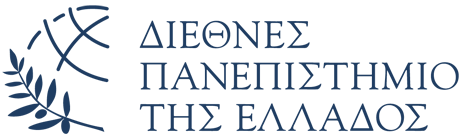 ΣΧΟΛΗ ΜΗΧΑΝΙΚΩΝΤΜΗΜΑ ΜΗΧΑΝΙΚΩΝ ΠΕΡΙΒΑΛΛΟΝΤΟΣ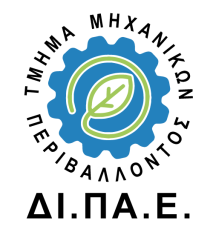 Κανονισμός Σπουδών ΠΠΣ Πολιτικών Μηχανικών ΤΕΤο Τμήμα Μηχανικών Περιβάλλοντος ιδρύθηκε με το νόμο 4610/2019 (ΦΕΚ 70/Α/7-5-2019) στη θέση του προϋπάρχοντος τμήματος Πολιτικών Μηχανικών ΤΕ του πρώην Αλεξάνδρειου ΤΕΙ Θεσσαλονίκης που προήλθε από το Τμήμα Έργων Υποδομής. Στη συνέχεια του κειμένου αναπτύσσονται οι κανονισμοί σπουδών του προϋπάρχοντος τμήματος Πολιτικών Μηχανικών ΤΕ όπως ίσχυαν πριν την κατάργησή του και τη δημιουργία του νέου τμήματος Μηχανικών Περιβάλλοντος της Σχολής Μηχανικών του ΔΙ.ΠΑ.Ε.Οδηγός ΣπουδώνΚανονισμός Ένταξης σε Κατεύθυνση ΣπουδώνΚανονισμός Εκπόνησης Πτυχιακής ΕργασίαςΚανονισμός Πρακτικής ΆσκησηςΚανονισμός ΕξετάσεωνΟΔΗΓΟΣ ΣΠΟΥΔΩΝΠρογράμματος Σπουδών ΠΟΛΙΤΙΚΩΝ ΜΗΧΑΝΙΚΩΝ ΤΕΔιεύθυνση ΑλληλογραφίαςΔιεθνές Πανεπιστήμιο της Ελλάδος Αλεξάνδρεια Πανεπιστημιούπολη Τμήμα Μηχανικών Περιβάλλοντος Ταχυδρομική Θυρίδα 14157400 - Σίνδος ΘεσσαλονίκηςΔικτυακός τόποςhttp://www.env.ihu.grΣύνταξη - Επιμέλεια ΚειμένωνΔημήτρης Κωνσταντινίδης, ΚαθηγητήςΜέλη Ακαδημαϊκής Κοινότητας ΤμήματοςΔιδακτικό και Ερευνητικό Προσωπικό (ΔΕΠ)4.5.2 Ομότιμοι ΚαθηγητέςΕιδικό Διδακτικό Προσωπικό (ΕΔΙΠΑκαδημαϊκοί Υπότροφοι – Συνεργαζόμενο  Διδακτικό Προσωπικό (2021-2022)Μέλη Διοικητικού ΠροσωπικούΤΟΜΕΙΣ Το Τμήμα διέθετε τους ακόλουθους τρεις θεσμοθετημένους τομείς:Τεχνικών ΈργωνΓεωτεχνικής Μηχανικής και Συγκοινωνιακής ΥποδομήςΥδραυλικών Έργων και Τεχνικής ΠεριβάλλοντοςΔΙΟΙΚΗΤΙΚΗ ΟΡΓΑΝΩΣΗΗ διοικητική οργάνωση είναι ίδια με των Μηχανικών ΠεριβάλλοντοςΠιστοποιητικό Ψηφιακών Δεξιοτήτων  Για τους αποφοίτους του προγράμματος Πολιτικών Μηχανικών ΤΕ που έχουν επιτυχώς παρακολουθήσει σε τέσσερα (4) διαφορετικά εξάμηνα κάποιο από τα μαθήματα από τον ακόλουθο πίνακα, δύναται να χορηγηθεί Πιστοποιητικό Ψηφιακών Δεξιοτήτων. Συνοπτικό Πρόγραμμα Σπουδών Πολιτικών Μηχανικών ΤΕΠροϋπόθεση για την λήψη πτυχίου είναι οι φοιτητές να έχουν παρακολουθήσει και περατώσει επιτυχώς τέσσερα (4) μαθήματα επιλογής ανεξαρτήτου εξαμήνου.Προϋπόθεση για την λήψη πτυχίου είναι οι φοιτητές να έχουν παρακολουθήσει και περατώσει  επιτυχώς τέσσερα (4) μαθήματα επιλογής ανεξαρτήτου εξαμήνου.ΔΙΕΘΝΕΣ ΠΑΝΕΠΙΣΤΗΜΙΟΣ ΤΗΣ ΕΛΛΑΔΟΣΣΧΟΛΗ ΜΗΧΑΝΙΚΩΝΤΜΗΜΑ ΜΗΧΑΝΙΚΩΝ ΠΕΡΙΒΑΛΛΟΝΤΟΣ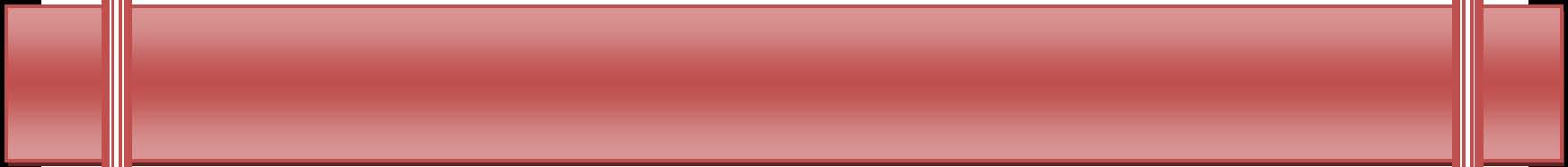 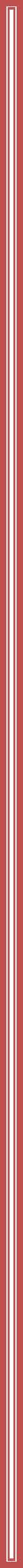 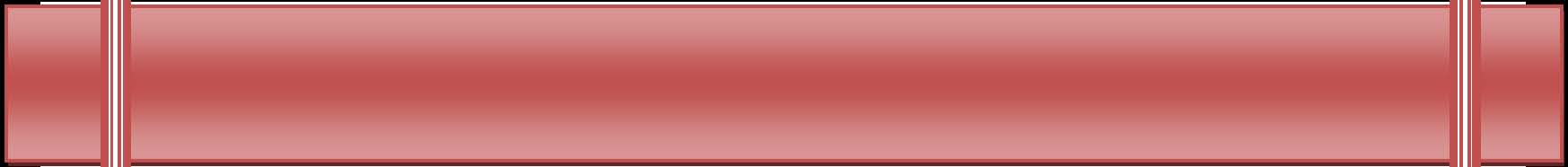 ΚΑΝΟΝΙΣΜΟΣΚΑΤΑΝΟΜΗΣ ΦΟΙΤΗΤΩΝ ΣΕ ΚΑΤΕΥΘΥΝΣΗ ΣΠΟΥΔΩΝΣΙΝΔΟΣ ΜΑΡΤΙΟΣ 2022ΔΙΕΘΝΕΣ ΠΑΝΕΠΙΣΤΗΜΙΟ ΤΗΣ ΕΛΛΑΔΟΣΣΧΟΛΗ ΜΗΧΑΝΙΚΩΝΤΜΗΜΑ ΜΗΧΑΝΙΚΩΝ ΠΕΡΙΒΑΛΛΟΝΤΟΣΚΑΝΟΝΙΣΜΟΣΚΑΤΑΝΟΜΗΣ ΦΟΙΤΗΤΩΝ ΣΕ ΚΑΤΕΥΘΥΝΣΗ ΣΠΟΥΔΩΝΣΙΝΔΟΣ ΜΑΡΤΙΟΣ 2022ΚΑΝΟΝΙΣΜΟΣ ΚΑΤΑΝΟΜΗΣ ΣΕ ΚΑΤΕΥΘΥΝΣΗ ΣΠΟΥΔΩΝΤΩΝ ΦΟΙΤΗΤΩΝ ΤΟΥ ΠΡΟΓΡΑΜΜΑΤΟΣ ΣΠΟΥΔΩΝ «ΠΟΛΙΤΙΚΩΝ ΜΗΧΑΝΙΚΩΝ Τ.Ε.»ΠΕΡΙΕΧΟΜΕΝΑσελ. ΠΡΟΛΟΓΟΣ											41. Η ΔΙΑΡΚΕΙΑ ΚΑΙ Η ΟΡΓΑΝΩΣΗ ΤΩΝ ΣΠΟΥΔΩΝ					52. Η ΔΙΑΔΙΚΑΣΙΑ ΚΑΙ ΟΙ ΠΡΟΫΠΟΘΕΣΕΙΣ ΕΝΤΑΞΗΣ ΣΕ ΚΑΤΕΥΘΥΝΣΗ ΣΠΟΥΔΩΝ			53. Η ΠΡΟΤΕΡΑΙΟΤΗΤΑ ΕΝΤΑΞΗΣ ΣΕ ΚΑΤΕΥΘΥΝΣΗ ΣΠΟΥΔΩΝ				64. Η ΑΝΑΣΤΟΛΗ ΔΙΔΑΣΚΑΛΙΑΣ ΜΑΘΗΜΑΤΩΝ ΚΑΤΕΥΘΥΝΣΗΣ ΣΠΟΥΔΩΝ			6 ΠΡΟΛΟΓΟΣ Με το άρθρο 1 του Π.Δ. 82/2013 (ΦΕΚ 123 τ. Α΄), το Τμήμα Πολιτικών Έργων Υποδομής της Σχολής Τεχνολογικών Εφαρμογών του Αλεξάνδρειου Τ.Ε.Ι. Θεσσαλονίκης με έδρα τη Θεσσαλονίκη, μετονομάσθηκε σε Τμήμα Πολιτικών Μηχανικών Τεχνολογικής Εκπαίδευσης της Σχολής Τεχνολογικών Εφαρμογών του ιδίου Ιδρύματος με κατευθύνσεις σπουδών προχωρημένου εξαμήνου μετά από το 4ο εξάμηνο σπουδών,  τις παρακάτω: α) Μηχανικοί Υποδομών Τ.Ε. β) Δομοστατικοί Μηχανικοί Τ.Ε. Με την μετονομασία του Τμήματος, μεταβλήθηκε το γνωστικό του αντικείμενο καθότι προστέθηκε μία νέα κατεύθυνση αυτή των Δομοστατικών Μηχανικών Τ.Ε. Επίσης ο παρεχόμενος τίτλος σπουδών του Τμήματος, όπως προέκυψε μετά από την μετονομασία, είναι ισότιμος με τον προηγούμενο τίτλο σπουδών, που παρείχε το Τμήμα. Με τον παρόντα Κανονισμό ρυθμίζεται η διαδικασία κατανομής των φοιτητών, στις κατευθύνσεις σπουδών μετά από το 4ο εξάμηνο σπουδών. ΚΑΝΟΝΙΣΜΟΣ ΚΑΤΑΝΟΜΗΣ ΣΕ ΚΑΤΕΥΘΥΝΣΗ ΣΠΟΥΔΩΝΤΩΝ ΦΟΙΤΗΤΩΝ ΤΟΥ ΠΡΟΓΡΑΜΜΑΤΟΣ ΣΠΟΥΔΩΝ «ΠΟΛΙΤΙΚΩΝ ΜΗΧΑΝΙΚΩΝ Τ.Ε.»1. Η ΔΙΑΡΚΕΙΑ ΚΑΙ Η ΟΡΓΑΝΩΣΗ ΤΩΝ ΣΠΟΥΔΩΝ  Οι σπουδές στο Πρόγραμμα Σπουδών «Πολιτικών Μηχανικών Τ.Ε.» έχουν διάρκεια οκτώ (8) ακαδημαϊκών εξαμήνων και κατανέμονται ως εξής: Από το 1ο μέχρι και το 4ο εξάμηνο σπουδών, όλοι οι φοιτητές του Τμήματος παρακολουθούν κοινό πρόγραμμα σπουδών. Κατά τη διάρκεια αυτών των εξαμήνων διδάσκονται κυρίως μαθήματα Γενικής και Ειδικής Υποδομής.  Από το 5ο μέχρι και το 7ο εξάμηνο σπουδών, οι φοιτητές του Προγράμματος Σπουδών «Πολιτικών Μηχανικών Τ.Ε.» κατανέμονται στις παρακάτω δυο κατευθύνσεις σπουδών προχωρημένου εξαμήνου: α) Μηχανικοί Υποδομών Τ.Ε. β) Δομοστατικοί Μηχανικοί Τ.Ε. Κάθε φοιτητής, παρακολουθεί το αντίστοιχο πρόγραμμα σπουδών της κατεύθυνσης που εντάσσεται. Στις κατευθύνσεις σπουδών, διδάσκονται κυρίως μαθήματα Ειδικής Υποδομής και Ειδικότητας υποχρεωτικά ή κατ΄ επιλογή υποχρεωτικά.  Τέλος, στο 8ο εξάμηνο σπουδών, πραγματοποιούν την Πρακτική τους Άσκηση και εκπονούν την Πτυχιακή τους Εργασία. 2. Η ΔΙΑΔΙΚΑΣΙΑ ΚΑΙ ΟΙ ΠΡΟΫΠΟΘΕΣΕΙΣ ΕΝΤΑΞΗΣ ΣΕ ΚΑΤΕΥΘΥΝΣΗ ΣΠΟΥΔΩΝ  Η διαδικασία κατανομής των φοιτητών σε κατεύθυνση σπουδών, διεξάγεται μια φορά τον χρόνο, αμέσως μετά την ολοκλήρωση της εξεταστικής περιόδου του Σεπτέμβρη και πριν από την έναρξη του χειμερινού εξαμήνου.  Τα ποσοστά κατανομής των φοιτητών στις δυο κατευθύνσεις σπουδών, είναι καλό να κυμαίνονται μεταξύ 40% έως 60% του συνόλου των φοιτητών, οι οποίοι επιλέγουν κατεύθυνση σπουδών κατά την αντίστοιχη περίοδο. Προϋπόθεση ένταξης των φοιτητών σε κατεύθυνση σπουδών, είναι να έχουν διανύσει το 4ο εξάμηνο σπουδών.Οι φοιτητές υποβάλουν μέσα στην οριζόμενη προθεσμία, αίτηση προς την Γραμματεία του Τμήματος, με την οποία δηλώνουν την κατεύθυνση σπουδών στην οποία επιθυμούν να ενταχθούν. 3. Η ΠΡΟΤΕΡΑΙΟΤΗΤΑ ΕΝΤΑΞΗΣ ΣΕ ΚΑΤΕΥΘΥΝΣΗ ΣΠΟΥΔΩΝ  Ως κριτήριο προτεραιότητας για την κατανομή των φοιτητών σε κατεύθυνση σπουδών της επιλογής τους, ορίζεται η πρόοδος ενός εκάστου φοιτητή, όπως προσδιορίζεται ειδικότερα από τον παρακάτω τύπο: όπου: π: 	Ο δείκτης προόδου του φοιτητήΣ: 	Άθροισμα γινομένων βμi: 	Η βαθμολογία μέρους μαθήματος που πέρασε ο φοιτητήςδμi:	Οι διδακτικές μονάδες του αντίστοιχου μέρους μαθήματος που πέρασε ο φοιτητήςi: 	Ο δείκτης όλων των μερών μαθημάτων που πέρασε ο φοιτητής (i = 1,2,3, . . . . n)n: 	Το σύνολο των μερών μαθημάτων που πέρασε ο φοιτητής ε: 	Το σύνολο των εξαμήνων που έχει διανύσει ο φοιτητής, από την αρχική του εγγραφή στο Τμήμα4. Η ΑΝΑΣΤΟΛΗ ΔΙΔΑΣΚΑΛΙΑΣ ΜΑΘΗΜΑΤΩΝ ΚΑΤΕΥΘΥΝΣΕΩΝ ΣΠΟΥΔΩΝ  Η Συνέλευση του Τμήματος πριν από την έναρξη ακαδημαϊκού εξαμήνου διαπιστώνει την επάρκεια πόρων και σε εξαιρετικές περιπτώσεις εάν απαιτηθεί, προβαίνει σε ενέργειες σε συνεργασία με τη Σχολή και την Ανώτερη Διοίκηση του Ιδρύματος προκειμένου η ποιότητα των παρεχόμενων μαθημάτων και η λειτουργικότητα των κατευθύνσεων να μην διαταραχτεί. Κανονισμός Πτυχιακής Εργασίας του Προγραμματοσ σπουδων Πολιτικων Μηχανικων Τ.Ε.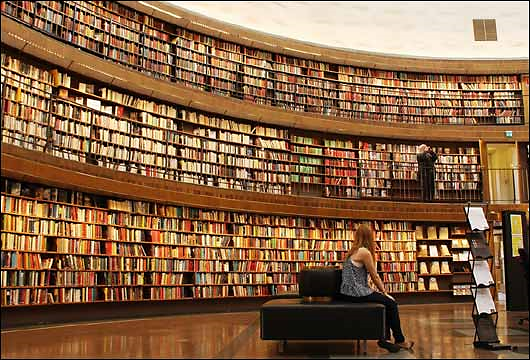 ΣΙΝΔΟΣμαρτιοσ 2022ίνακας περιεχομένων1.	Γενικά	32.	Έγκριση και Ανάθεση Θέματος Πτυχιακής Εργασίας	33.	Μορφή και περιεχόμενο της πτυχιακής εργασίας	44.	Παρουσίαση - Εξέταση ΠΕ	55.	Λογοκλοπή	66. Οδηγίες Συγγραφής της ΠΕ Εργασίας	76.1. Δομή της ΠΕ	76.2 Μορφή της ΠΕ	106.3 Παραπομπές στη βιβλιογραφία εντός του κειμένου της ΠΕ	106.4 Εικόνες	116.5 Πίνακες	127. Οδηγίες Παρουσίασης ΠΕ σε μορφή PowerPoint.	128. Πηγές δημοσιευμένης πληροφορίας	13ΠΑΡΑΡΤΗΜΑ ΚΑΝΟΝΙΣΜΟΥ ΠΕ	14Πρότυπο Συγγραφής της Πτυχιακής Εργασίας	14Δήλωση Ανάθεσης και Επίβλεψης ΠΕ	17Αίτηση Εξέτασης της ΠΕ	18Πρακτικό Αξιολόγησης ΠΕ	191.	ΓενικάΗ εκπόνηση Πτυχιακής Εργασίας (ΠΕ) αποτελεί ατομική υποχρέωση καθενός ξεχωριστά προπτυχιακού φοιτητή του Προγράμματος Σπουδών «Πολιτικών Μηχανικών Τ.Ε.» κατά το 8ο και τελευταίο εξάμηνο των σπουδών του προκειμένου να αποφοιτήσει. Η ανάθεση του θέματος μπορεί να γίνει και νωρίτερα σύμφωνα με τις αποφάσεις της Γενικής Συνέλευσης του Τμήματος. Αντιστοιχεί σε 20 πιστωτικές μονάδες και εκπονείται υπό την επίβλεψη μέλους ΕΠ του Τμήματος. Κοινή ανάθεση θέματος σε δύο (2) φοιτητές θα μπορεί να γίνει εφόσον ο Επιβλέπων καθηγητής κρίνει τη δυνατότητα αυτή. Για την ανάληψη ΠΕ, ο φοιτητής πρέπει να έχει συμπληρώσει τουλάχιστον 120 διδακτικές μονάδες και να έχει συμπληρώσει τουλάχιστον τέσσερα εξάμηνα σπουδών στο Τμήμα. Οι αναθέσεις ΠΕ πραγματοποιούνται στην αρχή κάθε ακαδημαϊκού εξαμήνου.Η προβλεπόμενη τυπική διάρκεια εκπόνησης της ΠΕ είναι ένα ακαδημαϊκό εξάμηνο. Η εν λόγω διάρκεια, σε καμία περίπτωση, δεν μπορεί να είναι μικρότερη του ενός εξαμήνου, μπορεί όμως να επεκταθεί, ανάλογα με την έκταση και τις απαιτήσεις του θέματος, εφόσον το κρίνει ο επιβλέπων καθηγητής. Πτυχιακή εργασία που δεν έχει ολοκληρωθεί εντός χρονικού διαστήματος έως δύο ετών, είναι στην ευχέρεια του επιβλέποντα να αποφασίσει αν επιθυμεί να συνεχιστεί ή όχι.  Στη δεύτερη περίπτωση ο επιβλέπων ενημερώνει τη ΣτΤ, η οποία αφαιρεί την ανάθεση από τον φοιτητή και τον ενημερώνει η Γραμματεία εγγράφως.2.	Έγκριση και Ανάθεση Θέματος Πτυχιακής ΕργασίαςΣκοπός της ΠΕ είναι να παρέχει στον φοιτητή τη δυνατότητα εφαρμογής των γνώσεων που έχει αποκτήσει σε μια θεματική περιοχή που τον ενδιαφέρει και να τον βοηθήσει να αναπτύξει τη συνθετική του ικανότητα. να συντάξει μια μελέτη ή αξιολόγηση στα αντικείμενα του Τμήματος. Ως εκ τούτου, τα θέματα των  ΠΕ πρέπει να έχουν πρωτοτυπία, μελετητικό, ερευνητικό, αναπτυξιακό και εφαρμοσμένο χαρακτήρα και να αντλούνται από την ευρύτερη θεματική περιοχή των αντικειμένων του Τμήματος καθώς και από τις τάσεις και εξελίξεις στον κατασκευαστικό τομέα. Κάθε μέλος Εκπαιδευτικού Προσωπικού (ΕΠ) του Τμήματος, στα πλαίσια της απασχόλησης του, υποχρεωτικά προτείνει την επίβλεψη τουλάχιστον δύο (2) θεμάτων διπλωματικής εργασίας ανά έτος. Τα θέματα θα πρέπει να είναι συναφή με το Πρόγραμμα Σπουδών, επιθυμητό να είναι κατά ένα τουλάχιστον μέρος τους πρωτότυπα, ισοβαρή, με διαθέσιμη ή/και προσβάσιμη πληροφορία και υλοποιήσιμα στον προβλεπόμενο χρόνο. Θέματα τετριμμένα, πολύ χαμηλού ή υπερβολικά μεγάλου βαθμού δυσκολίας και εκτός θεματικής περιοχής του Τμήματος απορρίπτονται. Τα θέματα των ΠΕ κατατίθενται μέσω της Γραμματείας του Τμήματος προς έγκριση στην ΣτΤ τουλάχιστον δύο εβδομάδες πριν από την έναρξη των δηλώσεων μαθημάτων κάθε ακαδημαϊκού εξαμήνου. Θέμα μπορεί να προτείνει και ο φοιτητής στον υποψήφιο Επιβλέποντά του που αναλαμβάνει την υποχρέωση να το εισηγηθεί σύμφωνα με τα παραπάνω. Η Γραμματεία συγκεντρώνει τα θέματα, και αφού η ΣτΤ τα εγκρίνει, τους αποδίδει κωδικό και τα αναρτά σε πίνακα, που δημοσιοποιείται στην ιστοσελίδα του Τμήματος.Ο φοιτητής, προκειμένου να του ανατεθεί η εκπόνηση της ΠΕ και εφόσον πληροί τις προϋποθέσεις, έρχεται σε επαφή με τα μέλη ΕΠ που έχουν προτείνει θέματα που τον ενδιαφέρουν. Η επιλογή του θέματος από το φοιτητή προϋποθέτει και τον ορισμό του ΕΠ που πρότεινε το θέμα ως Επιβλέποντα. Μετά την επιλογή εγκεκριμένου από τη ΣτΤ θέματος, ο Επιβλέπων και φοιτητής συνυπογράφουν τη Δήλωση Ανάθεσης και Επίβλεψης ΠΕ η οποία με ευθύνη του Επιβλέποντα κατατίθεται στην Γραμματεία του Τμήματος. Στην Δήλωση αυτή ο μεν Επιβλέπων αναλαμβάνει την ευθύνη της καθοδήγησης και επίβλεψης ΠΕ με το προτεινόμενο θέμα του, ο δε φοιτητής θα πρέπει να δηλώνει ότι αναλαμβάνει να εκπονήσει το εν λόγω θέμα, ότι έχει λάβει γνώση του Κανονισμού ΠΕ και ότι συμφωνεί να συμμορφωθεί προς αυτόν. Η Γραμματεία μόλις συγκεντρώσει όλες τις Δηλώσεις συντάσσει Πίνακα, όπου φαίνεται ο τίτλος της πτυχιακής εργασίας, ο κωδικός που της αποδόθηκε, ο Επιβλέπων καθηγητής, η ημερομηνία ανάθεσης και το όνομα του φοιτητή που την ανέλαβε. Ο Πίνακας αυτός κοινοποιείται στα μέλη της ΣτΤ και στον ιστότοπο του Τμήματος.Επίβλεψη πτυχιακής εργασίας μπορεί να ανατεθεί και σε μέλη ΕΠ ή ΔΕΠ άλλου τμήματος, μετά από κοινή απόφαση των ΣτΤ των συνεργαζομένων Τμημάτων. Στις περιπτώσεις αυτές ο ενδιαφερόμενος καθηγητής από το εξωτερικό Τμήμα υποβάλει το θέμα που προτείνει προς τη ΣτΤ του Τμήματος και ακολουθείται κατά τα άλλα η προαναφερθείσα διαδικασία. Ειδικά στις περιπτώσεις αυτές, στην εξέταση της ΠΕ θα πρέπει η τριμελής επιτροπή να αποτελείται από τον επιβλέποντα, εξωτερικό καθηγητή, και δύο μέλη ΕΠ του Τμήματος, στο οποίο εκπονήθηκε η ΠΕ.Στις περιπτώσεις, όπου φοιτητές του Τμήματος επιθυμούν να εκπονήσουν την ΠΕ τους στο εξωτερικό, υπό την αιγίδα του προγράμματος Erasmus, τότε θα πρέπει να υποβάλλουν σχετικό αίτημα στη ΣτΤ τουλάχιστον έναν μήνα πριν ξεκινήσουν την εκπόνηση. Στη ΣτΤ θα εξετάζεται κατά πόσον το θέμα της ΠΕ γίνεται αποδεκτό και θα ρυθμίζονται τα εξής: το όνομα του επόπτη στο ίδρυμα υποδοχής του φοιτητή, η γλώσσα εκπόνησης της εργασίας και η διαδικασία αξιολόγησης της ΠΕ. Στις περιπτώσεις, όπου το Τμήμα υποδέχεται φοιτητές από το πρόγραμμα Erasmus, που επιθυμούν να εκπονήσουν την ΠΕ τους στο Τμήμα, τότε ακολουθείται η ίδια διαδικασία με αυτήν που ισχύει για τους υπόλοιπους φοιτητές του Τμήματος, με τη διαφορά ότι ως γλώσσα εκπόνησης και υποστήριξης της εργασίας επιτρέπεται να είναι η Αγγλική, πέραν της Ελληνικής. Λεπτομέρειες, που αφορούν στην εμφάνιση της εργασίας (μορφή του κειμένου στα Αγγλικά) θα επιλύονται σε αυτήν την περίπτωση με ευθύνη του Επιβλέποντα καθηγητή.3.	Μορφή και περιεχόμενο της πτυχιακής εργασίαςΗ ΠΕ είναι μία εκτενής και σημαντική εργασία.  Σχετικό υπόδειγμα με περισσότερες λεπτομέρειες υπάρχει στο Παράρτημα του παρόντος Κανονισμού ενώ εν συντομία, θα πρέπει να περιλαμβάνει τα ακόλουθα:Εξώφυλλο όπου θα υπάρχουν τα λογότυπα του Ιδρύματος και του Τμήματος των Πολιτικών Μηχανικών Τ.Ε., ο τίτλος της ΠΕ, το όνομα του φοιτητή, ο μήνας και το έτος κατάθεσης του τεύχους της ΠΕ.ΠΙΝΑΚΑΣ ΠΕΡΙΕΧΟΜΕΝΩΝΠρόλογο (προαιρετικά) Περίληψη στα ελληνικά και Summary περιλαμβανομένου του τίτλου της ΠΕ στα αγγλικά. Εισαγωγή, δηλ. ένα θεωρητικό πλαίσιο ή βιβλιογραφική πληροφορία σχετικά με το θέμα της ΠΕ όπου παρουσιάζονται τα συναφή επιτεύγματα της επιστήμης και της τεχνολογίας καθώς και ο σκοπός της ΠΕ. Μέθοδοι & Υλικά με αναλυτική παρουσίαση της μεθοδολογίας που ακολουθήθηκε, των οργάνων, υλικών, αναλύσεων και εξειδικευμένων προγραμμάτων-πακέτων Η/Υ που χρησιμοποιήθηκαν.Αποτελέσματα Συζήτησηή Αποτελέσματα & Συζήτηση ενιαίαΒιβλιογραφίαΠαράρτημα (προαιρετικά ή εφόσον ζητηθεί από τον Επιβλέποντα να παρατεθούν δεδομένα, εικόνες ή άλλα στοιχεία της ΠΕ).4.	Παρουσίαση - Εξέταση ΠΕΩς ημερομηνίες εξέτασης πτυχιακών μπορεί να ποικίλουν και να αναπροσαρμόζεται κάθε ακαδημαϊκό έτος, δεν θα πρέπει ωστόσο, να είναι λιγότερες από τρεις (3), στο τέλος κάθε εξεταστικής περιόδου και θα περιλαμβάνονται στο πρόγραμμα των εξετάσεων το οποίο αναρτάται έγκαιρα στην ιστοσελίδα του Τμήματος.Κατά την περίοδο εκπόνησης της ΠΕ, ο μεταπτυχιακός φοιτητής οφείλει να συνεργάζεται, να ενημερώνει τον Επιβλέποντά του καθώς και να ακολουθεί τις οδηγίες ή τις υποδείξεις του. Μόλις κριθεί περατωμένη η ΠΕ από τον Επιβλέποντα, ο φοιτητής και ο Επιβλέπων συνυπογράφουν Αίτηση Εξέτασης της ΠΕ. Αν δύο φοιτητές έχουν το ίδιο θέμα πρέπει να κάνουν ξεχωριστή αίτηση. Η Αίτηση Εξέτασης της ΠΕ υποβάλλεται από τον Επιβλέποντα στη Γραμματεία του ΜΠΣ του Τμήματος, συνοδευόμενη από ηλεκτρονικό αρχείο σε μορφή pdf αποθηκευμένο σε πρόσφορο μέσο αποθήκευσης. Έντυπη μορφή δεν είναι υποχρεωτική. Η Γραμματεία προωθεί την αίτηση μαζί με το ηλεκτρονικό αρχείο στη ΣτΤ η οποία ορίζει τριμελή Εξεταστική Επιτροπή (ΕΕ) που αποτελείται από μέλη ΕΠ του Τμήματος, των οποίων η εμπειρία ή το γνωστικό αντικείμενο παρουσιάζει συνάφεια με το θέμα της ΠΕ. Επίσης ορίζεται και η ημερομηνία παρουσίασης. Ο επιβλέπων καθηγητής δεν είναι υποχρεωτικό να είναι μέλος της τριμελούς εξεταστικής επιτροπής (εξαίρεση αποτελεί η περίπτωση που αναφέρεται στην παρ. 2 για τις διατμηματικές ΠΕ).Η υποστήριξη της ΠΕ γίνεται δημόσια από το φοιτητή με προβολή της παρουσίασης σχετικού αρχείου σε μορφή Powerpoint εντός 20 λεπτών και ακολουθούν για άλλα 20 λεπτά ερωτήσεις. Οδηγίες για παρουσίαση με Powerpoint υπάρχουν στο Παράρτημα του παρόντος Κανονισμού.  Η ημερομηνία, η ώρα και η αίθουσα παρουσίασης και εξέτασης της ΠΕ ανακοινώνονται τουλάχιστον μία εβδομάδα νωρίτερα με ευθύνη της Γραμματείας και με ανάρτηση στην ιστοσελίδα του Τμήματος. Στην ανακοίνωση θα πρέπει επίσης να αναφέρεται το όνομα του εξεταζόμενου φοιτητή, του Επιβλέποντα καθηγητή και τα ονόματα των μελών της τριμελούς Εξεταστικής Επιτροπής.Στη δημόσια εξέταση της ΠΕ δικαίωμα ερωτήσεων έχει εκτός των μελών της τριμελούς ΕΕ και οποιοδήποτε μέλος ΕΠ του Τμήματος. Οι ερωτήσεις από το κοινό επιτρέπονται μετά από άδεια της τριμελούς ΕΕ. Κάθε μέλος της τριμελούς Επιτροπής αφού αξιολογήσει και βαθμολογήσει χωριστά σε κλίμακα από 0 έως 10, με άριστα το 10 ως κριτήρια, α) την ποιότητα της προσέγγισης του θέματος (μεθοδολογία και αποτελέσματα), β) την ποιότητα και εμφάνιση του γραπτού κειμένου και γ) την ικανότητα της προφορικής δημόσιας υποστήριξης περιλαμβανομένων των απαντήσεων στις ερωτήσεις, εξάγει ως βαθμολογία του, το μέσο όρο των τριών προαναφερόμενων ποιοτικών κριτηρίων. Ο τελικός βαθμός της ΠΕ προκύπτει ως ο μέσος όρος της  βαθμολογίας των τριών μελών της ΕΕ, με προσέγγιση ενός δεκαδικού. Η βαθμολογία κάθε μέλους της ΕΕ και ο τελικός βαθμός καταγράφονται στο Πρακτικό Αξιολόγησης ΠΕ (βλ. σχέδιο Πρακτικού Αξιολόγησης στο Παράρτημα). Το Πρακτικό Αξιολόγησης κατατίθεται στη Γραμματεία του Τμήματος, με ευθύνη του Επιβλέποντα.5.	ΛογοκλοπήΩς λογοκλοπή θεωρείται κάθε μορφής εκούσια ή ακούσια χρήση μιας προφορικής ή γραπτής πληροφορίας ακόμη και ιδέας, εν μέρει ή στο σύνολό της, χωρίς σαφή αναφορά (στο κείμενο και τη βιβλιογραφία της ΠΕ) στην πηγή ή το πρόσωπο που έδωσε ή κατείχε ή δημοσίευσε την ιδέα ή την πληροφορία. Είναι σημαντικό παράπτωμα, δεν προάγει την εκπαίδευση και μπορεί να επισύρει ποινές σε εκπαιδευτικό ή/και ακαδημαϊκό επίπεδο. Η συγγραφή της ΠΕ οφείλει να τηρεί την ακαδημαϊκή δεοντολογία, καθώς και τη νομοθεσία, παραπέμποντας, μέσω της βιβλιογραφίας και των αναφορών, στις πηγές που βασίσθηκε. Ενδεικτικά, αναφέρονται οι παρακάτω περιπτώσεις, που θεωρούνται λογοκλοπή:•	Η αυτολεξεί αντιγραφή προτάσεων/παραγράφων και εν γένει κειμένων από  έντυπη ή ηλεκτρονική πηγή, χωρίς χρήση εισαγωγικών και χωρίς παράθεση της πηγής. •	Η αντιγραφή προτάσεων/παραγράφων και εν γένει κειμένων από  έντυπη ή ηλεκτρονική πηγή, με χρήση εισαγωγικών χωρίς όμως παράθεση της πηγής.•	Η χρήση παραπομπών που δεν ισχύουν. •	Η οικειοποίηση ιδέας ή εργασίας άλλου/άλλων συνολικά ή μέρους της.•	Η παράφραση κειμένου, δηλ. η απόδοση της έννοιας ενός κειμένου από έντυπη ή ηλεκτρονική πηγή, χωρίς όμως την παράθεση της πηγής. Η απόδοση όμως της έννοιας ενός κειμένου με σαφή αναφορά στην πηγή, είναι προτιμότερη από τη χρήση αυτολεξεί κειμένου με εισαγωγικά και με σαφή αναφορά της πηγής.•	Η μετάφραση και οικειοποίηση μέρους ή του συνόλου ξενόγλωσσου κειμένου, χωρίς παράθεση της πηγής.•	Η χρήση εικόνων, φωτογραφιών, πινάκων, διαγραμμάτων κλπ. από άλλες εργασίες/μελέτες ή το διαδίκτυο, χωρίς παράθεση της πηγής.•	Η αντιγραφή αποσπάσματος ή αποσπασμάτων και η συρραφή τους ή ολόκληρης εργασίας από συγγραφέα ή συγγραφείς, ανεξάρτητα από το αν υπάρχει ή όχι συγκατάθεση. Επιτρέπεται η αναφορά σε ιδέες ή συμπεράσματα πάντα με τη σαφή αναφορά στην πηγή, μόνο όταν πρόκειται να συνοδεύονται από σύγκριση, άποψη  ή σχολιασμό και ανάπτυξη περεταίρω απόψεων στο θέμα.Η χρήση βιβλιογραφίας που δεν τη διαθέτει ο φοιτητής. Αντίθετα, στο κείμενο και τη βιβλιογραφία (στο τέλος της ΠΕ), πρέπει να αναφέρονται όλες οι πηγές οποιασδήποτε μορφής (προφορικές, γραπτές, ηλεκτρονικές και μη) που χρησιμοποιήθηκαν με οποιονδήποτε τρόπο (αυτολεξεί, εννοιολογικά, ως μεθοδολογία, συγκριτικά, κλπ.). Για να εξασφαλιστεί η καταγραφή όλης της χρησιμοποιούμενης βιβλιογραφίας, πρέπει να σημειώνονται όλες οι πηγές κατά τη διάρκεια εκπόνησης της ΠΕ.6. Οδηγίες Συγγραφής της ΠΕ Εργασίας 6.1. Δομή της ΠΕΤο κείμενο πρέπει να είναι δομημένο σύμφωνα με το ακόλουθο διεθνές πρότυπο: •	Εξώφυλλο. Στο εξώφυλλο θα υπάρχουν τα λογότυπα του Ιδρύματος και του Τμήματος των Πολιτικών Μηχανικών Τ.Ε., το όνομα του φοιτητή, ο μήνας και το έτος κατάθεσης του τεύχους της ΠΕ.Εσώφυλλο. Ο τίτλος της ΠΕ, το όνομα του φοιτητή, τα ονοματεπώνυμα της τριμελούς Εξεταστικής Επιτροπής, ο μήνας και το έτος κατάθεσης του τεύχους της ΠΕ. ΠΙΝΑΚΑΣ ΠΕΡΙΕΧΟΜΕΝΩΝ. Αλλαγή σελίδας.ΠΡΟΛΟΓΟΣ (προαιρετικά). Στον πρόλογο συνήθως αναφέρεται ο χώρος και ο χρόνος εκπόνησης της ΠΕ καθώς και οι ευχαριστίες του φοιτητή σε όσους τον υποστήριξαν. Αλλαγή σελίδας.ΠΕΡΙΛΗΨΗ στα ελληνικά ως μία σελίδα. Αλλαγή σελίδας. SUMMARY περιλαμβανομένου του τίτλου της ΠΕ στα αγγλικά, επίσης ως μία σελίδα.Αλλαγή σελίδας. ΕΙΣΑΓΩΓΗ, δηλ. ένα θεωρητικό πλαίσιο ή βιβλιογραφική πληροφορία σχετικά με το θέμα της ΠΕ όπου παρουσιάζονται η περιοχή ή το αντικείμενο μελέτης, τα συναφή επιτεύγματα της επιστήμης και της τεχνολογίας στο θέμα και ο σκοπός μελέτης της ΠΕ. Η ενότητα αυτή της ΠΕ εισάγει τον αναγνώστη στο υπό μελέτη θέμα και καθιστά σαφείς τους σκοπούς και στόχους της καθώς και το βαθμό συνεισφοράς της στον επιστημονικό τομέα των αντικειμένων του Τμήματος. Αλλαγή σελίδας.ΜΕΘΟΔΟΙ ΚΑΙ ΥΛΙΚΑ. Στην ενότητα αυτή παρουσιάζονται αναλυτικά η μεθοδολογία  που ακολουθήθηκε, δίνονται πληροφορίες για την περιοχή ή το έργο μελέτης, για τα χαρακτηριστικά και τις ιδιότητες των οργάνων, υλικών, αναλύσεων και εξειδικευμένων προγραμμάτων-πακέτων Η/Υ που χρησιμοποιήθηκαν.Αλλαγή σελίδας.ΑΠΟΤΕΛΕΣΜΑΤΑ. Στην ενότητα αυτή παρουσιάζονται όλα τα αποτελέσματα που προέκυψαν με βάση τη μεθοδολογία και τα μέσα που χρησιμοποιήθηκαν όπως περιγράφηκαν στην προηγούμενη ενότητα. Η παρουσίαση γίνεται χωρίς σχολιασμό ή συγκρίσεις ή αξιολογήσεις. Αλλαγή σελίδας. ΣΥΖΗΤΗΣΗ. Στην ενότητα αυτή όλα τα αποτελέσματα σχολιάζονται, αξιολογούνται, συγκρίνονται με αντίστοιχα άλλων μελετών εντός και εκτός Ελλάδος και συνάγονται τα συμπεράσματα που προκύπτουν από την εν λόγω ΠΕ. Επίσης μπορεί να καταγραφούν και προτάσεις.ΑΠΟΤΕΛΕΣΜΑΤΑ ΚΑΙ ΣΥΖΗΤΗΣΗ μπορούν να παρουσιαστούν ως ενιαία ενότητα με τη σύμφωνη γνώμη του Επιβλέποντα. Στην περίπτωση αυτή το κάθε αποτέλεσμα ή σχετική ομάδα αποτελεσμάτων καταγράφεται και αμέσως σχολιάζεται, αξιολογείται, συγκρίνεται με αντίστοιχα αποτελέσματα άλλων μελετών εντός και εκτός Ελλάδος.Αλλαγή σελίδας.ΒΙΒΛΙΟΓΡΑΦΙΑ. Όλες οι βιβλιογραφικές πηγές που χρησιμοποιήθηκαν και εμφανίζονται ως βιβλιογραφικές αναφορές στο κείμενο της ΠΕ, αναφέρονται με αλφαβητική σειρά των επιθέτων των συγγραφέων στην παρούσα ενότητα και με τρόπο ανάλογα με την πηγή. H βιβλιογραφία συντάσσεται κατά απόλυτη αλφαβητική σειρά, χωρίς αρίθμηση. H σειρά που ακολουθείται γενικά, είναι: το επώνυμο του πρώτου συγγραφέα ολογράφως, τα αρχικά του ονόματός του, στη συνέχεια το επώνυμο του δεύτερου συγγραφέα ολογράφως, ακολουθούν τα αρχικά του ονόματος του δεύτερου συγγραφέα κ.ο.κ., στο τέλος των ονομάτων αναγράφεται το έτος και ο τίτλος της εργασίας. Για εργασίες σε περιοδικά αναγράφεται ο τίτλος του περιοδικού με πλάγια γράμματα (italics) και με κανονικά γράμματα το τεύχος και οι σελίδες της. Για άρθρα βιβλίων ή άλλων εκδόσεων, θα πρέπει να αναγράφεται ο τίτλος του βιβλίου ή της έκδοσης (με πλάγια γράμματα), ο εκδότης και η πόλη καθώς και ο συνολικός αριθμός των σελίδων.Πιο αναλυτικά, κατηγορίες βιβλιογραφικών πηγών με παραδείγματα σύνταξης του πίνακα βιβλιογραφίας παρατίθενται ακολούθως. ΒΙΒΛΙΟ ή ΔΙΑΤΡΙΒΗ (Διδακτορική, Μεταπτυχιακή, Πτυχιακή), ΜΕΛΕΤΗ, ΤΕΧΝΙΚΗ ΕΚΘΕΣΗ: Επίθετο συγγραφέα ακολουθούν τα αρχικά του ονόματός του ή/και του πατρώνυμου, έτος έκδοσης. Τίτλος δημοσιεύματος (π.χ. βιβλίου). Εκδοτικός Οίκος ή Ίδρυμα, πόλη. Παράδειγμα:Cristie W.W., 1982. Lipid Analysis. Rergamon Press, Oxford. ΚΕΦΑΛΑΙΟ ή ΑΡΘΡΟ ΣΕ ΤΟΜΟ ή ΒΙΒΛΙΟ, ΑΝΑΚΟΙΝΩΣΗ ή ΑΝΑΡΤΗΜΕΝΗ ΑΝΑΚΟΙΝΩΣΗ (POSTER) ΣΕ ΠΡΑΚΤΙΚΑ ΣΥΝΕΔΡΙΟΥ: Επίθετο συγγραφέα ακολουθούν τα αρχικά του ονόματός του ή/και του πατρώνυμου, έτος έκδοσης. Τίτλος κεφαλαίου ή άρθρου. Σε: Επίθετο Εκδότη  ακολουθούν τα αρχικά του ονόματός ή/και του πατρώνυμου (Εκδ.). Τίτλος βιβλίου που περιέχεται το κεφάλαιο ή το άρθρο. Εκδοτικός Οίκος, πόλη, σελίδες όπου βρίσκεται το κεφάλαιο ή το άρθρο. Παράδειγμα: Cristie W.W., 1982. Lipid Analysis. In: Smith E.L., Miller G.B. (Eds). New dangers in our field.  Elsevier, Oxford, 78-103.Παπαδόπουλος Κ., Πέτρου Α.Ι., 2000. Επίδραση της επέκτασης του αεροδιαδρόμου του αεροδρομίου Θεσσαλονίκης στον υδροδυναμισμό του κόλπου Θεσσαλονίκης. Πρακτικά 9ου Πανελληνίου Συνεδρίου Μηχανικών, Ηράκλειο Κρήτης, σελ. 21-24.ΕΡΓΑΣΙΑ/ΑΡΘΡΟ ΣΕ ΕΠΙΣΤΗΜΟΝΙΚΟ ΠΕΡΙΟΔΙΚΟ: Επίθετο συγγραφέα ακολουθούν τα αρχικά του ονόματός του ή/και του πατρώνυμου, έτος δημοσίευσης. Τίτλος άρθρου. Πλήρης τίτλος περιοδικού όπου περιέχεται το άρθρο, ο αριθμός του τόμου (ο αριθμός του τεύχους): οι σελίδες  όπου βρίσκεται το άρθρο. Παράδειγμα:Smith E.L., Miller G.B., 1991. New dangers in our field. American Journal of Nuclear Engineering, 13(2): 315-316. Smith E.L., Miller G.B., 1991. New dangers in our field. American Journal of Nuclear Engineering, 13(2): 315-316. Διαθέσιμο σε http://www.eu-fp7- coralfish.net/publications/Hoffman_2010_Rockall_Part_1_Skeneidae.pdf (Όταν η εργασία διατίθεται στο διαδίκτυο)ΝΟΜΟΘΕΣΙΑ. Παράδειγμα:Ν. 4067/2012 (ΦΕΚ 79Α΄/9-4-2012).  Νέος Οικοδομικός Κανονισμός. Διαθέσιμο σε http://www.ypeka.gr/LinkClick.aspx?fileticket=5nRUKLGlL8E%3d&tabid=506&language=el-GRΗΛΕΚΤΡΟΝΙΚΕΣ ΠΗΓΕΣ. Παράδειγμα:Βιβλιοθήκη ΑΤΕΙΘ: http://orion.lib.teithe.gr/index.php?page=plagiarism-intro Πρόσβαση 7-2-2017 Κουτσαμπάσης Π. Ακαδημαϊκή δεοντολογία και αποφυγή λογοκλοπής. Πανεπιστήμιο Αιγαίου. Διαθέσιμο σε http://www.syros.aegean.gr/users/kgp/plagiarism.html Απόφαση Γενικής Συνέλευσης του Τμήματος Διεθνών και Ευρωπαϊκών σπουδών αριθ. 13/05/2011 του Παντείου Πανεπιστημίου Αθηνών. Ακαδημαϊκή Δεοντολογία.  Διαθέσιμο σε http://deps.panteion.gr/images/akad_deontolgia_8_6_11.pdfΤΕΕ, Τεχνικό Επιμελητήριο Ελλάδας, http://web.tee.gr/. Πρόσβαση 10-4-2017MarBef, Marine Biodiversity and Ecosystem Functioning, http://www.marbef.org/. Πρόσβαση 15-12-2015.NRC, Research Press Journals, www.nrcresearchpress.com. Πρόσβαση 15-12-2015.Αλλαγή σελίδας.ΠΑΡΑΡΤΗΜΑ (προαιρετικά ή εφόσον ζητηθεί από τον Επιβλέποντα). Στο παράρτημα μπορούν να παρατεθούν τα πρωτογενή δεδομένα (συνήθως τα  επεξεργασμένα παρουσιάζονται στην ενότητα Αποτελέσματα της ΠΕ), εικόνες ή άλλα στοιχεία της ΠΕ.6.2 Μορφή της ΠΕΤο κείμενο της ΠΕ πρέπει να είναι γραμμένο σε αρχείο Word με γραμματοσειρά Calibri μεγέθους 11 dpi και το διάστημα μεταξύ των γραμμών (διάστιχο - line spacing) να είναι 1,5. Τα περιθώρια σελίδας Α4 (210x297 mm), να είναι ακριβώς 3 cm (δεξιά-αριστερά-επάνω-κάτω), με ευθυγράμμιση στο κυρίως κείμενο αριστερά-δεξιά (πλήρη στοίχιση), και εσοχή πρώτης γραμμής παραγράφου στα 1,25 cm. Το μέγεθος της ΠΕ σε σελίδες θα πρέπει να είναι τέτοιο που να καλύπτει επαρκώς όλες τις ενότητες που προβλέπεται για τη δομή της ΠΕ στον παρόντα κανονισμό. Οι σελίδες θα αριθμούνται στο κάτω δεξιό μέρος της σελίδας.6.3 Παραπομπές στη βιβλιογραφία εντός του κειμένου της ΠΕΜέσα στο κείμενο, η βιβλιογραφική αναφορά γίνεται με τους παρακάτω δυο τρόπους: (α) άμεσα, δηλ. εκτός παρένθεσης το όνομα του συγγραφέα και εντός παρένθεσης το έτος δημοσίευσης, π.χ. Linnaeus (1758) ή (β) έμμεσα, δηλ. μέσα σε παρένθεση το όνομα του συγγραφέα και το έτος, χωρίς κόμμα μεταξύ τους, π.χ. (Linnaeus 1758). Παράδειγμα αναφοράς πληροφορίας: Έστω ότι θα πρέπει να χρησιμοποιηθεί η ακόλουθη πληροφορία: «Τα τούνελ αντιμετωπίζονται ως απαραίτητες κατασκευές σε δύσβατες περιοχές». Η πληροφορία αυτή έστω ότι αντλήθηκε από την εργασία των Πέτρου Κ., Αντωνίου Ε., Θάνου Μ. που δημοσιεύθηκε το 2015, στα πρακτικά του 13ου Συνεδρίου Πολιτικών Μηχανικών που πραγματοποιήθηκε στην Αθήνα. Τίτλος της εργασίας τους ήταν «Σήραγγες στην Ήπειρο» και οι σελίδες ήταν 18-22. Στην ενότητα Βιβλιογραφία θα αποδοθεί ως εξής: Πέτρου Κ., Αντωνίου Ε., Θάνου Μ., 2015. Σήραγγες στην Ήπειρο. Σε: Πρακτικά 13ου Συνεδρίου Πολιτικών Μηχανικών, Αθήνα. 18-22 σελ. Στο κείμενο μπορεί να αποδοθεί ως ακολούθως:Έμμεσος τρόπος: Τα τούνελ αντιμετωπίζονται ως απαραίτητες κατασκευές σε δύσβατες περιοχές (Πέτρου κ.ά., 2015).Άμεσος τρόπος (με τρεις διαφορετικές εκφράσεις): Σύμφωνα με τους Πέτρου κ.ά. (2015), τα τούνελ αντιμετωπίζονται ως απαραίτητες κατασκευές σε δύσβατες περιοχές.Τα τούνελ αντιμετωπίζονται ως απαραίτητες κατασκευές σε δύσβατες περιοχές όπως αναφέρουν οι Πέτρου κ.ά. (2015).Κατά την άποψη των Πέτρου κ.ά. (2015), τα τούνελ αντιμετωπίζονται ως απαραίτητες κατασκευές σε δύσβατες περιοχές.Όταν οι συγγραφείς είναι δυο χρησιμοποιείται το συμπλεκτικό σύμβολο & και  όχι "και", "and", "et", "und", "e" ή ό,τι άλλο, π.χ. (Linnaeus & Cuvier 1758) ή Linnaeus & Cuvier (1758). Όταν οι συγγραφείς είναι περισσότεροι των δύο, χρησιμοποιείται η διεθνής συντομογραφία με πλάγια γράμματα (italics) et al. για ξενόγλωσση βιβλιογραφία και κ.ά. (=και άλλοι) για Ελληνική, μετά το όνομα του πρώτου συγγραφέα π.χ. Linnaeus et al. (1758), Πέτρου κ.ά. (2015).Παράδειγμα δίνεται στο ακόλουθο υποθετικό κείμενο:...γνωστό από παλιά (Linnaeus 1758), ωστόσο ο Cuvier (1817) έδωσε την ακριβή περιγραφή του. Kατόπιν οι Cuvier & Risso (1820) μελέτησαν τις ιδιότητές του, οι Nardo et al. (1830) την αντοχή του, ενώ η βιωσιμότητά του μελετήθηκε πολύ αργότερα (Morgan et al. 1927, www.nrcresearchpress.com).6.4 ΕικόνεςΣε μια εργασία για να δώσουμε οπτικοποιημένη πληροφορία εισάγουμε εικόνες. Ως εικόνα σε μια εργασία μπορεί να είναι: χάρτης, διάγραμμα, φωτογραφία, σχέδιο, σχεδιάγραμμα, και ό,τι άλλο μπορεί να φωτογραφηθεί/σαρωθεί ή αποσπαστεί/αντιγραφεί από βιβλία, περιοδικά κλπ. ή και από ηλεκτρονικά διαθέσιμα. Κάτω από την εικόνα πάντα υπάρχει η λεζάντα της που πληροφορεί για το περιεχόμενο της εικόνας και πρέπει να είναι περιεκτική και λιτή. Παράδειγμα:Εικόνα 1. Διακριτές φάσεις στεγανοποίησης εδάφους θεμελίων του έργου μελέτης.H κάθε είδους εικονογράφηση που χρησιμοποιείται στην εργασία (σχήματα, εικόνες, διαγράμματα, φωτογραφίες, κτλ.), θα είναι ενσωματωμένη στη ροή του κειμένου με την ένδειξη Εικόνα 1, Εικόνα 2, κ.ο.κ. και πάντα γίνεται η αναφορά τους στο κείμενο.Προσοχή! Κάθε πληροφορία που προέρχεται από άλλη πηγή, θα πρέπει να αναφέρεται στη λεζάντα σύμφωνα με τις οδηγίες που δίνονται.Στις εικόνες μπορούμε να συμπληρώσουμε ή και να επισημάνουμε οτιδήποτε στο οποίο δίνουμε έμφαση. 6.5 ΠίνακεςΠίνακες χρησιμοποιούνται σε μια εργασία για να παρουσιάσουμε με σαφήνεια συνοπτικά ή/και συγκριτικά, στοιχεία, παραμέτρους, αποτελέσματα, μετρήσεις/τιμές, πληροφορίες της μελέτης μας ή και άλλων μελετών κ.ο.κ. Επάνω από τον πίνακα πάντα υπάρχει η λεζάντα του που πληροφορεί για το περιεχόμενο του πίνακα περιεκτικά και λιτά. ΠαράδειγμαΠίνακας 1. Σχέσεις παλινδρόμησης μεταξύ των διαφόρων χαρακτήρων, σχετικών με την αντοχή των υλικών ανέγερσης της οικοδομής.Οι λεζάντες αριθμούνται ως Πίνακας 1, Πίνακας 2 κλπ. και θα πρέπει πάντα να υπάρχει στο κείμενο η αναφορά τους. Oι πίνακες όπως και οι εικόνες, θα είναι ενσωματωμένοι στη ροή του κειμένου και θα αναφέρονται ως: Πίνακας 1, Πίνακας 2, Πίνακας 3, Πίνακας 4, κ.ο.κ.Προσοχή! Κάθε πληροφορία που προέρχεται από άλλη πηγή, θα πρέπει να αναφέρεται στη λεζάντα ή και μέσα στον πίνακα, σύμφωνα με τις οδηγίες που δίνονται.Η παρουσίαση των πληροφοριών σε πίνακα αποτρέπει την ύπαρξη μεγάλων και πολύπλοκων παραγράφων, εντοπίζονται εύκολα και γρήγορα σημαντικές πληροφορίες και εμπλουτίζεται η «εικόνα» της εργασίας.Ο πίνακας αποτελείται από γραμμές και στήλες που θα πρέπει να επισημαίνεται το τι περιέχουν και αν μια παράμετρος είναι μετρήσιμη, θα πρέπει να αναφέρεται η μονάδα της. Π.χ. αν μία στήλη περιέχει τιμές θερμοκρασίας περιβάλλοντος, η επικεφαλίδα της θα πρέπει να είναι: Θερμοκρασία αέρα (C°). 7. Οδηγίες Παρουσίασης ΠΕ σε μορφή PowerPoint.Για παρουσίαση 20 λεπτών, ο φοιτητής θα πρέπει να ετοιμάσει το πολύ 25 διαφάνειες υπολογίζοντας κατά μέσο όρο, ένα λεπτό (1 min) προβολής για κάθε διαφάνεια. Η πρώτη διαφάνεια θα περιλαμβάνει τα λογότυπα του Ιδρύματος και του Τμήματος, τον τίτλο της ΠΕ, το όνομά του και τα ονόματα του Επιβλέποντα και της τριμελούς Εξεταστικής Επιτροπής του.Στις επόμενες θα πρέπει να αναφερθεί στην ιδέα του θέματός και στο σκοπό της ΠΕ (Εισαγωγή), στη μεθοδολογία, τα αποτελέσματα με ερμηνεία, τα συμπεράσματα και τις ενδεχόμενες προτάσεις. Το περιεχόμενο που θα επιλεγεί για παρουσίαση θα πρέπει να είναι το σημαντικότερο. Όλες οι διαφάνειες θα πρέπει να παρουσιάζουν τις πληροφορίες σε μορφή τίτλων και πολύ συνοπτικών παραθέσεων.Στις διαφάνειες μπορεί να παρουσιάζονται εικόνες και πίνακες από τη ΠΕ χωρίς τις λεζάντες τους και ελάχιστο συνοπτικό κείμενο με τη μορφή τίτλων. Τα περιορισμένα και σύντομα κείμενα στις διαφάνειες θα πρέπει να έχουν μέγεθος γραμματοσειράς ίσο ή μεγαλύτερο των 20 dpi και οι τίτλοι μπορεί να είναι μεγαλύτεροι των  20 dpi. Προτείνεται ίδιο μέγεθος γραμμάτων για κάθε κατηγορία κειμένου (π.χ. κείμενα 20 dpi και οι τίτλοι των κειμένων 30 -35 dpi).Στην τελευταία θα ευχαριστεί τους παρευρισκόμενους. Αυτή η διαφάνεια μπορεί να περιέχει μια από τις ακόλουθες επιλογές ευχαριστίας: Σας ευχαριστώ!/Ευχαριστώ πολύ!/Ευχαριστώ για την προσοχή σας!Η γραμματοσειρά προτείνεται να είναι η ίδια σε όλη την παρουσίαση και ευανάγνωστη όπως π.χ. τα Calibri ή τα Arial. Μπορεί να χρησιμοποιηθεί φόντο στις διαφάνειες αλλά οι χρωματισμοί να επιτρέπουν την εύκολη ανάγνωση.Μπορεί να χρησιμοποιηθεί επιλεκτική και ήπια κίνηση εισόδου τίτλων/κειμένου/εικόνων κλπ. κατά την παρουσίαση ώστε να μην κουράζει και να μη μπερδεύει το ακροατήριο.8. Πηγές δημοσιευμένης πληροφορίαςΠηγές στις οποίες μπορεί να ανατρέξει ο φοιτητής για την εκπόνηση της ΠΕ και που μπορεί να χρησιμοποιήσει είναι:Βιβλία (μονογραφίες) (βλ. και Διατριβές)Μελέτες (π.χ. κατασκευών),  Τεχνικές Εκθέσεις (π.χ. ερευνητικών προγραμμάτων) Κεφάλαια σε βιβλία/τόμους (βλ. και Πρακτικά Συνεδρίων)Επιστημονικά περιοδικάΠρακτικά συνεδρίων/συμποσίων (προφορικές ανακοινώσεις και αναρτημένες ανακοινώσεις (=Posters)Με πλήρες κείμενοΜε εκτεταμένη περίληψη (Extended Abstract)Με περίληψη (Abstract)ΔιατριβέςΠτυχιακές εργασίεςΜεταπτυχιακές ΔιατριβέςΔιδακτορικάΙστοσελίδες (διαδίκτυο)ΠΑΡΑΡΤΗΜΑ ΚΑΝΟΝΙΣΜΟΥ ΠΕΠρότυπο Συγγραφής της Πτυχιακής Εργασίας ΕξώφυλλοTίτλος εργασίας (14dpi, bold, πεζά, στο κέντρο)κενή γραμμή (11dpi)Όνομα Επώνυμο φοιτητή (12dpi, bold, πεζά, στο κέντρο)Στα πλαίσια του Προγράμματος Σπουδών «Πολιτικών Μηχανικών Τ.Ε.» Θέση για εικόνα/σχήμα/κλπΣίνδος (στο κατώτερο μέρος της σελίδας, 12dpi, bold, πεζά, στο κέντρο)Μήνας Έτος (12dpi, bold, πεζά, στο κέντρο)Αλλαγή σελίδας___________________________________________________________________________ΕσώφυλλοTίτλος εργασίας (14dpi, bold, πεζά, στο κέντρο)κενή γραμμή (11dpi)Όνομα Επώνυμο φοιτητή (12dpi, bold, πεζά, στο κέντρο)κενή γραμμή (11dpi)Τριμελής Εξεταστική Επιτροπή (12dpi, bold, πεζά, στο κέντρο)Όνομα Επώνυμο Επιβλέποντα (12dpi, πεζά, στο κέντρο)Όνομα Επώνυμο Μέλος (12dpi, πεζά, στο κέντρο)Όνομα Επώνυμο Μέλος (12dpi, πεζά, στο κέντρο)κενή γραμμή (11dpi)Σίνδος (στο κατώτερο μέρος της σελίδας, 12dpi, bold, πεζά, στο κέντρο)Μήνας Έτος (12dpi, bold, πεζά, στο κέντρο)	Αλλαγή σελίδας________________________________________________________________________ΠΙΝΑΚΑΣ ΠΕΡΙΕΧΟΜΕΝΩΝ (12dpi, bold, κεφαλαία, στοίχιση κέντρο)Αλλαγή σελίδας________________________________________________________________________ΠΡΟΛΟΓΟΣ (12dpi, bold, κεφαλαία, στοίχιση αριστερά) Κείμενο περίληψης (11dpi, κανονικά, πεζά, πλήρης στοίχιση=full justified).Αλλαγή σελίδας________________________________________________________________________ΠΕΡΙΛΗΨΗ (12dpi, bold, κεφαλαία, στοίχιση αριστερά)Κείμενο περίληψης (11dpi, κανονικά, πεζά, πλήρης στοίχιση=full justified). Δεν θα πρέπει να ξεπερνά τις 2 σελίδες, να είναι κατανοητή και να δίνει στον αναγνώστη μία συνοπτική εικόνα του σκοπού της εργασίας, της μεθοδολογίας που εφαρμόστηκε, των κυρίως αποτελεσμάτων και των βασικών συμπερασμάτων που προέκυψαν. Αλλαγή σελίδας___________________________________________________________________________SUMMARY (12dpi, bold, κεφαλαία, στοίχιση αριστερά)Ο τίτλος της ΠΕ στα αγγλικά. Κείμενο περίληψης (11dpi, κανονικά, πεζά, πλήρης στοίχιση=full justified). Κατ΄αναλογία με την Ελληνική περίληψη. Αλλαγή σελίδας___________________________________________________________________________EΙΣΑΓΩΓΗ (12dpi, bold, κεφαλαία, στοίχιση αριστερά)Κυρίως κείμενο, 11dpi, Calibri, κανονικά, full justified, παράγραφος με εσοχή πρώτης γραμμής στα 1,25 cm.Αλλαγή σελίδας___________________________________________________________________________ΥΛΙΚΑ ΚΑΙ ΜΕΘΟΔΟΙ (12dpi, bold, κεφαλαία, αριστερά)Κυρίως κείμενο, 11dpi, Calibri, κανονικά, full justified, παράγραφος με εσοχή πρώτης γραμμής στα 1,25 cm.Αλλαγή σελίδας___________________________________________________________________________ΑΠΟΤΕΛΕΣΜΑΤΑ ΚΑΙ ΣΥΖΗΤΗΣΗ (12dpi, bold, κεφαλαία, αριστερά)Κυρίως κείμενο, 11dpi, Calibri, κανονικά, full justified, παράγραφος με εσοχή πρώτης γραμμής στα 1,25 cm.  Αλλαγή σελίδας___________________________________________________________________________ΒΙΒΛΙΟΓΡΑΦΙΑ (12dpi, bold, κεφαλαία, αριστερά)Κυρίως κείμενο, 11dpi, Calibri, κανονικά, full justifiedΑλλαγή σελίδας___________________________________________________________________________ΠΑΡΑΡΤΗΜΑ (12dpi, bold, κεφαλαία, αριστερά)ΔΙΕΘΝΕΣ ΠΑΝΕΠΙΣΤΗΜΙΟ ΤΗΣ ΕΛΛΑΔΟΣΣΧΟΛΗ ΜΗΧΑΝΙΚΩΝ ΤΜΗΜΑ ΜΗΧΑΝΙΚΩΝ ΠΕΡΙΒΑΛΛΟΝΤΟΣΚΑΝΟΝΙΣΜΟΣ ΠΡΑΚΤΙΚΗΣ ΑΣΚΗΣΗΣ ΠΟΛΙΤΙΚΩΝ ΜΗΧΑΝΙΚΩΝ Τ.Ε.ΣΙΝΔΟΣ ΜΑΡΤΙΟΣ 2022ΚΑΝΟΝΙΣΜΟΣ ΠΡΑΚΤΙΚΗΣ ΑΣΚΗΣΗΣ ΤΟΥ ΤΜΗΜΑΤΟΣ ΜΗΧΑΝΙΚΩΝ ΠΕΡΙΒΑΛΛΟΝΤΟΣ ΣΤΑ ΠΛΑΙΣΙΑ ΤΟΥ ΠΡΟΓΡΑΜΜΑΤΟΣ ΣΠΟΥΔΩΝ «ΠΟΛΙΤΙΚΩΝ ΜΗΧΑΝΙΚΩΝ Τ.Ε.»ΠΕΡΙΕΧΟΜΕΝΑ                                                                                                                                                                                Σελ.ΠΡΟΛΟΓΟΣ                                                                                                                                                                    51. Η ΟΡΓΑΝΩΣΗ ΤΗΣ ΠΡΑΚΤΙΚΗΣ ΑΣΚΗΣΗΣ                                                                                                            61.1 Διάρκεια της Πρακτικής Άσκησης                                                                                                                       61.2 Προϋποθέσεις έναρξης της Πρακτικής Άσκησης                                                                                             61.3 Χρονικές Περίοδοι υλοποίησης της Πρακτικής Άσκησης                                                                               61.4 Απαραίτητες ενέργειες πριν από την έναρξη της Πρακτικής Άσκησης                                                        61.4.1 Ο φοιτητής                                                                                                                                                           61.4.2 Η Γραµµατεία του Τµήµατος                                                                                                                            71.4.3 Η Επιτροπή Πρακτικής Άσκησης του Τµήµατος                                                                                            71.5 Απαραίτητες ενέργειες μετά την λήξη της Πρακτικής Άσκησης                                                                    71.5.1 Ο φοιτητής                                                                                                                                                           71.5.2 Η Γραµµατεία του Τµήµατος                                                                                                                             81.5.3 Η Επιτροπή Πρακτικής Άσκησης του Τµήµατος                                                                                             81.6 Η Ηλεκτρονική Υπηρεσία “ΑΤΛΑΣ”                                                                                                                      81.7 Κριτήρια προτεραιότητας τοποθέτησης φοιτητών σε θέσεις Πρακτικής Άσκησης                                    92. Η ΑΠΟΖΗΜΙΩΣΗ ΚΑΙ Η ΑΣΦΑΛΙΣΗ ΤΩΝ ΑΣΚΟΥΜΕΝΩΝ ΦΟΙΤΗΤΩΝ                                                             92.1 Η αποζημίωση με επιδότηση του εργοδότη από τον  Ο.Α.Ε.Δ.                                                                    102.2 Η αποζημίωση με επιδότηση του φοιτητή από το πρόγραμμα του ΕΣΠΑ                                                 102.3 Η ασφαλιστική κάλυψη των ασκούμενων φοιτητών                                                                                     103. ΚΑΘΗΚΟΝΤΑ ΚΑΙ ΥΠΟΧΡΕΩΣΕΙΣ                                                                                                                          103.1 Η Επιτροπή Πρακτικής Άσκησης του Τµήµατος                                                                                              103.2 Ο Ακαδημαϊκός Επόπτης  της Πρακτικής Άσκησης                                                                                          11                           3.3 Ο ασκούμενος φοιτητής                                                                                                                                       123.3.1 Άδεια απουσίας του ασκούμενου φοιτητή                                                                                                   123.3.2 Διακοπή της Πρακτικής Άσκησης                                                                                                                    123.4 O φορέας απασχόλησης                                                                                                                                      124. ΤΟ ΠΕΡΙΓΡΑΜΜΑ ΤΗΣ ΠΡΑΚΤΙΚΗΣ ΑΣΚΗΣΗΣ                                                                                                    134.1 Τα Μαθησιακά Αποτελέσματα της Πρακτικής Άσκησης                                                                               134.2 Το Περιεχόμενο της Πρακτικής Άσκησης                                                                                                         13ΠΡΟΛΟΓΟΣΗ Πρακτική Άσκηση των φοιτητών των ΤΕΙ, καθιερώθηκε με διάταξη του άρθρου 24 του Ν. 1404/83, “Δομή και λειτουργία των ΤΕΙ”, ως μέρος του διδακτικού έργου του Τμήματος και αποτελεί αναπόσπαστο μέρος του προγράμματος σπουδών και απαραίτητη προϋπόθεση για τη λήψη του Πτυχίου. Σκοπός της Πρακτικής Άσκησης είναι, να δώσει στους τελειόφοιτους φοιτητές των ΤΕΙ, την δυνατότητα απόκτησης εργασιακής εμπειρίας στην ειδικότητά τους. Η Πρακτική Άσκηση των φοιτητών του Προγράμματος Σπουδών «Πολιτικών Μηχανικών Τ.Ε.», υλοποιείται σε χώρους εργασίας, όπως Επιχειρήσεις του Κατασκευαστικού Κλάδου, Οργανισμούς Κοινής Ωφέλειας, Τεχνικές Υπηρεσίες του Δημοσίου Τομέα, ιδιωτικά Τεχνικά Γραφεία κ.ά., όπου οι φοιτητές ασκούνται σε επαγγελματικά αντικείμενα, συναφή με τις θεωρητικές και τις εργαστηριακές γνώσεις που απέκτησαν κατά την διάρκεια των σπουδών τους. Η Πρακτική Άσκηση των φοιτητών, είναι εποπτευόμενη, καθοδηγούμενη και αξιολογούμενη.Τα θέματα οργάνωσης της Πρακτικής Άσκησης ρυθμίζονται με τις διατάξεις του Π.Δ. 174/1985.ΚΑΝΟΝΙΣΜΟΣ ΠΡΑΚΤΙΚΗΣ ΑΣΚΗΣΗΣ ΤΟΥ ΤΜΗΜΑΤΟΣ ΜΗΧΑΝΙΚΩΝ ΠΕΡΙΒΑΛΛΟΝΤΟΣ ΣΤΑ ΠΛΑΙΣΙΑ ΤΟΥ ΠΡΟΓΡΑΜΜΑΤΟΣ ΣΠΟΥΔΩΝ «ΠΟΛΙΤΙΚΩΝ ΜΗΧΑΝΙΚΩΝ ΤΕ»1. Η ΟΡΓΑΝΩΣΗ ΤΗΣ ΠΡΑΚΤΙΚΗΣ ΑΣΚΗΣΗΣ 1.1 Διάρκεια της Πρακτικής ΆσκησηςΗ Πρακτική Άσκηση έχει διάρκεια έξη (6) ημερολογιακών μηνών.1.2 Προϋποθέσεις έναρξης της Πρακτικής ΆσκησηςΗ Πρακτική Άσκηση μπορεί να ξεκινήσει όταν ο φοιτητής του Τμήματος έχει συμπληρώσει τουλάχιστον τις παρακάτω συνολικά προϋποθέσεις: Να έχει περατώσει το 7ο εξάμηνο σπουδών.Να έχει ολοκληρώσει με επιτυχία από το σύνολο των μαθημάτων 5ου, 6ου και 7ου εξαμήνων που είναι δέκα οκτώ (18) μαθήματα, τα δεκατέσσερα (14).1.3 Χρονικές Περίοδοι υλοποίησης της Πρακτικής ΆσκησηςΗ Πρακτική Άσκηση των φοιτητών του Τμήματος υλοποιείται σε:Δυο (2) περιόδους, από την 1η Απριλίου μέχρι και την 30η Σεπτεμβρίου και από την 1η Οκτωβρίου μέχρι και την 31η Μαρτίου, όταν πρόκειται να πραγματοποιηθεί σε θέσεις του Δημόσιου Τομέα ή μέσω του αντίστοιχου προγράμματος που χρηματοδοτείται από το ΕΣΠΑ. Τυχαία περίοδο, όταν πρόκειται να πραγματοποιηθεί σε θέσεις του Ιδιωτικού Τομέα.1.4 Απαραίτητες ενέργειες πριν από την έναρξη της Πρακτικής Άσκησης 1.4.1 Ο φοιτητής Υποβάλει αίτηση προς την Γραµµατεία του Τµήµατος με την οποία ζητά βεβαίωση,  ότι έχει τις απαιτούμενες προϋποθέσεις για έναρξη της Πρακτικής του Άσκησης. Αναζητά και βρίσκει μόνος του την θέση Πρακτικής Άσκησης ή με την συνδρομή του Γραφείου Πρακτικής Άσκησης του Τμήματος.Προσκομίζει στο Γραφείο Πρακτικής Άσκησης του Τμήματος βεβαίωση αποδοχής από τον φορέα απασχόλησης, για εκπόνηση της Πρακτικής του Άσκησης.Παραλαμβάνει από το Γραφείο Πρακτικής Άσκησης του Τμήματος και συμπληρώνει την Ειδική Σύμβαση Εργασίας, σε τρία αντίτυπα.Παραλαμβάνει από το Γραφείο Πρακτικής Άσκησης του Τμήματος, έγγραφα του Προέδρου του Τμήματος προς τον φορέα απασχόλησης και τον ίδιο με τα οποία γνωστοποιεί την τοποθέτησή του στη θέση της Πρακτικής Άσκησης. Στα έγγραφα επισυνάπτονται ο Ενημερωτικός Οδηγός Πρακτικής Άσκησης του Τμήματος καθώς και η Ειδική Σύμβαση Εργασίας.Υπογράφει την Ειδική Σύμβαση Εργασίας ο ίδιος και επισπεύδει την υπογραφή της από τον νόμιμο εκπρόσωπο του φορέα απασχόλησης και από τον Πρόεδρο του Τμήματος .Παραδίδει από ένα αντίτυπο της Ειδικής Σύμβασης Εργασίας με όλες τις υπογραφές, στην Γραμματεία του Τμήματος, στον φορέα απασχόλησης και ένα κρατάει ο ίδιος.Εγγράφεται στο ΙΚΑ το αργότερο εντός δέκα (10) ημερών από την έναρξη της Πρακτικής του Άσκησης. Παραλαμβάνει από το Γραφείο Πρακτικής Άσκησης του Τμήματος το Βιβλιάριο Πρακτικής Άσκησης και  ξεκινά στην προβλεπόμενη ημερομηνία.1.4.2 Η Γραµµατεία του Τµήµατος Εκδίδει βεβαίωση μετά από αίτηση του φοιτητή, από την οποία προκύπτει ότι πληρούνται οι προϋποθέσεις για την έναρξη της Πρακτικής Άσκησής του. 1.4.3 Η Επιτροπή Πρακτικής Άσκησης του Τµήµατος Διαπιστώνει την συνάφεια του επαγγελματικού αντικειµένου της θέσης απασχόλησης µε το γνωστικό αντικείµενο των σπουδών, την επάρκεια και την καταλληλότητα της στελέχωσης σε επιστηµονικό και λοιπό προσωπικό καθώς και την επάρκεια των παραγωγικών υποδοµών του φορέα απασχόλησης.Προετοιμάζει τα έγγραφα του Προέδρου του Τμήματος προς τον φορέα απασχόλησης και τον φοιτητή, με τα οποία γνωστοποιεί την τοποθέτησή του στη θέση της Πρακτικής Άσκησης. Επισυνάπτει στα έγγραφα τον Ενημερωτικό Οδηγό Πρακτικής Άσκησης του Τμήματος καθώς και την Ειδική Σύμβαση Εργασίας.Παραδίδει στον φοιτητή το Βιβλιάριο Πρακτικής Άσκησης και  του δίνει οδηγίες για τη συμπλήρωσή του.Προτείνει στον Πρόεδρο του Τµήµατος τον Ακαδημαϊκό Επόπτη, που θα παρακολουθήσει την πορεία της Πρακτικής Άσκησης του φοιτητή.1.5 Απαραίτητες ενέργειες μετά την λήξη της Πρακτικής Άσκησης 1.5.1 Ο φοιτητής Υποβάλει αίτηση προς την Γραµµατεία του Τµήµατος με την οποία ζητά την έγκριση ολοκλήρωσης της Πρακτικής του Άσκησης. Με την αίτησή του καταθέτει συνημμένα:Βεβαίωση του φορέα απασχόλησης για ολοκλήρωση της Πρακτικής του Άσκησης.Εκτύπωση ενσήμων του ΙΚΑ για όλο το διάστημα της Πρακτικής του Άσκησης. Το Βιβλιάριο της Πρακτικής του Άσκησης.Το Βιβλιάριο Πρακτικής Άσκησής πρέπει να συμπεριλαμβάνει:Τις εγγραφές του φοιτητή σε ότι αφορά τα επαγγελματικά αντικείμενα με τα οποία απασχολήθηκε κατά τη διάρκεια της Πρακτικής του Άσκησης.Την έκθεση-αναφορά του φοιτητή σχετικά με την αξιολόγηση του επαγγελματικού αντικειμένου της Πρακτικής του Άσκησης.Την τελική έκθεση-αναφορά του Εργασιακού Επόπτη, σχετικά με την αξιολόγηση της προόδου του φοιτητή κατά τη διάρκεια της Πρακτικής του Άσκησης.Την τελική έκθεση-αναφορά του Ακαδημαϊκού Επόπτη, σχετικά με την αξιολόγηση της προόδου του φοιτητή κατά τη διάρκεια της Πρακτικής του Άσκησης.Όταν η επιδότηση της Πρακτικής Άσκησης του φοιτητή γίνεται με το πρόγραμμα του ΕΣΠΑ, τότε ο Ακαδημαϊκός Επόπτης, συντάσσει  ένθετες μηνιαίες εκθέσεις-αναφορές καθώς και τελική, σχετικές με την αξιολόγηση της προόδου του φοιτητή κατά τη διάρκεια της Πρακτικής του Άσκησης.1.5.2 Η Γραµµατεία του Τµήµατος Διαβιβάζει όλα τα δικαιολογητικά της Πρακτικής Άσκησης του φοιτητή προς την Επιτροπή Πρακτικής Άσκησης, προκειμένου να διενεργηθεί  ο προβλεπόμενος έλεγχος για έγκριση ή απόρριψή της.  Παραλαμβάνει όλα τα δικαιολογητικά της Πρακτικής Άσκησής του φοιτητή από την Επιτροπή Πρακτικής Άσκησης, μετά τον έλεγχό τους και τα αρχειοθετεί στον ατομικό φάκελο του φοιτητή.  1.5.3 Η Επιτροπή Πρακτικής Άσκησης του Τµήµατος Ελέγχει όλα τα δικαιολογητικά της Πρακτικής Άσκησης του φοιτητή και εισηγείται προς τον Πρόεδρο του Τμήματος την έγκριση ή απόρριψή της.Επιστρέφει μετά τον έλεγχο, όλα τα δικαιολογητικά της Πρακτικής Άσκησής του φοιτητή στην Γραμματεία του Τμήματος για την αρχειοθέτησή τους στον φάκελο του φοιτητή.1.6 Η Ηλεκτρονική Υπηρεσία “ΑΤΛΑΣ”Η ηλεκτρονική υπηρεσία “ΑΤΛΑΣ”, είναι μια υπηρεσία υποβοήθησης και διαφάνειας της Πρακτικής Άσκησης, που χρηματοδοτείται από το πρόγραμμα ΕΣΠΑ.Στην υπηρεσία “ΑΤΛΑΣ”, έχουν πραγματοποιήσει την εγγραφή τους φορείς απασχόλησης ασκούμενων φοιτητών, του δημόσιου και του ιδιωτικού τομέα, οι οποίοι επιθυμούν να απασχολούν φοιτητές για Πρακτική Άσκηση με το πρόγραμμα ΕΣΠΑ. Η υπηρεσία “ΑΤΛΑΣ”, είναι διαρκώς ανοικτή για την εγγραφή και νέων φορέων απασχόλησης, που εκδηλώνουν την επιθυμία να συνεργασθούν με το πρόγραμμα Πρακτικής Άσκησης ΕΣΠΑ.Επίσης στην υπηρεσία “ΑΤΛΑΣ”, έχουν πραγματοποιήσει την εγγραφή τους όλα τα Κεντρικά Γραφεία Πρακτικής Άσκησης των ΑΕΙ και των ΤΕΙ και τα αντίστοιχα Γραφεία Πρακτικής Άσκησης των Τμημάτων, που συνεργάζονται με το πρόγραμμα ΕΣΠΑ, για την χρηματοδότηση της Πρακτικής Άσκησης των φοιτητών τους.Οι εγγεγραμμένοι φορείς απασχόλησης, μπορούν να ανακοινώνουν στην ιστοσελίδα της υπηρεσίας “ΑΤΛΑΣ”, τις θέσεις των ασκούμενων φοιτητών που επιθυμούν να απασχολήσουν, πριν από την έναρξη κάθε περιόδου Πρακτικής Άσκησης, προσδιορίζοντας την ειδικότητα, το πλήθος και προαιρετικά το Εκπαιδευτικό Ίδρυμα προέλευσης. Υπάρχει η δυνατότητα συνεννόησης φορέων απασχόλησης και φοιτητών πριν από την ανακοίνωση των θέσεων. Οι θέσεις που ανακοινώνονται αποκτούν αυτόματα έναν αντίστοιχο κωδικό αριθμό.  Οι ενδιαφερόμενοι για Πρακτική Άσκηση φοιτητές, εγγράφονται στην ιστοσελίδα της υπηρεσίας “ΑΤΛΑΣ”, πριν από την έναρξη της αντίστοιχης περιόδου Πρακτικής Άσκησης, δίνοντας τα στοιχεία τους, την ειδικότητά τους ( Τμήμα) και το Εκπαιδευτικό Ίδρυμα προέλευσης. Μετά την εγγραφή τους αναζητούν την ειδικότητά τους στις προσφερόμενες από τους φορείς απασχόλησης, θέσεις Πρακτικής Άσκησης. Κάθε φοιτητής που βρίσκει στην ιστοσελίδα της υπηρεσίας “ΑΤΛΑΣ” θέση Πρακτικής Άσκησης που τον ενδιαφέρει, μεταβαίνει στο γραφείο Πρακτικής Άσκησης του Τμήματός του και εκδηλώνει το ενδιαφέρον του για αυτήν.Εξουσιοδοτημένο στέλεχος του γραφείου Πρακτικής Άσκησης του Τμήματός, εισέρχεται στην ιστοσελίδα της υπηρεσίας “ΑΤΛΑΣ” και πραγματοποιεί  αντιστοίχηση των κωδικών αριθμών του φορέα απασχόλησης και του φοιτητή.1.7 Κριτήρια προτεραιότητας τοποθέτησης φοιτητών σε θέσεις Πρακτικής Άσκησης Τα κριτήρια προτεραιότητας τοποθέτησης φοιτητών, ενεργοποιούνται σε περιπτώσεις όπου οι φοιτητές  που εκδηλώνουν ενδιαφέρον για πρόσληψη σε θέσεις Πρακτικής Άσκησης, είναι περισσότεροι από αυτές τις θέσεις. Τότε λαμβάνονται υπόψη τα παρακάτω:Η επίδοση του φοιτητή κατά την διάρκεια των σπουδών και βαθμολογία.Η οικογενειακή κατάσταση του φοιτητή (λ.χ. χωρίς γονείς, ύπαρξη χρόνιων βαρέων ασθενειών του ιδίου ή μελών της οικογένειάς του,  κινητικά προβλήματα, έγγαμος με παιδιά ή χωρίς, διαζευγμένος με παιδιά, τέκνο πολύτεκνης ή τρίτεκνης οικογένειας κ.ά.).Η οικονομική κατάσταση του φοιτητή. Η εντοπιότητα της διαθέσιμης θέσης Πρακτικής Άσκησης, ως προς τη μόνιμη διεύθυνση κατοικίας του φοιτητή.2. Η ΑΠΟΖΗΜΙΩΣΗ ΚΑΙ Η ΑΣΦΑΛΙΣΗ ΤΩΝ ΑΣΚΟΥΜΕΝΩΝ ΦΟΙΤΗΤΩΝ H Πρακτική Άσκηση των φοιτητών αμείβεται και ασφαλίζεται από τον εργοδότη. H αποζημίωση ορίζεται σύμφωνα με τις εκάστοτε κείμενες διατάξεις. Οι ασκούμενοι φοιτητές δεν αποκτούν άλλα δικαιώματα εργασιακής ή συνταξιοδοτικής μορφής. Η αποζημίωση που λαμβάνουν, δεν υπόκειται σε φόρους, κρατήσεις ή εισφορές.  2.1 Η αποζημίωση με επιδότηση του εργοδότη από τον  Ο.Α.Ε.Δ. H ημερήσια αποζημίωση των ασκούμενων φοιτητών σε θέσεις του ιδιωτικού τομέα, ορίζεται στο 80% του ημερομισθίου του ανειδίκευτου εργάτη, όπως ισχύει κάθε φορά. Ο ΟΑΕΔ επιχορηγεί τον εργοδότη σε ποσοστό 50% της καταβαλλόμενης κάθε φορά αποζημίωσης.Στον ευρύτερο δημόσιο τομέα (Υπουργεία, ΟΤΑ, Περιφέρειες, ΝΠΔΔ, ΑΕΙ, TEI κλπ.), η μηνιαία αποζημίωση ορίζεται σε 176,08€. Οι υπηρεσίες του ευρύτερου δημόσιου τομέα, δεν επιχορηγούνται από τον ΟΑΕΔ.2.2 Η αποζημίωση με επιδότηση του φοιτητή από το πρόγραμμα του ΕΣΠΑH μηνιαία αποζημίωση των ασκούμενων φοιτητών σε θέσεις του ιδιωτικού τομέα, ορίζεται σε 126,60€ για φοιτητές κάτω των 25 ετών ή σε 193,60€ για φοιτητές άνω των 25 ετών.Στον ευρύτερο δημόσιο τομέα (Υπουργεία, ΟΤΑ, Περιφέρειες, ΝΠΔΔ, ΑΕΙ, TEI κλπ.) η μηνιαία αποζημίωση ορίζεται σε 176,08€. Το πρόγραμμα της Πρακτικής Άσκησης με το ΕΣΠΑ, επιδοτεί τον φοιτητή με το ποσό των 330,00€ για κάθε μήνα, ανεξάρτητα αν πραγματοποιεί την Πρακτική του Άσκηση στον ιδιωτικό ή στον δημόσιο τομέα. Η κατάθεση των χρημάτων γίνεται σε λογαριασμό του φοιτητή στην Τράπεζας Πειραιώς.2.3 Η ασφαλιστική κάλυψη των ασκούμενων φοιτητώνΚατά τη διάρκεια της πρακτικής άσκησης, οι φοιτητές ασφαλίζονται έναντι επαγγελματικού κινδύνου. Η ασφαλιστική αυτή εισφορά ανέρχεται στο 1% επί του τεκμαρτού ημερομισθίου της 12ης ασφαλιστικής κλάσης, όπως διαμορφώνεται κάθε φορά και καταβάλλεται υποχρεωτικά από τον εργοδότη. Οι ασκούμενοι φοιτητές απογράφονται σαν ασφαλισμένοι στα μητρώα του ΙΚΑ και εφοδιάζονται με ασφαλιστικά βιβλιάρια. 3. ΚΑΘΗΚΟΝΤΑ ΚΑΙ ΥΠΟΧΡΕΩΣΕΙΣ3.1 Η Επιτροπή Πρακτικής Άσκησης του Τµήµατος Η Επιτροπή Πρακτικής Άσκησης, στελεχώνεται από μέλη του Εκπαιδευτικού Προσωπικού του Τμήματος. Ορίζεται από την Συνέλευση του Τμήματος με σκοπό να συντονίζει όλα τα θέματα που αφορούν την Πρακτική Άσκηση των φοιτητών.Ειδικότερα:  Αναζητά νέες θέσεις Πρακτικής Άσκησης. Αξιολογεί την καταλληλότητα του φορέα απασχόλησης και των εργασιακών χώρων της Πρακτικής Άσκησης. Κατανέμει τις θέσεις Πρακτικής Άσκησης σε φορείς απασχόλησης. Ενημερώνει τους φοιτητές για τις προσφερόμενες θέσεις Πρακτικής Άσκησης. Τοποθετεί  τους φοιτητές σε θέσεις Πρακτικής Άσκησης. Προτείνει στον Πρόεδρο του Τµήµατος τους Ακαδημαϊκούς Επόπτες, που θα παρακολουθήσουν την πορεία της Πρακτικής Άσκησης των φοιτητών. Ανακοινώνει στην ιστοσελίδα του Τμήματος, τον πίνακα τοποθέτησης των φοιτητών στις θέσεις Πρακτικής Άσκησης. Ελέγχει τα δικαιολογητικά της Πρακτικής Άσκησης των φοιτητών μετά τη λήξη της.Εισηγείται προς τον Πρόεδρο του Τμήματος την έγκριση ή απόρριψη της Πρακτικής Άσκησης των φοιτητών.Αρχειοθετεί το υλικό της Πρακτικής Άσκησης.Τηρεί το ημερολόγιο τοποθέτησης των φοιτητών, στις θέσεις Πρακτικής Άσκησης. Τηρεί τον κατάλογο δυνητικών φορέων απασχόλησης των  φοιτητών του Τμήματος.Ενηµερώνει τις βάσεις δεδοµένων και τα Στατιστικά του Τμήματος, που αφορούν την Πρακτική Άσκηση των φοιτητών.Τηρεί Πρακτικά των Συνεδριάσεών της και τα γνωστοποιεί κατά περίπτωση στον Πρόεδρο ή στην Συνέλευση του Τμήματος.3.2 Ο Ακαδημαϊκός Επόπτης  της Πρακτικής Άσκησης Ο Ακαδημαϊκός Επόπτης της Πρακτικής Άσκησης, είναι μέλος του Εκπαιδευτικού Προσωπικού του Τμήματος. Ορίζεται από τον Πρόεδρο του Τμήματος με σκοπό να εποπτεύει και να καθοδηγεί  τον ασκούμενο φοιτητή. Ειδικότερα: Επισκέπτεται σε τακτά χρονικά διαστήματα τους εργασιακούς χώρους υλοποίησης της Πρακτικής Άσκησης.Ενημερώνεται για το αντικείμενο απασχόλησης του φοιτητή. Παρακολουθεί την επίδοση του φοιτητή.   Καθοδηγεί τον φοιτητή σε όλη την διάρκεια της Πρακτικής Άσκησης.Συνεργάζεται με τον ασκούμενο φοιτητή και με τον Επόπτη του φορέα απασχόλησης,  στην επίλυση των προβλημάτων που παρουσιάζονται. Αξιολογεί την Πρακτική Άσκηση του φοιτητή και συντάσσει τις μηνιαίες και την τελική έκθεση αξιολόγησής του, ανάλογα με τον φορέα που επιδοτεί την Πρακτική Άσκηση (ΟΑΕΔ ή ΕΣΠΑ).  3.3 Ο ασκούμενος φοιτητής Κατά τη διάρκεια της Πρακτικής του Άσκησης, ο ασκούμενος φοιτητής οφείλει να προσέρχεται ανελλιπώς στον χώρο εργασίας και να ακολουθεί:Το ωράριο λειτουργίας του φορέα απασχόλησης.Τους κανονισμούς Ασφαλείας και Υγιεινής της Εργασίας. Τις ρυθμίσεις και τους κανονισμούς, που ισχύουν για το λοιπό προσωπικό του φορέα απασχόλησης. Περαιτέρω ο ασκούμενος φοιτητής οφείλει να:Συμμετέχει ενεργά στην εκτέλεση των εργασιών που του έχουν ανατεθεί. Τηρεί το βιβλίο πρακτικής άσκησης και να το ενημερώνει για τις δραστηριότητες, με τις οποίες απασχολήθηκε.Συνεργάζεται τόσο με τον Ακαδημαϊκό, όσο και με τον Εργασιακό του Επόπτη και να υπακούει στις οδηγίες τους. Ενημερώνει άμεσα, τόσο τον Ακαδημαϊκό Επόπτη του, όσο και την Επιτροπή Πρακτικής Άσκησης, για οποιοδήποτε πρόβλημα παρουσιαστεί στο χώρο εργασίας του.3.3.1 Άδεια απουσίας του ασκούμενου φοιτητή  Κατά τη διάρκεια της εξάμηνης Πρακτικής Άσκησης, ο ασκούμενος φοιτητής μπορεί να απουσιάσει δικαιολογημένα συνολικά για πέντε (5) εργάσιμες ημέρες, μόνο για σοβαρούς λόγους, . Οι απουσίες καταχωρούνται στο βιβλίο πρακτικής άσκησης, υπογράφονται από τον Ακαδημαϊκό Επόπτη και εγκρίνονται ή απορρίπτονται από τον Προϊστάμενο του τμήματος. Σε περίπτωση περισσοτέρων απουσιών, παρατείνεται η διάρκεια της Πρακτικής Άσκησης για το αντίστοιχο χρονικό διάστημα.3.3.2 Διακοπή της Πρακτικής ΆσκησηςΑυθαίρετες απουσίες του ασκούμενου,  παράβαση των παραπάνω υποχρεώσεών του και των κανονισμών του εργασιακού χώρου, μπορούν να οδηγήσουν στη διακοπή της Πρακτικής του Άσκησης, λόγω υπαιτιότητάς του. Στην περίπτωση αυτή ο ασκούμενος υποχρεούται να επαναλάβει κατά το επόμενο εξάμηνο την διαδικασία εξεύρεσης νέας θέσης για την συμπλήρωση του υπολοίπου χρόνου της Πρακτικής του Άσκησης.Σε περίπτωση που ο φορέας απασχόλησης δεν ακολουθεί σε γενικές γραμμές το πρόγραμμα απασχόλησης του ασκούμενου ή τον ετεροαπασχολεί, είναι δυνατό ύστερα από απόφαση της Επιτροπής Πρακτικής Άσκησης, να διακοπεί η άσκηση του στον συγκεκριμένο εργασιακό χώρο. Στην περίπτωση αυτή, η Επιτροπή Πρακτικής Άσκησης, μεριμνά, ώστε να βρεθεί κατά προτεραιότητα νέα θέση άμεσα για την συμπλήρωση του υπολοίπου χρόνου της Πρακτικής του Άσκησης.3.4 O φορέας απασχόλησηςO φορέας απασχόλησης έχει τις παρακάτω βασικές υποχρεώσεις:Υπογράφει σε 3 ή 4 αντίγραφα την Ειδική Σύμβαση Εργασίας του φοιτητή (ανάλογα με τον φορέα επιδότησης ΟΑΕΔ ή ΕΣΠΑ).Προσδιορίζει το ωράριο εργασίας του ασκούμενου φοιτητή, το οποίο δεν πρέπει να υπερβαίνει το νόμιμο ημερήσιο και το κοινοποιεί στην Επιτροπή Πρακτικής Άσκησης του Τµήµατος.Συμβάλλει κατά τον καλύτερο δυνατό τρόπο στην αρτιότερη εκπαίδευση του ασκούμενου φοιτητή.Αναθέτει καθήκοντα σε διάφορους τομείς σχετικούς με το αντικείμενο σπουδών του ασκούμενου και φροντίζει για την άσκησή του σε αυτά. Ορίζει τον υπεύθυνο Εργασιακό Επόπτη του ασκούμενου φοιτητή, ο οποίος πρέπει να είναι απόφοιτος ΑΕΙ ή ΤΕΙ, συναφούς ειδικότητας με αυτή του ασκούμενου και με επαρκή εργασιακή εμπειρία. 4. ΤΟ ΠΕΡΙΓΡΑΜΜΑ ΤΗΣ ΠΡΑΚΤΙΚΗΣ ΑΣΚΗΣΗΣ 4.1 Τα Μαθησιακά Αποτελέσματα της Πρακτικής ΆσκησηςΜε την Πρακτική Άσκηση, οι τελειόφοιτοι φοιτητές του Προγράμματος Σπουδών «Πολιτικών Μηχανικών Τ.Ε.», αποκτούν την απαραίτητη εξειδικευμένη επιστημονική και τεχνολογική εμπειρία, ώστε αργότερα κατά την άσκηση του επαγγέλματός τους, να μπορούν να δραστηριοποιηθούν και να απασχοληθούν αυτοδύναμα ή σε συνεργασία με άλλους επιστήμονες και τεχνολόγους, στον ιδιωτικό ή στον δημόσιο τομέα με την μελέτη, την έρευνα και την εφαρμογή της τεχνολογίας και της επιστήμης πάνω στο γνωστικό αντικείμενο της ειδικότητάς τους. Εξασκούνται κυρίως στην εφαρμογή επιστημονικών και τεχνολογικών γνώσεων στην:Μελέτη και επίβλεψη Τεχνικών Έργων Πολιτικού Μηχανικού Τ.Ε. Κατασκευή Τεχνικών Έργων Πολιτικού Μηχανικού Τ.Ε. Η Πρακτική Άσκηση, χρησιμοποιεί  ως εργαλείο μάθησης την συμμετοχή των τελειοφοίτων φοιτητών στην παραγωγική διαδικασία του επαγγέλματός τους, κατά την οποία κάνουν εφαρμογή και τεκμηρίωση των γνώσεων που απέκτησαν από την θεωρητική και την εργαστηριακή διδασκαλία, κατά την διάρκεια των σπουδών τους. Μετά την επιτυχή ολοκλήρωση της Πρακτικής Άσκησης οι φοιτητές θα είναι σε θέση να:Κατανοούν και να αναλύουν τα προβλήματα που αφορούν τις Κατασκευές Τεχνικών Έργων. Γνωρίζουν τις νομοθετικές ρυθμίσεις που αφορούν τις Κατασκευές Τεχνικών Έργων. Γνωρίζουν τους ρόλους, τα καθήκοντα και τις υποχρεώσεις όλων των εμπλεκομένων παραγόντων στην κατασκευαστική βιομηχανία. Μπορούν να αναπτύξουν κριτική σκέψη και υπεύθυνη επιστημονική και επαγγελματική συμπεριφορά στον τομέα της Κατασκευής Τεχνικών Έργων.4.2 Το Περιεχόμενο της Πρακτικής ΆσκησηςΟΙ τελειόφοιτοι φοιτητές του Προγράμματος Σπουδών «Πολιτικών Μηχανικών Τ.Ε.», μπορούν να εξασκούνται  με τη συμμετοχή τους ως συνεργάτες υπεύθυνων στελεχών ή ως μέλη οργανωμένων μελετητικών ομάδων ή γραφείων ή υπηρεσιών του ιδιωτικού ή του δημοσίου τομέα, ανάλογα και με την επαγγελματική δραστηριότητα του φορέα απασχόλησης, στους παρακάτω τομείς και δραστηριότητες της ειδικότητάς τους:α) Μελέτη, επίβλεψη και κατασκευή ιδιωτικών και δημοσίων τεχνικών έργων, όπως κτιριακών, συγκοινωνιακών, υδραυλικών, γεωτεχνικών, περιβαλλοντικού σχεδιασμού, προϋπολογισμού και κοστολόγησης, ασφάλειας των εργαζομένων και άλλων, β) Εκτέλεση εργασιών πραγματογνωμοσύνης, έρευνας και αξιολόγησης προσφοράς αγοράς, δημοπρασιών και διαγωνισμών.γ) Οργάνωση τεχνικών έργων, ανάληψη καθηκόντων στο εργοτάξιο κατά την διάρκεια της κατασκευής, όπως βοηθός του υπεύθυνου διοίκησης τεχνικού έργου, του υπεύθυνου διαχείρισης τεχνικού έργου καθώς και του τεχνικού ασφαλείας. ε) Οργάνωση εργαστηρίων, συλλογή και ανάλυση εργαστηριακών αποτελεσμάτων σε εργαστήρια της ειδικότητάς τους, όπως αντοχής υλικών, ποιοτικού ελέγχου υλικών και εργασιών, εδαφομηχανικής, γεωτεχνικής μηχανικής, υδραυλικής και υδραυλικών έργων, διαχείρισης στερεών και υγρών αποβλήτων, προστασίας του περιβάλλοντος, οπλισμένου σκυροδέματος και άλλων.στ) Εφαρμογή της σύγχρονης τεχνολογίας των ηλεκτρονικών υπολογιστών στους παραπάνω τομείς της ειδικότητάς τους. 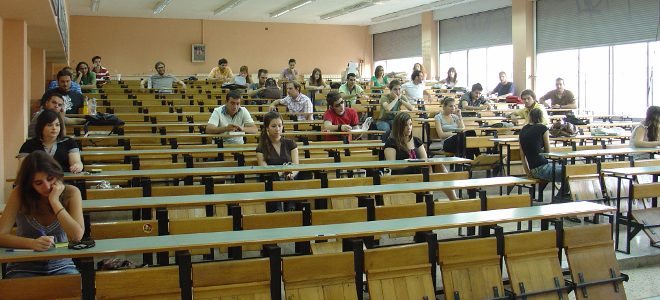 ΣΙΝΔΟΣ ΜΑΡΤΙΟΣ 2022Κανονισμός εξετάσεων ΠΡΟΓΡΑΜΜΑΤΟΣ ΣΠΟΥΔΩΝ ΠΟΛΙΤΙΚΩΝ ΜΗΧΑΝΙΚΩΝ Τ.Ε.Στην αρχή κάθε ακαδημαϊκού έτους ορίζονται ημερολογιακά οι εξεταστικές περίοδοι και η διάρκειά τους με απόφαση της Διοικούσας Επιτροπής του Πανεπιστημίου.Οι εισηγητές των εξετάσεων είναι οι διδάσκοντες τα μαθήματα. Σε περίπτωση απουσίας των εισηγητών, υποχρεούνται οι ίδιοι έγκαιρα να φροντίζουν για την αντικατάστασή τους από άλλο μέλος της Συνέλευσης του Τμήματος, παραδίδοντας και τον απαιτούμενο αριθμό εκφωνήσεων θεμάτων ή αλλιώς η Συνέλευση του Τμήματος αποφασίζει για την αντικατάστασή τους.Ι. Εξετάσεις Θεωρητικών ΜαθημάτωνΓια τον προγραμματισμό των εξετάσεων των θεωρητικών μαθημάτων, ο υπεύθυνος του προγράμματος σε συνεργασία με τους εισηγητές καθηγητές,  καταρτίζει το πρόγραμμα των εξετάσεων που θα αναφέρει ημέρα και ώρα εξέτασης, αίθουσες διεξαγωγής εξετάσεων και τους επιτηρητές. Το πρόγραμμα λαμβάνει μέριμνα ώστε οι φοιτητές να έχουν επαρκή χρόνο για την προετοιμασία τους στα μαθήματα του ίδιου τυπικού εξαμήνου. Το πρόγραμμα των εξετάσεων εγκρίνεται από τη Γενική Συνέλευση του Τμήματος και ανακοινώνεται  δύο (δύο) εβδομάδες πριν την έναρξή τους. Δικαίωμα συμμετοχής στις εξετάσεις ενός μαθήματος έχουν μόνον οι φοιτητές που δήλωσαν το εν λόγω μάθημα στην αρχή του εξαμήνου.Τα θέματα των εξετάσεων είναι στην αποκλειστική ευθύνη του διδάσκοντα θα πρέπει να είναι σαφή, κατανοητά, στο πλαίσιο της διδαγμένης θεματολογίας και να δηλώνεται η βαθμολογική βαρύτητα του κάθε θέματος. Επίσης στο έντυπο των θεμάτων θα πρέπει να αναγράφεται ο τίτλος του μαθήματος, η ημερομηνία διεξαγωγής της εξέτασης και η διάρκειά της. Επιπλέον, εάν υπάρχουν βοηθήματα (τυπολόγια, διαγράμματα κλπ.) θα συνοδεύουν τα θέματα. Οι φοιτητές με ποινή αποκλεισμού, οφείλουν να έχουν ο καθένας τη δική του αριθμομηχανή (τύπου casio), τα απαραίτητα όργανα (χάρακες, διαβήτες κλπ.) ενώ  αποκλείεται ρητά και αυστηρά, η χρήση κινητού τηλεφώνου για οποιονδήποτε λόγο κατά τη διάρκεια της εξέτασης.Οι εισηγητές μετά την ολοκλήρωση της εξέτασης, συγκεντρώνουν όλα τα γραπτά συνοδευόμενα από κατάλογο με τα στοιχεία (ονοματεπώνυμο, εξάμηνο) και τις υπογραφές των παρόντων προς εξέταση φοιτητών. Εντός 15 ημερών ολοκληρώνουν τη διόρθωση των γραπτών και καταχωρούν τη βαθμολογία στο ΠΥΘΙΑ. Επίσης, υπογεγραμμένο αντίγραφο της βαθμολογίας κατατίθεται στη Γραμματεία του Τμήματος.II. Εξετάσεις Εργαστηριακών ΜαθημάτωνΟι εξετάσεις των εργαστηριακών μαθημάτων πραγματοποιούνται στους εργαστηριακούς χώρους του μαθήματος και ανάλογα με την ιδιαιτερότητα του κάθε εργαστηριακού μαθήματος. Οι εξετάσεις των εργαστηριακών μαθημάτων μπορούν να είναι γραπτές ή προφορικές, σύμφωνα με σχετική απόφαση της Συνέλευσης του Τομέα, μετά από εισήγηση των διδασκόντων τα αντίστοιχα μαθήματα. Εφόσον κατά την διάρκεια της διδασκαλίας των εργαστηριακών μαθημάτων εκπονούνται θέματα, εργασίες, εργαστηριακές δοκιμές ή πειράματα, η παράδοση αυτών ή η έγκριση από τον διδάσκοντα είναι προαπαιτούμενη για την συμμετοχή στην τελική εξέταση, γραπτή ή προφορική σύμφωνα με σχετική απόφαση της Συνέλευσης του Τομέα, μετά από εισήγηση των διδασκόντων τα αντίστοιχα μαθήματα.Ο εισηγητής καθηγητής ενημερώνει τους φοιτητές έγκαιρα και με σαφήνεια για τον τρόπο εξέτασης του εργαστηριακού μαθήματος ευθύνης του, προφορικά μέσα στο εργαστήριο και με ανακοινώσεις στην ιστοσελίδα του Τμήματος ή/και στο moodle. Οι εισηγητές μετά την ολοκλήρωση της εξέτασης, συγκεντρώνουν όλα τα γραπτά συνοδευόμενα από κατάλογο με τα στοιχεία (ονοματεπώνυμο, εξάμηνο) και τις υπογραφές των παρόντων προς εξέταση φοιτητών. Εντός 15 ημερών ολοκληρώνουν τη διόρθωση των γραπτών και καταχωρούν τη βαθμολογία στο ΠΥΘΙΑ. Επίσης, υπογεγραμμένο αντίγραφο της βαθμολογίας κατατίθεται στη Γραμματεία του Τμήματος.III. Οργάνωση εξετάσεωνΌλα τα μέλη του Τμήματος συμμετέχουν στις επιτηρήσεις στις περιόδους των εξετάσεων. Ο αριθμός των επιτηρήσεων κάθε επιτηρητή εξαρτάται από το ωράριο διδασκαλίας, τον αριθμό και το είδος των μαθημάτων που εισηγείται καθώς και το σύνολο των επιτηρήσεων. Απουσία επιτηρητών δικαιολογείται μόνο για σοβαρούς λόγους και μετά από ενημέρωση του εισηγητή. Οι επιτηρητές θα πρέπει να επαρκούν για την ομαλή επιτήρηση των φοιτητών σε αναλογία (π.χ. 1:20).Εισηγητής και επιτηρητής/ές θα πρέπει να βρίσκονται 15 λεπτά νωρίτερα στους χώρους των εξετάσεων για την οργάνωση και την απρόσκοπτη διεξαγωγή τους ενώ μπορεί ο εισηγητής να εναλλάσσει τους επιτηρητές στις αίθουσες.IV. Διεξαγωγή εξετάσεωνΠριν την έναρξη των εξετάσεων με τη διανομή των θεμάτων, διενεργείται έλεγχος ταυτοπροσωπίας του κάθε φοιτητή μέσω της φοιτητικής του ταυτότητας. Ακολούθως ο φοιτητής υπογράφει τον κατάλογο παρουσίας/συμμετοχής στις εξετάσεις και ακολουθεί τις οδηγίες εποπτών για τη θέση του σε έδρανα που θα απέχουν επαρκώς για την αποφυγή συνεργασιών μεταξύ των φοιτητών. Οι φοιτητές ενημερώνονται για τις επιπτώσεις σε περίπτωση αντιγραφής, συνομιλίας, συνεργασίας μετάδοσης πληροφοριών με κάθε τρόπο. Εάν παρά την ενημέρωση υποπέσει στην αντίληψη του επόπτη ανάρμοστη συμπεριφορά εξεταζόμενου/ων, μπορεί ο επιτηρητής ή ο επόπτης να πάρει ή να μονογράψει το/τα γραπτό/ά, χωρίς άλλη προειδοποίηση. Απαγορεύονται βιβλία ή/και βοηθήματα να βρίσκονται κοντά στους φοιτητές εκτός αν επιτρέπεται από τον τρόπο εξέτασης. Ειδικά για τα κινητά τηλέφωνα, απαγορεύεται η λειτουργία και η χρήση τους για οποιονδήποτε λόγο, ενώ θα πρέπει να είναι μακριά από το φοιτητή.  Οι φοιτητές πρέπει να προσέρχονται τουλάχιστον 15 λεπτά πριν την εξέταση ενώ με την έναρξη της διανομής των θεμάτων, απαγορεύεται αυστηρά η είσοδός τους στην αίθουσα. Αποχώρηση των φοιτητών επιτρέπεται 30 λεπτά μετά την διανομή των θεμάτων και ο προτελευταίος φοιτητής θα πρέπει να περιμένει τον τελευταίο για να παραδώσει το γραπτό του. Έξοδος φοιτητή/ών από την αίθουσα κατά τη διάρκεια της εξέτασης και πριν παραδώσουν το γραπτό τους, δεν επιτρέπεται, εκτός ανωτέρας βίας και μόνο με συνοδεία επόπτη. Σε ερώτηση ή ερωτήσεις επιτρέπονται διευκρινίσεις που θα δίνονται όμως σε όλους τους φοιτητές της αίθουσας και εάν κριθεί απαραίτητο και στους φοιτητές όλων των αιθουσών.Οι εξεταζόμενοι ενημερώνονται για τη λήξη των εξετάσεων 15 λεπτά νωρίτερα.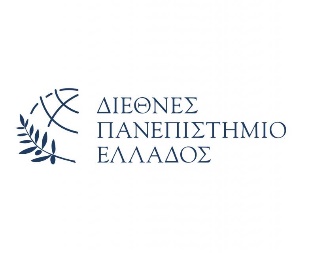 ΔΙΕΘΝΕΣ ΠΑΝΕΠΙΣΤΗΜΙΟ ΤΗΣ ΕΛΛΑΔΟΣΣΧΟΛΗ ΜΗΧΑΝΙΚΩΝΤΜΗΜΑ ΜΗΧΑΝΙΚΩΝ ΠΕΡΙΒΑΛΛΟΝΤΟΣINTERNATIONAL HELLENIC UNIVERSITY FACULTY OF ENGINEERINGDEPARTMENT OF ENVIRONMENTAL ENGINEERING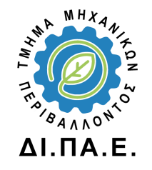 ΟνοματεπώνυμοΈτοςΤίτλοιΑΝΑΓΝΩΣΤΟΠΟΥΛΟΣ ΚΩΝΣΤΑΝΤΙΝΟΣ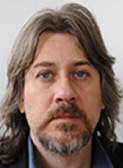 ΚαθηγητήςΕρευνητικά ΕνδιαφέρονταΕδαφομηχανική, Εδαφοδυναμική, Μέθοδοι βελτίωσης εδαφώνΤηλ: +30 2310013872email: kanagnos@ihu.gr1991Δίπλωμα Πολιτικού Μηχανικού, Τμήμα Πολιτικών Μηχανικών, Αριστοτέλειο Πανεπιστήμιο ΘεσσαλονίκηςΑΝΑΓΝΩΣΤΟΠΟΥΛΟΣ ΚΩΝΣΤΑΝΤΙΝΟΣΚαθηγητήςΕρευνητικά ΕνδιαφέρονταΕδαφομηχανική, Εδαφοδυναμική, Μέθοδοι βελτίωσης εδαφώνΤηλ: +30 2310013872email: kanagnos@ihu.gr1997Διδακτορικό Δίπλωμα,Τμήμα Πολιτικών Μηχανικών, Αριστοτέλειο Πανεπιστήμιο ΘεσσαλονίκηςΓΑΛΗΝΟΥ - ΜΗΤΣΟΥΔΗ ΣΟΦΙΑ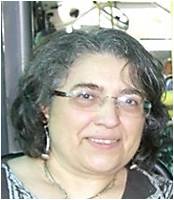 ΚαθηγήτριαΕρευνητικά ΕνδιαφέρονταΒιοποικιλότητα, Συστηματική Οστράκων και Ξενικά είδη, Αλιευτική Βιολογία, Διαχείριση φυσικών αποθεμάτων, Εκτροφή οστράκων, Διαχείριση Παράκτιων Ζωνών, Έρευνα πεδίουΤηλ: +30 2310013636email: galimits@ihu.gr ; galimits@gmail.com 1980Πτυχίο Βιολογίας,Τμήμα Βιολογίας,Αριστοτέλειο Πανεπιστήμιο ΘεσσαλονίκηςΓΑΛΗΝΟΥ - ΜΗΤΣΟΥΔΗ ΣΟΦΙΑΚαθηγήτριαΕρευνητικά ΕνδιαφέρονταΒιοποικιλότητα, Συστηματική Οστράκων και Ξενικά είδη, Αλιευτική Βιολογία, Διαχείριση φυσικών αποθεμάτων, Εκτροφή οστράκων, Διαχείριση Παράκτιων Ζωνών, Έρευνα πεδίουΤηλ: +30 2310013636email: galimits@ihu.gr ; galimits@gmail.com 1994Διδακτορικό Δίπλωμα,Τμήμα Βιολογίας,Αριστοτέλειο Πανεπιστήμιο ΘεσσαλονίκηςΚΩΝΣΤΑΝΤΙΝΙΔΗΣ ΔΗΜΗΤΡΙΟΣ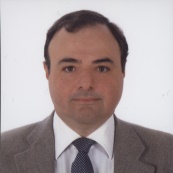 ΚαθηγητήςΕρευνητικά ΕνδιαφέρονταΣκυρόδεμα, Γέφυρες, Αντισεισμικές Κατασκευές, Διαχείριση Τεχνικών ΈργωνΤηλ: +30 2310013277email: dkon@ihu.grwebsite: konstantinidis.weebly.com1993Δίπλωμα Πολιτικού Μηχανικού, Τμήμα Πολιτικών Μηχανικών Αριστοτέλειο Πανεπιστήμιο ΘεσσαλονίκηςΚΩΝΣΤΑΝΤΙΝΙΔΗΣ ΔΗΜΗΤΡΙΟΣΚαθηγητήςΕρευνητικά ΕνδιαφέρονταΣκυρόδεμα, Γέφυρες, Αντισεισμικές Κατασκευές, Διαχείριση Τεχνικών ΈργωνΤηλ: +30 2310013277email: dkon@ihu.grwebsite: konstantinidis.weebly.com1994Master of Science in Concrete Structures and Diploma of Imperial College,Department of Civil and Environmental Engineering,Imperial College LondonΚΩΝΣΤΑΝΤΙΝΙΔΗΣ ΔΗΜΗΤΡΙΟΣΚαθηγητήςΕρευνητικά ΕνδιαφέρονταΣκυρόδεμα, Γέφυρες, Αντισεισμικές Κατασκευές, Διαχείριση Τεχνικών ΈργωνΤηλ: +30 2310013277email: dkon@ihu.grwebsite: konstantinidis.weebly.com2002Doctor of Philosophy,Department of Civil and Environmental Engineering,Imperial College LondonΣΑΒΒΙΔΗΣ ΙΩΑΝΝΗΣ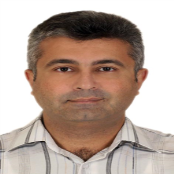 ΚαθηγητήςΕρευνητικά ΕνδιαφέρονταΠαράκτια Μηχανική, Φυσική Ωκεανογραφία, Λιμενικά ΈργαΤηλ: +30 2310013691email: savvidis@ihu.gr1993Δίπλωμα Πολιτικού Μηχανικού, Τμήμα Πολιτικών Μηχανικών, Αριστοτέλειο Πανεπιστήμιο ΘεσσαλονίκηςΣΑΒΒΙΔΗΣ ΙΩΑΝΝΗΣΚαθηγητήςΕρευνητικά ΕνδιαφέρονταΠαράκτια Μηχανική, Φυσική Ωκεανογραφία, Λιμενικά ΈργαΤηλ: +30 2310013691email: savvidis@ihu.gr2000Διδακτορικό Δίπλωμα,Τμήμα Πολιτικών Μηχανικών,Αριστοτέλειο Πανεπιστήμιο ΘεσσαλονίκηςΜΕΝΤΖΕΛΟΥ ΠΑΡΑΣΚΕΥΗ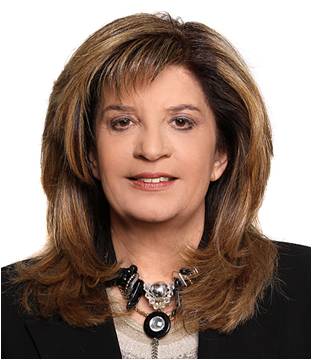 Αναπληρώτρια ΚαθηγήτριαΕρευνητικά ΕνδιαφέρονταΠεριβαλλοντική Πληροφορική, Πολυμέσα και Πολυμεσικές Εφαρμογές, Ηλεκτρονική μάθηση, ΚαινοτομίαΤηλ: +30 2310013355email: pmentzelou1@gmail.com 1980Πτυχίο Πληροφορικής, South Bank University, LondonΜΕΝΤΖΕΛΟΥ ΠΑΡΑΣΚΕΥΗΑναπληρώτρια ΚαθηγήτριαΕρευνητικά ΕνδιαφέρονταΠεριβαλλοντική Πληροφορική, Πολυμέσα και Πολυμεσικές Εφαρμογές, Ηλεκτρονική μάθηση, ΚαινοτομίαΤηλ: +30 2310013355email: pmentzelou1@gmail.com 1983Μεταπτυχιακό Ερευνητικό Δίπλωμα, University of West of England, BristolΜΕΝΤΖΕΛΟΥ ΠΑΡΑΣΚΕΥΗΑναπληρώτρια ΚαθηγήτριαΕρευνητικά ΕνδιαφέρονταΠεριβαλλοντική Πληροφορική, Πολυμέσα και Πολυμεσικές Εφαρμογές, Ηλεκτρονική μάθηση, ΚαινοτομίαΤηλ: +30 2310013355email: pmentzelou1@gmail.com 2000Doctor of Philosophy,Bristol UniversityΚΕΡΑΜΑΡΗΣ ΕΥΑΓΓΕΛΟΣ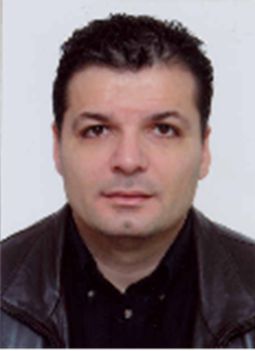 Αναπληρωτής Καθηγητής (υπό διορισμό)Ερευνητικά ΕνδιαφέρονταΠειραματικές μετρήσεις (Hot-Film Anemometry, Particle Image Velocimetry), Ροές σε Πορώδη Μέσα, Ρεύματα Βαρύτητας σε Δεξαμενές με Θυρίδα, Κίνηση φλεβών σε Ανοικτούς Αγωγούς και Δεξαμενές, Υπολογιστική ΥδραυλικήΤηλ: +30 2310013958email: ekeramaris@cie.teithe.gr1994Δίπλωμα Πολιτικού Μηχανικού, Τμήμα Πολιτικών Μηχανικών, Αριστοτέλειο Πανεπιστήμιο ΘεσσαλονίκηςΚΕΡΑΜΑΡΗΣ ΕΥΑΓΓΕΛΟΣΑναπληρωτής Καθηγητής (υπό διορισμό)Ερευνητικά ΕνδιαφέρονταΠειραματικές μετρήσεις (Hot-Film Anemometry, Particle Image Velocimetry), Ροές σε Πορώδη Μέσα, Ρεύματα Βαρύτητας σε Δεξαμενές με Θυρίδα, Κίνηση φλεβών σε Ανοικτούς Αγωγούς και Δεξαμενές, Υπολογιστική ΥδραυλικήΤηλ: +30 2310013958email: ekeramaris@cie.teithe.gr2001Διδακτορικό Δίπλωμα,Τμήμα Πολιτικών Μηχανικών,Αριστοτέλειο Πανεπιστήμιο ΘεσσαλονίκηςΣΥΡΠΗ ΜΑΡΙΝΑ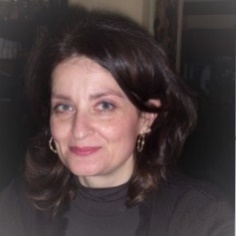 Επίκουρη ΚαθηγήτριαΕρευνητικά ΕνδιαφέρονταΑσαφής Παλινδρόμηση, Ασαφείς Χρονολογικές Σειρές, Ανάλυση περιβαλλοντικών δεδομένων, Υβριδικά  (Ασαφή - Στοχαστικά) Μοντέλα Τηλ: +30 2310 013034email: msyrpi@ihu.gr1991Πτυχίο Μαθηματικών,Αριστοτέλειο Πανεπιστήμιο ΘεσσαλονίκηςΣΥΡΠΗ ΜΑΡΙΝΑΕπίκουρη ΚαθηγήτριαΕρευνητικά ΕνδιαφέρονταΑσαφής Παλινδρόμηση, Ασαφείς Χρονολογικές Σειρές, Ανάλυση περιβαλλοντικών δεδομένων, Υβριδικά  (Ασαφή - Στοχαστικά) Μοντέλα Τηλ: +30 2310 013034email: msyrpi@ihu.gr1998Διδακτορικό Δίπλωμα,Τμήμα Εφαρμοσμένης Πληροφορικής, Πανεπιστήμιο ΜακεδονίαςΑΝΤΩΝΙΟΥ ΦΑΝΗ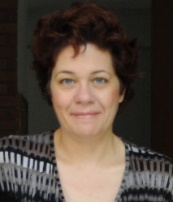 Επίκουρη ΚαθηγήτριαΕρευνητικά ΕνδιαφέρονταΑνάθεση και διαχείριση συμβάσεων κατασκευής δημοσίων έργων, τεχνικές λήψης αποφάσεων,  χρονικός  και οικονομικός προγραμματισμός έργων, κοστολόγιση έργων, συστήματα υλοποίησης έργων, συστήματα υποβολής προσφορώνΤηλ: +30 2310013277email: fanton@ihu.gr1994BEng in Civil Engineering,Imperial College of Science Technology and Medicine, London, United KingdomΑΝΤΩΝΙΟΥ ΦΑΝΗΕπίκουρη ΚαθηγήτριαΕρευνητικά ΕνδιαφέρονταΑνάθεση και διαχείριση συμβάσεων κατασκευής δημοσίων έργων, τεχνικές λήψης αποφάσεων,  χρονικός  και οικονομικός προγραμματισμός έργων, κοστολόγιση έργων, συστήματα υλοποίησης έργων, συστήματα υποβολής προσφορώνΤηλ: +30 2310013277email: fanton@ihu.gr1995Master of Science in Concrete Structures, Imperial College of Science Technology and Medicine, London, United Kingdom.ΑΝΤΩΝΙΟΥ ΦΑΝΗΕπίκουρη ΚαθηγήτριαΕρευνητικά ΕνδιαφέρονταΑνάθεση και διαχείριση συμβάσεων κατασκευής δημοσίων έργων, τεχνικές λήψης αποφάσεων,  χρονικός  και οικονομικός προγραμματισμός έργων, κοστολόγιση έργων, συστήματα υλοποίησης έργων, συστήματα υποβολής προσφορώνΤηλ: +30 2310013277email: fanton@ihu.gr2015Διδακτορικό Δίπλωμα, Τμήμα Πολιτικών Μηχανικών Αριστοτέλειο Πανεπιστήμιο ΘεσσαλονίκηςΣΒΩΛΟΠΟΥΛΟΣ ΙΩΑΝΝΗΣ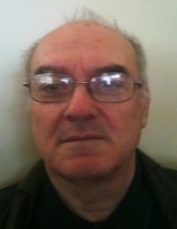 Καθηγητής Εφαρμογών Ερευνητικά ΕνδιαφέρονταΠεριβαλλοντικός Σχεδιασμός, Υδραυλικά ΈργαΤηλ: +30 2310013958email: svolop@ihu.gr1977Πτυχίο Τεχνολόγου Πολιτικού Μηχανικού, Αλεξάνδρειο ΤΕΙ ΘεσσαλονίκηςΣΒΩΛΟΠΟΥΛΟΣ ΙΩΑΝΝΗΣΚαθηγητής Εφαρμογών Ερευνητικά ΕνδιαφέρονταΠεριβαλλοντικός Σχεδιασμός, Υδραυλικά ΈργαΤηλ: +30 2310013958email: svolop@ihu.gr2008Μεταπτυχιακός Τίτλος στο Περιβάλλον και Νέες Τεχνολογίες, Πανεπιστήμιο Ιωαννίνων και Αλεξάνδρειο ΤΕΙ ΘεσσαλονίκηςΛΕΟΥΣΙΔΗΣ ΑΛΕΞΑΝΔΡΟΣ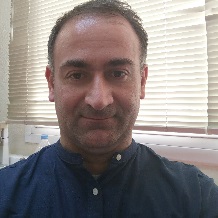 Λέκτορας Εφαρμογών Ερευνητικά ΕνδιαφέρονταΥδραυλικά Έργα, Περιβαλλοντική διαχείριση ΈργωνΤηλ: +30 2310013958email: leousidis@ihu.gr2000Πτυχίο Μηχανικού Έργων Υποδομής Τ.Ε., Αλεξάνδρειο ΤΕΙ ΘεσσαλονίκηςΛΕΟΥΣΙΔΗΣ ΑΛΕΞΑΝΔΡΟΣΛέκτορας Εφαρμογών Ερευνητικά ΕνδιαφέρονταΥδραυλικά Έργα, Περιβαλλοντική διαχείριση ΈργωνΤηλ: +30 2310013958email: leousidis@ihu.gr2007Μεταπτυχιακός Τίτλος στο Περιβάλλον και Νέες Τεχνολογίες, Πανεπιστήμιο Ιωαννίνων και Αλεξάνδρειο ΤΕΙ ΘεσσαλονίκηςΛΕΟΥΣΙΔΗΣ ΑΛΕΞΑΝΔΡΟΣΛέκτορας Εφαρμογών Ερευνητικά ΕνδιαφέρονταΥδραυλικά Έργα, Περιβαλλοντική διαχείριση ΈργωνΤηλ: +30 2310013958email: leousidis@ihu.gr2012Πτυχίο παιδαγωγικής κατάρτισης Α.Σ.ΠΑΙ.Τ.Ε., Ανώτατη Σχολή Παιδαγωγικής και Τεχνολογικής ΕκπαίδευσηςΛΕΟΥΣΙΔΗΣ ΑΛΕΞΑΝΔΡΟΣΛέκτορας Εφαρμογών Ερευνητικά ΕνδιαφέρονταΥδραυλικά Έργα, Περιβαλλοντική διαχείριση ΈργωνΤηλ: +30 2310013958email: leousidis@ihu.gr2019Υποψήφιος Διδάκτορας του Τμήμα Πολιτικών Μηχανικών, Πανεπιστήμιου Θεσσαλίας ΠΑΠΑΛΙΑΓΚΑΣ ΘΕΟΔΟΣΙΟΣ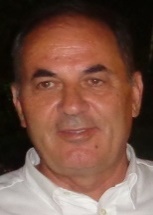 Ομότιμος Καθηγητής Τμήματος Μηχανικών Περιβάλλοντος (Απόφαση Διοικούσας Επιτροπής Πανεπιστημίου υπ΄ αριθμ΄10/26.03.21)Ερευνητικά ΕνδιαφέρονταΜηχανική Συμπεριφορά Άρρηκτων Βράχων και Ασυνεχειών, Κατολισθήσεις, Εκπομπή Ραδιενέργειας ΓεωυλικώνΤηλ: +30 2310013341email: papaliag@cie.teithe.gr; tpapaliag@gmail.com1975Δίπλωμα Πολιτικού Μηχανικού, Τμήμα Πολιτικών Μηχανικών, Αριστοτέλειο Πανεπιστήμιο ΘεσσαλονίκηςΠΑΠΑΛΙΑΓΚΑΣ ΘΕΟΔΟΣΙΟΣΟμότιμος Καθηγητής Τμήματος Μηχανικών Περιβάλλοντος (Απόφαση Διοικούσας Επιτροπής Πανεπιστημίου υπ΄ αριθμ΄10/26.03.21)Ερευνητικά ΕνδιαφέρονταΜηχανική Συμπεριφορά Άρρηκτων Βράχων και Ασυνεχειών, Κατολισθήσεις, Εκπομπή Ραδιενέργειας ΓεωυλικώνΤηλ: +30 2310013341email: papaliag@cie.teithe.gr; tpapaliag@gmail.com1982Δίπλωμα Μηχανολόγου Μηχανικού, Τμήμα Μηχανολόγων Μηχανικών,Αριστοτέλειο Πανεπιστήμιο ΘεσσαλονίκηςΠΑΠΑΛΙΑΓΚΑΣ ΘΕΟΔΟΣΙΟΣΟμότιμος Καθηγητής Τμήματος Μηχανικών Περιβάλλοντος (Απόφαση Διοικούσας Επιτροπής Πανεπιστημίου υπ΄ αριθμ΄10/26.03.21)Ερευνητικά ΕνδιαφέρονταΜηχανική Συμπεριφορά Άρρηκτων Βράχων και Ασυνεχειών, Κατολισθήσεις, Εκπομπή Ραδιενέργειας ΓεωυλικώνΤηλ: +30 2310013341email: papaliag@cie.teithe.gr; tpapaliag@gmail.com1986Master of Science in Engineering Geology, University of Leeds ΠΑΠΑΛΙΑΓΚΑΣ ΘΕΟΔΟΣΙΟΣΟμότιμος Καθηγητής Τμήματος Μηχανικών Περιβάλλοντος (Απόφαση Διοικούσας Επιτροπής Πανεπιστημίου υπ΄ αριθμ΄10/26.03.21)Ερευνητικά ΕνδιαφέρονταΜηχανική Συμπεριφορά Άρρηκτων Βράχων και Ασυνεχειών, Κατολισθήσεις, Εκπομπή Ραδιενέργειας ΓεωυλικώνΤηλ: +30 2310013341email: papaliag@cie.teithe.gr; tpapaliag@gmail.com1996Doctor of Philosophy, University of LeedsΠΕΧΛΙΒΑΝΙΔΗΣ ΓΕΩΡΓΙΟΣ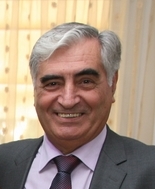 Ομότιμος Καθηγητής Τμήματος Μηχανικών Περιβάλλοντος (Απόφαση Διοικούσας Επιτροπής Πανεπιστημίου υπ΄ αριθμ΄8/1.03.21)Ερευνητικά ΕνδιαφέρονταΠειραματική υδραυλική, Μετρήσεις πεδίων ταχυτήτων και άλλων χαρακτηριστικών της ροής σε στρωματώδεις ροές, σε ροές σε κανάλια, σε κλειστές λεκάνες  λιμανιών, σε ροές υγρών μαζών με αερισμόΤηλ: +30 2310013958email: gpexliva@cie.teithe.gr1973Δίπλωμα Μηχανολόγου – Ηλεκτρολόγου Μηχανικού, Εθνικό Μετσόβειο Πολυτεχνείο ΠΕΧΛΙΒΑΝΙΔΗΣ ΓΕΩΡΓΙΟΣΟμότιμος Καθηγητής Τμήματος Μηχανικών Περιβάλλοντος (Απόφαση Διοικούσας Επιτροπής Πανεπιστημίου υπ΄ αριθμ΄8/1.03.21)Ερευνητικά ΕνδιαφέρονταΠειραματική υδραυλική, Μετρήσεις πεδίων ταχυτήτων και άλλων χαρακτηριστικών της ροής σε στρωματώδεις ροές, σε ροές σε κανάλια, σε κλειστές λεκάνες  λιμανιών, σε ροές υγρών μαζών με αερισμόΤηλ: +30 2310013958email: gpexliva@cie.teithe.gr1986Δίπλωμα Πολιτικού Μηχανικού, Τμήμα Πολιτικών Μηχανικών, Αριστοτέλειο Πανεπιστήμιο ΘεσσαλονίκηςΠΕΧΛΙΒΑΝΙΔΗΣ ΓΕΩΡΓΙΟΣΟμότιμος Καθηγητής Τμήματος Μηχανικών Περιβάλλοντος (Απόφαση Διοικούσας Επιτροπής Πανεπιστημίου υπ΄ αριθμ΄8/1.03.21)Ερευνητικά ΕνδιαφέρονταΠειραματική υδραυλική, Μετρήσεις πεδίων ταχυτήτων και άλλων χαρακτηριστικών της ροής σε στρωματώδεις ροές, σε ροές σε κανάλια, σε κλειστές λεκάνες  λιμανιών, σε ροές υγρών μαζών με αερισμόΤηλ: +30 2310013958email: gpexliva@cie.teithe.gr1991Διδακτορικό Δίπλωμα, Τμήμα Πολιτικών Μηχανικών, Αριστοτέλειο Πανεπιστήμιο ΘεσσαλονίκηςΛΙΟΛΙΟΣ ΑΝΤΩΝΙΟΣ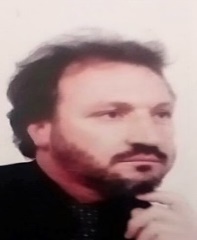 Ειδικό Διδακτικό ΠροσωπικόΕρευνητικά ΕνδιαφέρονταΔόμηση και Περιβάλλον: Βιώσιμα Δομικά Υλικά και η συμπεριφορά τους στο περιβάλλονΤηλ: +302310013977email: lioliosantonis01@gmail.com1981 Πτυχίο Μηχανολόγου Μηχανικού, ΑΣΤΕΜ ΚΑΤΕΕ ΘεσσαλονίκηςΛΙΟΛΙΟΣ ΑΝΤΩΝΙΟΣΕιδικό Διδακτικό ΠροσωπικόΕρευνητικά ΕνδιαφέρονταΔόμηση και Περιβάλλον: Βιώσιμα Δομικά Υλικά και η συμπεριφορά τους στο περιβάλλονΤηλ: +302310013977email: lioliosantonis01@gmail.com1992Παιδαγωγικό Πτυχίο ΠΑΤΕΣ ΣΕΛΕΤΕ   ΘεσσαλονίκηςΛΙΟΛΙΟΣ ΑΝΤΩΝΙΟΣΕιδικό Διδακτικό ΠροσωπικόΕρευνητικά ΕνδιαφέρονταΔόμηση και Περιβάλλον: Βιώσιμα Δομικά Υλικά και η συμπεριφορά τους στο περιβάλλονΤηλ: +302310013977email: lioliosantonis01@gmail.com2007Μεταπτυχιακός Τίτλος στο Περιβάλλον και Νέες Τεχνολογίες, Πανεπιστήμιο Ιωαννίνων και Αλεξάνδρειο ΤΕΙ ΘεσσαλονίκηςΛΙΟΛΙΟΣ ΑΝΤΩΝΙΟΣΕιδικό Διδακτικό ΠροσωπικόΕρευνητικά ΕνδιαφέρονταΔόμηση και Περιβάλλον: Βιώσιμα Δομικά Υλικά και η συμπεριφορά τους στο περιβάλλονΤηλ: +302310013977email: lioliosantonis01@gmail.com2019Διδακτορικό Δίπλωμα, Πανεπιστήμιο Ιωαννίνων, Τμήμα ΧημείαςΜΕΝΤΕΚΙΔΗΣ ΣΩΚΡΑΤΗΣ 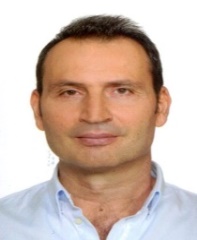 Ειδικό Διδακτικό Προσωπικό Ερευνητικά ΕνδιαφέρονταΓεωδαιτικά Δίκτυα, Εφαρμογές GPS, Φαινόμενα Φόρτισης στο στερεό φλοιό της Γης.Τηλ: +30 2310013982email: mentekas@ihu.gr1997Πτυχίο Μηχανικού Έργων Υποδομής Τ.Ε., Αλεξάνδρειο ΤΕΙ ΘεσσαλονίκηςΜΕΝΤΕΚΙΔΗΣ ΣΩΚΡΑΤΗΣ Ειδικό Διδακτικό Προσωπικό Ερευνητικά ΕνδιαφέρονταΓεωδαιτικά Δίκτυα, Εφαρμογές GPS, Φαινόμενα Φόρτισης στο στερεό φλοιό της Γης.Τηλ: +30 2310013982email: mentekas@ihu.gr2017Δίπλωμα Αγρονόμου & Τοπογράφου ΜηχανικούΤμήμα Αγρονόμων & Τοπογράφων Μηχανικών,Τμήμα Αγρονόμων και Τοπογράφων Μηχανικών,Αριστοτέλειο Πανεπιστήμιο ΘεσσαλονίκηςΜΕΝΤΕΚΙΔΗΣ ΣΩΚΡΑΤΗΣ Ειδικό Διδακτικό Προσωπικό Ερευνητικά ΕνδιαφέρονταΓεωδαιτικά Δίκτυα, Εφαρμογές GPS, Φαινόμενα Φόρτισης στο στερεό φλοιό της Γης.Τηλ: +30 2310013982email: mentekas@ihu.gr2019Μεταπτυχιακό δίπλωμα στη Γεωπληροφορική, Τμήμα Αγρονόμων και Τοπογράφων Μηχανικών,Αριστοτέλειο Πανεπιστήμιο ΘεσσαλονίκηςΜΕΝΤΕΚΙΔΗΣ ΣΩΚΡΑΤΗΣ Ειδικό Διδακτικό Προσωπικό Ερευνητικά ΕνδιαφέρονταΓεωδαιτικά Δίκτυα, Εφαρμογές GPS, Φαινόμενα Φόρτισης στο στερεό φλοιό της Γης.Τηλ: +30 2310013982email: mentekas@ihu.gr2019Υποψήφιος Διδάκτωρ,Τμήμα Αγρονόμων και Τοπογράφων Μηχανικών,Αριστοτέλειο Πανεπιστήμιο ΘεσσαλονίκηςΔρ. Βοσνιάκος ΚωνσταντίνοςΔρ. Παπαδημητρίου ΧρυσήΔρ. Καλογερόπουλος ΓεώργιοςΔρ. Παπαδόπουλος ΗλίαςΔρ. Κεραμάρης ΕυάγγελοςΔρ. Στεφανίδου ΣωτηρίαΔρ. Κοϊνάκης ΧρυσόστομοςΔρ. Τζιλίνη ΜαρίαΔρ. Μπεζιργιαννίδης Αθανάσιος Δρ. Τσικρίκης Αναστάσιος Δρ. Ντάσιου ΚωνσταντίναΔρ. Χρυσανίδης Θεόδωρος Τηλέφωνο ΕπικοινωνίαςΗλεκτρονικό ΤαχυδρομείοΔρ. Ζέλκα Τριανταφυλλιά (Γραμματέας)+2310013935trzelka@admin.teithe.grΓκιζάρης Ιωάννης+2310013934igkizaris@ihu.grΠΡΟΕΔΡΟΣΑΝΑΠΛΗΡΩΤΗΣ ΠΡΟΕΔΡΟΣΠΡΟΕΔΡΟΣΑΝΑΠΛΗΡΩΤΗΣ ΠΡΟΕΔΡΟΣΔΙΕΥΘΥΝΤΕΣ ΤΟΜΕΩΝΔΙΕΥΘΥΝΤΕΣ ΤΟΜΕΩΝΤεχνικών Έργων:Γεωτεχνικής Μηχανικής και Συγκοινωνιακής Υποδομής:Υδραυλικών Έργων και Τεχνικής Περιβάλλοντος:ΚωδικόςΤύποςΜαθήματοςΜάθημαΕξάμηνο267-310402ΚΟΡΜΟΥΤεχνικές Σχεδιάσεις1ο 267-320040ΚΟΡΜΟΥΕφαρμογές Η/Υ2ο 267-330501ΚΟΡΜΟΥΔιαχείριση Κατασκευής Έργων Ι3ο 267-360201ΚΟΡΜΟΥΓεωγραφικά Συστήματα Πληροφοριών6ο267-382501ΕΠΙΛΟΓΗΤεχνική Σχεδίαση με Η/Υ7ο ή 8ο ή 9ο Κατεύθυνση Δομοστατικοί Μηχανικοί267-380601ΕΠΙΛΟΓΗΠεριβαλλοντική Πληροφορική7ο ή 8ο ή 9ο και για τις δύο κατευθύνσεις267-380701ΕΠΙΛΟΓΗΣΣχεδιασμός Σύγχρονων Πόλεων – Έξυπνες Πόλεις7ο ή 8ο ή 9ο και για τις δύο κατευθύνσειςΚΑΤΕΥΘΥΝΣΗ: ΔΟΜΟΣΤΑΤΙΚΟΙ ΜΗΧΑΝΙΚΟΙΚΑΤΕΥΘΥΝΣΗ: ΔΟΜΟΣΤΑΤΙΚΟΙ ΜΗΧΑΝΙΚΟΙΚΑΤΕΥΘΥΝΣΗ: ΔΟΜΟΣΤΑΤΙΚΟΙ ΜΗΧΑΝΙΚΟΙΚΑΤΕΥΘΥΝΣΗ: ΔΟΜΟΣΤΑΤΙΚΟΙ ΜΗΧΑΝΙΚΟΙΚΑΤΕΥΘΥΝΣΗ: ΔΟΜΟΣΤΑΤΙΚΟΙ ΜΗΧΑΝΙΚΟΙΚΑΤΕΥΘΥΝΣΗ: ΔΟΜΟΣΤΑΤΙΚΟΙ ΜΗΧΑΝΙΚΟΙΚΑΤΕΥΘΥΝΣΗ: ΔΟΜΟΣΤΑΤΙΚΟΙ ΜΗΧΑΝΙΚΟΙΚΑΤΕΥΘΥΝΣΗ: ΔΟΜΟΣΤΑΤΙΚΟΙ ΜΗΧΑΝΙΚΟΙΚΑΤΕΥΘΥΝΣΗ: ΔΟΜΟΣΤΑΤΙΚΟΙ ΜΗΧΑΝΙΚΟΙΚΑΤΕΥΘΥΝΣΗ: ΔΟΜΟΣΤΑΤΙΚΟΙ ΜΗΧΑΝΙΚΟΙΚΑΤΕΥΘΥΝΣΗ: ΔΟΜΟΣΤΑΤΙΚΟΙ ΜΗΧΑΝΙΚΟΙΚΑΤΕΥΘΥΝΣΗ: ΔΟΜΟΣΤΑΤΙΚΟΙ ΜΗΧΑΝΙΚΟΙΚΑΤΕΥΘΥΝΣΗ: ΔΟΜΟΣΤΑΤΙΚΟΙ ΜΗΧΑΝΙΚΟΙΚΑΤΕΥΘΥΝΣΗ: ΔΟΜΟΣΤΑΤΙΚΟΙ ΜΗΧΑΝΙΚΟΙΚΑΤΕΥΘΥΝΣΗ: ΔΟΜΟΣΤΑΤΙΚΟΙ ΜΗΧΑΝΙΚΟΙΚΑΤΕΥΘΥΝΣΗ: ΔΟΜΟΣΤΑΤΙΚΟΙ ΜΗΧΑΝΙΚΟΙΚΑΤΕΥΘΥΝΣΗ: ΔΟΜΟΣΤΑΤΙΚΟΙ ΜΗΧΑΝΙΚΟΙα/αΜΑΘΗΜΑΠιστωτικέςΜονάδεςΠιστωτικέςΜονάδεςΚΑΤΗΓΟΡΙΑΤΟΜΕΑΣΤΟΜΕΑΣΤΟΜΕΑΣΤΟΜΕΑΣΤΟΜΕΑΣΤΟΜΕΑΣΤΟΜΕΑΣΤΟΜΕΑΣΤΟΜΕΑΣΤΟΜΕΑΣΤΟΜΕΑΣΤΟΜΕΑΣα/αΜΑΘΗΜΑΠιστωτικέςΜονάδεςΠιστωτικέςΜονάδεςΚΑΤΗΓΟΡΙΑΤ.Σ.Τ.Τ.Σ.Τ.Τ.Σ.Τ.Τ.Σ.Τ.Τ.Τ.Ε.Τ.Τ.Ε.Τ.Τ.Ε.Τ.Τ.Ε.Τ.Υ.Ε.Τ.Π.Τ.Υ.Ε.Τ.Π.Τ.Υ.Ε.Τ.Π.Τ.Υ.Ε.Τ.Π.α/αΜΑΘΗΜΑΘΕΚΑΤΗΓΟΡΙΑΘΑΠΕΣΥΝΘΑΠΕΣΥΝΘΑΠΕΣΥΝ11ο ΕξάμηνοA.1Μαθηματικά Ι7§224A.2Φυσική61224A.3Στατική I71426A.4Τεχνικές Σχεδιάσεις5033A.5Τεχνική Ορολογία320222ο Εξάμηνο29819B.1Μαθηματικά ΙΙ- Αριθμητική Ανάλυση5§224B.2Αντοχή Υλικών71426B.3Τοπογραφία I32235B.4Εφαρμογές Η/Υ 4§224Β.5Τεχνική Γεωλογία31224Β.6Δομικά Υλικά3122433ο Εξάμηνο914427Γ.1Υδραυλική Ι32235Γ.2Εδαφομηχανική31224Γ.3Οπλισμένο Σκυρόδεμα Ι61426Γ.4Στατική II61224Γ.5Διαχείριση Κατασκευής Έργων Ι 31224Γ.6Τεχνική Νομοθεσία320244ο Εξάμηνο416525Δ.1Διαχείριση Έργων Πολιτικού Μηχανικού51224Δ.2Θεμελιώσεις51224Δ.3Αντισεισμικός Σχεδιασμός Κατασκευών51224Δ.4Υδραυλική ΙΙ51224Δ.5Οδοποιία Ι5122455ο Εξάμηνο88420Ε.1Βραχομηχανική31224Ε.2Περιβαλλοντικός Σχεδιασμός Τ.Ε.41224Ε.3Οικοδομική3.52235Ε.4Κατασκευές Kτιρίων3.52235Ε.5Οπλισμένο Σκυρόδεμα ΙΙ41224Ε.6Τοπογραφία II4223566ο Εξάμηνο914427ΣΤ.1Ειδικές Κατασκευές Σκυροδέματος41224ΣΤ.2Γεφυροποιία41224ΣΤ.3Οπλισμένο Σκυρόδεμα ΙIΙ41224ΣΤ.4Παθολογία - Επιθεώρηση Τεχνικών Έργων41224ΣΤ.5Γεωγραφικά Συστήματα Πληροφοριών41224ΣΤ.6Επιλογή ΜΕ 1η4122477ο Εξάμηνο42024Ζ.1Ασφάλεια Εργασίας5§224Ζ.2Μεταλλικές Κατασκευές41224Ζ.3Σήραγγες41224Ζ.4Επιλογή ΜΕ 2η41224Ζ.5Επιλογή ΜΕ 3η41224Ζ.6Επιλογή ΜΕ 4η4122488ο Εξάμηνο20424Η.1Πτυχιακή Εργασία2020166Η.2Πρακτική Άσκηση1010α/αΕΠΙΛΟΓΕΣΕΞΑΜΗΝΟ1Διοίκηση Επιχειρήσεων - ΕπιχειρηματικότηταΣΤ ή Ζ 2Διαχείριση Κατασκευής Έργων ΙΙΣΤ ή Ζ 3Συντήρηση και Αποκατάσταση Τεχνικών ΈργωνΣΤ ή Ζ4Ενεργειακός Σχεδιασμός ΚτιρίωνΣΤ ή Ζ 5Τεχνική Σχεδίαση με Η/ΥΣΤ ή Ζ 6Ειδικά Κεφάλαια ΣτατικήςΣΤ ή Ζ 7Προεντεταμένο ΣκυρόδεμαΣΤ ή Ζ 8Γεωτεχνικά ΈργαΣΤ ή Ζ 9Περιβαλλοντική ΠληροφορικήΣΤ ή Ζ10Σχεδιασμός Σύγχρονων Πόλεων – Έξυπνες ΠόλειςΣΤ ή Ζ11Παράκτια Υδραυλική-Λιμενικά ΈργαΣΤ ή Ζ 12Υδροδυναμικά ΈργαΣΤ ή Ζ Μαθήματα του Τομέα Τεχνικών ΈργωνΜαθήματα του Τομέα Γεωτεχνικής Μηχανικής και Συγκοινωνιακής ΥποδομήςΜαθήματα του Τομέα Υδραυλικών Έργων και Τεχνικής ΠεριβάλλοντοςΚΑΤΕΥΘΥΝΣΗ: ΜΗΧΑΝΙΚΟΙ ΥΠΟΔΟΜΩΝΚΑΤΕΥΘΥΝΣΗ: ΜΗΧΑΝΙΚΟΙ ΥΠΟΔΟΜΩΝΚΑΤΕΥΘΥΝΣΗ: ΜΗΧΑΝΙΚΟΙ ΥΠΟΔΟΜΩΝΚΑΤΕΥΘΥΝΣΗ: ΜΗΧΑΝΙΚΟΙ ΥΠΟΔΟΜΩΝΚΑΤΕΥΘΥΝΣΗ: ΜΗΧΑΝΙΚΟΙ ΥΠΟΔΟΜΩΝΚΑΤΕΥΘΥΝΣΗ: ΜΗΧΑΝΙΚΟΙ ΥΠΟΔΟΜΩΝΚΑΤΕΥΘΥΝΣΗ: ΜΗΧΑΝΙΚΟΙ ΥΠΟΔΟΜΩΝΚΑΤΕΥΘΥΝΣΗ: ΜΗΧΑΝΙΚΟΙ ΥΠΟΔΟΜΩΝΚΑΤΕΥΘΥΝΣΗ: ΜΗΧΑΝΙΚΟΙ ΥΠΟΔΟΜΩΝΚΑΤΕΥΘΥΝΣΗ: ΜΗΧΑΝΙΚΟΙ ΥΠΟΔΟΜΩΝΚΑΤΕΥΘΥΝΣΗ: ΜΗΧΑΝΙΚΟΙ ΥΠΟΔΟΜΩΝΚΑΤΕΥΘΥΝΣΗ: ΜΗΧΑΝΙΚΟΙ ΥΠΟΔΟΜΩΝΚΑΤΕΥΘΥΝΣΗ: ΜΗΧΑΝΙΚΟΙ ΥΠΟΔΟΜΩΝΚΑΤΕΥΘΥΝΣΗ: ΜΗΧΑΝΙΚΟΙ ΥΠΟΔΟΜΩΝΚΑΤΕΥΘΥΝΣΗ: ΜΗΧΑΝΙΚΟΙ ΥΠΟΔΟΜΩΝΚΑΤΕΥΘΥΝΣΗ: ΜΗΧΑΝΙΚΟΙ ΥΠΟΔΟΜΩΝΚΑΤΕΥΘΥΝΣΗ: ΜΗΧΑΝΙΚΟΙ ΥΠΟΔΟΜΩΝα/αΜΑΘΗΜΑΠιστωτικές     ΜονάδεςΠιστωτικές     ΜονάδεςΚΑΤΗΓΟΡΙΑΤΟΜΕΑΣΤΟΜΕΑΣΤΟΜΕΑΣΤΟΜΕΑΣΤΟΜΕΑΣΤΟΜΕΑΣΤΟΜΕΑΣΤΟΜΕΑΣΤΟΜΕΑΣΤΟΜΕΑΣΤΟΜΕΑΣΤΟΜΕΑΣα/αΜΑΘΗΜΑΠιστωτικές     ΜονάδεςΠιστωτικές     ΜονάδεςΚΑΤΗΓΟΡΙΑΤ.Σ.Τ.Τ.Σ.Τ.Τ.Σ.Τ.Τ.Σ.Τ.Τ.Τ.Ε.Τ.Τ.Ε.Τ.Τ.Ε.Τ.Τ.Ε.Τ.Υ.Ε.Τ.Π.Τ.Υ.Ε.Τ.Π.Τ.Υ.Ε.Τ.Π.Τ.Υ.Ε.Τ.Π.α/αΜΑΘΗΜΑΘΕΚΑΤΗΓΟΡΙΑΘΑΠΕΣΥΝΘΑΠΕΣΥΝΘΑΠΕΣΥΝ11ο ΕξάμηνοA.1Μαθηματικά Ι7§224A.2Φυσική61224A.3Στατική I71426A.4Τεχνικές Σχεδιάσεις5033A.5Τεχνική Ορολογία320222ο Εξάμηνο29819B.1Μαθηματικά ΙΙ- Αριθμητική Ανάλυση5§224B.2Αντοχή Υλικών71426B.3Τοπογραφία I32235B.4Εφαρμογές Η/Υ 4§224Β.5Τεχνική Γεωλογία31224Β.6Δομικά Υλικά3122433ο Εξάμηνο914427Γ.1Υδραυλική Ι32235Γ.2Εδαφομηχανική31224Γ.3Οπλισμένο Σκυρόδεμα Ι61426Γ.4Στατική II61224Γ.5Διαχείριση Κατασκευής Έργων Ι 31224Γ.6Τεχνική Νομοθεσία320244ο Εξάμηνο416525Δ.1Διαχείριση Έργων Πολιτικού Μηχανικού51224Δ.2Θεμελιώσεις51224Δ.3Αντισεισμικός Σχεδιασμός Κατασκευών51224Δ.4Υδραυλική ΙΙ51224Δ.5Οδοποιία Ι5122455ο Εξάμηνο88420Ε.1Βραχομηχανική31224Ε.2Περιβαλλοντικός Σχεδιασμός Τ.Ε.41224Ε.3Οπλισμένο Σκυρόδεμα ΙI41224Ε.4Τοπογραφία ΙΙ42235Ε.5Οδοποιία ΙΙ41224Ε.6Έργα Υδρεύσεων3223566ο Εξάμηνο134926ΣΤ.1Τεχνικά Έργα Οδοποιϊας 412 2 4ΣΤ.2Γεφυροποιία41224ΣΤ.3Γεωγραφικά Συστήματα Πληροφοριών 41224ΣΤ.4Υδρολογία-Υπόγεια Υδραυλική41224ΣΤ.5Έργα Αποχετεύσεων41224ΣΤ.6Επιλογή ΜΕ 1η4122477ο Εξάμηνο412824Ζ.1Ασφάλεια Εργασίας5§224Ζ.2Σήραγγες41224Ζ.3Παράκτια Υδραυλική-Λιμενικά Έργα41224Ζ.4Επιλογή ΜΕ 2η41224Ζ.5Επιλογή ΜΕ 3η41224Ζ.6Επιλογή ΜΕ 4η4122488ο Εξάμηνο164424Η.1Πτυχιακή Εργασία2020165Η.2Πρακτική Άσκηση1010α/αΕΠΙΛΟΓΕΣ ΕΞΑΜΗΝΟ1Διοίκηση Επιχειρήσεων- ΕπιχειρηματικότηταΣΤ ή Ζ 2Διαχείριση Κατασκευής Έργων ΙΙΣΤ ή Ζ 3Παθολογία –Επιθεώρηση Τεχνικών ΈργωνΣΤ ή Ζ4Συγκοινωνιακή Τεχνική ΣΤ ή Ζ 5ΣιδηροδρομικήΣΤ ή Ζ 6Σχεδιασμός Έργων ΑερολιμένωνΣΤ ή Ζ 7Γεωτεχνικά ΈργαΣΤ ή Ζ 8Περιβαλλοντική ΠληροφορικήΣΤ ή Ζ 9Σχεδιασμός Σύγχρονων Πόλεων – Έξυπνες ΠόλειςΣΤ ή Ζ 10Υδροδυναμικά ΈργαΣΤ ή Ζ 11Διευθετήσεις ΠοταμώνΣΤ ή Ζ 12Αρδεύσεις - ΑποστραγγίσειςΣΤ ή Ζ 13Εγκαταστάσεις Επεξεργασίας ΛυμάτωνΣΤ ή Ζ Μαθήματα του Τομέα Τεχνικών ΈργωνΜαθήματα του Τομέα Γεωτεχνικής Μηχανικής και Συγκοινωνιακής ΥποδομήςΜαθήματα του Τομέα Υδραυλικών Έργων και Τεχνικής ΠεριβάλλοντοςΑ’ ΕΞΑΜΗΝΟΤίτλος μαθήματοςΜΑΘΗΜΑΤΙΚΑ ΙΜΑΘΗΜΑΤΙΚΑ ΙΜΑΘΗΜΑΤΙΚΑ ΙΜΑΘΗΜΑΤΙΚΑ ΙΕξάμηνο1ο1ο1ο1οΚατεύθυνσηΔΟΜΟΣΤΑΤΙΚΟΙ ΜΗΧΑΝΙΚΟΙ/ΜΗΧΑΝΙΚΟΙ ΥΠΟΔΟΜΩΝΔΟΜΟΣΤΑΤΙΚΟΙ ΜΗΧΑΝΙΚΟΙ/ΜΗΧΑΝΙΚΟΙ ΥΠΟΔΟΜΩΝΔΟΜΟΣΤΑΤΙΚΟΙ ΜΗΧΑΝΙΚΟΙ/ΜΗΧΑΝΙΚΟΙ ΥΠΟΔΟΜΩΝΔΟΜΟΣΤΑΤΙΚΟΙ ΜΗΧΑΝΙΚΟΙ/ΜΗΧΑΝΙΚΟΙ ΥΠΟΔΟΜΩΝΔιδακτικές μονάδες7777Διδακτικές ώρεςΘεωρίαΑσκήσεις ΠράξηςΕργαστήριοΣύνολοΔιδακτικές ώρες22-4Περιεχόμενο μαθήματοςΠεριεχόμενο μαθήματοςΠεριεχόμενο μαθήματοςΠεριεχόμενο μαθήματοςΠεριεχόμενο μαθήματοςΣυστήματα συντεταγμένωνΓραφικές παραστάσεις-Συναρτήσεις και οι γραφικές τους παραστάσειςΌριαΣυνέχειαΚλίση Εφαπτομένης - ΠαράγωγοςΜέγιστα - ΕλάχισταΚανόνας της ΑλυσίδαςΘεώρημα της Μέσης Τιμής και Πρόσημο ΠαραγώγουΣτιγμιαίος Ρυθμός μεταβολής και Συσχετισμένοι Ρυθμοί ΜεταβολήςΠροσέγγιση Συναρτήσεων με διαφορικά - Μέθοδος NewtonΠαράγωγοι και Εφαρμογές παραγώγωνΟρισμένο Ολοκλήρωμα-Ολοκληρωματικός λογισμόςΕφαρμογές ΟλοκλήρωσηςΠίνακεςΣυστήματα συντεταγμένωνΓραφικές παραστάσεις-Συναρτήσεις και οι γραφικές τους παραστάσειςΌριαΣυνέχειαΚλίση Εφαπτομένης - ΠαράγωγοςΜέγιστα - ΕλάχισταΚανόνας της ΑλυσίδαςΘεώρημα της Μέσης Τιμής και Πρόσημο ΠαραγώγουΣτιγμιαίος Ρυθμός μεταβολής και Συσχετισμένοι Ρυθμοί ΜεταβολήςΠροσέγγιση Συναρτήσεων με διαφορικά - Μέθοδος NewtonΠαράγωγοι και Εφαρμογές παραγώγωνΟρισμένο Ολοκλήρωμα-Ολοκληρωματικός λογισμόςΕφαρμογές ΟλοκλήρωσηςΠίνακεςΣυστήματα συντεταγμένωνΓραφικές παραστάσεις-Συναρτήσεις και οι γραφικές τους παραστάσειςΌριαΣυνέχειαΚλίση Εφαπτομένης - ΠαράγωγοςΜέγιστα - ΕλάχισταΚανόνας της ΑλυσίδαςΘεώρημα της Μέσης Τιμής και Πρόσημο ΠαραγώγουΣτιγμιαίος Ρυθμός μεταβολής και Συσχετισμένοι Ρυθμοί ΜεταβολήςΠροσέγγιση Συναρτήσεων με διαφορικά - Μέθοδος NewtonΠαράγωγοι και Εφαρμογές παραγώγωνΟρισμένο Ολοκλήρωμα-Ολοκληρωματικός λογισμόςΕφαρμογές ΟλοκλήρωσηςΠίνακεςΣυστήματα συντεταγμένωνΓραφικές παραστάσεις-Συναρτήσεις και οι γραφικές τους παραστάσειςΌριαΣυνέχειαΚλίση Εφαπτομένης - ΠαράγωγοςΜέγιστα - ΕλάχισταΚανόνας της ΑλυσίδαςΘεώρημα της Μέσης Τιμής και Πρόσημο ΠαραγώγουΣτιγμιαίος Ρυθμός μεταβολής και Συσχετισμένοι Ρυθμοί ΜεταβολήςΠροσέγγιση Συναρτήσεων με διαφορικά - Μέθοδος NewtonΠαράγωγοι και Εφαρμογές παραγώγωνΟρισμένο Ολοκλήρωμα-Ολοκληρωματικός λογισμόςΕφαρμογές ΟλοκλήρωσηςΠίνακεςΣυστήματα συντεταγμένωνΓραφικές παραστάσεις-Συναρτήσεις και οι γραφικές τους παραστάσειςΌριαΣυνέχειαΚλίση Εφαπτομένης - ΠαράγωγοςΜέγιστα - ΕλάχισταΚανόνας της ΑλυσίδαςΘεώρημα της Μέσης Τιμής και Πρόσημο ΠαραγώγουΣτιγμιαίος Ρυθμός μεταβολής και Συσχετισμένοι Ρυθμοί ΜεταβολήςΠροσέγγιση Συναρτήσεων με διαφορικά - Μέθοδος NewtonΠαράγωγοι και Εφαρμογές παραγώγωνΟρισμένο Ολοκλήρωμα-Ολοκληρωματικός λογισμόςΕφαρμογές ΟλοκλήρωσηςΠίνακεςΤίτλος μαθήματοςΦΥΣΙΚΗΦΥΣΙΚΗΦΥΣΙΚΗΦΥΣΙΚΗΕξάμηνο1ο1ο1ο1οΚατεύθυνσηΔΟΜΟΣΤΑΤΙΚΟΙ ΜΗΧΑΝΙΚΟΙ/ΜΗΧΑΝΙΚΟΙ ΥΠΟΔΟΜΩΝΔΟΜΟΣΤΑΤΙΚΟΙ ΜΗΧΑΝΙΚΟΙ/ΜΗΧΑΝΙΚΟΙ ΥΠΟΔΟΜΩΝΔΟΜΟΣΤΑΤΙΚΟΙ ΜΗΧΑΝΙΚΟΙ/ΜΗΧΑΝΙΚΟΙ ΥΠΟΔΟΜΩΝΔΟΜΟΣΤΑΤΙΚΟΙ ΜΗΧΑΝΙΚΟΙ/ΜΗΧΑΝΙΚΟΙ ΥΠΟΔΟΜΩΝΔιδακτικές μονάδες7777Διδακτικές ώρεςΘεωρίαΑσκήσεις ΠράξηςΕργαστήριοΣύνολοΔιδακτικές ώρες2-24Περιεχόμενο μαθήματοςΠεριεχόμενο μαθήματοςΠεριεχόμενο μαθήματοςΠεριεχόμενο μαθήματοςΠεριεχόμενο μαθήματοςΘΕΩΡΙΑΜηχανική υλικού σημείουΣτοιχεία μηχανικής στερεού σώματοςΘερμότητα, θερμοκρασίαΚυματική-ΤαλαντώσειςΕΡΓΑΣΤΗΡΙΟΠειραματικές δοκιμές σχετικά με την στατικότητα και την δημιουργία μηχανισμού σε στερεά σώματαΠειραματικές δοκιμές μετάδοσης θερμότηταςΠειραματικές δοκιμές κυματικής-ιδιομορφών-ταλαντώσεωνΘΕΩΡΙΑΜηχανική υλικού σημείουΣτοιχεία μηχανικής στερεού σώματοςΘερμότητα, θερμοκρασίαΚυματική-ΤαλαντώσειςΕΡΓΑΣΤΗΡΙΟΠειραματικές δοκιμές σχετικά με την στατικότητα και την δημιουργία μηχανισμού σε στερεά σώματαΠειραματικές δοκιμές μετάδοσης θερμότηταςΠειραματικές δοκιμές κυματικής-ιδιομορφών-ταλαντώσεωνΘΕΩΡΙΑΜηχανική υλικού σημείουΣτοιχεία μηχανικής στερεού σώματοςΘερμότητα, θερμοκρασίαΚυματική-ΤαλαντώσειςΕΡΓΑΣΤΗΡΙΟΠειραματικές δοκιμές σχετικά με την στατικότητα και την δημιουργία μηχανισμού σε στερεά σώματαΠειραματικές δοκιμές μετάδοσης θερμότηταςΠειραματικές δοκιμές κυματικής-ιδιομορφών-ταλαντώσεωνΘΕΩΡΙΑΜηχανική υλικού σημείουΣτοιχεία μηχανικής στερεού σώματοςΘερμότητα, θερμοκρασίαΚυματική-ΤαλαντώσειςΕΡΓΑΣΤΗΡΙΟΠειραματικές δοκιμές σχετικά με την στατικότητα και την δημιουργία μηχανισμού σε στερεά σώματαΠειραματικές δοκιμές μετάδοσης θερμότηταςΠειραματικές δοκιμές κυματικής-ιδιομορφών-ταλαντώσεωνΘΕΩΡΙΑΜηχανική υλικού σημείουΣτοιχεία μηχανικής στερεού σώματοςΘερμότητα, θερμοκρασίαΚυματική-ΤαλαντώσειςΕΡΓΑΣΤΗΡΙΟΠειραματικές δοκιμές σχετικά με την στατικότητα και την δημιουργία μηχανισμού σε στερεά σώματαΠειραματικές δοκιμές μετάδοσης θερμότηταςΠειραματικές δοκιμές κυματικής-ιδιομορφών-ταλαντώσεωνΤίτλος μαθήματοςΣΤΑΤΙΚΗ ΙΣΤΑΤΙΚΗ ΙΣΤΑΤΙΚΗ ΙΣΤΑΤΙΚΗ ΙΕξάμηνο1ο1ο1ο1οΚατεύθυνσηΔΟΜΟΣΤΑΤΙΚΟΙ ΜΗΧΑΝΙΚΟΙ/ΜΗΧΑΝΙΚΟΙ ΥΠΟΔΟΜΩΝΔΟΜΟΣΤΑΤΙΚΟΙ ΜΗΧΑΝΙΚΟΙ/ΜΗΧΑΝΙΚΟΙ ΥΠΟΔΟΜΩΝΔΟΜΟΣΤΑΤΙΚΟΙ ΜΗΧΑΝΙΚΟΙ/ΜΗΧΑΝΙΚΟΙ ΥΠΟΔΟΜΩΝΔΟΜΟΣΤΑΤΙΚΟΙ ΜΗΧΑΝΙΚΟΙ/ΜΗΧΑΝΙΚΟΙ ΥΠΟΔΟΜΩΝΔιδακτικές μονάδες8888Διδακτικές ώρεςΘεωρίαΑσκήσεις ΠράξηςΕργαστήριοΣύνολοΔιδακτικές ώρες2-24Περιεχόμενο μαθήματοςΠεριεχόμενο μαθήματοςΠεριεχόμενο μαθήματοςΠεριεχόμενο μαθήματοςΠεριεχόμενο μαθήματοςΘΕΩΡΙΑΕισαγωγή στα είδη των φορέων, τα είδη των στηρίξεων, τα είδη των φορτίων και στις βασικές αρχές σχεδιασμού των φορέων με επισκόπηση της ισοστατικότητας, υπερστατικότητας και μηχανισμών.Υπολογισμός αντιδράσεων και εσωτερικών εντατικών μεγεθών σε ισοστατικούς φορείς (απλές, σύνθετες και συνεχείς δοκοί, πλαίσια).Βασικές αρχές σχεδιασμού δικτυωμάτων. Υπολογισμός των δυνάμεων των ράβδων σε επίπεδα ισοστατικά δικτυώματα. Εύρεση κέντρου βάρους και ροπών αδρανείας απλών και σύνθετων επιφανειών.ΕΡΓΑΣΤΗΡΙΟΔοκιμές φόρτισης σε ισοστατικούς και υπερστατικούς φορείςΔοκιμές φόρτισης σε ισοστατικά και υπερστατικά δικτυώματαΜέτρηση τάσεων-παραμορφώσεωνΕργαστηριακό προσομοίωμα δικτυώματος Bow-CremonaΕργαστηριακό προσομοίωμα δοκού GerberΔοκιμές πλαισιακής φόρτισηςΔοκιμές θραυστομηχανικής για εύρεση κρίσιμης τιμής πυκνότητας ενέργειαςΠεριπτώσεις υλικών σε κατάσταση αστοχίας σταδίου ΙΠεριπτώσεις υλικών σε κατάσταση αστοχίας σταδίου ΙΙΘΕΩΡΙΑΕισαγωγή στα είδη των φορέων, τα είδη των στηρίξεων, τα είδη των φορτίων και στις βασικές αρχές σχεδιασμού των φορέων με επισκόπηση της ισοστατικότητας, υπερστατικότητας και μηχανισμών.Υπολογισμός αντιδράσεων και εσωτερικών εντατικών μεγεθών σε ισοστατικούς φορείς (απλές, σύνθετες και συνεχείς δοκοί, πλαίσια).Βασικές αρχές σχεδιασμού δικτυωμάτων. Υπολογισμός των δυνάμεων των ράβδων σε επίπεδα ισοστατικά δικτυώματα. Εύρεση κέντρου βάρους και ροπών αδρανείας απλών και σύνθετων επιφανειών.ΕΡΓΑΣΤΗΡΙΟΔοκιμές φόρτισης σε ισοστατικούς και υπερστατικούς φορείςΔοκιμές φόρτισης σε ισοστατικά και υπερστατικά δικτυώματαΜέτρηση τάσεων-παραμορφώσεωνΕργαστηριακό προσομοίωμα δικτυώματος Bow-CremonaΕργαστηριακό προσομοίωμα δοκού GerberΔοκιμές πλαισιακής φόρτισηςΔοκιμές θραυστομηχανικής για εύρεση κρίσιμης τιμής πυκνότητας ενέργειαςΠεριπτώσεις υλικών σε κατάσταση αστοχίας σταδίου ΙΠεριπτώσεις υλικών σε κατάσταση αστοχίας σταδίου ΙΙΘΕΩΡΙΑΕισαγωγή στα είδη των φορέων, τα είδη των στηρίξεων, τα είδη των φορτίων και στις βασικές αρχές σχεδιασμού των φορέων με επισκόπηση της ισοστατικότητας, υπερστατικότητας και μηχανισμών.Υπολογισμός αντιδράσεων και εσωτερικών εντατικών μεγεθών σε ισοστατικούς φορείς (απλές, σύνθετες και συνεχείς δοκοί, πλαίσια).Βασικές αρχές σχεδιασμού δικτυωμάτων. Υπολογισμός των δυνάμεων των ράβδων σε επίπεδα ισοστατικά δικτυώματα. Εύρεση κέντρου βάρους και ροπών αδρανείας απλών και σύνθετων επιφανειών.ΕΡΓΑΣΤΗΡΙΟΔοκιμές φόρτισης σε ισοστατικούς και υπερστατικούς φορείςΔοκιμές φόρτισης σε ισοστατικά και υπερστατικά δικτυώματαΜέτρηση τάσεων-παραμορφώσεωνΕργαστηριακό προσομοίωμα δικτυώματος Bow-CremonaΕργαστηριακό προσομοίωμα δοκού GerberΔοκιμές πλαισιακής φόρτισηςΔοκιμές θραυστομηχανικής για εύρεση κρίσιμης τιμής πυκνότητας ενέργειαςΠεριπτώσεις υλικών σε κατάσταση αστοχίας σταδίου ΙΠεριπτώσεις υλικών σε κατάσταση αστοχίας σταδίου ΙΙΘΕΩΡΙΑΕισαγωγή στα είδη των φορέων, τα είδη των στηρίξεων, τα είδη των φορτίων και στις βασικές αρχές σχεδιασμού των φορέων με επισκόπηση της ισοστατικότητας, υπερστατικότητας και μηχανισμών.Υπολογισμός αντιδράσεων και εσωτερικών εντατικών μεγεθών σε ισοστατικούς φορείς (απλές, σύνθετες και συνεχείς δοκοί, πλαίσια).Βασικές αρχές σχεδιασμού δικτυωμάτων. Υπολογισμός των δυνάμεων των ράβδων σε επίπεδα ισοστατικά δικτυώματα. Εύρεση κέντρου βάρους και ροπών αδρανείας απλών και σύνθετων επιφανειών.ΕΡΓΑΣΤΗΡΙΟΔοκιμές φόρτισης σε ισοστατικούς και υπερστατικούς φορείςΔοκιμές φόρτισης σε ισοστατικά και υπερστατικά δικτυώματαΜέτρηση τάσεων-παραμορφώσεωνΕργαστηριακό προσομοίωμα δικτυώματος Bow-CremonaΕργαστηριακό προσομοίωμα δοκού GerberΔοκιμές πλαισιακής φόρτισηςΔοκιμές θραυστομηχανικής για εύρεση κρίσιμης τιμής πυκνότητας ενέργειαςΠεριπτώσεις υλικών σε κατάσταση αστοχίας σταδίου ΙΠεριπτώσεις υλικών σε κατάσταση αστοχίας σταδίου ΙΙΘΕΩΡΙΑΕισαγωγή στα είδη των φορέων, τα είδη των στηρίξεων, τα είδη των φορτίων και στις βασικές αρχές σχεδιασμού των φορέων με επισκόπηση της ισοστατικότητας, υπερστατικότητας και μηχανισμών.Υπολογισμός αντιδράσεων και εσωτερικών εντατικών μεγεθών σε ισοστατικούς φορείς (απλές, σύνθετες και συνεχείς δοκοί, πλαίσια).Βασικές αρχές σχεδιασμού δικτυωμάτων. Υπολογισμός των δυνάμεων των ράβδων σε επίπεδα ισοστατικά δικτυώματα. Εύρεση κέντρου βάρους και ροπών αδρανείας απλών και σύνθετων επιφανειών.ΕΡΓΑΣΤΗΡΙΟΔοκιμές φόρτισης σε ισοστατικούς και υπερστατικούς φορείςΔοκιμές φόρτισης σε ισοστατικά και υπερστατικά δικτυώματαΜέτρηση τάσεων-παραμορφώσεωνΕργαστηριακό προσομοίωμα δικτυώματος Bow-CremonaΕργαστηριακό προσομοίωμα δοκού GerberΔοκιμές πλαισιακής φόρτισηςΔοκιμές θραυστομηχανικής για εύρεση κρίσιμης τιμής πυκνότητας ενέργειαςΠεριπτώσεις υλικών σε κατάσταση αστοχίας σταδίου ΙΠεριπτώσεις υλικών σε κατάσταση αστοχίας σταδίου ΙΙΤίτλος μαθήματοςΤΕΧΝΙΚΕΣ ΣΧΕΔΙΑΣΗΣΤΕΧΝΙΚΕΣ ΣΧΕΔΙΑΣΗΣΤΕΧΝΙΚΕΣ ΣΧΕΔΙΑΣΗΣΤΕΧΝΙΚΕΣ ΣΧΕΔΙΑΣΗΣΕξάμηνο1ο1ο1ο1οΚατεύθυνσηΔΟΜΟΣΤΑΤΙΚΟΙ ΜΗΧΑΝΙΚΟΙ/ΜΗΧΑΝΙΚΟΙ ΥΠΟΔΟΜΩΝΔΟΜΟΣΤΑΤΙΚΟΙ ΜΗΧΑΝΙΚΟΙ/ΜΗΧΑΝΙΚΟΙ ΥΠΟΔΟΜΩΝΔΟΜΟΣΤΑΤΙΚΟΙ ΜΗΧΑΝΙΚΟΙ/ΜΗΧΑΝΙΚΟΙ ΥΠΟΔΟΜΩΝΔΟΜΟΣΤΑΤΙΚΟΙ ΜΗΧΑΝΙΚΟΙ/ΜΗΧΑΝΙΚΟΙ ΥΠΟΔΟΜΩΝΔιδακτικές μονάδες5555Διδακτικές ώρεςΘεωρίαΑσκήσεις ΠράξηςΕργαστήριοΣύνολοΔιδακτικές ώρες--33Περιεχόμενο μαθήματοςΠεριεχόμενο μαθήματοςΠεριεχόμενο μαθήματοςΠεριεχόμενο μαθήματοςΠεριεχόμενο μαθήματοςΕΡΓΑΣΤΗΡΙΟΕισαγωγή (γραμμογραφία, γραφή, διαστάσεις, κλίμακα), γεωμετρικές κατασκευές, σχεδίαση αντικειμένου – Συστήματα προβολών (Σχεδίαση όψεων – τομών), αξονομετρικό, θέματα ειδικότητας (οικοδομικό σχέδιο).Σχεδίαση με τη χρήση Η/Υ.ΕΡΓΑΣΤΗΡΙΟΕισαγωγή (γραμμογραφία, γραφή, διαστάσεις, κλίμακα), γεωμετρικές κατασκευές, σχεδίαση αντικειμένου – Συστήματα προβολών (Σχεδίαση όψεων – τομών), αξονομετρικό, θέματα ειδικότητας (οικοδομικό σχέδιο).Σχεδίαση με τη χρήση Η/Υ.ΕΡΓΑΣΤΗΡΙΟΕισαγωγή (γραμμογραφία, γραφή, διαστάσεις, κλίμακα), γεωμετρικές κατασκευές, σχεδίαση αντικειμένου – Συστήματα προβολών (Σχεδίαση όψεων – τομών), αξονομετρικό, θέματα ειδικότητας (οικοδομικό σχέδιο).Σχεδίαση με τη χρήση Η/Υ.ΕΡΓΑΣΤΗΡΙΟΕισαγωγή (γραμμογραφία, γραφή, διαστάσεις, κλίμακα), γεωμετρικές κατασκευές, σχεδίαση αντικειμένου – Συστήματα προβολών (Σχεδίαση όψεων – τομών), αξονομετρικό, θέματα ειδικότητας (οικοδομικό σχέδιο).Σχεδίαση με τη χρήση Η/Υ.ΕΡΓΑΣΤΗΡΙΟΕισαγωγή (γραμμογραφία, γραφή, διαστάσεις, κλίμακα), γεωμετρικές κατασκευές, σχεδίαση αντικειμένου – Συστήματα προβολών (Σχεδίαση όψεων – τομών), αξονομετρικό, θέματα ειδικότητας (οικοδομικό σχέδιο).Σχεδίαση με τη χρήση Η/Υ.Τίτλος μαθήματοςΤΕΧΝΙΚΗ ΟΡΟΛΟΓΙΑΤΕΧΝΙΚΗ ΟΡΟΛΟΓΙΑΤΕΧΝΙΚΗ ΟΡΟΛΟΓΙΑΤΕΧΝΙΚΗ ΟΡΟΛΟΓΙΑΕξάμηνο1ο1ο1ο1οΚατεύθυνσηΔΟΜΟΣΤΑΤΙΚΟΙ ΜΗΧΑΝΙΚΟΙ/ΜΗΧΑΝΙΚΟΙ ΥΠΟΔΟΜΩΝΔΟΜΟΣΤΑΤΙΚΟΙ ΜΗΧΑΝΙΚΟΙ/ΜΗΧΑΝΙΚΟΙ ΥΠΟΔΟΜΩΝΔΟΜΟΣΤΑΤΙΚΟΙ ΜΗΧΑΝΙΚΟΙ/ΜΗΧΑΝΙΚΟΙ ΥΠΟΔΟΜΩΝΔΟΜΟΣΤΑΤΙΚΟΙ ΜΗΧΑΝΙΚΟΙ/ΜΗΧΑΝΙΚΟΙ ΥΠΟΔΟΜΩΝΔιδακτικές μονάδες3333Διδακτικές ώρεςΘεωρίαΑσκήσεις ΠράξηςΕργαστήριοΣύνολοΔιδακτικές ώρες2--2Περιεχόμενο μαθήματοςΠεριεχόμενο μαθήματοςΠεριεχόμενο μαθήματοςΠεριεχόμενο μαθήματοςΠεριεχόμενο μαθήματοςΘΕΩΡΙΑΟ κύκλος σπουδών περιλαμβάνει:Γραμματική και συντακτική δομή για αρχαρίους και σπουδαστές μέσου επιπέδουΒαθμιαίο εμπλουτισμό του λεξιλογίου τεχνικής ορολογίας μέσα από αυθεντικά τεχνικά κείμεναΜεταφράσειςΘΕΩΡΙΑΟ κύκλος σπουδών περιλαμβάνει:Γραμματική και συντακτική δομή για αρχαρίους και σπουδαστές μέσου επιπέδουΒαθμιαίο εμπλουτισμό του λεξιλογίου τεχνικής ορολογίας μέσα από αυθεντικά τεχνικά κείμεναΜεταφράσειςΘΕΩΡΙΑΟ κύκλος σπουδών περιλαμβάνει:Γραμματική και συντακτική δομή για αρχαρίους και σπουδαστές μέσου επιπέδουΒαθμιαίο εμπλουτισμό του λεξιλογίου τεχνικής ορολογίας μέσα από αυθεντικά τεχνικά κείμεναΜεταφράσειςΘΕΩΡΙΑΟ κύκλος σπουδών περιλαμβάνει:Γραμματική και συντακτική δομή για αρχαρίους και σπουδαστές μέσου επιπέδουΒαθμιαίο εμπλουτισμό του λεξιλογίου τεχνικής ορολογίας μέσα από αυθεντικά τεχνικά κείμεναΜεταφράσειςΘΕΩΡΙΑΟ κύκλος σπουδών περιλαμβάνει:Γραμματική και συντακτική δομή για αρχαρίους και σπουδαστές μέσου επιπέδουΒαθμιαίο εμπλουτισμό του λεξιλογίου τεχνικής ορολογίας μέσα από αυθεντικά τεχνικά κείμεναΜεταφράσειςΒ’ ΕΞΑΜΗΝΟΤίτλος μαθήματοςΜΑΘΗΜΑΤΙΚΑ ΙΙ – ΑΡΙΘΜΗΤΙΚΗ ΑΝΑΛΥΣΗΜΑΘΗΜΑΤΙΚΑ ΙΙ – ΑΡΙΘΜΗΤΙΚΗ ΑΝΑΛΥΣΗΜΑΘΗΜΑΤΙΚΑ ΙΙ – ΑΡΙΘΜΗΤΙΚΗ ΑΝΑΛΥΣΗΜΑΘΗΜΑΤΙΚΑ ΙΙ – ΑΡΙΘΜΗΤΙΚΗ ΑΝΑΛΥΣΗΕξάμηνο2ο2ο2ο2οΚατεύθυνσηΔΟΜΟΣΤΑΤΙΚΟΙ ΜΗΧΑΝΙΚΟΙ/ΜΗΧΑΝΙΚΟΙ ΥΠΟΔΟΜΩΝΔΟΜΟΣΤΑΤΙΚΟΙ ΜΗΧΑΝΙΚΟΙ/ΜΗΧΑΝΙΚΟΙ ΥΠΟΔΟΜΩΝΔΟΜΟΣΤΑΤΙΚΟΙ ΜΗΧΑΝΙΚΟΙ/ΜΗΧΑΝΙΚΟΙ ΥΠΟΔΟΜΩΝΔΟΜΟΣΤΑΤΙΚΟΙ ΜΗΧΑΝΙΚΟΙ/ΜΗΧΑΝΙΚΟΙ ΥΠΟΔΟΜΩΝΔιδακτικές μονάδες5555Διδακτικές ώρεςΘεωρίαΑσκήσεις ΠράξηςΕργαστήριοΣύνολοΔιδακτικές ώρες22-4Περιεχόμενο μαθήματοςΠεριεχόμενο μαθήματοςΠεριεχόμενο μαθήματοςΠεριεχόμενο μαθήματοςΠεριεχόμενο μαθήματοςΘΕΩΡΙΑΑριθμητική ανάλυσηΠροσεγγίσεις και σφάλματα στρογγύλευσηςΣφάλματα αποκοπής και σειρά TAYLORΡίζες εξισώσεωνΣυνήθεις διαφορικές εξισώσεις και Μερικές διαφορικές εξισώσειςΑπαλοιφή GAUSSΜέθοδος Ελαχίστων τετραγώνων για προσαρμογή δεδομένωνΠροσέγγιση FOURIERΘΕΩΡΙΑΑριθμητική ανάλυσηΠροσεγγίσεις και σφάλματα στρογγύλευσηςΣφάλματα αποκοπής και σειρά TAYLORΡίζες εξισώσεωνΣυνήθεις διαφορικές εξισώσεις και Μερικές διαφορικές εξισώσειςΑπαλοιφή GAUSSΜέθοδος Ελαχίστων τετραγώνων για προσαρμογή δεδομένωνΠροσέγγιση FOURIERΘΕΩΡΙΑΑριθμητική ανάλυσηΠροσεγγίσεις και σφάλματα στρογγύλευσηςΣφάλματα αποκοπής και σειρά TAYLORΡίζες εξισώσεωνΣυνήθεις διαφορικές εξισώσεις και Μερικές διαφορικές εξισώσειςΑπαλοιφή GAUSSΜέθοδος Ελαχίστων τετραγώνων για προσαρμογή δεδομένωνΠροσέγγιση FOURIERΘΕΩΡΙΑΑριθμητική ανάλυσηΠροσεγγίσεις και σφάλματα στρογγύλευσηςΣφάλματα αποκοπής και σειρά TAYLORΡίζες εξισώσεωνΣυνήθεις διαφορικές εξισώσεις και Μερικές διαφορικές εξισώσειςΑπαλοιφή GAUSSΜέθοδος Ελαχίστων τετραγώνων για προσαρμογή δεδομένωνΠροσέγγιση FOURIERΘΕΩΡΙΑΑριθμητική ανάλυσηΠροσεγγίσεις και σφάλματα στρογγύλευσηςΣφάλματα αποκοπής και σειρά TAYLORΡίζες εξισώσεωνΣυνήθεις διαφορικές εξισώσεις και Μερικές διαφορικές εξισώσειςΑπαλοιφή GAUSSΜέθοδος Ελαχίστων τετραγώνων για προσαρμογή δεδομένωνΠροσέγγιση FOURIERΤίτλος μαθήματοςΑΝΤΟΧΗ ΥΛΙΚΩΝΑΝΤΟΧΗ ΥΛΙΚΩΝΑΝΤΟΧΗ ΥΛΙΚΩΝΑΝΤΟΧΗ ΥΛΙΚΩΝΕξάμηνο2ο2ο2ο2οΚατεύθυνσηΔΟΜΟΣΤΑΤΙΚΟΙ ΜΗΧΑΝΙΚΟΙ/ΜΗΧΑΝΙΚΟΙ ΥΠΟΔΟΜΩΝΔΟΜΟΣΤΑΤΙΚΟΙ ΜΗΧΑΝΙΚΟΙ/ΜΗΧΑΝΙΚΟΙ ΥΠΟΔΟΜΩΝΔΟΜΟΣΤΑΤΙΚΟΙ ΜΗΧΑΝΙΚΟΙ/ΜΗΧΑΝΙΚΟΙ ΥΠΟΔΟΜΩΝΔΟΜΟΣΤΑΤΙΚΟΙ ΜΗΧΑΝΙΚΟΙ/ΜΗΧΑΝΙΚΟΙ ΥΠΟΔΟΜΩΝΔιδακτικές μονάδες8888Διδακτικές ώρεςΘεωρίαΑσκήσεις ΠράξηςΕργαστήριοΣύνολοΔιδακτικές ώρες4-26Περιεχόμενο μαθήματοςΠεριεχόμενο μαθήματοςΠεριεχόμενο μαθήματοςΠεριεχόμενο μαθήματοςΠεριεχόμενο μαθήματοςΘΕΩΡΙΑΕισαγωγή, τάσεις, εντατική κατάσταση, ιδιότητες υλικών.Αξονικές καταπονήσεις, σύνθετες καταπονήσειςΕργαστηριακές δοκιμές προσδιορισμού μηχανικών ιδιοτήτων υλικώνΕΡΓΑΣΤΗΡΙΟΔοκιμή θλίψηςΔοκιμή κάμψηςΔοκιμή εφελκυσμούΔοκιμή διάτρησηςΔοκιμή διάτμησηςΔοκιμή στρέψηςΔοκιμή τριαξονικής θλίψηςΔοκιμή δυναμικής φόρτισηςΜέτρο ελαστικότηταςΜέτρηση τάσεων-παραμορφώσεων με μηχανικά μηκυνσιόμετρα-LVDT-strain gaugesΘΕΩΡΙΑΕισαγωγή, τάσεις, εντατική κατάσταση, ιδιότητες υλικών.Αξονικές καταπονήσεις, σύνθετες καταπονήσειςΕργαστηριακές δοκιμές προσδιορισμού μηχανικών ιδιοτήτων υλικώνΕΡΓΑΣΤΗΡΙΟΔοκιμή θλίψηςΔοκιμή κάμψηςΔοκιμή εφελκυσμούΔοκιμή διάτρησηςΔοκιμή διάτμησηςΔοκιμή στρέψηςΔοκιμή τριαξονικής θλίψηςΔοκιμή δυναμικής φόρτισηςΜέτρο ελαστικότηταςΜέτρηση τάσεων-παραμορφώσεων με μηχανικά μηκυνσιόμετρα-LVDT-strain gaugesΘΕΩΡΙΑΕισαγωγή, τάσεις, εντατική κατάσταση, ιδιότητες υλικών.Αξονικές καταπονήσεις, σύνθετες καταπονήσειςΕργαστηριακές δοκιμές προσδιορισμού μηχανικών ιδιοτήτων υλικώνΕΡΓΑΣΤΗΡΙΟΔοκιμή θλίψηςΔοκιμή κάμψηςΔοκιμή εφελκυσμούΔοκιμή διάτρησηςΔοκιμή διάτμησηςΔοκιμή στρέψηςΔοκιμή τριαξονικής θλίψηςΔοκιμή δυναμικής φόρτισηςΜέτρο ελαστικότηταςΜέτρηση τάσεων-παραμορφώσεων με μηχανικά μηκυνσιόμετρα-LVDT-strain gaugesΘΕΩΡΙΑΕισαγωγή, τάσεις, εντατική κατάσταση, ιδιότητες υλικών.Αξονικές καταπονήσεις, σύνθετες καταπονήσειςΕργαστηριακές δοκιμές προσδιορισμού μηχανικών ιδιοτήτων υλικώνΕΡΓΑΣΤΗΡΙΟΔοκιμή θλίψηςΔοκιμή κάμψηςΔοκιμή εφελκυσμούΔοκιμή διάτρησηςΔοκιμή διάτμησηςΔοκιμή στρέψηςΔοκιμή τριαξονικής θλίψηςΔοκιμή δυναμικής φόρτισηςΜέτρο ελαστικότηταςΜέτρηση τάσεων-παραμορφώσεων με μηχανικά μηκυνσιόμετρα-LVDT-strain gaugesΘΕΩΡΙΑΕισαγωγή, τάσεις, εντατική κατάσταση, ιδιότητες υλικών.Αξονικές καταπονήσεις, σύνθετες καταπονήσειςΕργαστηριακές δοκιμές προσδιορισμού μηχανικών ιδιοτήτων υλικώνΕΡΓΑΣΤΗΡΙΟΔοκιμή θλίψηςΔοκιμή κάμψηςΔοκιμή εφελκυσμούΔοκιμή διάτρησηςΔοκιμή διάτμησηςΔοκιμή στρέψηςΔοκιμή τριαξονικής θλίψηςΔοκιμή δυναμικής φόρτισηςΜέτρο ελαστικότηταςΜέτρηση τάσεων-παραμορφώσεων με μηχανικά μηκυνσιόμετρα-LVDT-strain gaugesΤίτλος μαθήματοςΤΟΠΟΓΡΑΦΙΑ ΙΤΟΠΟΓΡΑΦΙΑ ΙΤΟΠΟΓΡΑΦΙΑ ΙΤΟΠΟΓΡΑΦΙΑ ΙΕξάμηνο2ο2ο2ο2οΚατεύθυνσηΔΟΜΟΣΤΑΤΙΚΟΙ ΜΗΧΑΝΙΚΟΙ/ΜΗΧΑΝΙΚΟΙ ΥΠΟΔΟΜΩΝΔΟΜΟΣΤΑΤΙΚΟΙ ΜΗΧΑΝΙΚΟΙ/ΜΗΧΑΝΙΚΟΙ ΥΠΟΔΟΜΩΝΔΟΜΟΣΤΑΤΙΚΟΙ ΜΗΧΑΝΙΚΟΙ/ΜΗΧΑΝΙΚΟΙ ΥΠΟΔΟΜΩΝΔΟΜΟΣΤΑΤΙΚΟΙ ΜΗΧΑΝΙΚΟΙ/ΜΗΧΑΝΙΚΟΙ ΥΠΟΔΟΜΩΝΔιδακτικές μονάδες5555Διδακτικές ώρεςΘεωρίαΑσκήσεις ΠράξηςΕργαστήριοΣύνολοΔιδακτικές ώρες2-35Περιεχόμενο μαθήματοςΠεριεχόμενο μαθήματοςΠεριεχόμενο μαθήματοςΠεριεχόμενο μαθήματοςΠεριεχόμενο μαθήματοςΕισαγωγικές και θεμελιώδεις έννοιες της Τοπογραφίας. Επιφάνειες αναφοράς των μετρήσεων. Κλίμακες σχεδίασης των Τοπογραφικών Διαγραμμάτων. Μονάδες μέτρησης μηκών, γωνιών, εμβαδών και όγκωνΣτοιχεία από τη Θεωρία ΣφαλμάτωνΗ Γηπεδομετρία. Άμεση και έμμεση μέτρηση μηκών. Μετροταινίες. Χάραξη ευθυγραμμιών και καθέτων. Τα ΟρθόγωναΗ μέτρηση γωνιών. Ο Θεοδόλιχος (Ταχύμετρο)Η Ηλεκτρομαγνητική μέτρηση μηκών και γωνιών. Οι Γεωδαιτικοί Σταθμοί (Total Stations)Τα θεμελιώδη προβλήματα της ΤοπογραφίαςΗ μέτρηση και ο υπολογισμός των υψομέτρων. Η Γεωμετρική Χωροστάθμηση. Ο Χωροβάτης. Η Τριγωνομετρική ΥψομέτρησηΟι Αποτυπώσεις γηπέδων. Η μέθοδος των τριγώνων. Η μέθοδος των ορθογώνιων συντεταγμένων. Η μέθοδος των πολικών συντεταγμένων. Η ηλεκτρονική ταχυμετρίαΌργανα παγκοσμίου εντοπισμού θέσης (GPS)Η σχεδίαση του Τοπογραφικού ΔιαγράμματοςΜέθοδοι υπολογισμού εμβαδώνΗ Πολυγωνομετρία. Εγκατάσταση, μέτρηση και υπολογισμός πολυγωνικών οδεύσεων.Προγράμματα Η/Υ, επίλυσης προβλημάτων τοπογραφίας και σχεδίασης Τοπογραφικών ΔιαγραμμάτωνΕισαγωγικές και θεμελιώδεις έννοιες της Τοπογραφίας. Επιφάνειες αναφοράς των μετρήσεων. Κλίμακες σχεδίασης των Τοπογραφικών Διαγραμμάτων. Μονάδες μέτρησης μηκών, γωνιών, εμβαδών και όγκωνΣτοιχεία από τη Θεωρία ΣφαλμάτωνΗ Γηπεδομετρία. Άμεση και έμμεση μέτρηση μηκών. Μετροταινίες. Χάραξη ευθυγραμμιών και καθέτων. Τα ΟρθόγωναΗ μέτρηση γωνιών. Ο Θεοδόλιχος (Ταχύμετρο)Η Ηλεκτρομαγνητική μέτρηση μηκών και γωνιών. Οι Γεωδαιτικοί Σταθμοί (Total Stations)Τα θεμελιώδη προβλήματα της ΤοπογραφίαςΗ μέτρηση και ο υπολογισμός των υψομέτρων. Η Γεωμετρική Χωροστάθμηση. Ο Χωροβάτης. Η Τριγωνομετρική ΥψομέτρησηΟι Αποτυπώσεις γηπέδων. Η μέθοδος των τριγώνων. Η μέθοδος των ορθογώνιων συντεταγμένων. Η μέθοδος των πολικών συντεταγμένων. Η ηλεκτρονική ταχυμετρίαΌργανα παγκοσμίου εντοπισμού θέσης (GPS)Η σχεδίαση του Τοπογραφικού ΔιαγράμματοςΜέθοδοι υπολογισμού εμβαδώνΗ Πολυγωνομετρία. Εγκατάσταση, μέτρηση και υπολογισμός πολυγωνικών οδεύσεων.Προγράμματα Η/Υ, επίλυσης προβλημάτων τοπογραφίας και σχεδίασης Τοπογραφικών ΔιαγραμμάτωνΕισαγωγικές και θεμελιώδεις έννοιες της Τοπογραφίας. Επιφάνειες αναφοράς των μετρήσεων. Κλίμακες σχεδίασης των Τοπογραφικών Διαγραμμάτων. Μονάδες μέτρησης μηκών, γωνιών, εμβαδών και όγκωνΣτοιχεία από τη Θεωρία ΣφαλμάτωνΗ Γηπεδομετρία. Άμεση και έμμεση μέτρηση μηκών. Μετροταινίες. Χάραξη ευθυγραμμιών και καθέτων. Τα ΟρθόγωναΗ μέτρηση γωνιών. Ο Θεοδόλιχος (Ταχύμετρο)Η Ηλεκτρομαγνητική μέτρηση μηκών και γωνιών. Οι Γεωδαιτικοί Σταθμοί (Total Stations)Τα θεμελιώδη προβλήματα της ΤοπογραφίαςΗ μέτρηση και ο υπολογισμός των υψομέτρων. Η Γεωμετρική Χωροστάθμηση. Ο Χωροβάτης. Η Τριγωνομετρική ΥψομέτρησηΟι Αποτυπώσεις γηπέδων. Η μέθοδος των τριγώνων. Η μέθοδος των ορθογώνιων συντεταγμένων. Η μέθοδος των πολικών συντεταγμένων. Η ηλεκτρονική ταχυμετρίαΌργανα παγκοσμίου εντοπισμού θέσης (GPS)Η σχεδίαση του Τοπογραφικού ΔιαγράμματοςΜέθοδοι υπολογισμού εμβαδώνΗ Πολυγωνομετρία. Εγκατάσταση, μέτρηση και υπολογισμός πολυγωνικών οδεύσεων.Προγράμματα Η/Υ, επίλυσης προβλημάτων τοπογραφίας και σχεδίασης Τοπογραφικών ΔιαγραμμάτωνΕισαγωγικές και θεμελιώδεις έννοιες της Τοπογραφίας. Επιφάνειες αναφοράς των μετρήσεων. Κλίμακες σχεδίασης των Τοπογραφικών Διαγραμμάτων. Μονάδες μέτρησης μηκών, γωνιών, εμβαδών και όγκωνΣτοιχεία από τη Θεωρία ΣφαλμάτωνΗ Γηπεδομετρία. Άμεση και έμμεση μέτρηση μηκών. Μετροταινίες. Χάραξη ευθυγραμμιών και καθέτων. Τα ΟρθόγωναΗ μέτρηση γωνιών. Ο Θεοδόλιχος (Ταχύμετρο)Η Ηλεκτρομαγνητική μέτρηση μηκών και γωνιών. Οι Γεωδαιτικοί Σταθμοί (Total Stations)Τα θεμελιώδη προβλήματα της ΤοπογραφίαςΗ μέτρηση και ο υπολογισμός των υψομέτρων. Η Γεωμετρική Χωροστάθμηση. Ο Χωροβάτης. Η Τριγωνομετρική ΥψομέτρησηΟι Αποτυπώσεις γηπέδων. Η μέθοδος των τριγώνων. Η μέθοδος των ορθογώνιων συντεταγμένων. Η μέθοδος των πολικών συντεταγμένων. Η ηλεκτρονική ταχυμετρίαΌργανα παγκοσμίου εντοπισμού θέσης (GPS)Η σχεδίαση του Τοπογραφικού ΔιαγράμματοςΜέθοδοι υπολογισμού εμβαδώνΗ Πολυγωνομετρία. Εγκατάσταση, μέτρηση και υπολογισμός πολυγωνικών οδεύσεων.Προγράμματα Η/Υ, επίλυσης προβλημάτων τοπογραφίας και σχεδίασης Τοπογραφικών ΔιαγραμμάτωνΕισαγωγικές και θεμελιώδεις έννοιες της Τοπογραφίας. Επιφάνειες αναφοράς των μετρήσεων. Κλίμακες σχεδίασης των Τοπογραφικών Διαγραμμάτων. Μονάδες μέτρησης μηκών, γωνιών, εμβαδών και όγκωνΣτοιχεία από τη Θεωρία ΣφαλμάτωνΗ Γηπεδομετρία. Άμεση και έμμεση μέτρηση μηκών. Μετροταινίες. Χάραξη ευθυγραμμιών και καθέτων. Τα ΟρθόγωναΗ μέτρηση γωνιών. Ο Θεοδόλιχος (Ταχύμετρο)Η Ηλεκτρομαγνητική μέτρηση μηκών και γωνιών. Οι Γεωδαιτικοί Σταθμοί (Total Stations)Τα θεμελιώδη προβλήματα της ΤοπογραφίαςΗ μέτρηση και ο υπολογισμός των υψομέτρων. Η Γεωμετρική Χωροστάθμηση. Ο Χωροβάτης. Η Τριγωνομετρική ΥψομέτρησηΟι Αποτυπώσεις γηπέδων. Η μέθοδος των τριγώνων. Η μέθοδος των ορθογώνιων συντεταγμένων. Η μέθοδος των πολικών συντεταγμένων. Η ηλεκτρονική ταχυμετρίαΌργανα παγκοσμίου εντοπισμού θέσης (GPS)Η σχεδίαση του Τοπογραφικού ΔιαγράμματοςΜέθοδοι υπολογισμού εμβαδώνΗ Πολυγωνομετρία. Εγκατάσταση, μέτρηση και υπολογισμός πολυγωνικών οδεύσεων.Προγράμματα Η/Υ, επίλυσης προβλημάτων τοπογραφίας και σχεδίασης Τοπογραφικών ΔιαγραμμάτωνΤίτλος μαθήματοςΕΦΑΡΜΟΓΕΣ Η/ΥΕΦΑΡΜΟΓΕΣ Η/ΥΕΦΑΡΜΟΓΕΣ Η/ΥΕΦΑΡΜΟΓΕΣ Η/ΥΕξάμηνο2ο2ο2ο2οΚατεύθυνσηΔΟΜΟΣΤΑΤΙΚΟΙ ΜΗΧΑΝΙΚΟΙ/ΜΗΧΑΝΙΚΟΙ ΥΠΟΔΟΜΩΝΔΟΜΟΣΤΑΤΙΚΟΙ ΜΗΧΑΝΙΚΟΙ/ΜΗΧΑΝΙΚΟΙ ΥΠΟΔΟΜΩΝΔΟΜΟΣΤΑΤΙΚΟΙ ΜΗΧΑΝΙΚΟΙ/ΜΗΧΑΝΙΚΟΙ ΥΠΟΔΟΜΩΝΔΟΜΟΣΤΑΤΙΚΟΙ ΜΗΧΑΝΙΚΟΙ/ΜΗΧΑΝΙΚΟΙ ΥΠΟΔΟΜΩΝΔιδακτικές μονάδες4444Διδακτικές ώρεςΘεωρίαΑσκήσεις ΠράξηςΕργαστήριοΣύνολοΔιδακτικές ώρες22-4Περιεχόμενο μαθήματοςΠεριεχόμενο μαθήματοςΠεριεχόμενο μαθήματοςΠεριεχόμενο μαθήματοςΠεριεχόμενο μαθήματοςΘΕΩΡΙΑΑνάλυση δομής εργασίας, αναγκαιότητα και χρησιμότητα.Τίτλος εργασίας, Συγγραφείς, Περίληψη, Λέξεις κλειδιά. Χρήση Word (μορφοποίηση κειμένου, αρίθμηση λέξεων, γραμμών).Χρήση βιβλιογραφίας (σε κείμενο) και καταγραφή της στην ενότητα ΒιβλιογραφίαΕισαγωγή (περιεχόμενο εισαγωγής). Χρήση Word (πίνακες, εικόνες)Μέθοδοι και υλικά (περιεχόμενο ενότητας). Χρήση Word (χάρτες ξηράς θάλασσας)Αποτελέσματα (περιεχόμενο ενότητας). Χρήση Word-Excel (δημιουργία φύλλου δεδομένων και διαγραμμάτων)Συζήτηση (περιεχόμενο ενότητας). Χρήση Excel (υπολογισμοί-συναρτήσεις).Παρουσίαση επιστημονικής εργασίας/Δημιουργία αναρτημένης ανακοίνωσης (Poster). Χρήση Power Point.Αναζήτηση πληροφοριών στο διαδίκτυο και στη διαθέσιμη πληροφορία. Περιγραφική στατιστικήΣύγκριση δειγμάτων (t-tests, ANOVA one way)Γραμμική παλινδρόμηση Χρήση ηλεκτρονικού ταχυδρομείου (e-mail)Διαχείριση πληροφορίας, Δεοντολογία και πνευματική ιδιοκτησίαΘΕΩΡΙΑΑνάλυση δομής εργασίας, αναγκαιότητα και χρησιμότητα.Τίτλος εργασίας, Συγγραφείς, Περίληψη, Λέξεις κλειδιά. Χρήση Word (μορφοποίηση κειμένου, αρίθμηση λέξεων, γραμμών).Χρήση βιβλιογραφίας (σε κείμενο) και καταγραφή της στην ενότητα ΒιβλιογραφίαΕισαγωγή (περιεχόμενο εισαγωγής). Χρήση Word (πίνακες, εικόνες)Μέθοδοι και υλικά (περιεχόμενο ενότητας). Χρήση Word (χάρτες ξηράς θάλασσας)Αποτελέσματα (περιεχόμενο ενότητας). Χρήση Word-Excel (δημιουργία φύλλου δεδομένων και διαγραμμάτων)Συζήτηση (περιεχόμενο ενότητας). Χρήση Excel (υπολογισμοί-συναρτήσεις).Παρουσίαση επιστημονικής εργασίας/Δημιουργία αναρτημένης ανακοίνωσης (Poster). Χρήση Power Point.Αναζήτηση πληροφοριών στο διαδίκτυο και στη διαθέσιμη πληροφορία. Περιγραφική στατιστικήΣύγκριση δειγμάτων (t-tests, ANOVA one way)Γραμμική παλινδρόμηση Χρήση ηλεκτρονικού ταχυδρομείου (e-mail)Διαχείριση πληροφορίας, Δεοντολογία και πνευματική ιδιοκτησίαΘΕΩΡΙΑΑνάλυση δομής εργασίας, αναγκαιότητα και χρησιμότητα.Τίτλος εργασίας, Συγγραφείς, Περίληψη, Λέξεις κλειδιά. Χρήση Word (μορφοποίηση κειμένου, αρίθμηση λέξεων, γραμμών).Χρήση βιβλιογραφίας (σε κείμενο) και καταγραφή της στην ενότητα ΒιβλιογραφίαΕισαγωγή (περιεχόμενο εισαγωγής). Χρήση Word (πίνακες, εικόνες)Μέθοδοι και υλικά (περιεχόμενο ενότητας). Χρήση Word (χάρτες ξηράς θάλασσας)Αποτελέσματα (περιεχόμενο ενότητας). Χρήση Word-Excel (δημιουργία φύλλου δεδομένων και διαγραμμάτων)Συζήτηση (περιεχόμενο ενότητας). Χρήση Excel (υπολογισμοί-συναρτήσεις).Παρουσίαση επιστημονικής εργασίας/Δημιουργία αναρτημένης ανακοίνωσης (Poster). Χρήση Power Point.Αναζήτηση πληροφοριών στο διαδίκτυο και στη διαθέσιμη πληροφορία. Περιγραφική στατιστικήΣύγκριση δειγμάτων (t-tests, ANOVA one way)Γραμμική παλινδρόμηση Χρήση ηλεκτρονικού ταχυδρομείου (e-mail)Διαχείριση πληροφορίας, Δεοντολογία και πνευματική ιδιοκτησίαΘΕΩΡΙΑΑνάλυση δομής εργασίας, αναγκαιότητα και χρησιμότητα.Τίτλος εργασίας, Συγγραφείς, Περίληψη, Λέξεις κλειδιά. Χρήση Word (μορφοποίηση κειμένου, αρίθμηση λέξεων, γραμμών).Χρήση βιβλιογραφίας (σε κείμενο) και καταγραφή της στην ενότητα ΒιβλιογραφίαΕισαγωγή (περιεχόμενο εισαγωγής). Χρήση Word (πίνακες, εικόνες)Μέθοδοι και υλικά (περιεχόμενο ενότητας). Χρήση Word (χάρτες ξηράς θάλασσας)Αποτελέσματα (περιεχόμενο ενότητας). Χρήση Word-Excel (δημιουργία φύλλου δεδομένων και διαγραμμάτων)Συζήτηση (περιεχόμενο ενότητας). Χρήση Excel (υπολογισμοί-συναρτήσεις).Παρουσίαση επιστημονικής εργασίας/Δημιουργία αναρτημένης ανακοίνωσης (Poster). Χρήση Power Point.Αναζήτηση πληροφοριών στο διαδίκτυο και στη διαθέσιμη πληροφορία. Περιγραφική στατιστικήΣύγκριση δειγμάτων (t-tests, ANOVA one way)Γραμμική παλινδρόμηση Χρήση ηλεκτρονικού ταχυδρομείου (e-mail)Διαχείριση πληροφορίας, Δεοντολογία και πνευματική ιδιοκτησίαΘΕΩΡΙΑΑνάλυση δομής εργασίας, αναγκαιότητα και χρησιμότητα.Τίτλος εργασίας, Συγγραφείς, Περίληψη, Λέξεις κλειδιά. Χρήση Word (μορφοποίηση κειμένου, αρίθμηση λέξεων, γραμμών).Χρήση βιβλιογραφίας (σε κείμενο) και καταγραφή της στην ενότητα ΒιβλιογραφίαΕισαγωγή (περιεχόμενο εισαγωγής). Χρήση Word (πίνακες, εικόνες)Μέθοδοι και υλικά (περιεχόμενο ενότητας). Χρήση Word (χάρτες ξηράς θάλασσας)Αποτελέσματα (περιεχόμενο ενότητας). Χρήση Word-Excel (δημιουργία φύλλου δεδομένων και διαγραμμάτων)Συζήτηση (περιεχόμενο ενότητας). Χρήση Excel (υπολογισμοί-συναρτήσεις).Παρουσίαση επιστημονικής εργασίας/Δημιουργία αναρτημένης ανακοίνωσης (Poster). Χρήση Power Point.Αναζήτηση πληροφοριών στο διαδίκτυο και στη διαθέσιμη πληροφορία. Περιγραφική στατιστικήΣύγκριση δειγμάτων (t-tests, ANOVA one way)Γραμμική παλινδρόμηση Χρήση ηλεκτρονικού ταχυδρομείου (e-mail)Διαχείριση πληροφορίας, Δεοντολογία και πνευματική ιδιοκτησίαΤίτλος μαθήματοςΤΕΧΝΙΚΗ ΓΕΩΛΟΓΙΑΤΕΧΝΙΚΗ ΓΕΩΛΟΓΙΑΤΕΧΝΙΚΗ ΓΕΩΛΟΓΙΑΤΕΧΝΙΚΗ ΓΕΩΛΟΓΙΑΕξάμηνο2ο2ο2ο2οΚατεύθυνσηΔΟΜΟΣΤΑΤΙΚΟΙ ΜΗΧΑΝΙΚΟΙ/ΜΗΧΑΝΙΚΟΙ ΥΠΟΔΟΜΩΝΔΟΜΟΣΤΑΤΙΚΟΙ ΜΗΧΑΝΙΚΟΙ/ΜΗΧΑΝΙΚΟΙ ΥΠΟΔΟΜΩΝΔΟΜΟΣΤΑΤΙΚΟΙ ΜΗΧΑΝΙΚΟΙ/ΜΗΧΑΝΙΚΟΙ ΥΠΟΔΟΜΩΝΔΟΜΟΣΤΑΤΙΚΟΙ ΜΗΧΑΝΙΚΟΙ/ΜΗΧΑΝΙΚΟΙ ΥΠΟΔΟΜΩΝΔιδακτικές μονάδες4444Διδακτικές ώρεςΘεωρίαΑσκήσεις ΠράξηςΕργαστήριοΣύνολοΔιδακτικές ώρες2-24Περιεχόμενο μαθήματοςΠεριεχόμενο μαθήματοςΠεριεχόμενο μαθήματοςΠεριεχόμενο μαθήματοςΠεριεχόμενο μαθήματοςΘΕΩΡΙΑEισαγωγή στην Tεχνική Γεωλογία. Tεχνική ορυκτολογία. Κυριότερα ορυκτά των πετρωμάτων. Ιδιότητες ορυκτών, σκληρότητα, κλίμακα Mohs. Αναγνώριση ορυκτών.Τεχνική πετρογραφία. Σχηματισμός πετρωμάτων, πυριγενή, ιζηματογενή, μεταμορφωσιγενή πετρώματα. Αναγνώριση και τεχνική περιγραφή πετρωμάτων. Αντοχή και παραμόρφωση πετρωμάτων. Φυσικές και μηχανικές ιδιότητες. Aποσάθρωση πετρωμάτων, σχηματισμός εδαφών.  Τεχνική σημασία της αποσάθρωσης. Tεκτονισμός, πτυχώσεις, ρήγματα, διακλάσεις, επίδραση των ασυνεχειών στη μηχανική συμπεριφορά των πετρωμάτων. Διατμητική αντοχή ασυνεχειών.Tα πετρώματα ως δομικά υλικά. Έλεγχος καταλληλότητας πετρωμάτων ως συστατικών του σκυροδέματος και ως υλικού δόμησης.  Σεισμοί και τεχνικά έργα. Λιθοσφαιρικές πλάκες. Γένεση σεισμών, σεισμικά κύματα, μέγεθος και ένταση σεισμών. Επίδραση σεισμών στα τεχνικά έργα. Σεισμικότητα στον ελλαδικό χώρο. Αντισεισμικός κανονισμός.Kατολισθήσεις. Τύποι, αίτια, αντιμετώπιση. Κατολισθήσεις στον ελλαδικό χώρο.Yπόγεια νερά και τεχνικά έργα. Υδροφόροι σχηματισμοί. Κίνηση του υπόγειου νερού. Έρευνα του γεωλογικού υποβάθρου. Ερευνητικές – Δειγματοληπτικές γεωτρήσεις. Εργαστηριακές και επιτόπου δοκιμές. Γεωφυσικές διασκοπήσεις. Προδιαγραφές εκτέλεσης γεωλογικών εργασιών στα πλαίσια των μελετών τεχνικών έργων.ΕΡΓΑΣΤΗΡΙΟΑναγνώριση ορυκτών. Αναγνώριση και τεχνική περιγραφή πετρωμάτων. Περιγραφή  βραχομάζας και ασυνεχειών.Εργαστηριακός προσδιορισμός μηχανικών ιδιοτήτων πετρωμάτων. Δοκιμή θλίψης, έμμεσου εφελκυσμού, σημειακής φόρτισης, σκληρότητας με το κρουσίμετρο Schmidt. Δοκιμή χαλάρωσης. Γεωλογικοί χάρτες. Ερμηνεία, κατασκευή γεωλογικών τομών. Οριζόντια και κεκλιμένα στρώματα, ρήγματα.Στερεογραφική απεικόνιση επιπέδων και ασυνεχειών. Στερεοκάνναβος Schmidt. Ροδοδιαγράμματα. Αξιολόγηση ευστάθειας πρανών με τη βοήθεια στερεοδιαγραμμάτων. ΘΕΩΡΙΑEισαγωγή στην Tεχνική Γεωλογία. Tεχνική ορυκτολογία. Κυριότερα ορυκτά των πετρωμάτων. Ιδιότητες ορυκτών, σκληρότητα, κλίμακα Mohs. Αναγνώριση ορυκτών.Τεχνική πετρογραφία. Σχηματισμός πετρωμάτων, πυριγενή, ιζηματογενή, μεταμορφωσιγενή πετρώματα. Αναγνώριση και τεχνική περιγραφή πετρωμάτων. Αντοχή και παραμόρφωση πετρωμάτων. Φυσικές και μηχανικές ιδιότητες. Aποσάθρωση πετρωμάτων, σχηματισμός εδαφών.  Τεχνική σημασία της αποσάθρωσης. Tεκτονισμός, πτυχώσεις, ρήγματα, διακλάσεις, επίδραση των ασυνεχειών στη μηχανική συμπεριφορά των πετρωμάτων. Διατμητική αντοχή ασυνεχειών.Tα πετρώματα ως δομικά υλικά. Έλεγχος καταλληλότητας πετρωμάτων ως συστατικών του σκυροδέματος και ως υλικού δόμησης.  Σεισμοί και τεχνικά έργα. Λιθοσφαιρικές πλάκες. Γένεση σεισμών, σεισμικά κύματα, μέγεθος και ένταση σεισμών. Επίδραση σεισμών στα τεχνικά έργα. Σεισμικότητα στον ελλαδικό χώρο. Αντισεισμικός κανονισμός.Kατολισθήσεις. Τύποι, αίτια, αντιμετώπιση. Κατολισθήσεις στον ελλαδικό χώρο.Yπόγεια νερά και τεχνικά έργα. Υδροφόροι σχηματισμοί. Κίνηση του υπόγειου νερού. Έρευνα του γεωλογικού υποβάθρου. Ερευνητικές – Δειγματοληπτικές γεωτρήσεις. Εργαστηριακές και επιτόπου δοκιμές. Γεωφυσικές διασκοπήσεις. Προδιαγραφές εκτέλεσης γεωλογικών εργασιών στα πλαίσια των μελετών τεχνικών έργων.ΕΡΓΑΣΤΗΡΙΟΑναγνώριση ορυκτών. Αναγνώριση και τεχνική περιγραφή πετρωμάτων. Περιγραφή  βραχομάζας και ασυνεχειών.Εργαστηριακός προσδιορισμός μηχανικών ιδιοτήτων πετρωμάτων. Δοκιμή θλίψης, έμμεσου εφελκυσμού, σημειακής φόρτισης, σκληρότητας με το κρουσίμετρο Schmidt. Δοκιμή χαλάρωσης. Γεωλογικοί χάρτες. Ερμηνεία, κατασκευή γεωλογικών τομών. Οριζόντια και κεκλιμένα στρώματα, ρήγματα.Στερεογραφική απεικόνιση επιπέδων και ασυνεχειών. Στερεοκάνναβος Schmidt. Ροδοδιαγράμματα. Αξιολόγηση ευστάθειας πρανών με τη βοήθεια στερεοδιαγραμμάτων. ΘΕΩΡΙΑEισαγωγή στην Tεχνική Γεωλογία. Tεχνική ορυκτολογία. Κυριότερα ορυκτά των πετρωμάτων. Ιδιότητες ορυκτών, σκληρότητα, κλίμακα Mohs. Αναγνώριση ορυκτών.Τεχνική πετρογραφία. Σχηματισμός πετρωμάτων, πυριγενή, ιζηματογενή, μεταμορφωσιγενή πετρώματα. Αναγνώριση και τεχνική περιγραφή πετρωμάτων. Αντοχή και παραμόρφωση πετρωμάτων. Φυσικές και μηχανικές ιδιότητες. Aποσάθρωση πετρωμάτων, σχηματισμός εδαφών.  Τεχνική σημασία της αποσάθρωσης. Tεκτονισμός, πτυχώσεις, ρήγματα, διακλάσεις, επίδραση των ασυνεχειών στη μηχανική συμπεριφορά των πετρωμάτων. Διατμητική αντοχή ασυνεχειών.Tα πετρώματα ως δομικά υλικά. Έλεγχος καταλληλότητας πετρωμάτων ως συστατικών του σκυροδέματος και ως υλικού δόμησης.  Σεισμοί και τεχνικά έργα. Λιθοσφαιρικές πλάκες. Γένεση σεισμών, σεισμικά κύματα, μέγεθος και ένταση σεισμών. Επίδραση σεισμών στα τεχνικά έργα. Σεισμικότητα στον ελλαδικό χώρο. Αντισεισμικός κανονισμός.Kατολισθήσεις. Τύποι, αίτια, αντιμετώπιση. Κατολισθήσεις στον ελλαδικό χώρο.Yπόγεια νερά και τεχνικά έργα. Υδροφόροι σχηματισμοί. Κίνηση του υπόγειου νερού. Έρευνα του γεωλογικού υποβάθρου. Ερευνητικές – Δειγματοληπτικές γεωτρήσεις. Εργαστηριακές και επιτόπου δοκιμές. Γεωφυσικές διασκοπήσεις. Προδιαγραφές εκτέλεσης γεωλογικών εργασιών στα πλαίσια των μελετών τεχνικών έργων.ΕΡΓΑΣΤΗΡΙΟΑναγνώριση ορυκτών. Αναγνώριση και τεχνική περιγραφή πετρωμάτων. Περιγραφή  βραχομάζας και ασυνεχειών.Εργαστηριακός προσδιορισμός μηχανικών ιδιοτήτων πετρωμάτων. Δοκιμή θλίψης, έμμεσου εφελκυσμού, σημειακής φόρτισης, σκληρότητας με το κρουσίμετρο Schmidt. Δοκιμή χαλάρωσης. Γεωλογικοί χάρτες. Ερμηνεία, κατασκευή γεωλογικών τομών. Οριζόντια και κεκλιμένα στρώματα, ρήγματα.Στερεογραφική απεικόνιση επιπέδων και ασυνεχειών. Στερεοκάνναβος Schmidt. Ροδοδιαγράμματα. Αξιολόγηση ευστάθειας πρανών με τη βοήθεια στερεοδιαγραμμάτων. ΘΕΩΡΙΑEισαγωγή στην Tεχνική Γεωλογία. Tεχνική ορυκτολογία. Κυριότερα ορυκτά των πετρωμάτων. Ιδιότητες ορυκτών, σκληρότητα, κλίμακα Mohs. Αναγνώριση ορυκτών.Τεχνική πετρογραφία. Σχηματισμός πετρωμάτων, πυριγενή, ιζηματογενή, μεταμορφωσιγενή πετρώματα. Αναγνώριση και τεχνική περιγραφή πετρωμάτων. Αντοχή και παραμόρφωση πετρωμάτων. Φυσικές και μηχανικές ιδιότητες. Aποσάθρωση πετρωμάτων, σχηματισμός εδαφών.  Τεχνική σημασία της αποσάθρωσης. Tεκτονισμός, πτυχώσεις, ρήγματα, διακλάσεις, επίδραση των ασυνεχειών στη μηχανική συμπεριφορά των πετρωμάτων. Διατμητική αντοχή ασυνεχειών.Tα πετρώματα ως δομικά υλικά. Έλεγχος καταλληλότητας πετρωμάτων ως συστατικών του σκυροδέματος και ως υλικού δόμησης.  Σεισμοί και τεχνικά έργα. Λιθοσφαιρικές πλάκες. Γένεση σεισμών, σεισμικά κύματα, μέγεθος και ένταση σεισμών. Επίδραση σεισμών στα τεχνικά έργα. Σεισμικότητα στον ελλαδικό χώρο. Αντισεισμικός κανονισμός.Kατολισθήσεις. Τύποι, αίτια, αντιμετώπιση. Κατολισθήσεις στον ελλαδικό χώρο.Yπόγεια νερά και τεχνικά έργα. Υδροφόροι σχηματισμοί. Κίνηση του υπόγειου νερού. Έρευνα του γεωλογικού υποβάθρου. Ερευνητικές – Δειγματοληπτικές γεωτρήσεις. Εργαστηριακές και επιτόπου δοκιμές. Γεωφυσικές διασκοπήσεις. Προδιαγραφές εκτέλεσης γεωλογικών εργασιών στα πλαίσια των μελετών τεχνικών έργων.ΕΡΓΑΣΤΗΡΙΟΑναγνώριση ορυκτών. Αναγνώριση και τεχνική περιγραφή πετρωμάτων. Περιγραφή  βραχομάζας και ασυνεχειών.Εργαστηριακός προσδιορισμός μηχανικών ιδιοτήτων πετρωμάτων. Δοκιμή θλίψης, έμμεσου εφελκυσμού, σημειακής φόρτισης, σκληρότητας με το κρουσίμετρο Schmidt. Δοκιμή χαλάρωσης. Γεωλογικοί χάρτες. Ερμηνεία, κατασκευή γεωλογικών τομών. Οριζόντια και κεκλιμένα στρώματα, ρήγματα.Στερεογραφική απεικόνιση επιπέδων και ασυνεχειών. Στερεοκάνναβος Schmidt. Ροδοδιαγράμματα. Αξιολόγηση ευστάθειας πρανών με τη βοήθεια στερεοδιαγραμμάτων. ΘΕΩΡΙΑEισαγωγή στην Tεχνική Γεωλογία. Tεχνική ορυκτολογία. Κυριότερα ορυκτά των πετρωμάτων. Ιδιότητες ορυκτών, σκληρότητα, κλίμακα Mohs. Αναγνώριση ορυκτών.Τεχνική πετρογραφία. Σχηματισμός πετρωμάτων, πυριγενή, ιζηματογενή, μεταμορφωσιγενή πετρώματα. Αναγνώριση και τεχνική περιγραφή πετρωμάτων. Αντοχή και παραμόρφωση πετρωμάτων. Φυσικές και μηχανικές ιδιότητες. Aποσάθρωση πετρωμάτων, σχηματισμός εδαφών.  Τεχνική σημασία της αποσάθρωσης. Tεκτονισμός, πτυχώσεις, ρήγματα, διακλάσεις, επίδραση των ασυνεχειών στη μηχανική συμπεριφορά των πετρωμάτων. Διατμητική αντοχή ασυνεχειών.Tα πετρώματα ως δομικά υλικά. Έλεγχος καταλληλότητας πετρωμάτων ως συστατικών του σκυροδέματος και ως υλικού δόμησης.  Σεισμοί και τεχνικά έργα. Λιθοσφαιρικές πλάκες. Γένεση σεισμών, σεισμικά κύματα, μέγεθος και ένταση σεισμών. Επίδραση σεισμών στα τεχνικά έργα. Σεισμικότητα στον ελλαδικό χώρο. Αντισεισμικός κανονισμός.Kατολισθήσεις. Τύποι, αίτια, αντιμετώπιση. Κατολισθήσεις στον ελλαδικό χώρο.Yπόγεια νερά και τεχνικά έργα. Υδροφόροι σχηματισμοί. Κίνηση του υπόγειου νερού. Έρευνα του γεωλογικού υποβάθρου. Ερευνητικές – Δειγματοληπτικές γεωτρήσεις. Εργαστηριακές και επιτόπου δοκιμές. Γεωφυσικές διασκοπήσεις. Προδιαγραφές εκτέλεσης γεωλογικών εργασιών στα πλαίσια των μελετών τεχνικών έργων.ΕΡΓΑΣΤΗΡΙΟΑναγνώριση ορυκτών. Αναγνώριση και τεχνική περιγραφή πετρωμάτων. Περιγραφή  βραχομάζας και ασυνεχειών.Εργαστηριακός προσδιορισμός μηχανικών ιδιοτήτων πετρωμάτων. Δοκιμή θλίψης, έμμεσου εφελκυσμού, σημειακής φόρτισης, σκληρότητας με το κρουσίμετρο Schmidt. Δοκιμή χαλάρωσης. Γεωλογικοί χάρτες. Ερμηνεία, κατασκευή γεωλογικών τομών. Οριζόντια και κεκλιμένα στρώματα, ρήγματα.Στερεογραφική απεικόνιση επιπέδων και ασυνεχειών. Στερεοκάνναβος Schmidt. Ροδοδιαγράμματα. Αξιολόγηση ευστάθειας πρανών με τη βοήθεια στερεοδιαγραμμάτων. Τίτλος μαθήματοςΔΟΜΙΚΑ ΥΛΙΚΑΔΟΜΙΚΑ ΥΛΙΚΑΔΟΜΙΚΑ ΥΛΙΚΑΔΟΜΙΚΑ ΥΛΙΚΑΕξάμηνο2ο2ο2ο2οΚατεύθυνσηΔΟΜΟΣΤΑΤΙΚΟΙ ΜΗΧΑΝΙΚΟΙ/ΜΗΧΑΝΙΚΟΙ ΥΠΟΔΟΜΩΝΔΟΜΟΣΤΑΤΙΚΟΙ ΜΗΧΑΝΙΚΟΙ/ΜΗΧΑΝΙΚΟΙ ΥΠΟΔΟΜΩΝΔΟΜΟΣΤΑΤΙΚΟΙ ΜΗΧΑΝΙΚΟΙ/ΜΗΧΑΝΙΚΟΙ ΥΠΟΔΟΜΩΝΔΟΜΟΣΤΑΤΙΚΟΙ ΜΗΧΑΝΙΚΟΙ/ΜΗΧΑΝΙΚΟΙ ΥΠΟΔΟΜΩΝΔιδακτικές μονάδες4444Διδακτικές ώρεςΘεωρίαΑσκήσεις ΠράξηςΕργαστήριοΣύνολοΔιδακτικές ώρες2-24Περιεχόμενο μαθήματοςΠεριεχόμενο μαθήματοςΠεριεχόμενο μαθήματοςΠεριεχόμενο μαθήματοςΠεριεχόμενο μαθήματοςΘΕΩΡΙΑΙδιότητες δομικών υλικώνΤαξινόμηση δομικών υλικώνΦυσικοί λίθοι και λίθινα προϊόνταΚονίες, κονιάματα, μεταλλικά υλικά, κεραμικά υλικά, γυαλί, ξύλο, πλαστικά, προϊόντα ασφάλτου, χρώματαΤύποι τσιμέντουΠρόσθετα υλικά στην τεχνολογία τσιμέντουΠολυμερικό σκυρόδεμαΑσφαλτοσκυρόδεμαΚονίες SorelΑφρώδες σκυρόδεμαΕΡΓΑΣΤΗΡΙΟΕργαστηριακές δοκιμές προσδιορισμού φυσικών και μηχανικών ιδιοτήτων τσιμέντου και αδρανώνΣυσκευή VICATΜέτρηση phΠορώδεςΔείκτης κενώνΔοκιμή μονοαξονικής θλίψης πρότυπων δοκιμίων τσιμέντου-αδρανώνΔοκιμή προσροφητικότητας νερούΔοκιμή ευθρυπτότητας αδρανώνΔοκιμή διάβρωσηςΙσοδύναμο άμμουΔοκιμή Los AngelesΘΕΩΡΙΑΙδιότητες δομικών υλικώνΤαξινόμηση δομικών υλικώνΦυσικοί λίθοι και λίθινα προϊόνταΚονίες, κονιάματα, μεταλλικά υλικά, κεραμικά υλικά, γυαλί, ξύλο, πλαστικά, προϊόντα ασφάλτου, χρώματαΤύποι τσιμέντουΠρόσθετα υλικά στην τεχνολογία τσιμέντουΠολυμερικό σκυρόδεμαΑσφαλτοσκυρόδεμαΚονίες SorelΑφρώδες σκυρόδεμαΕΡΓΑΣΤΗΡΙΟΕργαστηριακές δοκιμές προσδιορισμού φυσικών και μηχανικών ιδιοτήτων τσιμέντου και αδρανώνΣυσκευή VICATΜέτρηση phΠορώδεςΔείκτης κενώνΔοκιμή μονοαξονικής θλίψης πρότυπων δοκιμίων τσιμέντου-αδρανώνΔοκιμή προσροφητικότητας νερούΔοκιμή ευθρυπτότητας αδρανώνΔοκιμή διάβρωσηςΙσοδύναμο άμμουΔοκιμή Los AngelesΘΕΩΡΙΑΙδιότητες δομικών υλικώνΤαξινόμηση δομικών υλικώνΦυσικοί λίθοι και λίθινα προϊόνταΚονίες, κονιάματα, μεταλλικά υλικά, κεραμικά υλικά, γυαλί, ξύλο, πλαστικά, προϊόντα ασφάλτου, χρώματαΤύποι τσιμέντουΠρόσθετα υλικά στην τεχνολογία τσιμέντουΠολυμερικό σκυρόδεμαΑσφαλτοσκυρόδεμαΚονίες SorelΑφρώδες σκυρόδεμαΕΡΓΑΣΤΗΡΙΟΕργαστηριακές δοκιμές προσδιορισμού φυσικών και μηχανικών ιδιοτήτων τσιμέντου και αδρανώνΣυσκευή VICATΜέτρηση phΠορώδεςΔείκτης κενώνΔοκιμή μονοαξονικής θλίψης πρότυπων δοκιμίων τσιμέντου-αδρανώνΔοκιμή προσροφητικότητας νερούΔοκιμή ευθρυπτότητας αδρανώνΔοκιμή διάβρωσηςΙσοδύναμο άμμουΔοκιμή Los AngelesΘΕΩΡΙΑΙδιότητες δομικών υλικώνΤαξινόμηση δομικών υλικώνΦυσικοί λίθοι και λίθινα προϊόνταΚονίες, κονιάματα, μεταλλικά υλικά, κεραμικά υλικά, γυαλί, ξύλο, πλαστικά, προϊόντα ασφάλτου, χρώματαΤύποι τσιμέντουΠρόσθετα υλικά στην τεχνολογία τσιμέντουΠολυμερικό σκυρόδεμαΑσφαλτοσκυρόδεμαΚονίες SorelΑφρώδες σκυρόδεμαΕΡΓΑΣΤΗΡΙΟΕργαστηριακές δοκιμές προσδιορισμού φυσικών και μηχανικών ιδιοτήτων τσιμέντου και αδρανώνΣυσκευή VICATΜέτρηση phΠορώδεςΔείκτης κενώνΔοκιμή μονοαξονικής θλίψης πρότυπων δοκιμίων τσιμέντου-αδρανώνΔοκιμή προσροφητικότητας νερούΔοκιμή ευθρυπτότητας αδρανώνΔοκιμή διάβρωσηςΙσοδύναμο άμμουΔοκιμή Los AngelesΘΕΩΡΙΑΙδιότητες δομικών υλικώνΤαξινόμηση δομικών υλικώνΦυσικοί λίθοι και λίθινα προϊόνταΚονίες, κονιάματα, μεταλλικά υλικά, κεραμικά υλικά, γυαλί, ξύλο, πλαστικά, προϊόντα ασφάλτου, χρώματαΤύποι τσιμέντουΠρόσθετα υλικά στην τεχνολογία τσιμέντουΠολυμερικό σκυρόδεμαΑσφαλτοσκυρόδεμαΚονίες SorelΑφρώδες σκυρόδεμαΕΡΓΑΣΤΗΡΙΟΕργαστηριακές δοκιμές προσδιορισμού φυσικών και μηχανικών ιδιοτήτων τσιμέντου και αδρανώνΣυσκευή VICATΜέτρηση phΠορώδεςΔείκτης κενώνΔοκιμή μονοαξονικής θλίψης πρότυπων δοκιμίων τσιμέντου-αδρανώνΔοκιμή προσροφητικότητας νερούΔοκιμή ευθρυπτότητας αδρανώνΔοκιμή διάβρωσηςΙσοδύναμο άμμουΔοκιμή Los AngelesΓ’ ΕΞΑΜΗΝΟΤίτλος μαθήματοςΥΔΡΑΥΛΙΚΗ ΙΥΔΡΑΥΛΙΚΗ ΙΥΔΡΑΥΛΙΚΗ ΙΥΔΡΑΥΛΙΚΗ ΙΕξάμηνο3ο3ο3ο3οΚατεύθυνσηΔΟΜΟΣΤΑΤΙΚΟΙ ΜΗΧΑΝΙΚΟΙ/ΜΗΧΑΝΙΚΟΙ ΥΠΟΔΟΜΩΝΔΟΜΟΣΤΑΤΙΚΟΙ ΜΗΧΑΝΙΚΟΙ/ΜΗΧΑΝΙΚΟΙ ΥΠΟΔΟΜΩΝΔΟΜΟΣΤΑΤΙΚΟΙ ΜΗΧΑΝΙΚΟΙ/ΜΗΧΑΝΙΚΟΙ ΥΠΟΔΟΜΩΝΔΟΜΟΣΤΑΤΙΚΟΙ ΜΗΧΑΝΙΚΟΙ/ΜΗΧΑΝΙΚΟΙ ΥΠΟΔΟΜΩΝΔιδακτικές μονάδες5555Διδακτικές ώρεςΘεωρίαΑσκήσεις ΠράξηςΕργαστήριοΣύνολοΔιδακτικές ώρες2-35Περιεχόμενο μαθήματοςΠεριεχόμενο μαθήματοςΠεριεχόμενο μαθήματοςΠεριεχόμενο μαθήματοςΠεριεχόμενο μαθήματοςΘΕΩΡΙΑΦυσικές ιδιότητες των ρευστών (Πυκνότητα και ειδικό βάρος- Θερμοκρασία- Πίεση- Συμπιεστότητα, θερμική διαστολή και μέτρο ελαστικότητας- Ειδικές θερμότητες c –Τάση ατμών- Επιφανειακή τάση). Ιδιότητες μεταφοράς (Ιξώδες- Διαστάσεις του συντελεστού ιξώδους- Συντελεστής θερμικής αγωγιμότητας λ –Συντελεστής μοριακής διάχυσης D). Υδροστατική ( Η πίεση σαν σημειακό μέγεθος- Νόμος της Υδροστατικής –Υδροστατική κατανομή των πιέσεων- Διαγράμματα υδροστατικών πιέσεων- Συγκοινωνούντα δοχεία- Ισοβαρείς ή ισοθλιπτικές επιφάνειες- Ρευστά σε περιστροφική κίνηση- Ρευστό σε ευθύγραμμη επιταχυνόμενη κίνηση- Δυνάμεις σε επίπεδες επιφάνειες-Συνισταμένη δύναμη- Σημείο εφαρμογής της συνισταμένης δύναμης- Δυνάμεις σε καμπύλες επιφάνειες-Οριζόντιες συνιστώσες των δυνάμεων-Κατακόρυφη συνιστώσα της δύναμης- Άνωση- Συνισταμένη δύναμη). Υδροδυναμική (Πεδίο ροής- Γραμμές ροής –Τροχιές –Γραμμές εκπομπής –Γραμμές χρόνου –Νόμος της συνέχειας –Θεώρημα μεταφοράς ή Reynolds- Ολοκληρωτική μορφή του Νόμου της Συνέχειας –Νόμος της υδροδυναμικής (ολοκληρωτική μορφή) –Νόμος της Υδροδυναμικής (διαφορική μορφή)- Θεώρημα του Βernoulli). Κλειστοί αγωγοί, καμπύλες απωλειών, πιεζομετρική γραμμή και γραμμή ενέργειας.ΕΡΓΑΣΤΗΡΙΟΔοκιμή μέτρησης πιεζομετρικού φορτίου σε κλειστό αγωγόΔοκιμή μέτρησης παροχής σε κλειστό αγωγόΔοκιμή μέτρησης παροχής σε ανοικτό αγωγόΔοκιμή ροής σε κλιτείες άμμουΜέτρηση παροχής από οπέςΜέτρηση ισοδυναμικών γραμμών ροών σε προσομοίωμα φράγματοςΥδραυλική υποσκαφήΠείραμα υδραυλικής υπερπήδησηςΠλήγμα κριούΧρήση και λειτουργία αντιπληγματικών βαλβίδωνΙξωδομετρήσειςΘΕΩΡΙΑΦυσικές ιδιότητες των ρευστών (Πυκνότητα και ειδικό βάρος- Θερμοκρασία- Πίεση- Συμπιεστότητα, θερμική διαστολή και μέτρο ελαστικότητας- Ειδικές θερμότητες c –Τάση ατμών- Επιφανειακή τάση). Ιδιότητες μεταφοράς (Ιξώδες- Διαστάσεις του συντελεστού ιξώδους- Συντελεστής θερμικής αγωγιμότητας λ –Συντελεστής μοριακής διάχυσης D). Υδροστατική ( Η πίεση σαν σημειακό μέγεθος- Νόμος της Υδροστατικής –Υδροστατική κατανομή των πιέσεων- Διαγράμματα υδροστατικών πιέσεων- Συγκοινωνούντα δοχεία- Ισοβαρείς ή ισοθλιπτικές επιφάνειες- Ρευστά σε περιστροφική κίνηση- Ρευστό σε ευθύγραμμη επιταχυνόμενη κίνηση- Δυνάμεις σε επίπεδες επιφάνειες-Συνισταμένη δύναμη- Σημείο εφαρμογής της συνισταμένης δύναμης- Δυνάμεις σε καμπύλες επιφάνειες-Οριζόντιες συνιστώσες των δυνάμεων-Κατακόρυφη συνιστώσα της δύναμης- Άνωση- Συνισταμένη δύναμη). Υδροδυναμική (Πεδίο ροής- Γραμμές ροής –Τροχιές –Γραμμές εκπομπής –Γραμμές χρόνου –Νόμος της συνέχειας –Θεώρημα μεταφοράς ή Reynolds- Ολοκληρωτική μορφή του Νόμου της Συνέχειας –Νόμος της υδροδυναμικής (ολοκληρωτική μορφή) –Νόμος της Υδροδυναμικής (διαφορική μορφή)- Θεώρημα του Βernoulli). Κλειστοί αγωγοί, καμπύλες απωλειών, πιεζομετρική γραμμή και γραμμή ενέργειας.ΕΡΓΑΣΤΗΡΙΟΔοκιμή μέτρησης πιεζομετρικού φορτίου σε κλειστό αγωγόΔοκιμή μέτρησης παροχής σε κλειστό αγωγόΔοκιμή μέτρησης παροχής σε ανοικτό αγωγόΔοκιμή ροής σε κλιτείες άμμουΜέτρηση παροχής από οπέςΜέτρηση ισοδυναμικών γραμμών ροών σε προσομοίωμα φράγματοςΥδραυλική υποσκαφήΠείραμα υδραυλικής υπερπήδησηςΠλήγμα κριούΧρήση και λειτουργία αντιπληγματικών βαλβίδωνΙξωδομετρήσειςΘΕΩΡΙΑΦυσικές ιδιότητες των ρευστών (Πυκνότητα και ειδικό βάρος- Θερμοκρασία- Πίεση- Συμπιεστότητα, θερμική διαστολή και μέτρο ελαστικότητας- Ειδικές θερμότητες c –Τάση ατμών- Επιφανειακή τάση). Ιδιότητες μεταφοράς (Ιξώδες- Διαστάσεις του συντελεστού ιξώδους- Συντελεστής θερμικής αγωγιμότητας λ –Συντελεστής μοριακής διάχυσης D). Υδροστατική ( Η πίεση σαν σημειακό μέγεθος- Νόμος της Υδροστατικής –Υδροστατική κατανομή των πιέσεων- Διαγράμματα υδροστατικών πιέσεων- Συγκοινωνούντα δοχεία- Ισοβαρείς ή ισοθλιπτικές επιφάνειες- Ρευστά σε περιστροφική κίνηση- Ρευστό σε ευθύγραμμη επιταχυνόμενη κίνηση- Δυνάμεις σε επίπεδες επιφάνειες-Συνισταμένη δύναμη- Σημείο εφαρμογής της συνισταμένης δύναμης- Δυνάμεις σε καμπύλες επιφάνειες-Οριζόντιες συνιστώσες των δυνάμεων-Κατακόρυφη συνιστώσα της δύναμης- Άνωση- Συνισταμένη δύναμη). Υδροδυναμική (Πεδίο ροής- Γραμμές ροής –Τροχιές –Γραμμές εκπομπής –Γραμμές χρόνου –Νόμος της συνέχειας –Θεώρημα μεταφοράς ή Reynolds- Ολοκληρωτική μορφή του Νόμου της Συνέχειας –Νόμος της υδροδυναμικής (ολοκληρωτική μορφή) –Νόμος της Υδροδυναμικής (διαφορική μορφή)- Θεώρημα του Βernoulli). Κλειστοί αγωγοί, καμπύλες απωλειών, πιεζομετρική γραμμή και γραμμή ενέργειας.ΕΡΓΑΣΤΗΡΙΟΔοκιμή μέτρησης πιεζομετρικού φορτίου σε κλειστό αγωγόΔοκιμή μέτρησης παροχής σε κλειστό αγωγόΔοκιμή μέτρησης παροχής σε ανοικτό αγωγόΔοκιμή ροής σε κλιτείες άμμουΜέτρηση παροχής από οπέςΜέτρηση ισοδυναμικών γραμμών ροών σε προσομοίωμα φράγματοςΥδραυλική υποσκαφήΠείραμα υδραυλικής υπερπήδησηςΠλήγμα κριούΧρήση και λειτουργία αντιπληγματικών βαλβίδωνΙξωδομετρήσειςΘΕΩΡΙΑΦυσικές ιδιότητες των ρευστών (Πυκνότητα και ειδικό βάρος- Θερμοκρασία- Πίεση- Συμπιεστότητα, θερμική διαστολή και μέτρο ελαστικότητας- Ειδικές θερμότητες c –Τάση ατμών- Επιφανειακή τάση). Ιδιότητες μεταφοράς (Ιξώδες- Διαστάσεις του συντελεστού ιξώδους- Συντελεστής θερμικής αγωγιμότητας λ –Συντελεστής μοριακής διάχυσης D). Υδροστατική ( Η πίεση σαν σημειακό μέγεθος- Νόμος της Υδροστατικής –Υδροστατική κατανομή των πιέσεων- Διαγράμματα υδροστατικών πιέσεων- Συγκοινωνούντα δοχεία- Ισοβαρείς ή ισοθλιπτικές επιφάνειες- Ρευστά σε περιστροφική κίνηση- Ρευστό σε ευθύγραμμη επιταχυνόμενη κίνηση- Δυνάμεις σε επίπεδες επιφάνειες-Συνισταμένη δύναμη- Σημείο εφαρμογής της συνισταμένης δύναμης- Δυνάμεις σε καμπύλες επιφάνειες-Οριζόντιες συνιστώσες των δυνάμεων-Κατακόρυφη συνιστώσα της δύναμης- Άνωση- Συνισταμένη δύναμη). Υδροδυναμική (Πεδίο ροής- Γραμμές ροής –Τροχιές –Γραμμές εκπομπής –Γραμμές χρόνου –Νόμος της συνέχειας –Θεώρημα μεταφοράς ή Reynolds- Ολοκληρωτική μορφή του Νόμου της Συνέχειας –Νόμος της υδροδυναμικής (ολοκληρωτική μορφή) –Νόμος της Υδροδυναμικής (διαφορική μορφή)- Θεώρημα του Βernoulli). Κλειστοί αγωγοί, καμπύλες απωλειών, πιεζομετρική γραμμή και γραμμή ενέργειας.ΕΡΓΑΣΤΗΡΙΟΔοκιμή μέτρησης πιεζομετρικού φορτίου σε κλειστό αγωγόΔοκιμή μέτρησης παροχής σε κλειστό αγωγόΔοκιμή μέτρησης παροχής σε ανοικτό αγωγόΔοκιμή ροής σε κλιτείες άμμουΜέτρηση παροχής από οπέςΜέτρηση ισοδυναμικών γραμμών ροών σε προσομοίωμα φράγματοςΥδραυλική υποσκαφήΠείραμα υδραυλικής υπερπήδησηςΠλήγμα κριούΧρήση και λειτουργία αντιπληγματικών βαλβίδωνΙξωδομετρήσειςΘΕΩΡΙΑΦυσικές ιδιότητες των ρευστών (Πυκνότητα και ειδικό βάρος- Θερμοκρασία- Πίεση- Συμπιεστότητα, θερμική διαστολή και μέτρο ελαστικότητας- Ειδικές θερμότητες c –Τάση ατμών- Επιφανειακή τάση). Ιδιότητες μεταφοράς (Ιξώδες- Διαστάσεις του συντελεστού ιξώδους- Συντελεστής θερμικής αγωγιμότητας λ –Συντελεστής μοριακής διάχυσης D). Υδροστατική ( Η πίεση σαν σημειακό μέγεθος- Νόμος της Υδροστατικής –Υδροστατική κατανομή των πιέσεων- Διαγράμματα υδροστατικών πιέσεων- Συγκοινωνούντα δοχεία- Ισοβαρείς ή ισοθλιπτικές επιφάνειες- Ρευστά σε περιστροφική κίνηση- Ρευστό σε ευθύγραμμη επιταχυνόμενη κίνηση- Δυνάμεις σε επίπεδες επιφάνειες-Συνισταμένη δύναμη- Σημείο εφαρμογής της συνισταμένης δύναμης- Δυνάμεις σε καμπύλες επιφάνειες-Οριζόντιες συνιστώσες των δυνάμεων-Κατακόρυφη συνιστώσα της δύναμης- Άνωση- Συνισταμένη δύναμη). Υδροδυναμική (Πεδίο ροής- Γραμμές ροής –Τροχιές –Γραμμές εκπομπής –Γραμμές χρόνου –Νόμος της συνέχειας –Θεώρημα μεταφοράς ή Reynolds- Ολοκληρωτική μορφή του Νόμου της Συνέχειας –Νόμος της υδροδυναμικής (ολοκληρωτική μορφή) –Νόμος της Υδροδυναμικής (διαφορική μορφή)- Θεώρημα του Βernoulli). Κλειστοί αγωγοί, καμπύλες απωλειών, πιεζομετρική γραμμή και γραμμή ενέργειας.ΕΡΓΑΣΤΗΡΙΟΔοκιμή μέτρησης πιεζομετρικού φορτίου σε κλειστό αγωγόΔοκιμή μέτρησης παροχής σε κλειστό αγωγόΔοκιμή μέτρησης παροχής σε ανοικτό αγωγόΔοκιμή ροής σε κλιτείες άμμουΜέτρηση παροχής από οπέςΜέτρηση ισοδυναμικών γραμμών ροών σε προσομοίωμα φράγματοςΥδραυλική υποσκαφήΠείραμα υδραυλικής υπερπήδησηςΠλήγμα κριούΧρήση και λειτουργία αντιπληγματικών βαλβίδωνΙξωδομετρήσειςΤίτλος μαθήματοςΕΔΑΦΟΜΗΧΑΝΙΚΗΕΔΑΦΟΜΗΧΑΝΙΚΗΕΔΑΦΟΜΗΧΑΝΙΚΗΕΔΑΦΟΜΗΧΑΝΙΚΗΕξάμηνο3ο3ο3ο3οΚατεύθυνσηΔΟΜΟΣΤΑΤΙΚΟΙ ΜΗΧΑΝΙΚΟΙ/ΜΗΧΑΝΙΚΟΙ ΥΠΟΔΟΜΩΝΔΟΜΟΣΤΑΤΙΚΟΙ ΜΗΧΑΝΙΚΟΙ/ΜΗΧΑΝΙΚΟΙ ΥΠΟΔΟΜΩΝΔΟΜΟΣΤΑΤΙΚΟΙ ΜΗΧΑΝΙΚΟΙ/ΜΗΧΑΝΙΚΟΙ ΥΠΟΔΟΜΩΝΔΟΜΟΣΤΑΤΙΚΟΙ ΜΗΧΑΝΙΚΟΙ/ΜΗΧΑΝΙΚΟΙ ΥΠΟΔΟΜΩΝΔιδακτικές μονάδες5555Διδακτικές ώρεςΘεωρίαΑσκήσεις ΠράξηςΕργαστήριοΣύνολοΔιδακτικές ώρες2-24Περιεχόμενο μαθήματοςΠεριεχόμενο μαθήματοςΠεριεχόμενο μαθήματοςΠεριεχόμενο μαθήματοςΠεριεχόμενο μαθήματοςΘΕΩΡΙΑΕισαγωγικές έννοιες για την κατανόηση των φυσικών και μηχανικών χαρακτηριστικών του εδάφους, τονίζοντας τη σημασία που έχουν για τη θεμελίωση των έργων υποδομής, όπως επίσης και για τη χρήση τους ως υλικό κατασκευής οδοστρωμάτων, επιχωμάτων, φραγμάτων κλπ.Φυσικές ιδιότητες εδαφών.Μέθοδοι κατάταξης και ταξινόμησης αυτών.Γενικές αρχές της μηχανικής του εδάφους.Ολικές-ενεργές τάσεις.Διατμητική αντοχή του εδάφους.Κριτήριο Mohr-Coulomb.Κατανομή τάσεων στο έδαφος λόγω εξωτερικού φορτίου. Θεωρία Boussinesq-Θεωρία HirayΩθήσεις γαιών. Μέθοδος Coulomb. Μέθοδος Rankine. Καθιζήσεις κτιρίωνΦέρουσα ικανότητα εδαφώνΕΡΓΑΣΤΗΡΙΟΔοκιμή εύρεσης φαινόμενου βάρους, πορώδους, δείκτη κενών, φαινόμενου βάρους στερεών συστατικών.Κοκκομετρία-Χάραξη κοκκομετρικής καμπύληςΔοκιμή μονοαξονικής θλίψηςΔοκιμή απευθείας διάτμησης-Χάραξη διαγραμμάτων Mohr-CoulombΤριαξονική δοκιμήΔοκιμή οιδημέτρουΔοκιμή διαπερατότηταςΙσοδύναμο άμμουΔοκιμή ευθρυπτότηταςΔοκιμή συμπύκνωσης εδαφώνΔοκιμή ελέγχου κατάρρευσης εδαφώνΔοκιμή ελέγχου ρευστοποίησης εδάφουςΘΕΩΡΙΑΕισαγωγικές έννοιες για την κατανόηση των φυσικών και μηχανικών χαρακτηριστικών του εδάφους, τονίζοντας τη σημασία που έχουν για τη θεμελίωση των έργων υποδομής, όπως επίσης και για τη χρήση τους ως υλικό κατασκευής οδοστρωμάτων, επιχωμάτων, φραγμάτων κλπ.Φυσικές ιδιότητες εδαφών.Μέθοδοι κατάταξης και ταξινόμησης αυτών.Γενικές αρχές της μηχανικής του εδάφους.Ολικές-ενεργές τάσεις.Διατμητική αντοχή του εδάφους.Κριτήριο Mohr-Coulomb.Κατανομή τάσεων στο έδαφος λόγω εξωτερικού φορτίου. Θεωρία Boussinesq-Θεωρία HirayΩθήσεις γαιών. Μέθοδος Coulomb. Μέθοδος Rankine. Καθιζήσεις κτιρίωνΦέρουσα ικανότητα εδαφώνΕΡΓΑΣΤΗΡΙΟΔοκιμή εύρεσης φαινόμενου βάρους, πορώδους, δείκτη κενών, φαινόμενου βάρους στερεών συστατικών.Κοκκομετρία-Χάραξη κοκκομετρικής καμπύληςΔοκιμή μονοαξονικής θλίψηςΔοκιμή απευθείας διάτμησης-Χάραξη διαγραμμάτων Mohr-CoulombΤριαξονική δοκιμήΔοκιμή οιδημέτρουΔοκιμή διαπερατότηταςΙσοδύναμο άμμουΔοκιμή ευθρυπτότηταςΔοκιμή συμπύκνωσης εδαφώνΔοκιμή ελέγχου κατάρρευσης εδαφώνΔοκιμή ελέγχου ρευστοποίησης εδάφουςΘΕΩΡΙΑΕισαγωγικές έννοιες για την κατανόηση των φυσικών και μηχανικών χαρακτηριστικών του εδάφους, τονίζοντας τη σημασία που έχουν για τη θεμελίωση των έργων υποδομής, όπως επίσης και για τη χρήση τους ως υλικό κατασκευής οδοστρωμάτων, επιχωμάτων, φραγμάτων κλπ.Φυσικές ιδιότητες εδαφών.Μέθοδοι κατάταξης και ταξινόμησης αυτών.Γενικές αρχές της μηχανικής του εδάφους.Ολικές-ενεργές τάσεις.Διατμητική αντοχή του εδάφους.Κριτήριο Mohr-Coulomb.Κατανομή τάσεων στο έδαφος λόγω εξωτερικού φορτίου. Θεωρία Boussinesq-Θεωρία HirayΩθήσεις γαιών. Μέθοδος Coulomb. Μέθοδος Rankine. Καθιζήσεις κτιρίωνΦέρουσα ικανότητα εδαφώνΕΡΓΑΣΤΗΡΙΟΔοκιμή εύρεσης φαινόμενου βάρους, πορώδους, δείκτη κενών, φαινόμενου βάρους στερεών συστατικών.Κοκκομετρία-Χάραξη κοκκομετρικής καμπύληςΔοκιμή μονοαξονικής θλίψηςΔοκιμή απευθείας διάτμησης-Χάραξη διαγραμμάτων Mohr-CoulombΤριαξονική δοκιμήΔοκιμή οιδημέτρουΔοκιμή διαπερατότηταςΙσοδύναμο άμμουΔοκιμή ευθρυπτότηταςΔοκιμή συμπύκνωσης εδαφώνΔοκιμή ελέγχου κατάρρευσης εδαφώνΔοκιμή ελέγχου ρευστοποίησης εδάφουςΘΕΩΡΙΑΕισαγωγικές έννοιες για την κατανόηση των φυσικών και μηχανικών χαρακτηριστικών του εδάφους, τονίζοντας τη σημασία που έχουν για τη θεμελίωση των έργων υποδομής, όπως επίσης και για τη χρήση τους ως υλικό κατασκευής οδοστρωμάτων, επιχωμάτων, φραγμάτων κλπ.Φυσικές ιδιότητες εδαφών.Μέθοδοι κατάταξης και ταξινόμησης αυτών.Γενικές αρχές της μηχανικής του εδάφους.Ολικές-ενεργές τάσεις.Διατμητική αντοχή του εδάφους.Κριτήριο Mohr-Coulomb.Κατανομή τάσεων στο έδαφος λόγω εξωτερικού φορτίου. Θεωρία Boussinesq-Θεωρία HirayΩθήσεις γαιών. Μέθοδος Coulomb. Μέθοδος Rankine. Καθιζήσεις κτιρίωνΦέρουσα ικανότητα εδαφώνΕΡΓΑΣΤΗΡΙΟΔοκιμή εύρεσης φαινόμενου βάρους, πορώδους, δείκτη κενών, φαινόμενου βάρους στερεών συστατικών.Κοκκομετρία-Χάραξη κοκκομετρικής καμπύληςΔοκιμή μονοαξονικής θλίψηςΔοκιμή απευθείας διάτμησης-Χάραξη διαγραμμάτων Mohr-CoulombΤριαξονική δοκιμήΔοκιμή οιδημέτρουΔοκιμή διαπερατότηταςΙσοδύναμο άμμουΔοκιμή ευθρυπτότηταςΔοκιμή συμπύκνωσης εδαφώνΔοκιμή ελέγχου κατάρρευσης εδαφώνΔοκιμή ελέγχου ρευστοποίησης εδάφουςΘΕΩΡΙΑΕισαγωγικές έννοιες για την κατανόηση των φυσικών και μηχανικών χαρακτηριστικών του εδάφους, τονίζοντας τη σημασία που έχουν για τη θεμελίωση των έργων υποδομής, όπως επίσης και για τη χρήση τους ως υλικό κατασκευής οδοστρωμάτων, επιχωμάτων, φραγμάτων κλπ.Φυσικές ιδιότητες εδαφών.Μέθοδοι κατάταξης και ταξινόμησης αυτών.Γενικές αρχές της μηχανικής του εδάφους.Ολικές-ενεργές τάσεις.Διατμητική αντοχή του εδάφους.Κριτήριο Mohr-Coulomb.Κατανομή τάσεων στο έδαφος λόγω εξωτερικού φορτίου. Θεωρία Boussinesq-Θεωρία HirayΩθήσεις γαιών. Μέθοδος Coulomb. Μέθοδος Rankine. Καθιζήσεις κτιρίωνΦέρουσα ικανότητα εδαφώνΕΡΓΑΣΤΗΡΙΟΔοκιμή εύρεσης φαινόμενου βάρους, πορώδους, δείκτη κενών, φαινόμενου βάρους στερεών συστατικών.Κοκκομετρία-Χάραξη κοκκομετρικής καμπύληςΔοκιμή μονοαξονικής θλίψηςΔοκιμή απευθείας διάτμησης-Χάραξη διαγραμμάτων Mohr-CoulombΤριαξονική δοκιμήΔοκιμή οιδημέτρουΔοκιμή διαπερατότηταςΙσοδύναμο άμμουΔοκιμή ευθρυπτότηταςΔοκιμή συμπύκνωσης εδαφώνΔοκιμή ελέγχου κατάρρευσης εδαφώνΔοκιμή ελέγχου ρευστοποίησης εδάφουςΤίτλος μαθήματοςΟΠΛΙΣΜΕΝΟ ΣΚΥΡΟΔΕΜΑ Ι ΟΠΛΙΣΜΕΝΟ ΣΚΥΡΟΔΕΜΑ Ι ΟΠΛΙΣΜΕΝΟ ΣΚΥΡΟΔΕΜΑ Ι ΟΠΛΙΣΜΕΝΟ ΣΚΥΡΟΔΕΜΑ Ι Εξάμηνο3ο3ο3ο3οΚατεύθυνσηΔΟΜΟΣΤΑΤΙΚΟΙ ΜΗΧΑΝΙΚΟΙ/ΜΗΧΑΝΙΚΟΙ ΥΠΟΔΟΜΩΝΔΟΜΟΣΤΑΤΙΚΟΙ ΜΗΧΑΝΙΚΟΙ/ΜΗΧΑΝΙΚΟΙ ΥΠΟΔΟΜΩΝΔΟΜΟΣΤΑΤΙΚΟΙ ΜΗΧΑΝΙΚΟΙ/ΜΗΧΑΝΙΚΟΙ ΥΠΟΔΟΜΩΝΔΟΜΟΣΤΑΤΙΚΟΙ ΜΗΧΑΝΙΚΟΙ/ΜΗΧΑΝΙΚΟΙ ΥΠΟΔΟΜΩΝΔιδακτικές μονάδες7777Διδακτικές ώρεςΘεωρίαΑσκήσεις ΠράξηςΕργαστήριοΣύνολοΔιδακτικές ώρες4-26Περιεχόμενο μαθήματοςΠεριεχόμενο μαθήματοςΠεριεχόμενο μαθήματοςΠεριεχόμενο μαθήματοςΠεριεχόμενο μαθήματοςΘΕΩΡΙΑΠαραγωγή σκυροδέματος (σύνταξη μελέτης σύνθεσης, κοκκομετρική διαβάθμιση αδρανών, τσιμέντο, νερό, πρόσθετα, δειγματοληψία, συντήρηση, ποιοτικός έλεγχος).Ιδιότητες σκυροδέματος (κατηγορίες σκυροδεμάτων, αντοχή σκυροδέματος, διάγραμμα τάσεων-παραμορφώσεων, έλεγχος θλιπτικής αντοχής, έλεγχος εφελκυστικής αντοχής, διαξονική επιπόνηση, μέτρo ελαστικότητας, λόγος Poisson, ερπυσμός, συστολή ξηράνσεως, ανθεκτικότητα σε διάρκεια) και ιδιότητες δομικού χάλυβα (κατηγορίες αντοχής χαλύβα, διαγράμμα τάσεων-παραμορφώσεων, συνάφεια).Αρχές σχεδιασμού φορέων (μέθοδος οριακών καταστάσεων, δράσεις και συνδυασμοί δράσεων, ιδεατά διαγράμματα τάσεων-παραμορφώσεων για τον σχεδιασμό διατομών).Διαστασιολόγηση φορέων από μεγέθη ορθής έντασης (υπολογισμός ορθογωνικών διατομών σε κάμψη με ή χωρίς ορθή δύναμη, δοκοί, πλακοδοκοί, διαγράμματα αλληλεπιδράσεως, προέχουσα θλίψη, προέχων εφελκυσμός, διαξονική κάμψη. Oριακή κατάσταση αστοχίας από τέμνουσα. Κανόνες κατασκευαστικής διαμόρφωσης και όπλισης.ΕΡΓΑΣΤΗΡΙΟΠαραγωγή δοκιμίων σκυροδέματος διαφόρων τύπωνΈλεγχος πήξηςΈλεγχος συνεκτικότηταςΈλεγχος απώλειας όγκουΈλεγχος εξάπλωσηςΔοκιμή μονοαξονικής θλίψηςΔοκιμή τριαξονικής θλίψηςΔοκιμή δυναμικής φόρτισης σε ανεμπόδιστη θλίψηΔοκιμή δυναμικής φόρτισης σε τριαξονική καταπόνησηΔοκιμή ελέγχου ερπυσμούΔοκιμή θλιπτικής αντοχήςΘΕΩΡΙΑΠαραγωγή σκυροδέματος (σύνταξη μελέτης σύνθεσης, κοκκομετρική διαβάθμιση αδρανών, τσιμέντο, νερό, πρόσθετα, δειγματοληψία, συντήρηση, ποιοτικός έλεγχος).Ιδιότητες σκυροδέματος (κατηγορίες σκυροδεμάτων, αντοχή σκυροδέματος, διάγραμμα τάσεων-παραμορφώσεων, έλεγχος θλιπτικής αντοχής, έλεγχος εφελκυστικής αντοχής, διαξονική επιπόνηση, μέτρo ελαστικότητας, λόγος Poisson, ερπυσμός, συστολή ξηράνσεως, ανθεκτικότητα σε διάρκεια) και ιδιότητες δομικού χάλυβα (κατηγορίες αντοχής χαλύβα, διαγράμμα τάσεων-παραμορφώσεων, συνάφεια).Αρχές σχεδιασμού φορέων (μέθοδος οριακών καταστάσεων, δράσεις και συνδυασμοί δράσεων, ιδεατά διαγράμματα τάσεων-παραμορφώσεων για τον σχεδιασμό διατομών).Διαστασιολόγηση φορέων από μεγέθη ορθής έντασης (υπολογισμός ορθογωνικών διατομών σε κάμψη με ή χωρίς ορθή δύναμη, δοκοί, πλακοδοκοί, διαγράμματα αλληλεπιδράσεως, προέχουσα θλίψη, προέχων εφελκυσμός, διαξονική κάμψη. Oριακή κατάσταση αστοχίας από τέμνουσα. Κανόνες κατασκευαστικής διαμόρφωσης και όπλισης.ΕΡΓΑΣΤΗΡΙΟΠαραγωγή δοκιμίων σκυροδέματος διαφόρων τύπωνΈλεγχος πήξηςΈλεγχος συνεκτικότηταςΈλεγχος απώλειας όγκουΈλεγχος εξάπλωσηςΔοκιμή μονοαξονικής θλίψηςΔοκιμή τριαξονικής θλίψηςΔοκιμή δυναμικής φόρτισης σε ανεμπόδιστη θλίψηΔοκιμή δυναμικής φόρτισης σε τριαξονική καταπόνησηΔοκιμή ελέγχου ερπυσμούΔοκιμή θλιπτικής αντοχήςΘΕΩΡΙΑΠαραγωγή σκυροδέματος (σύνταξη μελέτης σύνθεσης, κοκκομετρική διαβάθμιση αδρανών, τσιμέντο, νερό, πρόσθετα, δειγματοληψία, συντήρηση, ποιοτικός έλεγχος).Ιδιότητες σκυροδέματος (κατηγορίες σκυροδεμάτων, αντοχή σκυροδέματος, διάγραμμα τάσεων-παραμορφώσεων, έλεγχος θλιπτικής αντοχής, έλεγχος εφελκυστικής αντοχής, διαξονική επιπόνηση, μέτρo ελαστικότητας, λόγος Poisson, ερπυσμός, συστολή ξηράνσεως, ανθεκτικότητα σε διάρκεια) και ιδιότητες δομικού χάλυβα (κατηγορίες αντοχής χαλύβα, διαγράμμα τάσεων-παραμορφώσεων, συνάφεια).Αρχές σχεδιασμού φορέων (μέθοδος οριακών καταστάσεων, δράσεις και συνδυασμοί δράσεων, ιδεατά διαγράμματα τάσεων-παραμορφώσεων για τον σχεδιασμό διατομών).Διαστασιολόγηση φορέων από μεγέθη ορθής έντασης (υπολογισμός ορθογωνικών διατομών σε κάμψη με ή χωρίς ορθή δύναμη, δοκοί, πλακοδοκοί, διαγράμματα αλληλεπιδράσεως, προέχουσα θλίψη, προέχων εφελκυσμός, διαξονική κάμψη. Oριακή κατάσταση αστοχίας από τέμνουσα. Κανόνες κατασκευαστικής διαμόρφωσης και όπλισης.ΕΡΓΑΣΤΗΡΙΟΠαραγωγή δοκιμίων σκυροδέματος διαφόρων τύπωνΈλεγχος πήξηςΈλεγχος συνεκτικότηταςΈλεγχος απώλειας όγκουΈλεγχος εξάπλωσηςΔοκιμή μονοαξονικής θλίψηςΔοκιμή τριαξονικής θλίψηςΔοκιμή δυναμικής φόρτισης σε ανεμπόδιστη θλίψηΔοκιμή δυναμικής φόρτισης σε τριαξονική καταπόνησηΔοκιμή ελέγχου ερπυσμούΔοκιμή θλιπτικής αντοχήςΘΕΩΡΙΑΠαραγωγή σκυροδέματος (σύνταξη μελέτης σύνθεσης, κοκκομετρική διαβάθμιση αδρανών, τσιμέντο, νερό, πρόσθετα, δειγματοληψία, συντήρηση, ποιοτικός έλεγχος).Ιδιότητες σκυροδέματος (κατηγορίες σκυροδεμάτων, αντοχή σκυροδέματος, διάγραμμα τάσεων-παραμορφώσεων, έλεγχος θλιπτικής αντοχής, έλεγχος εφελκυστικής αντοχής, διαξονική επιπόνηση, μέτρo ελαστικότητας, λόγος Poisson, ερπυσμός, συστολή ξηράνσεως, ανθεκτικότητα σε διάρκεια) και ιδιότητες δομικού χάλυβα (κατηγορίες αντοχής χαλύβα, διαγράμμα τάσεων-παραμορφώσεων, συνάφεια).Αρχές σχεδιασμού φορέων (μέθοδος οριακών καταστάσεων, δράσεις και συνδυασμοί δράσεων, ιδεατά διαγράμματα τάσεων-παραμορφώσεων για τον σχεδιασμό διατομών).Διαστασιολόγηση φορέων από μεγέθη ορθής έντασης (υπολογισμός ορθογωνικών διατομών σε κάμψη με ή χωρίς ορθή δύναμη, δοκοί, πλακοδοκοί, διαγράμματα αλληλεπιδράσεως, προέχουσα θλίψη, προέχων εφελκυσμός, διαξονική κάμψη. Oριακή κατάσταση αστοχίας από τέμνουσα. Κανόνες κατασκευαστικής διαμόρφωσης και όπλισης.ΕΡΓΑΣΤΗΡΙΟΠαραγωγή δοκιμίων σκυροδέματος διαφόρων τύπωνΈλεγχος πήξηςΈλεγχος συνεκτικότηταςΈλεγχος απώλειας όγκουΈλεγχος εξάπλωσηςΔοκιμή μονοαξονικής θλίψηςΔοκιμή τριαξονικής θλίψηςΔοκιμή δυναμικής φόρτισης σε ανεμπόδιστη θλίψηΔοκιμή δυναμικής φόρτισης σε τριαξονική καταπόνησηΔοκιμή ελέγχου ερπυσμούΔοκιμή θλιπτικής αντοχήςΘΕΩΡΙΑΠαραγωγή σκυροδέματος (σύνταξη μελέτης σύνθεσης, κοκκομετρική διαβάθμιση αδρανών, τσιμέντο, νερό, πρόσθετα, δειγματοληψία, συντήρηση, ποιοτικός έλεγχος).Ιδιότητες σκυροδέματος (κατηγορίες σκυροδεμάτων, αντοχή σκυροδέματος, διάγραμμα τάσεων-παραμορφώσεων, έλεγχος θλιπτικής αντοχής, έλεγχος εφελκυστικής αντοχής, διαξονική επιπόνηση, μέτρo ελαστικότητας, λόγος Poisson, ερπυσμός, συστολή ξηράνσεως, ανθεκτικότητα σε διάρκεια) και ιδιότητες δομικού χάλυβα (κατηγορίες αντοχής χαλύβα, διαγράμμα τάσεων-παραμορφώσεων, συνάφεια).Αρχές σχεδιασμού φορέων (μέθοδος οριακών καταστάσεων, δράσεις και συνδυασμοί δράσεων, ιδεατά διαγράμματα τάσεων-παραμορφώσεων για τον σχεδιασμό διατομών).Διαστασιολόγηση φορέων από μεγέθη ορθής έντασης (υπολογισμός ορθογωνικών διατομών σε κάμψη με ή χωρίς ορθή δύναμη, δοκοί, πλακοδοκοί, διαγράμματα αλληλεπιδράσεως, προέχουσα θλίψη, προέχων εφελκυσμός, διαξονική κάμψη. Oριακή κατάσταση αστοχίας από τέμνουσα. Κανόνες κατασκευαστικής διαμόρφωσης και όπλισης.ΕΡΓΑΣΤΗΡΙΟΠαραγωγή δοκιμίων σκυροδέματος διαφόρων τύπωνΈλεγχος πήξηςΈλεγχος συνεκτικότηταςΈλεγχος απώλειας όγκουΈλεγχος εξάπλωσηςΔοκιμή μονοαξονικής θλίψηςΔοκιμή τριαξονικής θλίψηςΔοκιμή δυναμικής φόρτισης σε ανεμπόδιστη θλίψηΔοκιμή δυναμικής φόρτισης σε τριαξονική καταπόνησηΔοκιμή ελέγχου ερπυσμούΔοκιμή θλιπτικής αντοχήςΤίτλος μαθήματοςΣΤΑΤΙΚΗ ΙΙΣΤΑΤΙΚΗ ΙΙΣΤΑΤΙΚΗ ΙΙΣΤΑΤΙΚΗ ΙΙΕξάμηνο3ο3ο3ο3οΚατεύθυνσηΔΟΜΟΣΤΑΤΙΚΟΙ ΜΗΧΑΝΙΚΟΙ/ΜΗΧΑΝΙΚΟΙ ΥΠΟΔΟΜΩΝΔΟΜΟΣΤΑΤΙΚΟΙ ΜΗΧΑΝΙΚΟΙ/ΜΗΧΑΝΙΚΟΙ ΥΠΟΔΟΜΩΝΔΟΜΟΣΤΑΤΙΚΟΙ ΜΗΧΑΝΙΚΟΙ/ΜΗΧΑΝΙΚΟΙ ΥΠΟΔΟΜΩΝΔΟΜΟΣΤΑΤΙΚΟΙ ΜΗΧΑΝΙΚΟΙ/ΜΗΧΑΝΙΚΟΙ ΥΠΟΔΟΜΩΝΔιδακτικές μονάδες7777Διδακτικές ώρεςΘεωρίαΑσκήσεις ΠράξηςΕργαστήριοΣύνολοΔιδακτικές ώρες2-24Περιεχόμενο μαθήματοςΠεριεχόμενο μαθήματοςΠεριεχόμενο μαθήματοςΠεριεχόμενο μαθήματοςΠεριεχόμενο μαθήματοςΘΕΩΡΙΑΥπερστατικοί φορείςΜέθοδος δυνάμεωνΜέθοδος μετακινήσεωνΘαμιστικές μέθοδοιΕΡΓΑΣΤΗΡΙΟΣχεδιασμός και υπολογισμός φορτίων υπερστατικών φορέων-ελαστική γραμμήΥπερστατική συνεχής δοκόςΥπερστατικά πλαίσιαΚαλωδιωτοί φορείςΥπερστατικά δικτυώματαΜέτρηση τάσεων-παραμορφώσεων υπερστατικών προσομοιωμάτων υπό συνθήκες διαφόρων φορτίσεωνΜονοτονική φόρτισηΔυναμική φόρτισηΤρισδιάστατοι υπερστατικοί φορείςΜέτρηση τάσεων-παραμορφώσεων τρισδιάστατων υπερστατικών προσομοιωμάτων υπό συνθήκες διαφόρων φορτίσεωνΜονοτονική φόρτισηΔυναμική φόρτισηΘΕΩΡΙΑΥπερστατικοί φορείςΜέθοδος δυνάμεωνΜέθοδος μετακινήσεωνΘαμιστικές μέθοδοιΕΡΓΑΣΤΗΡΙΟΣχεδιασμός και υπολογισμός φορτίων υπερστατικών φορέων-ελαστική γραμμήΥπερστατική συνεχής δοκόςΥπερστατικά πλαίσιαΚαλωδιωτοί φορείςΥπερστατικά δικτυώματαΜέτρηση τάσεων-παραμορφώσεων υπερστατικών προσομοιωμάτων υπό συνθήκες διαφόρων φορτίσεωνΜονοτονική φόρτισηΔυναμική φόρτισηΤρισδιάστατοι υπερστατικοί φορείςΜέτρηση τάσεων-παραμορφώσεων τρισδιάστατων υπερστατικών προσομοιωμάτων υπό συνθήκες διαφόρων φορτίσεωνΜονοτονική φόρτισηΔυναμική φόρτισηΘΕΩΡΙΑΥπερστατικοί φορείςΜέθοδος δυνάμεωνΜέθοδος μετακινήσεωνΘαμιστικές μέθοδοιΕΡΓΑΣΤΗΡΙΟΣχεδιασμός και υπολογισμός φορτίων υπερστατικών φορέων-ελαστική γραμμήΥπερστατική συνεχής δοκόςΥπερστατικά πλαίσιαΚαλωδιωτοί φορείςΥπερστατικά δικτυώματαΜέτρηση τάσεων-παραμορφώσεων υπερστατικών προσομοιωμάτων υπό συνθήκες διαφόρων φορτίσεωνΜονοτονική φόρτισηΔυναμική φόρτισηΤρισδιάστατοι υπερστατικοί φορείςΜέτρηση τάσεων-παραμορφώσεων τρισδιάστατων υπερστατικών προσομοιωμάτων υπό συνθήκες διαφόρων φορτίσεωνΜονοτονική φόρτισηΔυναμική φόρτισηΘΕΩΡΙΑΥπερστατικοί φορείςΜέθοδος δυνάμεωνΜέθοδος μετακινήσεωνΘαμιστικές μέθοδοιΕΡΓΑΣΤΗΡΙΟΣχεδιασμός και υπολογισμός φορτίων υπερστατικών φορέων-ελαστική γραμμήΥπερστατική συνεχής δοκόςΥπερστατικά πλαίσιαΚαλωδιωτοί φορείςΥπερστατικά δικτυώματαΜέτρηση τάσεων-παραμορφώσεων υπερστατικών προσομοιωμάτων υπό συνθήκες διαφόρων φορτίσεωνΜονοτονική φόρτισηΔυναμική φόρτισηΤρισδιάστατοι υπερστατικοί φορείςΜέτρηση τάσεων-παραμορφώσεων τρισδιάστατων υπερστατικών προσομοιωμάτων υπό συνθήκες διαφόρων φορτίσεωνΜονοτονική φόρτισηΔυναμική φόρτισηΘΕΩΡΙΑΥπερστατικοί φορείςΜέθοδος δυνάμεωνΜέθοδος μετακινήσεωνΘαμιστικές μέθοδοιΕΡΓΑΣΤΗΡΙΟΣχεδιασμός και υπολογισμός φορτίων υπερστατικών φορέων-ελαστική γραμμήΥπερστατική συνεχής δοκόςΥπερστατικά πλαίσιαΚαλωδιωτοί φορείςΥπερστατικά δικτυώματαΜέτρηση τάσεων-παραμορφώσεων υπερστατικών προσομοιωμάτων υπό συνθήκες διαφόρων φορτίσεωνΜονοτονική φόρτισηΔυναμική φόρτισηΤρισδιάστατοι υπερστατικοί φορείςΜέτρηση τάσεων-παραμορφώσεων τρισδιάστατων υπερστατικών προσομοιωμάτων υπό συνθήκες διαφόρων φορτίσεωνΜονοτονική φόρτισηΔυναμική φόρτισηΤίτλος μαθήματοςΔΙΑΧΕΙΡΙΣΗ ΚΑΤΑΣΚΕΥΗΣ ΕΡΓΩΝ ΙΔΙΑΧΕΙΡΙΣΗ ΚΑΤΑΣΚΕΥΗΣ ΕΡΓΩΝ ΙΔΙΑΧΕΙΡΙΣΗ ΚΑΤΑΣΚΕΥΗΣ ΕΡΓΩΝ ΙΔΙΑΧΕΙΡΙΣΗ ΚΑΤΑΣΚΕΥΗΣ ΕΡΓΩΝ ΙΕξάμηνο3ο3ο3ο3οΚατεύθυνσηΔΟΜΟΣΤΑΤΙΚΟΙ ΜΗΧΑΝΙΚΟΙ/ΜΗΧΑΝΙΚΟΙ ΥΠΟΔΟΜΩΝΔΟΜΟΣΤΑΤΙΚΟΙ ΜΗΧΑΝΙΚΟΙ/ΜΗΧΑΝΙΚΟΙ ΥΠΟΔΟΜΩΝΔΟΜΟΣΤΑΤΙΚΟΙ ΜΗΧΑΝΙΚΟΙ/ΜΗΧΑΝΙΚΟΙ ΥΠΟΔΟΜΩΝΔΟΜΟΣΤΑΤΙΚΟΙ ΜΗΧΑΝΙΚΟΙ/ΜΗΧΑΝΙΚΟΙ ΥΠΟΔΟΜΩΝΔιδακτικές μονάδες4444Διδακτικές ώρεςΘεωρίαΑσκήσεις ΠράξηςΕργαστήριοΣύνολοΔιδακτικές ώρες2-24Περιεχόμενο μαθήματοςΠεριεχόμενο μαθήματοςΠεριεχόμενο μαθήματοςΠεριεχόμενο μαθήματοςΠεριεχόμενο μαθήματοςΘΕΩΡΙΑΟργάνωση κατασκευών Αποδόσεις δομικών μηχανημάτωνΚατανομή μέσων και χρηματοδότηση κατά το σχεδιασμό των έργωνΧρονικός προγραμματισμός και παρακολούθησης τεχνικών έργωνΔιασφάλιση ποιότηταςΕΡΓΑΣΤΗΡΙΟΕφαρμογές χρονικού προγραμματισμού και παρακολούθησης έργωνΟδοποιίαςΣυγκοινωνιακών έργωνΛιμενικών έργωνΈργων ύδρευσης Έργων αποχέτευσηςΚτιριακών κατασκευώνΥδραυλικών έργωνΓεωτεχνικών έργωνΈργων αποκατάστασης αστικού περιβάλλοντοςΈργων αποκατάστασης κτιρίωνΘΕΩΡΙΑΟργάνωση κατασκευών Αποδόσεις δομικών μηχανημάτωνΚατανομή μέσων και χρηματοδότηση κατά το σχεδιασμό των έργωνΧρονικός προγραμματισμός και παρακολούθησης τεχνικών έργωνΔιασφάλιση ποιότηταςΕΡΓΑΣΤΗΡΙΟΕφαρμογές χρονικού προγραμματισμού και παρακολούθησης έργωνΟδοποιίαςΣυγκοινωνιακών έργωνΛιμενικών έργωνΈργων ύδρευσης Έργων αποχέτευσηςΚτιριακών κατασκευώνΥδραυλικών έργωνΓεωτεχνικών έργωνΈργων αποκατάστασης αστικού περιβάλλοντοςΈργων αποκατάστασης κτιρίωνΘΕΩΡΙΑΟργάνωση κατασκευών Αποδόσεις δομικών μηχανημάτωνΚατανομή μέσων και χρηματοδότηση κατά το σχεδιασμό των έργωνΧρονικός προγραμματισμός και παρακολούθησης τεχνικών έργωνΔιασφάλιση ποιότηταςΕΡΓΑΣΤΗΡΙΟΕφαρμογές χρονικού προγραμματισμού και παρακολούθησης έργωνΟδοποιίαςΣυγκοινωνιακών έργωνΛιμενικών έργωνΈργων ύδρευσης Έργων αποχέτευσηςΚτιριακών κατασκευώνΥδραυλικών έργωνΓεωτεχνικών έργωνΈργων αποκατάστασης αστικού περιβάλλοντοςΈργων αποκατάστασης κτιρίωνΘΕΩΡΙΑΟργάνωση κατασκευών Αποδόσεις δομικών μηχανημάτωνΚατανομή μέσων και χρηματοδότηση κατά το σχεδιασμό των έργωνΧρονικός προγραμματισμός και παρακολούθησης τεχνικών έργωνΔιασφάλιση ποιότηταςΕΡΓΑΣΤΗΡΙΟΕφαρμογές χρονικού προγραμματισμού και παρακολούθησης έργωνΟδοποιίαςΣυγκοινωνιακών έργωνΛιμενικών έργωνΈργων ύδρευσης Έργων αποχέτευσηςΚτιριακών κατασκευώνΥδραυλικών έργωνΓεωτεχνικών έργωνΈργων αποκατάστασης αστικού περιβάλλοντοςΈργων αποκατάστασης κτιρίωνΘΕΩΡΙΑΟργάνωση κατασκευών Αποδόσεις δομικών μηχανημάτωνΚατανομή μέσων και χρηματοδότηση κατά το σχεδιασμό των έργωνΧρονικός προγραμματισμός και παρακολούθησης τεχνικών έργωνΔιασφάλιση ποιότηταςΕΡΓΑΣΤΗΡΙΟΕφαρμογές χρονικού προγραμματισμού και παρακολούθησης έργωνΟδοποιίαςΣυγκοινωνιακών έργωνΛιμενικών έργωνΈργων ύδρευσης Έργων αποχέτευσηςΚτιριακών κατασκευώνΥδραυλικών έργωνΓεωτεχνικών έργωνΈργων αποκατάστασης αστικού περιβάλλοντοςΈργων αποκατάστασης κτιρίωνΤίτλος μαθήματοςΤΕΧΝΙΚΗ ΝΟΜΟΘΕΣΙΑΤΕΧΝΙΚΗ ΝΟΜΟΘΕΣΙΑΤΕΧΝΙΚΗ ΝΟΜΟΘΕΣΙΑΤΕΧΝΙΚΗ ΝΟΜΟΘΕΣΙΑΕξάμηνο3ο3ο3ο3οΚατεύθυνσηΔΟΜΟΣΤΑΤΙΚΟΙ ΜΗΧΑΝΙΚΟΙ/ΜΗΧΑΝΙΚΟΙ ΥΠΟΔΟΜΩΝΔΟΜΟΣΤΑΤΙΚΟΙ ΜΗΧΑΝΙΚΟΙ/ΜΗΧΑΝΙΚΟΙ ΥΠΟΔΟΜΩΝΔΟΜΟΣΤΑΤΙΚΟΙ ΜΗΧΑΝΙΚΟΙ/ΜΗΧΑΝΙΚΟΙ ΥΠΟΔΟΜΩΝΔΟΜΟΣΤΑΤΙΚΟΙ ΜΗΧΑΝΙΚΟΙ/ΜΗΧΑΝΙΚΟΙ ΥΠΟΔΟΜΩΝΔιδακτικές μονάδες3333Διδακτικές ώρεςΘεωρίαΑσκήσεις ΠράξηςΕργαστήριοΣύνολοΔιδακτικές ώρες2--2Περιεχόμενο μαθήματοςΠεριεχόμενο μαθήματοςΠεριεχόμενο μαθήματοςΠεριεχόμενο μαθήματοςΠεριεχόμενο μαθήματοςΘΕΩΡΙΑΑνάλυση, επεξήγηση και παραδείγματα εφαρμογής βασικών νομοθετημάτων της ισχύουσας Ελληνικής και Κοινοτικής Νομοθεσίας για την υλοποίηση δημοσίων συμβάσεων μελετών και έργων (Ν.3669/2008, Ν.3316/2005, Ν. 4281/2014) σε ότι αφορά τις επιτρεπόμενες διαδικασίες ανάθεσης και διαχείρισης συμβάσεων. Αναφορά στο θεσμικό πλαίσιο εντός του οποίου υλοποιούνται τεχνικά έργα (περιβαλλοντικό, δασικό, απαλλοτριώσεων, ποιοτικού ελέγχου, προδιαγραφών, υγιεινής και ασφάλειας) καθώς και στη νομοθεσία που αφορά ιδιωτικά κτηριακά έργα.ΘΕΩΡΙΑΑνάλυση, επεξήγηση και παραδείγματα εφαρμογής βασικών νομοθετημάτων της ισχύουσας Ελληνικής και Κοινοτικής Νομοθεσίας για την υλοποίηση δημοσίων συμβάσεων μελετών και έργων (Ν.3669/2008, Ν.3316/2005, Ν. 4281/2014) σε ότι αφορά τις επιτρεπόμενες διαδικασίες ανάθεσης και διαχείρισης συμβάσεων. Αναφορά στο θεσμικό πλαίσιο εντός του οποίου υλοποιούνται τεχνικά έργα (περιβαλλοντικό, δασικό, απαλλοτριώσεων, ποιοτικού ελέγχου, προδιαγραφών, υγιεινής και ασφάλειας) καθώς και στη νομοθεσία που αφορά ιδιωτικά κτηριακά έργα.ΘΕΩΡΙΑΑνάλυση, επεξήγηση και παραδείγματα εφαρμογής βασικών νομοθετημάτων της ισχύουσας Ελληνικής και Κοινοτικής Νομοθεσίας για την υλοποίηση δημοσίων συμβάσεων μελετών και έργων (Ν.3669/2008, Ν.3316/2005, Ν. 4281/2014) σε ότι αφορά τις επιτρεπόμενες διαδικασίες ανάθεσης και διαχείρισης συμβάσεων. Αναφορά στο θεσμικό πλαίσιο εντός του οποίου υλοποιούνται τεχνικά έργα (περιβαλλοντικό, δασικό, απαλλοτριώσεων, ποιοτικού ελέγχου, προδιαγραφών, υγιεινής και ασφάλειας) καθώς και στη νομοθεσία που αφορά ιδιωτικά κτηριακά έργα.ΘΕΩΡΙΑΑνάλυση, επεξήγηση και παραδείγματα εφαρμογής βασικών νομοθετημάτων της ισχύουσας Ελληνικής και Κοινοτικής Νομοθεσίας για την υλοποίηση δημοσίων συμβάσεων μελετών και έργων (Ν.3669/2008, Ν.3316/2005, Ν. 4281/2014) σε ότι αφορά τις επιτρεπόμενες διαδικασίες ανάθεσης και διαχείρισης συμβάσεων. Αναφορά στο θεσμικό πλαίσιο εντός του οποίου υλοποιούνται τεχνικά έργα (περιβαλλοντικό, δασικό, απαλλοτριώσεων, ποιοτικού ελέγχου, προδιαγραφών, υγιεινής και ασφάλειας) καθώς και στη νομοθεσία που αφορά ιδιωτικά κτηριακά έργα.ΘΕΩΡΙΑΑνάλυση, επεξήγηση και παραδείγματα εφαρμογής βασικών νομοθετημάτων της ισχύουσας Ελληνικής και Κοινοτικής Νομοθεσίας για την υλοποίηση δημοσίων συμβάσεων μελετών και έργων (Ν.3669/2008, Ν.3316/2005, Ν. 4281/2014) σε ότι αφορά τις επιτρεπόμενες διαδικασίες ανάθεσης και διαχείρισης συμβάσεων. Αναφορά στο θεσμικό πλαίσιο εντός του οποίου υλοποιούνται τεχνικά έργα (περιβαλλοντικό, δασικό, απαλλοτριώσεων, ποιοτικού ελέγχου, προδιαγραφών, υγιεινής και ασφάλειας) καθώς και στη νομοθεσία που αφορά ιδιωτικά κτηριακά έργα.Δ’ ΕΞΑΜΗΝΟΤίτλος μαθήματοςΔΙΑΧΕΙΡΙΣΗ ΕΡΓΩΝ ΠΟΛΙΤΙΚΟΥ ΜΗΧΑΝΙΚΟΥΔΙΑΧΕΙΡΙΣΗ ΕΡΓΩΝ ΠΟΛΙΤΙΚΟΥ ΜΗΧΑΝΙΚΟΥΔΙΑΧΕΙΡΙΣΗ ΕΡΓΩΝ ΠΟΛΙΤΙΚΟΥ ΜΗΧΑΝΙΚΟΥΔΙΑΧΕΙΡΙΣΗ ΕΡΓΩΝ ΠΟΛΙΤΙΚΟΥ ΜΗΧΑΝΙΚΟΥΕξάμηνο4ο4ο4ο4οΚατεύθυνσηΔΟΜΟΣΤΑΤΙΚΟΙ ΜΗΧΑΝΙΚΟΙ/ΜΗΧΑΝΙΚΟΙ ΥΠΟΔΟΜΩΝΔΟΜΟΣΤΑΤΙΚΟΙ ΜΗΧΑΝΙΚΟΙ/ΜΗΧΑΝΙΚΟΙ ΥΠΟΔΟΜΩΝΔΟΜΟΣΤΑΤΙΚΟΙ ΜΗΧΑΝΙΚΟΙ/ΜΗΧΑΝΙΚΟΙ ΥΠΟΔΟΜΩΝΔΟΜΟΣΤΑΤΙΚΟΙ ΜΗΧΑΝΙΚΟΙ/ΜΗΧΑΝΙΚΟΙ ΥΠΟΔΟΜΩΝΔιδακτικές μονάδες6666Διδακτικές ώρεςΘεωρίαΑσκήσεις ΠράξηςΕργαστήριοΣύνολοΔιδακτικές ώρες2-24Περιεχόμενο μαθήματοςΠεριεχόμενο μαθήματοςΠεριεχόμενο μαθήματοςΠεριεχόμενο μαθήματοςΠεριεχόμενο μαθήματοςΘΕΩΡΙΑΒασικές αρχές Διαχείρισης Έργων (Χαρακτηριστικά Διαχειριστή Έργου, Οργανωτικές δομές έργων, Σχεδιασμός Έργου, Διαχείριση Επικινδυνοτήτων, Παρακολούθηση και έλεγχος, Πιστοποίηση στην διαχείριση έργων). Συστήματα υλοποίησης τεχνικών έργων. Συμβάσεις έργων και μελετών. Διαδικασίες ανάθεσης συμβάσεων μελετών και κατασκευής έργων. Διαχείριση συμβάσεων μελετών και κατασκευής έργων.  Μέθοδοι προκοστολόγησης τεχνικών έργων. Παρακολούθηση και βελτιστοποίηση κόστους. ΕΡΓΑΣΤΗΡΙΟΕφαρμογές τεχνικοοικονομικής ανάλυσης τεχνικών έργωνΟδοποιίαςΣυγκοινωνιακών έργωνΛιμενικών έργωνΈργων ύδρευσης Έργων αποχέτευσηςΚτιριακών κατασκευώνΥδραυλικών έργωνΓεωτεχνικών έργωνΈργων αποκατάστασης αστικού περιβάλλοντοςΈργων αποκατάστασης κτιρίωνΘΕΩΡΙΑΒασικές αρχές Διαχείρισης Έργων (Χαρακτηριστικά Διαχειριστή Έργου, Οργανωτικές δομές έργων, Σχεδιασμός Έργου, Διαχείριση Επικινδυνοτήτων, Παρακολούθηση και έλεγχος, Πιστοποίηση στην διαχείριση έργων). Συστήματα υλοποίησης τεχνικών έργων. Συμβάσεις έργων και μελετών. Διαδικασίες ανάθεσης συμβάσεων μελετών και κατασκευής έργων. Διαχείριση συμβάσεων μελετών και κατασκευής έργων.  Μέθοδοι προκοστολόγησης τεχνικών έργων. Παρακολούθηση και βελτιστοποίηση κόστους. ΕΡΓΑΣΤΗΡΙΟΕφαρμογές τεχνικοοικονομικής ανάλυσης τεχνικών έργωνΟδοποιίαςΣυγκοινωνιακών έργωνΛιμενικών έργωνΈργων ύδρευσης Έργων αποχέτευσηςΚτιριακών κατασκευώνΥδραυλικών έργωνΓεωτεχνικών έργωνΈργων αποκατάστασης αστικού περιβάλλοντοςΈργων αποκατάστασης κτιρίωνΘΕΩΡΙΑΒασικές αρχές Διαχείρισης Έργων (Χαρακτηριστικά Διαχειριστή Έργου, Οργανωτικές δομές έργων, Σχεδιασμός Έργου, Διαχείριση Επικινδυνοτήτων, Παρακολούθηση και έλεγχος, Πιστοποίηση στην διαχείριση έργων). Συστήματα υλοποίησης τεχνικών έργων. Συμβάσεις έργων και μελετών. Διαδικασίες ανάθεσης συμβάσεων μελετών και κατασκευής έργων. Διαχείριση συμβάσεων μελετών και κατασκευής έργων.  Μέθοδοι προκοστολόγησης τεχνικών έργων. Παρακολούθηση και βελτιστοποίηση κόστους. ΕΡΓΑΣΤΗΡΙΟΕφαρμογές τεχνικοοικονομικής ανάλυσης τεχνικών έργωνΟδοποιίαςΣυγκοινωνιακών έργωνΛιμενικών έργωνΈργων ύδρευσης Έργων αποχέτευσηςΚτιριακών κατασκευώνΥδραυλικών έργωνΓεωτεχνικών έργωνΈργων αποκατάστασης αστικού περιβάλλοντοςΈργων αποκατάστασης κτιρίωνΘΕΩΡΙΑΒασικές αρχές Διαχείρισης Έργων (Χαρακτηριστικά Διαχειριστή Έργου, Οργανωτικές δομές έργων, Σχεδιασμός Έργου, Διαχείριση Επικινδυνοτήτων, Παρακολούθηση και έλεγχος, Πιστοποίηση στην διαχείριση έργων). Συστήματα υλοποίησης τεχνικών έργων. Συμβάσεις έργων και μελετών. Διαδικασίες ανάθεσης συμβάσεων μελετών και κατασκευής έργων. Διαχείριση συμβάσεων μελετών και κατασκευής έργων.  Μέθοδοι προκοστολόγησης τεχνικών έργων. Παρακολούθηση και βελτιστοποίηση κόστους. ΕΡΓΑΣΤΗΡΙΟΕφαρμογές τεχνικοοικονομικής ανάλυσης τεχνικών έργωνΟδοποιίαςΣυγκοινωνιακών έργωνΛιμενικών έργωνΈργων ύδρευσης Έργων αποχέτευσηςΚτιριακών κατασκευώνΥδραυλικών έργωνΓεωτεχνικών έργωνΈργων αποκατάστασης αστικού περιβάλλοντοςΈργων αποκατάστασης κτιρίωνΘΕΩΡΙΑΒασικές αρχές Διαχείρισης Έργων (Χαρακτηριστικά Διαχειριστή Έργου, Οργανωτικές δομές έργων, Σχεδιασμός Έργου, Διαχείριση Επικινδυνοτήτων, Παρακολούθηση και έλεγχος, Πιστοποίηση στην διαχείριση έργων). Συστήματα υλοποίησης τεχνικών έργων. Συμβάσεις έργων και μελετών. Διαδικασίες ανάθεσης συμβάσεων μελετών και κατασκευής έργων. Διαχείριση συμβάσεων μελετών και κατασκευής έργων.  Μέθοδοι προκοστολόγησης τεχνικών έργων. Παρακολούθηση και βελτιστοποίηση κόστους. ΕΡΓΑΣΤΗΡΙΟΕφαρμογές τεχνικοοικονομικής ανάλυσης τεχνικών έργωνΟδοποιίαςΣυγκοινωνιακών έργωνΛιμενικών έργωνΈργων ύδρευσης Έργων αποχέτευσηςΚτιριακών κατασκευώνΥδραυλικών έργωνΓεωτεχνικών έργωνΈργων αποκατάστασης αστικού περιβάλλοντοςΈργων αποκατάστασης κτιρίωνΤίτλος μαθήματοςΘΕΜΕΛΙΩΣΕΙΣΘΕΜΕΛΙΩΣΕΙΣΘΕΜΕΛΙΩΣΕΙΣΘΕΜΕΛΙΩΣΕΙΣΕξάμηνο4ο4ο4ο4οΚατεύθυνσηΔΟΜΟΣΤΑΤΙΚΟΙ ΜΗΧΑΝΙΚΟΙ/ΜΗΧΑΝΙΚΟΙ ΥΠΟΔΟΜΩΝΔΟΜΟΣΤΑΤΙΚΟΙ ΜΗΧΑΝΙΚΟΙ/ΜΗΧΑΝΙΚΟΙ ΥΠΟΔΟΜΩΝΔΟΜΟΣΤΑΤΙΚΟΙ ΜΗΧΑΝΙΚΟΙ/ΜΗΧΑΝΙΚΟΙ ΥΠΟΔΟΜΩΝΔΟΜΟΣΤΑΤΙΚΟΙ ΜΗΧΑΝΙΚΟΙ/ΜΗΧΑΝΙΚΟΙ ΥΠΟΔΟΜΩΝΔιδακτικές μονάδες6666Διδακτικές ώρεςΘεωρίαΑσκήσεις ΠράξηςΕργαστήριοΣύνολοΔιδακτικές ώρες2-24Περιεχόμενο μαθήματοςΠεριεχόμενο μαθήματοςΠεριεχόμενο μαθήματοςΠεριεχόμενο μαθήματοςΠεριεχόμενο μαθήματοςΘΕΩΡΙΑΜελέτη, διαστασιολόγηση και έλεγχος:Μεμονωμένου πεδίλουΠεδίλων με συνδετήρια δοκόΠεδιλοδοκώνΓενικών κοιτοστρώσεωνΠασσαλοθεμελιώσεωνΠλωτές θεμελιώσειςΜέθοδοι ενίσχυσης εδάφους θεμελίωσηςΧαλικοπάσσαλοιΕΡΓΑΣΤΗΡΙΟΣχεδιασμός και επίλυση διαφόρων τύπων θεμελιώσεων.Μεμονωμένου πεδίλουΠεδίλων με συνδετήρια δοκόΠεδιλοδοκώνΓενικών κοιτοστρώσεωνΠασσαλοθεμελιώσεωνΘΕΩΡΙΑΜελέτη, διαστασιολόγηση και έλεγχος:Μεμονωμένου πεδίλουΠεδίλων με συνδετήρια δοκόΠεδιλοδοκώνΓενικών κοιτοστρώσεωνΠασσαλοθεμελιώσεωνΠλωτές θεμελιώσειςΜέθοδοι ενίσχυσης εδάφους θεμελίωσηςΧαλικοπάσσαλοιΕΡΓΑΣΤΗΡΙΟΣχεδιασμός και επίλυση διαφόρων τύπων θεμελιώσεων.Μεμονωμένου πεδίλουΠεδίλων με συνδετήρια δοκόΠεδιλοδοκώνΓενικών κοιτοστρώσεωνΠασσαλοθεμελιώσεωνΘΕΩΡΙΑΜελέτη, διαστασιολόγηση και έλεγχος:Μεμονωμένου πεδίλουΠεδίλων με συνδετήρια δοκόΠεδιλοδοκώνΓενικών κοιτοστρώσεωνΠασσαλοθεμελιώσεωνΠλωτές θεμελιώσειςΜέθοδοι ενίσχυσης εδάφους θεμελίωσηςΧαλικοπάσσαλοιΕΡΓΑΣΤΗΡΙΟΣχεδιασμός και επίλυση διαφόρων τύπων θεμελιώσεων.Μεμονωμένου πεδίλουΠεδίλων με συνδετήρια δοκόΠεδιλοδοκώνΓενικών κοιτοστρώσεωνΠασσαλοθεμελιώσεωνΘΕΩΡΙΑΜελέτη, διαστασιολόγηση και έλεγχος:Μεμονωμένου πεδίλουΠεδίλων με συνδετήρια δοκόΠεδιλοδοκώνΓενικών κοιτοστρώσεωνΠασσαλοθεμελιώσεωνΠλωτές θεμελιώσειςΜέθοδοι ενίσχυσης εδάφους θεμελίωσηςΧαλικοπάσσαλοιΕΡΓΑΣΤΗΡΙΟΣχεδιασμός και επίλυση διαφόρων τύπων θεμελιώσεων.Μεμονωμένου πεδίλουΠεδίλων με συνδετήρια δοκόΠεδιλοδοκώνΓενικών κοιτοστρώσεωνΠασσαλοθεμελιώσεωνΘΕΩΡΙΑΜελέτη, διαστασιολόγηση και έλεγχος:Μεμονωμένου πεδίλουΠεδίλων με συνδετήρια δοκόΠεδιλοδοκώνΓενικών κοιτοστρώσεωνΠασσαλοθεμελιώσεωνΠλωτές θεμελιώσειςΜέθοδοι ενίσχυσης εδάφους θεμελίωσηςΧαλικοπάσσαλοιΕΡΓΑΣΤΗΡΙΟΣχεδιασμός και επίλυση διαφόρων τύπων θεμελιώσεων.Μεμονωμένου πεδίλουΠεδίλων με συνδετήρια δοκόΠεδιλοδοκώνΓενικών κοιτοστρώσεωνΠασσαλοθεμελιώσεωνΤίτλος μαθήματοςΑΝΤΙΣΕΙΣΜΙΚΟΣ ΣΧΕΔΙΑΣΜΟΣ ΚΑΤΑΣΚΕΥΩΝΑΝΤΙΣΕΙΣΜΙΚΟΣ ΣΧΕΔΙΑΣΜΟΣ ΚΑΤΑΣΚΕΥΩΝΑΝΤΙΣΕΙΣΜΙΚΟΣ ΣΧΕΔΙΑΣΜΟΣ ΚΑΤΑΣΚΕΥΩΝΑΝΤΙΣΕΙΣΜΙΚΟΣ ΣΧΕΔΙΑΣΜΟΣ ΚΑΤΑΣΚΕΥΩΝΕξάμηνο4ο4ο4ο4οΚατεύθυνσηΔΟΜΟΣΤΑΤΙΚΟΙ ΜΗΧΑΝΙΚΟΙ/ΜΗΧΑΝΙΚΟΙ ΥΠΟΔΟΜΩΝΔΟΜΟΣΤΑΤΙΚΟΙ ΜΗΧΑΝΙΚΟΙ/ΜΗΧΑΝΙΚΟΙ ΥΠΟΔΟΜΩΝΔΟΜΟΣΤΑΤΙΚΟΙ ΜΗΧΑΝΙΚΟΙ/ΜΗΧΑΝΙΚΟΙ ΥΠΟΔΟΜΩΝΔΟΜΟΣΤΑΤΙΚΟΙ ΜΗΧΑΝΙΚΟΙ/ΜΗΧΑΝΙΚΟΙ ΥΠΟΔΟΜΩΝΔιδακτικές μονάδες6666Διδακτικές ώρεςΘεωρίαΑσκήσεις ΠράξηςΕργαστήριοΣύνολοΔιδακτικές ώρες2-24Περιεχόμενο μαθήματοςΠεριεχόμενο μαθήματοςΠεριεχόμενο μαθήματοςΠεριεχόμενο μαθήματοςΠεριεχόμενο μαθήματοςΘΕΩΡΙΑΤο φαινόμενο του σεισμού.Φάσματα αποκρίσεως, ανελαστικά φάσματα.Σεισμικές δράσεις σχεδιασμούΑνάλυση κατασκευών για σεισμικές δράσεις (ισοδύναμη στατική μέθοδος, ιδιομορφική φασματική ανάλυση) Στροφική κίνηση – Στρεπτική ευαισθησία Δυσκαμψία στοιχείων από οπλισμένο σκυρόδεμαΠλαστιμότητα καμπτόμενων στοιχείων από οπλισμένο σκυρόδεμαΙκανοτικός σχεδιασμόςΣχεδιασμός δοκών, υποστυλωμάτων, τοιχωμάτων Κατασκευαστικές λεπτομέρειες δομικών στοιχείωνΕΡΓΑΣΤΗΡΙΟΣχεδιασμός, μελέτη και κατασκευαστικές διατάξεις στοιχείων φέροντος οργανισμού υπό στατική και σεισμική φόρτισηΥπολογισμός ικανοτικών ελέγχωνΜέτρηση τάσεων-παραμορφώσεων δοκιμίων άοπλου σκυροδέματος υπό μονοτονική και ανακυκλιζόμενη φόρτισηΜέτρηση τάσεων-παραμορφώσεων δοκιμίων οπλισμένου σκυροδέματος υπό μονοτονική και ανακυκλιζόμενη φόρτισηΔοκιμές αντοχής σε δοκίμια σκυροδέματος υψηλής αντοχής.Δοκιμές αντοχής σε δοκίμια ινοπλισμένου σκυροδέματοςΕφαρμογές λογισμικού για τον υπολογισμό εντατικών μεγεθών σε κατασκευές σκυροδέματοςΕφαρμογές λογισμικού για τον υπολογισμό οπλισμών σε κατασκευές σκυροδέματοςΕφαρμογές λογισμικού για τον υπολογισμό παραμορφώσεων σε κατασκευές σκυροδέματοςΘΕΩΡΙΑΤο φαινόμενο του σεισμού.Φάσματα αποκρίσεως, ανελαστικά φάσματα.Σεισμικές δράσεις σχεδιασμούΑνάλυση κατασκευών για σεισμικές δράσεις (ισοδύναμη στατική μέθοδος, ιδιομορφική φασματική ανάλυση) Στροφική κίνηση – Στρεπτική ευαισθησία Δυσκαμψία στοιχείων από οπλισμένο σκυρόδεμαΠλαστιμότητα καμπτόμενων στοιχείων από οπλισμένο σκυρόδεμαΙκανοτικός σχεδιασμόςΣχεδιασμός δοκών, υποστυλωμάτων, τοιχωμάτων Κατασκευαστικές λεπτομέρειες δομικών στοιχείωνΕΡΓΑΣΤΗΡΙΟΣχεδιασμός, μελέτη και κατασκευαστικές διατάξεις στοιχείων φέροντος οργανισμού υπό στατική και σεισμική φόρτισηΥπολογισμός ικανοτικών ελέγχωνΜέτρηση τάσεων-παραμορφώσεων δοκιμίων άοπλου σκυροδέματος υπό μονοτονική και ανακυκλιζόμενη φόρτισηΜέτρηση τάσεων-παραμορφώσεων δοκιμίων οπλισμένου σκυροδέματος υπό μονοτονική και ανακυκλιζόμενη φόρτισηΔοκιμές αντοχής σε δοκίμια σκυροδέματος υψηλής αντοχής.Δοκιμές αντοχής σε δοκίμια ινοπλισμένου σκυροδέματοςΕφαρμογές λογισμικού για τον υπολογισμό εντατικών μεγεθών σε κατασκευές σκυροδέματοςΕφαρμογές λογισμικού για τον υπολογισμό οπλισμών σε κατασκευές σκυροδέματοςΕφαρμογές λογισμικού για τον υπολογισμό παραμορφώσεων σε κατασκευές σκυροδέματοςΘΕΩΡΙΑΤο φαινόμενο του σεισμού.Φάσματα αποκρίσεως, ανελαστικά φάσματα.Σεισμικές δράσεις σχεδιασμούΑνάλυση κατασκευών για σεισμικές δράσεις (ισοδύναμη στατική μέθοδος, ιδιομορφική φασματική ανάλυση) Στροφική κίνηση – Στρεπτική ευαισθησία Δυσκαμψία στοιχείων από οπλισμένο σκυρόδεμαΠλαστιμότητα καμπτόμενων στοιχείων από οπλισμένο σκυρόδεμαΙκανοτικός σχεδιασμόςΣχεδιασμός δοκών, υποστυλωμάτων, τοιχωμάτων Κατασκευαστικές λεπτομέρειες δομικών στοιχείωνΕΡΓΑΣΤΗΡΙΟΣχεδιασμός, μελέτη και κατασκευαστικές διατάξεις στοιχείων φέροντος οργανισμού υπό στατική και σεισμική φόρτισηΥπολογισμός ικανοτικών ελέγχωνΜέτρηση τάσεων-παραμορφώσεων δοκιμίων άοπλου σκυροδέματος υπό μονοτονική και ανακυκλιζόμενη φόρτισηΜέτρηση τάσεων-παραμορφώσεων δοκιμίων οπλισμένου σκυροδέματος υπό μονοτονική και ανακυκλιζόμενη φόρτισηΔοκιμές αντοχής σε δοκίμια σκυροδέματος υψηλής αντοχής.Δοκιμές αντοχής σε δοκίμια ινοπλισμένου σκυροδέματοςΕφαρμογές λογισμικού για τον υπολογισμό εντατικών μεγεθών σε κατασκευές σκυροδέματοςΕφαρμογές λογισμικού για τον υπολογισμό οπλισμών σε κατασκευές σκυροδέματοςΕφαρμογές λογισμικού για τον υπολογισμό παραμορφώσεων σε κατασκευές σκυροδέματοςΘΕΩΡΙΑΤο φαινόμενο του σεισμού.Φάσματα αποκρίσεως, ανελαστικά φάσματα.Σεισμικές δράσεις σχεδιασμούΑνάλυση κατασκευών για σεισμικές δράσεις (ισοδύναμη στατική μέθοδος, ιδιομορφική φασματική ανάλυση) Στροφική κίνηση – Στρεπτική ευαισθησία Δυσκαμψία στοιχείων από οπλισμένο σκυρόδεμαΠλαστιμότητα καμπτόμενων στοιχείων από οπλισμένο σκυρόδεμαΙκανοτικός σχεδιασμόςΣχεδιασμός δοκών, υποστυλωμάτων, τοιχωμάτων Κατασκευαστικές λεπτομέρειες δομικών στοιχείωνΕΡΓΑΣΤΗΡΙΟΣχεδιασμός, μελέτη και κατασκευαστικές διατάξεις στοιχείων φέροντος οργανισμού υπό στατική και σεισμική φόρτισηΥπολογισμός ικανοτικών ελέγχωνΜέτρηση τάσεων-παραμορφώσεων δοκιμίων άοπλου σκυροδέματος υπό μονοτονική και ανακυκλιζόμενη φόρτισηΜέτρηση τάσεων-παραμορφώσεων δοκιμίων οπλισμένου σκυροδέματος υπό μονοτονική και ανακυκλιζόμενη φόρτισηΔοκιμές αντοχής σε δοκίμια σκυροδέματος υψηλής αντοχής.Δοκιμές αντοχής σε δοκίμια ινοπλισμένου σκυροδέματοςΕφαρμογές λογισμικού για τον υπολογισμό εντατικών μεγεθών σε κατασκευές σκυροδέματοςΕφαρμογές λογισμικού για τον υπολογισμό οπλισμών σε κατασκευές σκυροδέματοςΕφαρμογές λογισμικού για τον υπολογισμό παραμορφώσεων σε κατασκευές σκυροδέματοςΘΕΩΡΙΑΤο φαινόμενο του σεισμού.Φάσματα αποκρίσεως, ανελαστικά φάσματα.Σεισμικές δράσεις σχεδιασμούΑνάλυση κατασκευών για σεισμικές δράσεις (ισοδύναμη στατική μέθοδος, ιδιομορφική φασματική ανάλυση) Στροφική κίνηση – Στρεπτική ευαισθησία Δυσκαμψία στοιχείων από οπλισμένο σκυρόδεμαΠλαστιμότητα καμπτόμενων στοιχείων από οπλισμένο σκυρόδεμαΙκανοτικός σχεδιασμόςΣχεδιασμός δοκών, υποστυλωμάτων, τοιχωμάτων Κατασκευαστικές λεπτομέρειες δομικών στοιχείωνΕΡΓΑΣΤΗΡΙΟΣχεδιασμός, μελέτη και κατασκευαστικές διατάξεις στοιχείων φέροντος οργανισμού υπό στατική και σεισμική φόρτισηΥπολογισμός ικανοτικών ελέγχωνΜέτρηση τάσεων-παραμορφώσεων δοκιμίων άοπλου σκυροδέματος υπό μονοτονική και ανακυκλιζόμενη φόρτισηΜέτρηση τάσεων-παραμορφώσεων δοκιμίων οπλισμένου σκυροδέματος υπό μονοτονική και ανακυκλιζόμενη φόρτισηΔοκιμές αντοχής σε δοκίμια σκυροδέματος υψηλής αντοχής.Δοκιμές αντοχής σε δοκίμια ινοπλισμένου σκυροδέματοςΕφαρμογές λογισμικού για τον υπολογισμό εντατικών μεγεθών σε κατασκευές σκυροδέματοςΕφαρμογές λογισμικού για τον υπολογισμό οπλισμών σε κατασκευές σκυροδέματοςΕφαρμογές λογισμικού για τον υπολογισμό παραμορφώσεων σε κατασκευές σκυροδέματοςΤίτλος μαθήματοςΥΔΡΑΥΛΙΚΗ ΙΙΥΔΡΑΥΛΙΚΗ ΙΙΥΔΡΑΥΛΙΚΗ ΙΙΥΔΡΑΥΛΙΚΗ ΙΙΕξάμηνο4ο4ο4ο4οΚατεύθυνσηΔΟΜΟΣΤΑΤΙΚΟΙ ΜΗΧΑΝΙΚΟΙ/ΜΗΧΑΝΙΚΟΙ ΥΠΟΔΟΜΩΝΔΟΜΟΣΤΑΤΙΚΟΙ ΜΗΧΑΝΙΚΟΙ/ΜΗΧΑΝΙΚΟΙ ΥΠΟΔΟΜΩΝΔΟΜΟΣΤΑΤΙΚΟΙ ΜΗΧΑΝΙΚΟΙ/ΜΗΧΑΝΙΚΟΙ ΥΠΟΔΟΜΩΝΔΟΜΟΣΤΑΤΙΚΟΙ ΜΗΧΑΝΙΚΟΙ/ΜΗΧΑΝΙΚΟΙ ΥΠΟΔΟΜΩΝΔιδακτικές μονάδες6666Διδακτικές ώρεςΘεωρίαΑσκήσεις ΠράξηςΕργαστήριοΣύνολοΔιδακτικές ώρες2-24Περιεχόμενο μαθήματοςΠεριεχόμενο μαθήματοςΠεριεχόμενο μαθήματοςΠεριεχόμενο μαθήματοςΠεριεχόμενο μαθήματοςΘΕΩΡΙΑΑνοικτοί Αγωγοί (Γενικά, ομοιόμορφη ροή, τύποι Chezy, Cutter, Μanning, κρίσιμη ροή, υποκρίσιμη ροή, υπερκρίσιμη ροή, οικονομικές διατομές, ανομοιόμορφη ροή, υδραυλικό άλμα, ροή κάτω από θυρόφραγμα). Εκροή από οπές. Εκχειλιστές (Τύποι εκχειλιστών, μετρήσεις παροχής). Ροή σε δίκτυα σωληνώσεων (Διαπλατούμενοι και παράλληλοι σωλήνες, μέθοδος H. Cross). Υδραυλικές μηχανές Αντλίες, υδροστρόβιλοι, χαρακτηριστικές καμπύλες, σπηλαίωσηΕΡΓΑΣΤΗΡΙΟΔοκιμή ροής σε ανοικτό αγωγόΔοκιμή ροής σε διαπλατούμενο σωλήναΔοκιμή υπολογισμού παροχής και πιεζομετρικού φορτίου σε δίκτυο αγωγώνΔοκιμές λειτουργίας υδραυλικών μηχανών και αντλιώνΧαρακτηριστικές καμπύλες αντλιώνΠειραματικό προσομοίωμα εκχειλιστήΠειραματικό προσομοίωμα υδραυλικής υποσκαφήςΜέτρηση ισοδυναμικών γραμμών ροήςΠειραματική δοκιμή εφαρμογής μεθόδου CrossΠειραματικό προσομοίωμα ροής από οπή-μέτρηση μεγεθώνΠειραματικό προσομοίωμα ροής σε κλιτύες άμμουΘΕΩΡΙΑΑνοικτοί Αγωγοί (Γενικά, ομοιόμορφη ροή, τύποι Chezy, Cutter, Μanning, κρίσιμη ροή, υποκρίσιμη ροή, υπερκρίσιμη ροή, οικονομικές διατομές, ανομοιόμορφη ροή, υδραυλικό άλμα, ροή κάτω από θυρόφραγμα). Εκροή από οπές. Εκχειλιστές (Τύποι εκχειλιστών, μετρήσεις παροχής). Ροή σε δίκτυα σωληνώσεων (Διαπλατούμενοι και παράλληλοι σωλήνες, μέθοδος H. Cross). Υδραυλικές μηχανές Αντλίες, υδροστρόβιλοι, χαρακτηριστικές καμπύλες, σπηλαίωσηΕΡΓΑΣΤΗΡΙΟΔοκιμή ροής σε ανοικτό αγωγόΔοκιμή ροής σε διαπλατούμενο σωλήναΔοκιμή υπολογισμού παροχής και πιεζομετρικού φορτίου σε δίκτυο αγωγώνΔοκιμές λειτουργίας υδραυλικών μηχανών και αντλιώνΧαρακτηριστικές καμπύλες αντλιώνΠειραματικό προσομοίωμα εκχειλιστήΠειραματικό προσομοίωμα υδραυλικής υποσκαφήςΜέτρηση ισοδυναμικών γραμμών ροήςΠειραματική δοκιμή εφαρμογής μεθόδου CrossΠειραματικό προσομοίωμα ροής από οπή-μέτρηση μεγεθώνΠειραματικό προσομοίωμα ροής σε κλιτύες άμμουΘΕΩΡΙΑΑνοικτοί Αγωγοί (Γενικά, ομοιόμορφη ροή, τύποι Chezy, Cutter, Μanning, κρίσιμη ροή, υποκρίσιμη ροή, υπερκρίσιμη ροή, οικονομικές διατομές, ανομοιόμορφη ροή, υδραυλικό άλμα, ροή κάτω από θυρόφραγμα). Εκροή από οπές. Εκχειλιστές (Τύποι εκχειλιστών, μετρήσεις παροχής). Ροή σε δίκτυα σωληνώσεων (Διαπλατούμενοι και παράλληλοι σωλήνες, μέθοδος H. Cross). Υδραυλικές μηχανές Αντλίες, υδροστρόβιλοι, χαρακτηριστικές καμπύλες, σπηλαίωσηΕΡΓΑΣΤΗΡΙΟΔοκιμή ροής σε ανοικτό αγωγόΔοκιμή ροής σε διαπλατούμενο σωλήναΔοκιμή υπολογισμού παροχής και πιεζομετρικού φορτίου σε δίκτυο αγωγώνΔοκιμές λειτουργίας υδραυλικών μηχανών και αντλιώνΧαρακτηριστικές καμπύλες αντλιώνΠειραματικό προσομοίωμα εκχειλιστήΠειραματικό προσομοίωμα υδραυλικής υποσκαφήςΜέτρηση ισοδυναμικών γραμμών ροήςΠειραματική δοκιμή εφαρμογής μεθόδου CrossΠειραματικό προσομοίωμα ροής από οπή-μέτρηση μεγεθώνΠειραματικό προσομοίωμα ροής σε κλιτύες άμμουΘΕΩΡΙΑΑνοικτοί Αγωγοί (Γενικά, ομοιόμορφη ροή, τύποι Chezy, Cutter, Μanning, κρίσιμη ροή, υποκρίσιμη ροή, υπερκρίσιμη ροή, οικονομικές διατομές, ανομοιόμορφη ροή, υδραυλικό άλμα, ροή κάτω από θυρόφραγμα). Εκροή από οπές. Εκχειλιστές (Τύποι εκχειλιστών, μετρήσεις παροχής). Ροή σε δίκτυα σωληνώσεων (Διαπλατούμενοι και παράλληλοι σωλήνες, μέθοδος H. Cross). Υδραυλικές μηχανές Αντλίες, υδροστρόβιλοι, χαρακτηριστικές καμπύλες, σπηλαίωσηΕΡΓΑΣΤΗΡΙΟΔοκιμή ροής σε ανοικτό αγωγόΔοκιμή ροής σε διαπλατούμενο σωλήναΔοκιμή υπολογισμού παροχής και πιεζομετρικού φορτίου σε δίκτυο αγωγώνΔοκιμές λειτουργίας υδραυλικών μηχανών και αντλιώνΧαρακτηριστικές καμπύλες αντλιώνΠειραματικό προσομοίωμα εκχειλιστήΠειραματικό προσομοίωμα υδραυλικής υποσκαφήςΜέτρηση ισοδυναμικών γραμμών ροήςΠειραματική δοκιμή εφαρμογής μεθόδου CrossΠειραματικό προσομοίωμα ροής από οπή-μέτρηση μεγεθώνΠειραματικό προσομοίωμα ροής σε κλιτύες άμμουΘΕΩΡΙΑΑνοικτοί Αγωγοί (Γενικά, ομοιόμορφη ροή, τύποι Chezy, Cutter, Μanning, κρίσιμη ροή, υποκρίσιμη ροή, υπερκρίσιμη ροή, οικονομικές διατομές, ανομοιόμορφη ροή, υδραυλικό άλμα, ροή κάτω από θυρόφραγμα). Εκροή από οπές. Εκχειλιστές (Τύποι εκχειλιστών, μετρήσεις παροχής). Ροή σε δίκτυα σωληνώσεων (Διαπλατούμενοι και παράλληλοι σωλήνες, μέθοδος H. Cross). Υδραυλικές μηχανές Αντλίες, υδροστρόβιλοι, χαρακτηριστικές καμπύλες, σπηλαίωσηΕΡΓΑΣΤΗΡΙΟΔοκιμή ροής σε ανοικτό αγωγόΔοκιμή ροής σε διαπλατούμενο σωλήναΔοκιμή υπολογισμού παροχής και πιεζομετρικού φορτίου σε δίκτυο αγωγώνΔοκιμές λειτουργίας υδραυλικών μηχανών και αντλιώνΧαρακτηριστικές καμπύλες αντλιώνΠειραματικό προσομοίωμα εκχειλιστήΠειραματικό προσομοίωμα υδραυλικής υποσκαφήςΜέτρηση ισοδυναμικών γραμμών ροήςΠειραματική δοκιμή εφαρμογής μεθόδου CrossΠειραματικό προσομοίωμα ροής από οπή-μέτρηση μεγεθώνΠειραματικό προσομοίωμα ροής σε κλιτύες άμμουΤίτλος μαθήματοςΟΔΟΠΟΙΙΑ ΙΟΔΟΠΟΙΙΑ ΙΟΔΟΠΟΙΙΑ ΙΟΔΟΠΟΙΙΑ ΙΕξάμηνο4ο4ο4ο4οΚατεύθυνσηΔΟΜΟΣΤΑΤΙΚΟΙ ΜΗΧΑΝΙΚΟΙ/ΜΗΧΑΝΙΚΟΙ ΥΠΟΔΟΜΩΝΔΟΜΟΣΤΑΤΙΚΟΙ ΜΗΧΑΝΙΚΟΙ/ΜΗΧΑΝΙΚΟΙ ΥΠΟΔΟΜΩΝΔΟΜΟΣΤΑΤΙΚΟΙ ΜΗΧΑΝΙΚΟΙ/ΜΗΧΑΝΙΚΟΙ ΥΠΟΔΟΜΩΝΔΟΜΟΣΤΑΤΙΚΟΙ ΜΗΧΑΝΙΚΟΙ/ΜΗΧΑΝΙΚΟΙ ΥΠΟΔΟΜΩΝΔιδακτικές μονάδες6666Διδακτικές ώρεςΘεωρίαΑσκήσεις ΠράξηςΕργαστήριοΣύνολοΔιδακτικές ώρες2-24Περιεχόμενο μαθήματοςΠεριεχόμενο μαθήματοςΠεριεχόμενο μαθήματοςΠεριεχόμενο μαθήματοςΠεριεχόμενο μαθήματοςΘΕΩΡΙΑΕισαγωγή-ΟρισμοίΤα βασικά μέρη της οδούΟριζόντιες καμπύλες οδού-κατακόρυφες καμπύλες οδούΤα βασικά χαρακτηριστικά της οδούΧάραξη και περιβάλλονΧάραξη στον χώροΗ διατομή της οδούΧωματουργικά έργαΜελέτη ισόπεδων και ανισόπεδων κόμβωνΕΡΓΑΣΤΗΡΙΟΕφαρμογή χάραξης οδού (μηκοτομή, οριζοντιογραφία, τομές, διάγραμμα Bruckner)Xάραξη κλωθοειδούς γραμμήςΥπολογισμός διατομών, κατασκευαστικές λεπτομέρειεςΔιάγραμμα χωματισμώνΧωματουργικές εργασίες-υπολογισμοίΣήμανση-Τοπογραφική αποτύπωσηΘΕΩΡΙΑΕισαγωγή-ΟρισμοίΤα βασικά μέρη της οδούΟριζόντιες καμπύλες οδού-κατακόρυφες καμπύλες οδούΤα βασικά χαρακτηριστικά της οδούΧάραξη και περιβάλλονΧάραξη στον χώροΗ διατομή της οδούΧωματουργικά έργαΜελέτη ισόπεδων και ανισόπεδων κόμβωνΕΡΓΑΣΤΗΡΙΟΕφαρμογή χάραξης οδού (μηκοτομή, οριζοντιογραφία, τομές, διάγραμμα Bruckner)Xάραξη κλωθοειδούς γραμμήςΥπολογισμός διατομών, κατασκευαστικές λεπτομέρειεςΔιάγραμμα χωματισμώνΧωματουργικές εργασίες-υπολογισμοίΣήμανση-Τοπογραφική αποτύπωσηΘΕΩΡΙΑΕισαγωγή-ΟρισμοίΤα βασικά μέρη της οδούΟριζόντιες καμπύλες οδού-κατακόρυφες καμπύλες οδούΤα βασικά χαρακτηριστικά της οδούΧάραξη και περιβάλλονΧάραξη στον χώροΗ διατομή της οδούΧωματουργικά έργαΜελέτη ισόπεδων και ανισόπεδων κόμβωνΕΡΓΑΣΤΗΡΙΟΕφαρμογή χάραξης οδού (μηκοτομή, οριζοντιογραφία, τομές, διάγραμμα Bruckner)Xάραξη κλωθοειδούς γραμμήςΥπολογισμός διατομών, κατασκευαστικές λεπτομέρειεςΔιάγραμμα χωματισμώνΧωματουργικές εργασίες-υπολογισμοίΣήμανση-Τοπογραφική αποτύπωσηΘΕΩΡΙΑΕισαγωγή-ΟρισμοίΤα βασικά μέρη της οδούΟριζόντιες καμπύλες οδού-κατακόρυφες καμπύλες οδούΤα βασικά χαρακτηριστικά της οδούΧάραξη και περιβάλλονΧάραξη στον χώροΗ διατομή της οδούΧωματουργικά έργαΜελέτη ισόπεδων και ανισόπεδων κόμβωνΕΡΓΑΣΤΗΡΙΟΕφαρμογή χάραξης οδού (μηκοτομή, οριζοντιογραφία, τομές, διάγραμμα Bruckner)Xάραξη κλωθοειδούς γραμμήςΥπολογισμός διατομών, κατασκευαστικές λεπτομέρειεςΔιάγραμμα χωματισμώνΧωματουργικές εργασίες-υπολογισμοίΣήμανση-Τοπογραφική αποτύπωσηΘΕΩΡΙΑΕισαγωγή-ΟρισμοίΤα βασικά μέρη της οδούΟριζόντιες καμπύλες οδού-κατακόρυφες καμπύλες οδούΤα βασικά χαρακτηριστικά της οδούΧάραξη και περιβάλλονΧάραξη στον χώροΗ διατομή της οδούΧωματουργικά έργαΜελέτη ισόπεδων και ανισόπεδων κόμβωνΕΡΓΑΣΤΗΡΙΟΕφαρμογή χάραξης οδού (μηκοτομή, οριζοντιογραφία, τομές, διάγραμμα Bruckner)Xάραξη κλωθοειδούς γραμμήςΥπολογισμός διατομών, κατασκευαστικές λεπτομέρειεςΔιάγραμμα χωματισμώνΧωματουργικές εργασίες-υπολογισμοίΣήμανση-Τοπογραφική αποτύπωσηΕ’ ΕΞΑΜΗΝΟΤίτλος μαθήματοςΒΡΑΧΟΜΗΧΑΝΙΚΗΒΡΑΧΟΜΗΧΑΝΙΚΗΒΡΑΧΟΜΗΧΑΝΙΚΗΒΡΑΧΟΜΗΧΑΝΙΚΗΕξάμηνο5ο5ο5ο5οΚατεύθυνσηΔΟΜΟΣΤΑΤΙΚΟΙ ΜΗΧΑΝΙΚΟΙ/ΜΗΧΑΝΙΚΟΙ ΥΠΟΔΟΜΩΝΔΟΜΟΣΤΑΤΙΚΟΙ ΜΗΧΑΝΙΚΟΙ/ΜΗΧΑΝΙΚΟΙ ΥΠΟΔΟΜΩΝΔΟΜΟΣΤΑΤΙΚΟΙ ΜΗΧΑΝΙΚΟΙ/ΜΗΧΑΝΙΚΟΙ ΥΠΟΔΟΜΩΝΔΟΜΟΣΤΑΤΙΚΟΙ ΜΗΧΑΝΙΚΟΙ/ΜΗΧΑΝΙΚΟΙ ΥΠΟΔΟΜΩΝΔιδακτικές μονάδες4444Διδακτικές ώρεςΘεωρίαΑσκήσεις ΠράξηςΕργαστήριοΣύνολοΔιδακτικές ώρες2-24Περιεχόμενο μαθήματοςΠεριεχόμενο μαθήματοςΠεριεχόμενο μαθήματοςΠεριεχόμενο μαθήματοςΠεριεχόμενο μαθήματοςΘΕΩΡΙΑΤο πέτρωμα και οι σχετικοί ορισμοί που χαρακτηρίζουν τις ιδιότητές τουΗ εντατική κατάσταση του πετρώματος και προσδιορισμός αυτής.Ταξινομήσεις βραχόμαζας. Ευστάθεια πρανών.Εργαστηριακές και επτόπου δοκιμές.Διατμητική αντοχή των ασυνεχειών του πετρώματος και συμπεριφορά σε συνάρτηση με το χρόνο.ΕΡΓΑΣΤΗΡΙΟΔοκιμές κατάταξης βραχόμαζαςRQDΔοκιμές προσδιορισμού φυσικών χαρακτηριστικών βράχουΔοκιμές προσδιορισμού μηχανικών χαρακτηριστικών βράχουΔοκιμή ευθρυπτότηταςΔοκιμή διάβρωσης Εφαρμογές λογισμικού για τον υπολογισμό τάσεων παραμορφώσεων σε βραχόμαζα υπό διάφορες συνθήκες φόρτισηςΕφαρμογές λογισμικού για τον έλεγχο ευστάθειας βραχόμαζαςΘΕΩΡΙΑΤο πέτρωμα και οι σχετικοί ορισμοί που χαρακτηρίζουν τις ιδιότητές τουΗ εντατική κατάσταση του πετρώματος και προσδιορισμός αυτής.Ταξινομήσεις βραχόμαζας. Ευστάθεια πρανών.Εργαστηριακές και επτόπου δοκιμές.Διατμητική αντοχή των ασυνεχειών του πετρώματος και συμπεριφορά σε συνάρτηση με το χρόνο.ΕΡΓΑΣΤΗΡΙΟΔοκιμές κατάταξης βραχόμαζαςRQDΔοκιμές προσδιορισμού φυσικών χαρακτηριστικών βράχουΔοκιμές προσδιορισμού μηχανικών χαρακτηριστικών βράχουΔοκιμή ευθρυπτότηταςΔοκιμή διάβρωσης Εφαρμογές λογισμικού για τον υπολογισμό τάσεων παραμορφώσεων σε βραχόμαζα υπό διάφορες συνθήκες φόρτισηςΕφαρμογές λογισμικού για τον έλεγχο ευστάθειας βραχόμαζαςΘΕΩΡΙΑΤο πέτρωμα και οι σχετικοί ορισμοί που χαρακτηρίζουν τις ιδιότητές τουΗ εντατική κατάσταση του πετρώματος και προσδιορισμός αυτής.Ταξινομήσεις βραχόμαζας. Ευστάθεια πρανών.Εργαστηριακές και επτόπου δοκιμές.Διατμητική αντοχή των ασυνεχειών του πετρώματος και συμπεριφορά σε συνάρτηση με το χρόνο.ΕΡΓΑΣΤΗΡΙΟΔοκιμές κατάταξης βραχόμαζαςRQDΔοκιμές προσδιορισμού φυσικών χαρακτηριστικών βράχουΔοκιμές προσδιορισμού μηχανικών χαρακτηριστικών βράχουΔοκιμή ευθρυπτότηταςΔοκιμή διάβρωσης Εφαρμογές λογισμικού για τον υπολογισμό τάσεων παραμορφώσεων σε βραχόμαζα υπό διάφορες συνθήκες φόρτισηςΕφαρμογές λογισμικού για τον έλεγχο ευστάθειας βραχόμαζαςΘΕΩΡΙΑΤο πέτρωμα και οι σχετικοί ορισμοί που χαρακτηρίζουν τις ιδιότητές τουΗ εντατική κατάσταση του πετρώματος και προσδιορισμός αυτής.Ταξινομήσεις βραχόμαζας. Ευστάθεια πρανών.Εργαστηριακές και επτόπου δοκιμές.Διατμητική αντοχή των ασυνεχειών του πετρώματος και συμπεριφορά σε συνάρτηση με το χρόνο.ΕΡΓΑΣΤΗΡΙΟΔοκιμές κατάταξης βραχόμαζαςRQDΔοκιμές προσδιορισμού φυσικών χαρακτηριστικών βράχουΔοκιμές προσδιορισμού μηχανικών χαρακτηριστικών βράχουΔοκιμή ευθρυπτότηταςΔοκιμή διάβρωσης Εφαρμογές λογισμικού για τον υπολογισμό τάσεων παραμορφώσεων σε βραχόμαζα υπό διάφορες συνθήκες φόρτισηςΕφαρμογές λογισμικού για τον έλεγχο ευστάθειας βραχόμαζαςΘΕΩΡΙΑΤο πέτρωμα και οι σχετικοί ορισμοί που χαρακτηρίζουν τις ιδιότητές τουΗ εντατική κατάσταση του πετρώματος και προσδιορισμός αυτής.Ταξινομήσεις βραχόμαζας. Ευστάθεια πρανών.Εργαστηριακές και επτόπου δοκιμές.Διατμητική αντοχή των ασυνεχειών του πετρώματος και συμπεριφορά σε συνάρτηση με το χρόνο.ΕΡΓΑΣΤΗΡΙΟΔοκιμές κατάταξης βραχόμαζαςRQDΔοκιμές προσδιορισμού φυσικών χαρακτηριστικών βράχουΔοκιμές προσδιορισμού μηχανικών χαρακτηριστικών βράχουΔοκιμή ευθρυπτότηταςΔοκιμή διάβρωσης Εφαρμογές λογισμικού για τον υπολογισμό τάσεων παραμορφώσεων σε βραχόμαζα υπό διάφορες συνθήκες φόρτισηςΕφαρμογές λογισμικού για τον έλεγχο ευστάθειας βραχόμαζαςΤίτλος μαθήματοςΠΕΡΙΒΑΛΛΟΝΤΙΚΟΣ ΣΧΕΔΙΑΣΜΟΣ ΤΕΧΝΙΚΩΝ ΕΡΓΩΝΠΕΡΙΒΑΛΛΟΝΤΙΚΟΣ ΣΧΕΔΙΑΣΜΟΣ ΤΕΧΝΙΚΩΝ ΕΡΓΩΝΠΕΡΙΒΑΛΛΟΝΤΙΚΟΣ ΣΧΕΔΙΑΣΜΟΣ ΤΕΧΝΙΚΩΝ ΕΡΓΩΝΠΕΡΙΒΑΛΛΟΝΤΙΚΟΣ ΣΧΕΔΙΑΣΜΟΣ ΤΕΧΝΙΚΩΝ ΕΡΓΩΝΕξάμηνο5ο5ο5ο5οΚατεύθυνσηΔΟΜΟΣΤΑΤΙΚΟΙ ΜΗΧΑΝΙΚΟΙ/ΜΗΧΑΝΙΚΟΙ ΥΠΟΔΟΜΩΝΔΟΜΟΣΤΑΤΙΚΟΙ ΜΗΧΑΝΙΚΟΙ/ΜΗΧΑΝΙΚΟΙ ΥΠΟΔΟΜΩΝΔΟΜΟΣΤΑΤΙΚΟΙ ΜΗΧΑΝΙΚΟΙ/ΜΗΧΑΝΙΚΟΙ ΥΠΟΔΟΜΩΝΔΟΜΟΣΤΑΤΙΚΟΙ ΜΗΧΑΝΙΚΟΙ/ΜΗΧΑΝΙΚΟΙ ΥΠΟΔΟΜΩΝΔιδακτικές μονάδες5555Διδακτικές ώρεςΘεωρίαΑσκήσεις ΠράξηςΕργαστήριοΣύνολοΔιδακτικές ώρες2-24Περιεχόμενο μαθήματοςΠεριεχόμενο μαθήματοςΠεριεχόμενο μαθήματοςΠεριεχόμενο μαθήματοςΠεριεχόμενο μαθήματοςΘΕΩΡΙΑΠεριβάλλον. Φυσικοί πόροι. Αειφόρος ανάπτυξη και διαχείριση φυσικών πόρων. Ευρωπαϊκό και Ελληνικό θεσμικό πλαίσιο προστασίας του περιβάλλοντος. Φυσικό περιβάλλον και ανθρώπινες δραστηριότητες. Ρύπανση, πιέσεις στο περιβάλλον από την κατασκευή τεχνικών έργων. Εκτίμηση περιβαλλοντικών επιπτώσεων. Μελέτες Περιβαλλοντικών Επιπτώσεων (ΜΠΕ). Αναγκαιότητα ΜΠΕ. Νομοθεσία ΜΠΕ. Εμπλεκόμενοι φορείς. Στάδια (Προέγκριση Χωροθέτησης, Έγκριση Περιβαλλοντικών Όρων) και περιεχόμενο ΜΠΕ. Υποδείγματα ΜΠΕ. Εφαρμογές Μ.Π.Ε. σε Έργα ΥποδομήςΕΡΓΑΣΤΗΡΙΟΕφαρμογές μελετών περιβαλλοντικών επιπτώσεων σε έργα Πολιτικού ΜηχανικούΟδοποιίαςΣυγκοινωνιακών έργωνΛιμενικών έργωνΈργων ύδρευσης Έργων αποχέτευσηςΚτιριακών κατασκευώνΥδραυλικών έργωνΓεωτεχνικών έργωνΈργων αποκατάστασης αστικού περιβάλλοντοςΈργων αποκατάστασης κτιρίωνΘΕΩΡΙΑΠεριβάλλον. Φυσικοί πόροι. Αειφόρος ανάπτυξη και διαχείριση φυσικών πόρων. Ευρωπαϊκό και Ελληνικό θεσμικό πλαίσιο προστασίας του περιβάλλοντος. Φυσικό περιβάλλον και ανθρώπινες δραστηριότητες. Ρύπανση, πιέσεις στο περιβάλλον από την κατασκευή τεχνικών έργων. Εκτίμηση περιβαλλοντικών επιπτώσεων. Μελέτες Περιβαλλοντικών Επιπτώσεων (ΜΠΕ). Αναγκαιότητα ΜΠΕ. Νομοθεσία ΜΠΕ. Εμπλεκόμενοι φορείς. Στάδια (Προέγκριση Χωροθέτησης, Έγκριση Περιβαλλοντικών Όρων) και περιεχόμενο ΜΠΕ. Υποδείγματα ΜΠΕ. Εφαρμογές Μ.Π.Ε. σε Έργα ΥποδομήςΕΡΓΑΣΤΗΡΙΟΕφαρμογές μελετών περιβαλλοντικών επιπτώσεων σε έργα Πολιτικού ΜηχανικούΟδοποιίαςΣυγκοινωνιακών έργωνΛιμενικών έργωνΈργων ύδρευσης Έργων αποχέτευσηςΚτιριακών κατασκευώνΥδραυλικών έργωνΓεωτεχνικών έργωνΈργων αποκατάστασης αστικού περιβάλλοντοςΈργων αποκατάστασης κτιρίωνΘΕΩΡΙΑΠεριβάλλον. Φυσικοί πόροι. Αειφόρος ανάπτυξη και διαχείριση φυσικών πόρων. Ευρωπαϊκό και Ελληνικό θεσμικό πλαίσιο προστασίας του περιβάλλοντος. Φυσικό περιβάλλον και ανθρώπινες δραστηριότητες. Ρύπανση, πιέσεις στο περιβάλλον από την κατασκευή τεχνικών έργων. Εκτίμηση περιβαλλοντικών επιπτώσεων. Μελέτες Περιβαλλοντικών Επιπτώσεων (ΜΠΕ). Αναγκαιότητα ΜΠΕ. Νομοθεσία ΜΠΕ. Εμπλεκόμενοι φορείς. Στάδια (Προέγκριση Χωροθέτησης, Έγκριση Περιβαλλοντικών Όρων) και περιεχόμενο ΜΠΕ. Υποδείγματα ΜΠΕ. Εφαρμογές Μ.Π.Ε. σε Έργα ΥποδομήςΕΡΓΑΣΤΗΡΙΟΕφαρμογές μελετών περιβαλλοντικών επιπτώσεων σε έργα Πολιτικού ΜηχανικούΟδοποιίαςΣυγκοινωνιακών έργωνΛιμενικών έργωνΈργων ύδρευσης Έργων αποχέτευσηςΚτιριακών κατασκευώνΥδραυλικών έργωνΓεωτεχνικών έργωνΈργων αποκατάστασης αστικού περιβάλλοντοςΈργων αποκατάστασης κτιρίωνΘΕΩΡΙΑΠεριβάλλον. Φυσικοί πόροι. Αειφόρος ανάπτυξη και διαχείριση φυσικών πόρων. Ευρωπαϊκό και Ελληνικό θεσμικό πλαίσιο προστασίας του περιβάλλοντος. Φυσικό περιβάλλον και ανθρώπινες δραστηριότητες. Ρύπανση, πιέσεις στο περιβάλλον από την κατασκευή τεχνικών έργων. Εκτίμηση περιβαλλοντικών επιπτώσεων. Μελέτες Περιβαλλοντικών Επιπτώσεων (ΜΠΕ). Αναγκαιότητα ΜΠΕ. Νομοθεσία ΜΠΕ. Εμπλεκόμενοι φορείς. Στάδια (Προέγκριση Χωροθέτησης, Έγκριση Περιβαλλοντικών Όρων) και περιεχόμενο ΜΠΕ. Υποδείγματα ΜΠΕ. Εφαρμογές Μ.Π.Ε. σε Έργα ΥποδομήςΕΡΓΑΣΤΗΡΙΟΕφαρμογές μελετών περιβαλλοντικών επιπτώσεων σε έργα Πολιτικού ΜηχανικούΟδοποιίαςΣυγκοινωνιακών έργωνΛιμενικών έργωνΈργων ύδρευσης Έργων αποχέτευσηςΚτιριακών κατασκευώνΥδραυλικών έργωνΓεωτεχνικών έργωνΈργων αποκατάστασης αστικού περιβάλλοντοςΈργων αποκατάστασης κτιρίωνΘΕΩΡΙΑΠεριβάλλον. Φυσικοί πόροι. Αειφόρος ανάπτυξη και διαχείριση φυσικών πόρων. Ευρωπαϊκό και Ελληνικό θεσμικό πλαίσιο προστασίας του περιβάλλοντος. Φυσικό περιβάλλον και ανθρώπινες δραστηριότητες. Ρύπανση, πιέσεις στο περιβάλλον από την κατασκευή τεχνικών έργων. Εκτίμηση περιβαλλοντικών επιπτώσεων. Μελέτες Περιβαλλοντικών Επιπτώσεων (ΜΠΕ). Αναγκαιότητα ΜΠΕ. Νομοθεσία ΜΠΕ. Εμπλεκόμενοι φορείς. Στάδια (Προέγκριση Χωροθέτησης, Έγκριση Περιβαλλοντικών Όρων) και περιεχόμενο ΜΠΕ. Υποδείγματα ΜΠΕ. Εφαρμογές Μ.Π.Ε. σε Έργα ΥποδομήςΕΡΓΑΣΤΗΡΙΟΕφαρμογές μελετών περιβαλλοντικών επιπτώσεων σε έργα Πολιτικού ΜηχανικούΟδοποιίαςΣυγκοινωνιακών έργωνΛιμενικών έργωνΈργων ύδρευσης Έργων αποχέτευσηςΚτιριακών κατασκευώνΥδραυλικών έργωνΓεωτεχνικών έργωνΈργων αποκατάστασης αστικού περιβάλλοντοςΈργων αποκατάστασης κτιρίωνΤίτλος μαθήματοςΟΠΛΙΣΜΕΝΟ ΣΚΥΡΟΔΕΜΑ ΙΙΟΠΛΙΣΜΕΝΟ ΣΚΥΡΟΔΕΜΑ ΙΙΟΠΛΙΣΜΕΝΟ ΣΚΥΡΟΔΕΜΑ ΙΙΟΠΛΙΣΜΕΝΟ ΣΚΥΡΟΔΕΜΑ ΙΙΕξάμηνο5ο5ο5ο5οΚατεύθυνσηΔΟΜΟΣΤΑΤΙΚΟΙ ΜΗΧΑΝΙΚΟΙ/ΜΗΧΑΝΙΚΟΙ ΥΠΟΔΟΜΩΝΔΟΜΟΣΤΑΤΙΚΟΙ ΜΗΧΑΝΙΚΟΙ/ΜΗΧΑΝΙΚΟΙ ΥΠΟΔΟΜΩΝΔΟΜΟΣΤΑΤΙΚΟΙ ΜΗΧΑΝΙΚΟΙ/ΜΗΧΑΝΙΚΟΙ ΥΠΟΔΟΜΩΝΔΟΜΟΣΤΑΤΙΚΟΙ ΜΗΧΑΝΙΚΟΙ/ΜΗΧΑΝΙΚΟΙ ΥΠΟΔΟΜΩΝΔιδακτικές μονάδες5555Διδακτικές ώρεςΘεωρίαΑσκήσεις ΠράξηςΕργαστήριοΣύνολοΔιδακτικές ώρες2-24Περιεχόμενο μαθήματοςΠεριεχόμενο μαθήματοςΠεριεχόμενο μαθήματοςΠεριεχόμενο μαθήματοςΠεριεχόμενο μαθήματοςΘΕΩΡΙΑΣκυρόδεμα υψηλής επιτελεστικότητας.Σχεδιασμός πλακών (φορτία πλακών, αμφιέρειστες πλάκες, τετραέρειστες πλάκες, συνεχείς πλάκες, πλάκες με νευρώσεις, τριέρειστες πλάκες). Οριακή κατάσταση φέρουσας ικανότητας σε διάτρηση.Οριακή κατάσταση φέρουσας ικανότητας από στρέψη.Σχεδιασμός έναντι τέμνουσας.Κανόνες κατασκευαστικής διαμόρφωσης και όπλισης.ΕΡΓΑΣΤΗΡΙΟΕργαστηριακός έλεγχος των μηχανικών ιδιοτήτων του οπλισμένου σκυροδέματος.Σχεδιασμός και υπολογισμός φορέων από οπλισμένο σκυρόδεμα (δοκοί, πλαίσια, αρθρωτοί φορείς, φορείς με διαδοκίδες)Σύμμικτες κατασκευέςΜηκυτοειδείς κατασκευέςΠλακοειδείς κατασκευέςΚοιτοστρώσειςΚατασκευαστικές διατάξειςΘΕΩΡΙΑΣκυρόδεμα υψηλής επιτελεστικότητας.Σχεδιασμός πλακών (φορτία πλακών, αμφιέρειστες πλάκες, τετραέρειστες πλάκες, συνεχείς πλάκες, πλάκες με νευρώσεις, τριέρειστες πλάκες). Οριακή κατάσταση φέρουσας ικανότητας σε διάτρηση.Οριακή κατάσταση φέρουσας ικανότητας από στρέψη.Σχεδιασμός έναντι τέμνουσας.Κανόνες κατασκευαστικής διαμόρφωσης και όπλισης.ΕΡΓΑΣΤΗΡΙΟΕργαστηριακός έλεγχος των μηχανικών ιδιοτήτων του οπλισμένου σκυροδέματος.Σχεδιασμός και υπολογισμός φορέων από οπλισμένο σκυρόδεμα (δοκοί, πλαίσια, αρθρωτοί φορείς, φορείς με διαδοκίδες)Σύμμικτες κατασκευέςΜηκυτοειδείς κατασκευέςΠλακοειδείς κατασκευέςΚοιτοστρώσειςΚατασκευαστικές διατάξειςΘΕΩΡΙΑΣκυρόδεμα υψηλής επιτελεστικότητας.Σχεδιασμός πλακών (φορτία πλακών, αμφιέρειστες πλάκες, τετραέρειστες πλάκες, συνεχείς πλάκες, πλάκες με νευρώσεις, τριέρειστες πλάκες). Οριακή κατάσταση φέρουσας ικανότητας σε διάτρηση.Οριακή κατάσταση φέρουσας ικανότητας από στρέψη.Σχεδιασμός έναντι τέμνουσας.Κανόνες κατασκευαστικής διαμόρφωσης και όπλισης.ΕΡΓΑΣΤΗΡΙΟΕργαστηριακός έλεγχος των μηχανικών ιδιοτήτων του οπλισμένου σκυροδέματος.Σχεδιασμός και υπολογισμός φορέων από οπλισμένο σκυρόδεμα (δοκοί, πλαίσια, αρθρωτοί φορείς, φορείς με διαδοκίδες)Σύμμικτες κατασκευέςΜηκυτοειδείς κατασκευέςΠλακοειδείς κατασκευέςΚοιτοστρώσειςΚατασκευαστικές διατάξειςΘΕΩΡΙΑΣκυρόδεμα υψηλής επιτελεστικότητας.Σχεδιασμός πλακών (φορτία πλακών, αμφιέρειστες πλάκες, τετραέρειστες πλάκες, συνεχείς πλάκες, πλάκες με νευρώσεις, τριέρειστες πλάκες). Οριακή κατάσταση φέρουσας ικανότητας σε διάτρηση.Οριακή κατάσταση φέρουσας ικανότητας από στρέψη.Σχεδιασμός έναντι τέμνουσας.Κανόνες κατασκευαστικής διαμόρφωσης και όπλισης.ΕΡΓΑΣΤΗΡΙΟΕργαστηριακός έλεγχος των μηχανικών ιδιοτήτων του οπλισμένου σκυροδέματος.Σχεδιασμός και υπολογισμός φορέων από οπλισμένο σκυρόδεμα (δοκοί, πλαίσια, αρθρωτοί φορείς, φορείς με διαδοκίδες)Σύμμικτες κατασκευέςΜηκυτοειδείς κατασκευέςΠλακοειδείς κατασκευέςΚοιτοστρώσειςΚατασκευαστικές διατάξειςΘΕΩΡΙΑΣκυρόδεμα υψηλής επιτελεστικότητας.Σχεδιασμός πλακών (φορτία πλακών, αμφιέρειστες πλάκες, τετραέρειστες πλάκες, συνεχείς πλάκες, πλάκες με νευρώσεις, τριέρειστες πλάκες). Οριακή κατάσταση φέρουσας ικανότητας σε διάτρηση.Οριακή κατάσταση φέρουσας ικανότητας από στρέψη.Σχεδιασμός έναντι τέμνουσας.Κανόνες κατασκευαστικής διαμόρφωσης και όπλισης.ΕΡΓΑΣΤΗΡΙΟΕργαστηριακός έλεγχος των μηχανικών ιδιοτήτων του οπλισμένου σκυροδέματος.Σχεδιασμός και υπολογισμός φορέων από οπλισμένο σκυρόδεμα (δοκοί, πλαίσια, αρθρωτοί φορείς, φορείς με διαδοκίδες)Σύμμικτες κατασκευέςΜηκυτοειδείς κατασκευέςΠλακοειδείς κατασκευέςΚοιτοστρώσειςΚατασκευαστικές διατάξειςΤίτλος μαθήματοςΟΙΚΟΔΟΜΙΚΗΟΙΚΟΔΟΜΙΚΗΟΙΚΟΔΟΜΙΚΗΟΙΚΟΔΟΜΙΚΗΕξάμηνο5ο5ο5ο5οΚατεύθυνσηΔΟΜΟΣΤΑΤΙΚΟΙ ΜΗΧΑΝΙΚΟΙΔΟΜΟΣΤΑΤΙΚΟΙ ΜΗΧΑΝΙΚΟΙΔΟΜΟΣΤΑΤΙΚΟΙ ΜΗΧΑΝΙΚΟΙΔΟΜΟΣΤΑΤΙΚΟΙ ΜΗΧΑΝΙΚΟΙΔιδακτικές μονάδες5,55,55,55,5Διδακτικές ώρεςΘεωρίαΑσκήσεις ΠράξηςΕργαστήριοΣύνολοΔιδακτικές ώρες2-34Περιεχόμενο μαθήματοςΠεριεχόμενο μαθήματοςΠεριεχόμενο μαθήματοςΠεριεχόμενο μαθήματοςΠεριεχόμενο μαθήματοςΘΕΩΡΙΑ1. Γενικές αρχές και έννοιες της οικοδομικής2. Προγραμματισμός-Μελέτη ενός οικοδομικού έργου3. Προεργασίες-Οργάνωση-Ικριώματα-Κατεδαφίσεις4. Χαράξεις-Χωματουργικά5. Θεμελιώσεις6. Φέρον οργανισμός (δομική μορφή και φέρον οργανισμός)7. Φέρον οργανισμός (σύστημα δομής)8. Φέρον οργανισμός (επιφανειακά δομικά στοιχεία κ.λ.π.)9. Φέρον οργανισμός (σκελετός)10.Μέσα κατακόρυφης επικοινωνίας11.Κλιμακοστάσιο (σκάλα, λειτουργικά στοιχεία)12.Κλιμακοστάσιο (κατασκευαστικά στοιχεία της σκάλας)13.Κλιμακοστάσιο (το πλάτος, το μήκος της σκάλας, το πλατύσκαλο, η χάραξη)14.Κλιμακοστάσιο (η προστασία από πυρκαγιά, η κατασκευή μιας σκάλας, κεκλιμένα επίπεδα)15.Κλιμακοστάσιο (Ανελκυστήρας)16. Κατακόρυφα στοιχεία πλήρωσης17.Μονώσεις γενικά18.Κουφώματα19.Επενδύσεις – επιστρώσεις20.Τελειώματα21.Κατασκευές περιβάλλοντα χώρουΕΡΓΑΣΤΗΡΙΟΣχεδίαση δομικών και αρχιτεκτονικών στοιχείωνΤομέςΚατόψειςΌψειςΠροβολική απεικόνισηΚατασκευαστικές λεπτομέρειεςΘερμομόνωση-στεγάνωσηΚουφώματαΕπενδύσεις-επιστρώσειςΕίδη Κλιμάκων (Τομές-κατόψεις)Τύποι θεμελίων-επίδραση υγρασίας-κατασκευαστικές λεπτομέρειεςΘΕΩΡΙΑ1. Γενικές αρχές και έννοιες της οικοδομικής2. Προγραμματισμός-Μελέτη ενός οικοδομικού έργου3. Προεργασίες-Οργάνωση-Ικριώματα-Κατεδαφίσεις4. Χαράξεις-Χωματουργικά5. Θεμελιώσεις6. Φέρον οργανισμός (δομική μορφή και φέρον οργανισμός)7. Φέρον οργανισμός (σύστημα δομής)8. Φέρον οργανισμός (επιφανειακά δομικά στοιχεία κ.λ.π.)9. Φέρον οργανισμός (σκελετός)10.Μέσα κατακόρυφης επικοινωνίας11.Κλιμακοστάσιο (σκάλα, λειτουργικά στοιχεία)12.Κλιμακοστάσιο (κατασκευαστικά στοιχεία της σκάλας)13.Κλιμακοστάσιο (το πλάτος, το μήκος της σκάλας, το πλατύσκαλο, η χάραξη)14.Κλιμακοστάσιο (η προστασία από πυρκαγιά, η κατασκευή μιας σκάλας, κεκλιμένα επίπεδα)15.Κλιμακοστάσιο (Ανελκυστήρας)16. Κατακόρυφα στοιχεία πλήρωσης17.Μονώσεις γενικά18.Κουφώματα19.Επενδύσεις – επιστρώσεις20.Τελειώματα21.Κατασκευές περιβάλλοντα χώρουΕΡΓΑΣΤΗΡΙΟΣχεδίαση δομικών και αρχιτεκτονικών στοιχείωνΤομέςΚατόψειςΌψειςΠροβολική απεικόνισηΚατασκευαστικές λεπτομέρειεςΘερμομόνωση-στεγάνωσηΚουφώματαΕπενδύσεις-επιστρώσειςΕίδη Κλιμάκων (Τομές-κατόψεις)Τύποι θεμελίων-επίδραση υγρασίας-κατασκευαστικές λεπτομέρειεςΘΕΩΡΙΑ1. Γενικές αρχές και έννοιες της οικοδομικής2. Προγραμματισμός-Μελέτη ενός οικοδομικού έργου3. Προεργασίες-Οργάνωση-Ικριώματα-Κατεδαφίσεις4. Χαράξεις-Χωματουργικά5. Θεμελιώσεις6. Φέρον οργανισμός (δομική μορφή και φέρον οργανισμός)7. Φέρον οργανισμός (σύστημα δομής)8. Φέρον οργανισμός (επιφανειακά δομικά στοιχεία κ.λ.π.)9. Φέρον οργανισμός (σκελετός)10.Μέσα κατακόρυφης επικοινωνίας11.Κλιμακοστάσιο (σκάλα, λειτουργικά στοιχεία)12.Κλιμακοστάσιο (κατασκευαστικά στοιχεία της σκάλας)13.Κλιμακοστάσιο (το πλάτος, το μήκος της σκάλας, το πλατύσκαλο, η χάραξη)14.Κλιμακοστάσιο (η προστασία από πυρκαγιά, η κατασκευή μιας σκάλας, κεκλιμένα επίπεδα)15.Κλιμακοστάσιο (Ανελκυστήρας)16. Κατακόρυφα στοιχεία πλήρωσης17.Μονώσεις γενικά18.Κουφώματα19.Επενδύσεις – επιστρώσεις20.Τελειώματα21.Κατασκευές περιβάλλοντα χώρουΕΡΓΑΣΤΗΡΙΟΣχεδίαση δομικών και αρχιτεκτονικών στοιχείωνΤομέςΚατόψειςΌψειςΠροβολική απεικόνισηΚατασκευαστικές λεπτομέρειεςΘερμομόνωση-στεγάνωσηΚουφώματαΕπενδύσεις-επιστρώσειςΕίδη Κλιμάκων (Τομές-κατόψεις)Τύποι θεμελίων-επίδραση υγρασίας-κατασκευαστικές λεπτομέρειεςΘΕΩΡΙΑ1. Γενικές αρχές και έννοιες της οικοδομικής2. Προγραμματισμός-Μελέτη ενός οικοδομικού έργου3. Προεργασίες-Οργάνωση-Ικριώματα-Κατεδαφίσεις4. Χαράξεις-Χωματουργικά5. Θεμελιώσεις6. Φέρον οργανισμός (δομική μορφή και φέρον οργανισμός)7. Φέρον οργανισμός (σύστημα δομής)8. Φέρον οργανισμός (επιφανειακά δομικά στοιχεία κ.λ.π.)9. Φέρον οργανισμός (σκελετός)10.Μέσα κατακόρυφης επικοινωνίας11.Κλιμακοστάσιο (σκάλα, λειτουργικά στοιχεία)12.Κλιμακοστάσιο (κατασκευαστικά στοιχεία της σκάλας)13.Κλιμακοστάσιο (το πλάτος, το μήκος της σκάλας, το πλατύσκαλο, η χάραξη)14.Κλιμακοστάσιο (η προστασία από πυρκαγιά, η κατασκευή μιας σκάλας, κεκλιμένα επίπεδα)15.Κλιμακοστάσιο (Ανελκυστήρας)16. Κατακόρυφα στοιχεία πλήρωσης17.Μονώσεις γενικά18.Κουφώματα19.Επενδύσεις – επιστρώσεις20.Τελειώματα21.Κατασκευές περιβάλλοντα χώρουΕΡΓΑΣΤΗΡΙΟΣχεδίαση δομικών και αρχιτεκτονικών στοιχείωνΤομέςΚατόψειςΌψειςΠροβολική απεικόνισηΚατασκευαστικές λεπτομέρειεςΘερμομόνωση-στεγάνωσηΚουφώματαΕπενδύσεις-επιστρώσειςΕίδη Κλιμάκων (Τομές-κατόψεις)Τύποι θεμελίων-επίδραση υγρασίας-κατασκευαστικές λεπτομέρειεςΘΕΩΡΙΑ1. Γενικές αρχές και έννοιες της οικοδομικής2. Προγραμματισμός-Μελέτη ενός οικοδομικού έργου3. Προεργασίες-Οργάνωση-Ικριώματα-Κατεδαφίσεις4. Χαράξεις-Χωματουργικά5. Θεμελιώσεις6. Φέρον οργανισμός (δομική μορφή και φέρον οργανισμός)7. Φέρον οργανισμός (σύστημα δομής)8. Φέρον οργανισμός (επιφανειακά δομικά στοιχεία κ.λ.π.)9. Φέρον οργανισμός (σκελετός)10.Μέσα κατακόρυφης επικοινωνίας11.Κλιμακοστάσιο (σκάλα, λειτουργικά στοιχεία)12.Κλιμακοστάσιο (κατασκευαστικά στοιχεία της σκάλας)13.Κλιμακοστάσιο (το πλάτος, το μήκος της σκάλας, το πλατύσκαλο, η χάραξη)14.Κλιμακοστάσιο (η προστασία από πυρκαγιά, η κατασκευή μιας σκάλας, κεκλιμένα επίπεδα)15.Κλιμακοστάσιο (Ανελκυστήρας)16. Κατακόρυφα στοιχεία πλήρωσης17.Μονώσεις γενικά18.Κουφώματα19.Επενδύσεις – επιστρώσεις20.Τελειώματα21.Κατασκευές περιβάλλοντα χώρουΕΡΓΑΣΤΗΡΙΟΣχεδίαση δομικών και αρχιτεκτονικών στοιχείωνΤομέςΚατόψειςΌψειςΠροβολική απεικόνισηΚατασκευαστικές λεπτομέρειεςΘερμομόνωση-στεγάνωσηΚουφώματαΕπενδύσεις-επιστρώσειςΕίδη Κλιμάκων (Τομές-κατόψεις)Τύποι θεμελίων-επίδραση υγρασίας-κατασκευαστικές λεπτομέρειεςΤίτλος μαθήματοςΤΟΠΟΓΡΑΦΙΑ ΙΙΤΟΠΟΓΡΑΦΙΑ ΙΙΤΟΠΟΓΡΑΦΙΑ ΙΙΤΟΠΟΓΡΑΦΙΑ ΙΙΕξάμηνο5ο5ο5ο5οΚατεύθυνσηΔΟΜΟΣΤΑΤΙΚΟΙ ΜΗΧΑΝΙΚΟΙ/ΜΗΧΑΝΙΚΟΙ ΥΠΟΔΟΜΩΝΔΟΜΟΣΤΑΤΙΚΟΙ ΜΗΧΑΝΙΚΟΙ/ΜΗΧΑΝΙΚΟΙ ΥΠΟΔΟΜΩΝΔΟΜΟΣΤΑΤΙΚΟΙ ΜΗΧΑΝΙΚΟΙ/ΜΗΧΑΝΙΚΟΙ ΥΠΟΔΟΜΩΝΔΟΜΟΣΤΑΤΙΚΟΙ ΜΗΧΑΝΙΚΟΙ/ΜΗΧΑΝΙΚΟΙ ΥΠΟΔΟΜΩΝΔιδακτικές μονάδες6666Διδακτικές ώρεςΘεωρίαΑσκήσεις ΠράξηςΕργαστήριοΣύνολοΔιδακτικές ώρες2-24Περιεχόμενο μαθήματοςΠεριεχόμενο μαθήματοςΠεριεχόμενο μαθήματοςΠεριεχόμενο μαθήματοςΠεριεχόμενο μαθήματοςΘΕΩΡΙΑΟριζοντιογραφική χάραξη άξονα τεχνικού έργου. Χάραξη ευθυγραμμιών. Υπολογισμός και χάραξη κυκλικών καμπύλων. Χάραξη σύνθετων καμπύλων.Χάραξη καμπύλων συναρμογής Yψομετρικός καθορισμός άξονα τεχνικού έργου. Αποτύπωση κατά μήκος και κατά πλάτος τομών του εδάφους. Υπολογισμός χωματισμών.Ειδικές περιπτώσεις χάραξης Ψηφιακά μοντέλα εδάφουςΔορυφορική γεωδαισίαΣυστήματα εντοπισμού θέσης (GPS)ΕΡΓΑΣΤΗΡΙΟΤο εργαστηριακό μέρος του μαθήματος αξιοποιεί και εφαρμόζει τη διδαχθείσα ύλη της θεωρίας, επιλέγοντας τις καταλληλότερες μεθόδους, εκτελώντας ανάλογες μετρήσεις στο πεδίο με το διαθέσιμο τοπογραφικό εξοπλισμό, αλλά και με την επεξεργασία τους.ΘΕΩΡΙΑΟριζοντιογραφική χάραξη άξονα τεχνικού έργου. Χάραξη ευθυγραμμιών. Υπολογισμός και χάραξη κυκλικών καμπύλων. Χάραξη σύνθετων καμπύλων.Χάραξη καμπύλων συναρμογής Yψομετρικός καθορισμός άξονα τεχνικού έργου. Αποτύπωση κατά μήκος και κατά πλάτος τομών του εδάφους. Υπολογισμός χωματισμών.Ειδικές περιπτώσεις χάραξης Ψηφιακά μοντέλα εδάφουςΔορυφορική γεωδαισίαΣυστήματα εντοπισμού θέσης (GPS)ΕΡΓΑΣΤΗΡΙΟΤο εργαστηριακό μέρος του μαθήματος αξιοποιεί και εφαρμόζει τη διδαχθείσα ύλη της θεωρίας, επιλέγοντας τις καταλληλότερες μεθόδους, εκτελώντας ανάλογες μετρήσεις στο πεδίο με το διαθέσιμο τοπογραφικό εξοπλισμό, αλλά και με την επεξεργασία τους.ΘΕΩΡΙΑΟριζοντιογραφική χάραξη άξονα τεχνικού έργου. Χάραξη ευθυγραμμιών. Υπολογισμός και χάραξη κυκλικών καμπύλων. Χάραξη σύνθετων καμπύλων.Χάραξη καμπύλων συναρμογής Yψομετρικός καθορισμός άξονα τεχνικού έργου. Αποτύπωση κατά μήκος και κατά πλάτος τομών του εδάφους. Υπολογισμός χωματισμών.Ειδικές περιπτώσεις χάραξης Ψηφιακά μοντέλα εδάφουςΔορυφορική γεωδαισίαΣυστήματα εντοπισμού θέσης (GPS)ΕΡΓΑΣΤΗΡΙΟΤο εργαστηριακό μέρος του μαθήματος αξιοποιεί και εφαρμόζει τη διδαχθείσα ύλη της θεωρίας, επιλέγοντας τις καταλληλότερες μεθόδους, εκτελώντας ανάλογες μετρήσεις στο πεδίο με το διαθέσιμο τοπογραφικό εξοπλισμό, αλλά και με την επεξεργασία τους.ΘΕΩΡΙΑΟριζοντιογραφική χάραξη άξονα τεχνικού έργου. Χάραξη ευθυγραμμιών. Υπολογισμός και χάραξη κυκλικών καμπύλων. Χάραξη σύνθετων καμπύλων.Χάραξη καμπύλων συναρμογής Yψομετρικός καθορισμός άξονα τεχνικού έργου. Αποτύπωση κατά μήκος και κατά πλάτος τομών του εδάφους. Υπολογισμός χωματισμών.Ειδικές περιπτώσεις χάραξης Ψηφιακά μοντέλα εδάφουςΔορυφορική γεωδαισίαΣυστήματα εντοπισμού θέσης (GPS)ΕΡΓΑΣΤΗΡΙΟΤο εργαστηριακό μέρος του μαθήματος αξιοποιεί και εφαρμόζει τη διδαχθείσα ύλη της θεωρίας, επιλέγοντας τις καταλληλότερες μεθόδους, εκτελώντας ανάλογες μετρήσεις στο πεδίο με το διαθέσιμο τοπογραφικό εξοπλισμό, αλλά και με την επεξεργασία τους.ΘΕΩΡΙΑΟριζοντιογραφική χάραξη άξονα τεχνικού έργου. Χάραξη ευθυγραμμιών. Υπολογισμός και χάραξη κυκλικών καμπύλων. Χάραξη σύνθετων καμπύλων.Χάραξη καμπύλων συναρμογής Yψομετρικός καθορισμός άξονα τεχνικού έργου. Αποτύπωση κατά μήκος και κατά πλάτος τομών του εδάφους. Υπολογισμός χωματισμών.Ειδικές περιπτώσεις χάραξης Ψηφιακά μοντέλα εδάφουςΔορυφορική γεωδαισίαΣυστήματα εντοπισμού θέσης (GPS)ΕΡΓΑΣΤΗΡΙΟΤο εργαστηριακό μέρος του μαθήματος αξιοποιεί και εφαρμόζει τη διδαχθείσα ύλη της θεωρίας, επιλέγοντας τις καταλληλότερες μεθόδους, εκτελώντας ανάλογες μετρήσεις στο πεδίο με το διαθέσιμο τοπογραφικό εξοπλισμό, αλλά και με την επεξεργασία τους.Τίτλος μαθήματοςΚΑΤΑΣΚΕΥΕΣ ΚΤΙΡΙΩΝΚΑΤΑΣΚΕΥΕΣ ΚΤΙΡΙΩΝΚΑΤΑΣΚΕΥΕΣ ΚΤΙΡΙΩΝΚΑΤΑΣΚΕΥΕΣ ΚΤΙΡΙΩΝΕξάμηνο5ο5ο5ο5οΚατεύθυνσηΔΟΜΟΣΤΑΤΙΚΟΙ ΜΗΧΑΝΙΚΟΙΔΟΜΟΣΤΑΤΙΚΟΙ ΜΗΧΑΝΙΚΟΙΔΟΜΟΣΤΑΤΙΚΟΙ ΜΗΧΑΝΙΚΟΙΔΟΜΟΣΤΑΤΙΚΟΙ ΜΗΧΑΝΙΚΟΙΔιδακτικές μονάδες5,55,55,55,5Διδακτικές ώρεςΘεωρίαΑσκήσεις ΠράξηςΕργαστήριοΣύνολοΔιδακτικές ώρες2-35Περιεχόμενο μαθήματοςΠεριεχόμενο μαθήματοςΠεριεχόμενο μαθήματοςΠεριεχόμενο μαθήματοςΠεριεχόμενο μαθήματοςΘΕΩΡΙΑΓενικές αρχές και έννοιεςΑρχές σχεδιασμούΠρογραμματισμός – μελέτηΠροεργασίες – χωματουργικάΘεμελιώσειςΦέρων οργανισμόςΜέσα κατακόρυφης επικοινωνίαςΚατακόρυφα στοιχεία πλήρωσηςΜονώσεις – προστασία των κατασκευώνΑνοίγματα και κουφώματαΚαλύψεις – εργασίες τελειωμάτων Στοιχεία πυρoπροστασίαςΠροϋπολογισμός ΚανονισμοίΕΡΓΑΣΤΗΡΙΟΕφαρμογές σχεδιασμού και κατασκευής κτιρίωνΧωματοργικάΚατασκευαστικά σχέδιαΣχέδια ξυλοτύπωνΣχέδια υδραυλικούΘερμομόνωση-κατασκευαστικές μέθοδοιΣτεγάνωση θεμελίων-δώματοςΠαθητική πυροπροστασίαΟργάνωση εργοταξίουΘΕΩΡΙΑΓενικές αρχές και έννοιεςΑρχές σχεδιασμούΠρογραμματισμός – μελέτηΠροεργασίες – χωματουργικάΘεμελιώσειςΦέρων οργανισμόςΜέσα κατακόρυφης επικοινωνίαςΚατακόρυφα στοιχεία πλήρωσηςΜονώσεις – προστασία των κατασκευώνΑνοίγματα και κουφώματαΚαλύψεις – εργασίες τελειωμάτων Στοιχεία πυρoπροστασίαςΠροϋπολογισμός ΚανονισμοίΕΡΓΑΣΤΗΡΙΟΕφαρμογές σχεδιασμού και κατασκευής κτιρίωνΧωματοργικάΚατασκευαστικά σχέδιαΣχέδια ξυλοτύπωνΣχέδια υδραυλικούΘερμομόνωση-κατασκευαστικές μέθοδοιΣτεγάνωση θεμελίων-δώματοςΠαθητική πυροπροστασίαΟργάνωση εργοταξίουΘΕΩΡΙΑΓενικές αρχές και έννοιεςΑρχές σχεδιασμούΠρογραμματισμός – μελέτηΠροεργασίες – χωματουργικάΘεμελιώσειςΦέρων οργανισμόςΜέσα κατακόρυφης επικοινωνίαςΚατακόρυφα στοιχεία πλήρωσηςΜονώσεις – προστασία των κατασκευώνΑνοίγματα και κουφώματαΚαλύψεις – εργασίες τελειωμάτων Στοιχεία πυρoπροστασίαςΠροϋπολογισμός ΚανονισμοίΕΡΓΑΣΤΗΡΙΟΕφαρμογές σχεδιασμού και κατασκευής κτιρίωνΧωματοργικάΚατασκευαστικά σχέδιαΣχέδια ξυλοτύπωνΣχέδια υδραυλικούΘερμομόνωση-κατασκευαστικές μέθοδοιΣτεγάνωση θεμελίων-δώματοςΠαθητική πυροπροστασίαΟργάνωση εργοταξίουΘΕΩΡΙΑΓενικές αρχές και έννοιεςΑρχές σχεδιασμούΠρογραμματισμός – μελέτηΠροεργασίες – χωματουργικάΘεμελιώσειςΦέρων οργανισμόςΜέσα κατακόρυφης επικοινωνίαςΚατακόρυφα στοιχεία πλήρωσηςΜονώσεις – προστασία των κατασκευώνΑνοίγματα και κουφώματαΚαλύψεις – εργασίες τελειωμάτων Στοιχεία πυρoπροστασίαςΠροϋπολογισμός ΚανονισμοίΕΡΓΑΣΤΗΡΙΟΕφαρμογές σχεδιασμού και κατασκευής κτιρίωνΧωματοργικάΚατασκευαστικά σχέδιαΣχέδια ξυλοτύπωνΣχέδια υδραυλικούΘερμομόνωση-κατασκευαστικές μέθοδοιΣτεγάνωση θεμελίων-δώματοςΠαθητική πυροπροστασίαΟργάνωση εργοταξίουΘΕΩΡΙΑΓενικές αρχές και έννοιεςΑρχές σχεδιασμούΠρογραμματισμός – μελέτηΠροεργασίες – χωματουργικάΘεμελιώσειςΦέρων οργανισμόςΜέσα κατακόρυφης επικοινωνίαςΚατακόρυφα στοιχεία πλήρωσηςΜονώσεις – προστασία των κατασκευώνΑνοίγματα και κουφώματαΚαλύψεις – εργασίες τελειωμάτων Στοιχεία πυρoπροστασίαςΠροϋπολογισμός ΚανονισμοίΕΡΓΑΣΤΗΡΙΟΕφαρμογές σχεδιασμού και κατασκευής κτιρίωνΧωματοργικάΚατασκευαστικά σχέδιαΣχέδια ξυλοτύπωνΣχέδια υδραυλικούΘερμομόνωση-κατασκευαστικές μέθοδοιΣτεγάνωση θεμελίων-δώματοςΠαθητική πυροπροστασίαΟργάνωση εργοταξίουΤίτλος μαθήματοςΟΔΟΠΟΙΙΑ ΙΙΟΔΟΠΟΙΙΑ ΙΙΟΔΟΠΟΙΙΑ ΙΙΟΔΟΠΟΙΙΑ ΙΙΕξάμηνο5ο5ο5ο5οΚατεύθυνσηΜΗΧΑΝΙΚΟΙ ΥΠΟΔΟΜΩΝΜΗΧΑΝΙΚΟΙ ΥΠΟΔΟΜΩΝΜΗΧΑΝΙΚΟΙ ΥΠΟΔΟΜΩΝΜΗΧΑΝΙΚΟΙ ΥΠΟΔΟΜΩΝΔιδακτικές μονάδες5555Διδακτικές ώρεςΘεωρίαΑσκήσεις ΠράξηςΕργαστήριοΣύνολοΔιδακτικές ώρες2-24Περιεχόμενο μαθήματοςΠεριεχόμενο μαθήματοςΠεριεχόμενο μαθήματοςΠεριεχόμενο μαθήματοςΠεριεχόμενο μαθήματοςΘΕΩΡΙΑXωματουργικά έργα: Εδαφικά υλικά οδοποιίας, επιχώματα, ορύγματα, προστασία και στήριξη πρανών, βελτίωση ασθενών εδαφών (σταθεροποίηση-γεωϋφάσματα). Συμπύκνωση εδαφικών στρώσεων. Μέθοδοι και μηχανήματα εκτέλεσης χωματουργικών εργασιών. Αποστράγγιση και Οχετοί. Στοιχεία οδοστρωμάτων (υλικά, τύποι, διαστασιολόγηση). Mέθοδοι και μηχανήματα κατασκευής οδοστρωμάτων. Γεωσυνθετικά υλικά σε έργα οδοποιίας.ΕΡΓΑΣΤΗΡΙΟΣυμπύκνωση εδαφώνΔοκιμή ProctorΔοκιμή ισοδύναμου άμμουΚοκκομετρική διαβάθμιση αδρανώνΔοκιμή ευθρυπτότητας (Los Angeles)Δοκιμή φέρουσας ικανότητας εδάφους για κατασκευή βάσης-υπόβασηςΔοκιμή διαβρωσιμότηταςΔοκιμές αντοχής γεωσυνθετικών υλικώνΚατασκευαστικές διατάξεις αποστραγγίσεων, οχετών και μικρών τεχνικών έργωνΠροϋπολογισμός κόστους έργων οδοποιίαςΜέθοδοι βελτίωσης ασθενούς εδάφους – προϋπολογισμοίΘΕΩΡΙΑXωματουργικά έργα: Εδαφικά υλικά οδοποιίας, επιχώματα, ορύγματα, προστασία και στήριξη πρανών, βελτίωση ασθενών εδαφών (σταθεροποίηση-γεωϋφάσματα). Συμπύκνωση εδαφικών στρώσεων. Μέθοδοι και μηχανήματα εκτέλεσης χωματουργικών εργασιών. Αποστράγγιση και Οχετοί. Στοιχεία οδοστρωμάτων (υλικά, τύποι, διαστασιολόγηση). Mέθοδοι και μηχανήματα κατασκευής οδοστρωμάτων. Γεωσυνθετικά υλικά σε έργα οδοποιίας.ΕΡΓΑΣΤΗΡΙΟΣυμπύκνωση εδαφώνΔοκιμή ProctorΔοκιμή ισοδύναμου άμμουΚοκκομετρική διαβάθμιση αδρανώνΔοκιμή ευθρυπτότητας (Los Angeles)Δοκιμή φέρουσας ικανότητας εδάφους για κατασκευή βάσης-υπόβασηςΔοκιμή διαβρωσιμότηταςΔοκιμές αντοχής γεωσυνθετικών υλικώνΚατασκευαστικές διατάξεις αποστραγγίσεων, οχετών και μικρών τεχνικών έργωνΠροϋπολογισμός κόστους έργων οδοποιίαςΜέθοδοι βελτίωσης ασθενούς εδάφους – προϋπολογισμοίΘΕΩΡΙΑXωματουργικά έργα: Εδαφικά υλικά οδοποιίας, επιχώματα, ορύγματα, προστασία και στήριξη πρανών, βελτίωση ασθενών εδαφών (σταθεροποίηση-γεωϋφάσματα). Συμπύκνωση εδαφικών στρώσεων. Μέθοδοι και μηχανήματα εκτέλεσης χωματουργικών εργασιών. Αποστράγγιση και Οχετοί. Στοιχεία οδοστρωμάτων (υλικά, τύποι, διαστασιολόγηση). Mέθοδοι και μηχανήματα κατασκευής οδοστρωμάτων. Γεωσυνθετικά υλικά σε έργα οδοποιίας.ΕΡΓΑΣΤΗΡΙΟΣυμπύκνωση εδαφώνΔοκιμή ProctorΔοκιμή ισοδύναμου άμμουΚοκκομετρική διαβάθμιση αδρανώνΔοκιμή ευθρυπτότητας (Los Angeles)Δοκιμή φέρουσας ικανότητας εδάφους για κατασκευή βάσης-υπόβασηςΔοκιμή διαβρωσιμότηταςΔοκιμές αντοχής γεωσυνθετικών υλικώνΚατασκευαστικές διατάξεις αποστραγγίσεων, οχετών και μικρών τεχνικών έργωνΠροϋπολογισμός κόστους έργων οδοποιίαςΜέθοδοι βελτίωσης ασθενούς εδάφους – προϋπολογισμοίΘΕΩΡΙΑXωματουργικά έργα: Εδαφικά υλικά οδοποιίας, επιχώματα, ορύγματα, προστασία και στήριξη πρανών, βελτίωση ασθενών εδαφών (σταθεροποίηση-γεωϋφάσματα). Συμπύκνωση εδαφικών στρώσεων. Μέθοδοι και μηχανήματα εκτέλεσης χωματουργικών εργασιών. Αποστράγγιση και Οχετοί. Στοιχεία οδοστρωμάτων (υλικά, τύποι, διαστασιολόγηση). Mέθοδοι και μηχανήματα κατασκευής οδοστρωμάτων. Γεωσυνθετικά υλικά σε έργα οδοποιίας.ΕΡΓΑΣΤΗΡΙΟΣυμπύκνωση εδαφώνΔοκιμή ProctorΔοκιμή ισοδύναμου άμμουΚοκκομετρική διαβάθμιση αδρανώνΔοκιμή ευθρυπτότητας (Los Angeles)Δοκιμή φέρουσας ικανότητας εδάφους για κατασκευή βάσης-υπόβασηςΔοκιμή διαβρωσιμότηταςΔοκιμές αντοχής γεωσυνθετικών υλικώνΚατασκευαστικές διατάξεις αποστραγγίσεων, οχετών και μικρών τεχνικών έργωνΠροϋπολογισμός κόστους έργων οδοποιίαςΜέθοδοι βελτίωσης ασθενούς εδάφους – προϋπολογισμοίΘΕΩΡΙΑXωματουργικά έργα: Εδαφικά υλικά οδοποιίας, επιχώματα, ορύγματα, προστασία και στήριξη πρανών, βελτίωση ασθενών εδαφών (σταθεροποίηση-γεωϋφάσματα). Συμπύκνωση εδαφικών στρώσεων. Μέθοδοι και μηχανήματα εκτέλεσης χωματουργικών εργασιών. Αποστράγγιση και Οχετοί. Στοιχεία οδοστρωμάτων (υλικά, τύποι, διαστασιολόγηση). Mέθοδοι και μηχανήματα κατασκευής οδοστρωμάτων. Γεωσυνθετικά υλικά σε έργα οδοποιίας.ΕΡΓΑΣΤΗΡΙΟΣυμπύκνωση εδαφώνΔοκιμή ProctorΔοκιμή ισοδύναμου άμμουΚοκκομετρική διαβάθμιση αδρανώνΔοκιμή ευθρυπτότητας (Los Angeles)Δοκιμή φέρουσας ικανότητας εδάφους για κατασκευή βάσης-υπόβασηςΔοκιμή διαβρωσιμότηταςΔοκιμές αντοχής γεωσυνθετικών υλικώνΚατασκευαστικές διατάξεις αποστραγγίσεων, οχετών και μικρών τεχνικών έργωνΠροϋπολογισμός κόστους έργων οδοποιίαςΜέθοδοι βελτίωσης ασθενούς εδάφους – προϋπολογισμοίΤίτλος μαθήματοςΕΡΓΑ ΥΔΡΕΥΣΕΩΝΕΡΓΑ ΥΔΡΕΥΣΕΩΝΕΡΓΑ ΥΔΡΕΥΣΕΩΝΕΡΓΑ ΥΔΡΕΥΣΕΩΝΕξάμηνο5ο5ο5ο5οΚατεύθυνσηΜΗΧΑΝΙΚΟΙ ΥΠΟΔΟΜΩΝΜΗΧΑΝΙΚΟΙ ΥΠΟΔΟΜΩΝΜΗΧΑΝΙΚΟΙ ΥΠΟΔΟΜΩΝΜΗΧΑΝΙΚΟΙ ΥΠΟΔΟΜΩΝΔιδακτικές μονάδες5555Διδακτικές ώρεςΘεωρίαΑσκήσεις ΠράξηςΕργαστήριοΣύνολοΔιδακτικές ώρες2-24Περιεχόμενο μαθήματοςΠεριεχόμενο μαθήματοςΠεριεχόμενο μαθήματοςΠεριεχόμενο μαθήματοςΠεριεχόμενο μαθήματοςΘΕΩΡΙΑΥδροληψίες και απόληψη νερού-ποιότητα νερού. Προσδιορισμός των αναγκών σε νερό των οικισμών. Μελέτη των έργων ύδρευσης (εξωτερικό υδραγωγείο, μεταφορά νερού με βαρύτητα και άντληση - όγκος δεξαμενών ρύθμισης - αποθήκευσης - δίκτυα διανομής (κλειστά - ακτινωτά - ανοικτά). Σχεδιασμός - διαστασιολόγηση - υδραυλικοί υπολογισμοί. Βελτίωση της ποιότητας του νερού (καθίζηση - διύλιση - απολύμανση - αποστείρωση κ.λ.π.). ΕΡΓΑΣΤΗΡΙΟΕφαρμογές σχεδιασμού-διαστασιολόγησης έργων ύδρευσηςΠεριπτώσεις μικρών οικισμώνΠεριπτώσεις μεγάλων πόλεωνΣχεδιασμός Δικτύου βαρύτηταςΣχεδιασμός Δικτύου με πίεση-boosterΥπολογισμός χωρητικότητας δεξαμενώνΑντιπληγματική τεχνολογία-υπολογισμοίΣχεδιασμός-διαστασιολόγηση μειωτών πίεσηςMέθοδοι βελτίωσης ποιότητας νερού- μελέτη περιπτώσεων στον Ελλαδικό χώροΤεχνικοοικονομικός απολογισμός μεθόδων βελτίωσης νερούΘΕΩΡΙΑΥδροληψίες και απόληψη νερού-ποιότητα νερού. Προσδιορισμός των αναγκών σε νερό των οικισμών. Μελέτη των έργων ύδρευσης (εξωτερικό υδραγωγείο, μεταφορά νερού με βαρύτητα και άντληση - όγκος δεξαμενών ρύθμισης - αποθήκευσης - δίκτυα διανομής (κλειστά - ακτινωτά - ανοικτά). Σχεδιασμός - διαστασιολόγηση - υδραυλικοί υπολογισμοί. Βελτίωση της ποιότητας του νερού (καθίζηση - διύλιση - απολύμανση - αποστείρωση κ.λ.π.). ΕΡΓΑΣΤΗΡΙΟΕφαρμογές σχεδιασμού-διαστασιολόγησης έργων ύδρευσηςΠεριπτώσεις μικρών οικισμώνΠεριπτώσεις μεγάλων πόλεωνΣχεδιασμός Δικτύου βαρύτηταςΣχεδιασμός Δικτύου με πίεση-boosterΥπολογισμός χωρητικότητας δεξαμενώνΑντιπληγματική τεχνολογία-υπολογισμοίΣχεδιασμός-διαστασιολόγηση μειωτών πίεσηςMέθοδοι βελτίωσης ποιότητας νερού- μελέτη περιπτώσεων στον Ελλαδικό χώροΤεχνικοοικονομικός απολογισμός μεθόδων βελτίωσης νερούΘΕΩΡΙΑΥδροληψίες και απόληψη νερού-ποιότητα νερού. Προσδιορισμός των αναγκών σε νερό των οικισμών. Μελέτη των έργων ύδρευσης (εξωτερικό υδραγωγείο, μεταφορά νερού με βαρύτητα και άντληση - όγκος δεξαμενών ρύθμισης - αποθήκευσης - δίκτυα διανομής (κλειστά - ακτινωτά - ανοικτά). Σχεδιασμός - διαστασιολόγηση - υδραυλικοί υπολογισμοί. Βελτίωση της ποιότητας του νερού (καθίζηση - διύλιση - απολύμανση - αποστείρωση κ.λ.π.). ΕΡΓΑΣΤΗΡΙΟΕφαρμογές σχεδιασμού-διαστασιολόγησης έργων ύδρευσηςΠεριπτώσεις μικρών οικισμώνΠεριπτώσεις μεγάλων πόλεωνΣχεδιασμός Δικτύου βαρύτηταςΣχεδιασμός Δικτύου με πίεση-boosterΥπολογισμός χωρητικότητας δεξαμενώνΑντιπληγματική τεχνολογία-υπολογισμοίΣχεδιασμός-διαστασιολόγηση μειωτών πίεσηςMέθοδοι βελτίωσης ποιότητας νερού- μελέτη περιπτώσεων στον Ελλαδικό χώροΤεχνικοοικονομικός απολογισμός μεθόδων βελτίωσης νερούΘΕΩΡΙΑΥδροληψίες και απόληψη νερού-ποιότητα νερού. Προσδιορισμός των αναγκών σε νερό των οικισμών. Μελέτη των έργων ύδρευσης (εξωτερικό υδραγωγείο, μεταφορά νερού με βαρύτητα και άντληση - όγκος δεξαμενών ρύθμισης - αποθήκευσης - δίκτυα διανομής (κλειστά - ακτινωτά - ανοικτά). Σχεδιασμός - διαστασιολόγηση - υδραυλικοί υπολογισμοί. Βελτίωση της ποιότητας του νερού (καθίζηση - διύλιση - απολύμανση - αποστείρωση κ.λ.π.). ΕΡΓΑΣΤΗΡΙΟΕφαρμογές σχεδιασμού-διαστασιολόγησης έργων ύδρευσηςΠεριπτώσεις μικρών οικισμώνΠεριπτώσεις μεγάλων πόλεωνΣχεδιασμός Δικτύου βαρύτηταςΣχεδιασμός Δικτύου με πίεση-boosterΥπολογισμός χωρητικότητας δεξαμενώνΑντιπληγματική τεχνολογία-υπολογισμοίΣχεδιασμός-διαστασιολόγηση μειωτών πίεσηςMέθοδοι βελτίωσης ποιότητας νερού- μελέτη περιπτώσεων στον Ελλαδικό χώροΤεχνικοοικονομικός απολογισμός μεθόδων βελτίωσης νερούΘΕΩΡΙΑΥδροληψίες και απόληψη νερού-ποιότητα νερού. Προσδιορισμός των αναγκών σε νερό των οικισμών. Μελέτη των έργων ύδρευσης (εξωτερικό υδραγωγείο, μεταφορά νερού με βαρύτητα και άντληση - όγκος δεξαμενών ρύθμισης - αποθήκευσης - δίκτυα διανομής (κλειστά - ακτινωτά - ανοικτά). Σχεδιασμός - διαστασιολόγηση - υδραυλικοί υπολογισμοί. Βελτίωση της ποιότητας του νερού (καθίζηση - διύλιση - απολύμανση - αποστείρωση κ.λ.π.). ΕΡΓΑΣΤΗΡΙΟΕφαρμογές σχεδιασμού-διαστασιολόγησης έργων ύδρευσηςΠεριπτώσεις μικρών οικισμώνΠεριπτώσεις μεγάλων πόλεωνΣχεδιασμός Δικτύου βαρύτηταςΣχεδιασμός Δικτύου με πίεση-boosterΥπολογισμός χωρητικότητας δεξαμενώνΑντιπληγματική τεχνολογία-υπολογισμοίΣχεδιασμός-διαστασιολόγηση μειωτών πίεσηςMέθοδοι βελτίωσης ποιότητας νερού- μελέτη περιπτώσεων στον Ελλαδικό χώροΤεχνικοοικονομικός απολογισμός μεθόδων βελτίωσης νερούΗ’ ΕΞΑΜΗΝΟΤίτλος μαθήματοςΤΕΧΝΙΚΑ ΕΡΓΑ ΟΔΟΠΟΙΙΑΣΤΕΧΝΙΚΑ ΕΡΓΑ ΟΔΟΠΟΙΙΑΣΤΕΧΝΙΚΑ ΕΡΓΑ ΟΔΟΠΟΙΙΑΣΤΕΧΝΙΚΑ ΕΡΓΑ ΟΔΟΠΟΙΙΑΣΕξάμηνο6ο6ο6ο6οΚατεύθυνσηΜΗΧΑΝΙΚΟΙ ΥΠΟΔΟΜΩΝΜΗΧΑΝΙΚΟΙ ΥΠΟΔΟΜΩΝΜΗΧΑΝΙΚΟΙ ΥΠΟΔΟΜΩΝΜΗΧΑΝΙΚΟΙ ΥΠΟΔΟΜΩΝΔιδακτικές μονάδες5555Διδακτικές ώρεςΘεωρίαΑσκήσεις ΠράξηςΕργαστήριοΣύνολοΔιδακτικές ώρες2-24Περιεχόμενο μαθήματοςΠεριεχόμενο μαθήματοςΠεριεχόμενο μαθήματοςΠεριεχόμενο μαθήματοςΠεριεχόμενο μαθήματοςΘΕΩΡΙΑΜελέτη τοίχου αντιστήριξης, διαφραγματικού τοίχου. Διάφορες μέθοδοι σταθεροποίησης εδαφικών πρανών. Αποστραγγιστικά μέτρα.ΕΡΓΑΣΤΗΡΙΟΕφαρμογές διαστασιολόγησης και ελέγχου διαφόρων τύπων αντιστήριξηςΜελέτη τοίχου βαρύτητας Μελέτη τοίχου πρόβολουΜελέτη αυτοφερόμενου διαφράγματοςΜελέτη διαφράγματος με αγκυρώσειςΚρηπιδότοιχοςΤοίχος μεταβλητού ύψουςΘΕΩΡΙΑΜελέτη τοίχου αντιστήριξης, διαφραγματικού τοίχου. Διάφορες μέθοδοι σταθεροποίησης εδαφικών πρανών. Αποστραγγιστικά μέτρα.ΕΡΓΑΣΤΗΡΙΟΕφαρμογές διαστασιολόγησης και ελέγχου διαφόρων τύπων αντιστήριξηςΜελέτη τοίχου βαρύτητας Μελέτη τοίχου πρόβολουΜελέτη αυτοφερόμενου διαφράγματοςΜελέτη διαφράγματος με αγκυρώσειςΚρηπιδότοιχοςΤοίχος μεταβλητού ύψουςΘΕΩΡΙΑΜελέτη τοίχου αντιστήριξης, διαφραγματικού τοίχου. Διάφορες μέθοδοι σταθεροποίησης εδαφικών πρανών. Αποστραγγιστικά μέτρα.ΕΡΓΑΣΤΗΡΙΟΕφαρμογές διαστασιολόγησης και ελέγχου διαφόρων τύπων αντιστήριξηςΜελέτη τοίχου βαρύτητας Μελέτη τοίχου πρόβολουΜελέτη αυτοφερόμενου διαφράγματοςΜελέτη διαφράγματος με αγκυρώσειςΚρηπιδότοιχοςΤοίχος μεταβλητού ύψουςΘΕΩΡΙΑΜελέτη τοίχου αντιστήριξης, διαφραγματικού τοίχου. Διάφορες μέθοδοι σταθεροποίησης εδαφικών πρανών. Αποστραγγιστικά μέτρα.ΕΡΓΑΣΤΗΡΙΟΕφαρμογές διαστασιολόγησης και ελέγχου διαφόρων τύπων αντιστήριξηςΜελέτη τοίχου βαρύτητας Μελέτη τοίχου πρόβολουΜελέτη αυτοφερόμενου διαφράγματοςΜελέτη διαφράγματος με αγκυρώσειςΚρηπιδότοιχοςΤοίχος μεταβλητού ύψουςΘΕΩΡΙΑΜελέτη τοίχου αντιστήριξης, διαφραγματικού τοίχου. Διάφορες μέθοδοι σταθεροποίησης εδαφικών πρανών. Αποστραγγιστικά μέτρα.ΕΡΓΑΣΤΗΡΙΟΕφαρμογές διαστασιολόγησης και ελέγχου διαφόρων τύπων αντιστήριξηςΜελέτη τοίχου βαρύτητας Μελέτη τοίχου πρόβολουΜελέτη αυτοφερόμενου διαφράγματοςΜελέτη διαφράγματος με αγκυρώσειςΚρηπιδότοιχοςΤοίχος μεταβλητού ύψουςΤίτλος μαθήματοςΓΕΦΥΡΟΠΟΙΙΑΓΕΦΥΡΟΠΟΙΙΑΓΕΦΥΡΟΠΟΙΙΑΓΕΦΥΡΟΠΟΙΙΑΕξάμηνο6ο6ο6ο6οΚατεύθυνσηΔΟΜΟΣΤΑΤΙΚΟΙ ΜΗΧΑΝΙΚΟΙ/ΜΗΧΑΝΙΚΟΙ ΥΠΟΔΟΜΩΝΔΟΜΟΣΤΑΤΙΚΟΙ ΜΗΧΑΝΙΚΟΙ/ΜΗΧΑΝΙΚΟΙ ΥΠΟΔΟΜΩΝΔΟΜΟΣΤΑΤΙΚΟΙ ΜΗΧΑΝΙΚΟΙ/ΜΗΧΑΝΙΚΟΙ ΥΠΟΔΟΜΩΝΔΟΜΟΣΤΑΤΙΚΟΙ ΜΗΧΑΝΙΚΟΙ/ΜΗΧΑΝΙΚΟΙ ΥΠΟΔΟΜΩΝΔιδακτικές μονάδες5555Διδακτικές ώρεςΘεωρίαΑσκήσεις ΠράξηςΕργαστήριοΣύνολοΔιδακτικές ώρες2-24Περιεχόμενο μαθήματοςΠεριεχόμενο μαθήματοςΠεριεχόμενο μαθήματοςΠεριεχόμενο μαθήματοςΠεριεχόμενο μαθήματοςΘΕΩΡΙΑΕισαγωγή στη Γεφυροποιία Αρχές σχεδιασμού (φορτία, κανονισμοί)Ταξινόμηση ΓεφυρώνΜορφές Γεφυρών Επιλογή θέσης ΓέφυραςΥλικά κατασκευήςΘεμελίωση, υποδομή, ανωδομήΑκρόβαθρα, μεσόβαθρα Έδρανα ΓεφυρώνΑρµοί καταστρώµατος ΓεφυρώνΑποχέτευση ΓεφυρώνΕιδικές θεµελιώσεις ΓεφυρώνΜηχανοποιημένες μέθοδοι κατασκευής ΓεφυρώνΚατασκευαστικές λεπτομέρειεςΕΡΓΑΣΤΗΡΙΟΕφαρμογές σχετικά με μελέτη και κατασκευή διαφόρων τύπων γεφυρώνΜελέτη και σχεδίαση μεταλλικής γέφυραςΜελέτη και σχεδίαση γέφυρας από οπλισμένο σκυρόδεμαΜελέτη και σχεδίαση γέφυρας από προεντεταμένο σκυρόδεμαΜελέτη και σχεδίαση γέφυρας από προκατασκευασμένα στοιχείαΜελέτη και σχεδίαση λιθόκτιστης ή πλινθόκτιστης γέφυραςΤοξοτές γέφυρεςΔιάφοροι τύποι θεμελιώσεων ακρόβαθρων γεφυρώνΜελέτη σταθεροποίησης εδάφους θεμελίωσης.Μελέτη γεφυρών κάτω από εξαιρετικά δυσμενείς συνθήκεςΘΕΩΡΙΑΕισαγωγή στη Γεφυροποιία Αρχές σχεδιασμού (φορτία, κανονισμοί)Ταξινόμηση ΓεφυρώνΜορφές Γεφυρών Επιλογή θέσης ΓέφυραςΥλικά κατασκευήςΘεμελίωση, υποδομή, ανωδομήΑκρόβαθρα, μεσόβαθρα Έδρανα ΓεφυρώνΑρµοί καταστρώµατος ΓεφυρώνΑποχέτευση ΓεφυρώνΕιδικές θεµελιώσεις ΓεφυρώνΜηχανοποιημένες μέθοδοι κατασκευής ΓεφυρώνΚατασκευαστικές λεπτομέρειεςΕΡΓΑΣΤΗΡΙΟΕφαρμογές σχετικά με μελέτη και κατασκευή διαφόρων τύπων γεφυρώνΜελέτη και σχεδίαση μεταλλικής γέφυραςΜελέτη και σχεδίαση γέφυρας από οπλισμένο σκυρόδεμαΜελέτη και σχεδίαση γέφυρας από προεντεταμένο σκυρόδεμαΜελέτη και σχεδίαση γέφυρας από προκατασκευασμένα στοιχείαΜελέτη και σχεδίαση λιθόκτιστης ή πλινθόκτιστης γέφυραςΤοξοτές γέφυρεςΔιάφοροι τύποι θεμελιώσεων ακρόβαθρων γεφυρώνΜελέτη σταθεροποίησης εδάφους θεμελίωσης.Μελέτη γεφυρών κάτω από εξαιρετικά δυσμενείς συνθήκεςΘΕΩΡΙΑΕισαγωγή στη Γεφυροποιία Αρχές σχεδιασμού (φορτία, κανονισμοί)Ταξινόμηση ΓεφυρώνΜορφές Γεφυρών Επιλογή θέσης ΓέφυραςΥλικά κατασκευήςΘεμελίωση, υποδομή, ανωδομήΑκρόβαθρα, μεσόβαθρα Έδρανα ΓεφυρώνΑρµοί καταστρώµατος ΓεφυρώνΑποχέτευση ΓεφυρώνΕιδικές θεµελιώσεις ΓεφυρώνΜηχανοποιημένες μέθοδοι κατασκευής ΓεφυρώνΚατασκευαστικές λεπτομέρειεςΕΡΓΑΣΤΗΡΙΟΕφαρμογές σχετικά με μελέτη και κατασκευή διαφόρων τύπων γεφυρώνΜελέτη και σχεδίαση μεταλλικής γέφυραςΜελέτη και σχεδίαση γέφυρας από οπλισμένο σκυρόδεμαΜελέτη και σχεδίαση γέφυρας από προεντεταμένο σκυρόδεμαΜελέτη και σχεδίαση γέφυρας από προκατασκευασμένα στοιχείαΜελέτη και σχεδίαση λιθόκτιστης ή πλινθόκτιστης γέφυραςΤοξοτές γέφυρεςΔιάφοροι τύποι θεμελιώσεων ακρόβαθρων γεφυρώνΜελέτη σταθεροποίησης εδάφους θεμελίωσης.Μελέτη γεφυρών κάτω από εξαιρετικά δυσμενείς συνθήκεςΘΕΩΡΙΑΕισαγωγή στη Γεφυροποιία Αρχές σχεδιασμού (φορτία, κανονισμοί)Ταξινόμηση ΓεφυρώνΜορφές Γεφυρών Επιλογή θέσης ΓέφυραςΥλικά κατασκευήςΘεμελίωση, υποδομή, ανωδομήΑκρόβαθρα, μεσόβαθρα Έδρανα ΓεφυρώνΑρµοί καταστρώµατος ΓεφυρώνΑποχέτευση ΓεφυρώνΕιδικές θεµελιώσεις ΓεφυρώνΜηχανοποιημένες μέθοδοι κατασκευής ΓεφυρώνΚατασκευαστικές λεπτομέρειεςΕΡΓΑΣΤΗΡΙΟΕφαρμογές σχετικά με μελέτη και κατασκευή διαφόρων τύπων γεφυρώνΜελέτη και σχεδίαση μεταλλικής γέφυραςΜελέτη και σχεδίαση γέφυρας από οπλισμένο σκυρόδεμαΜελέτη και σχεδίαση γέφυρας από προεντεταμένο σκυρόδεμαΜελέτη και σχεδίαση γέφυρας από προκατασκευασμένα στοιχείαΜελέτη και σχεδίαση λιθόκτιστης ή πλινθόκτιστης γέφυραςΤοξοτές γέφυρεςΔιάφοροι τύποι θεμελιώσεων ακρόβαθρων γεφυρώνΜελέτη σταθεροποίησης εδάφους θεμελίωσης.Μελέτη γεφυρών κάτω από εξαιρετικά δυσμενείς συνθήκεςΘΕΩΡΙΑΕισαγωγή στη Γεφυροποιία Αρχές σχεδιασμού (φορτία, κανονισμοί)Ταξινόμηση ΓεφυρώνΜορφές Γεφυρών Επιλογή θέσης ΓέφυραςΥλικά κατασκευήςΘεμελίωση, υποδομή, ανωδομήΑκρόβαθρα, μεσόβαθρα Έδρανα ΓεφυρώνΑρµοί καταστρώµατος ΓεφυρώνΑποχέτευση ΓεφυρώνΕιδικές θεµελιώσεις ΓεφυρώνΜηχανοποιημένες μέθοδοι κατασκευής ΓεφυρώνΚατασκευαστικές λεπτομέρειεςΕΡΓΑΣΤΗΡΙΟΕφαρμογές σχετικά με μελέτη και κατασκευή διαφόρων τύπων γεφυρώνΜελέτη και σχεδίαση μεταλλικής γέφυραςΜελέτη και σχεδίαση γέφυρας από οπλισμένο σκυρόδεμαΜελέτη και σχεδίαση γέφυρας από προεντεταμένο σκυρόδεμαΜελέτη και σχεδίαση γέφυρας από προκατασκευασμένα στοιχείαΜελέτη και σχεδίαση λιθόκτιστης ή πλινθόκτιστης γέφυραςΤοξοτές γέφυρεςΔιάφοροι τύποι θεμελιώσεων ακρόβαθρων γεφυρώνΜελέτη σταθεροποίησης εδάφους θεμελίωσης.Μελέτη γεφυρών κάτω από εξαιρετικά δυσμενείς συνθήκεςΤίτλος μαθήματοςΕΙΔΙΚΕΣ ΚΑΤΑΣΚΕΥΕΣ ΣΚΥΡΟΔΕΜΑΤΟΣΕΙΔΙΚΕΣ ΚΑΤΑΣΚΕΥΕΣ ΣΚΥΡΟΔΕΜΑΤΟΣΕΙΔΙΚΕΣ ΚΑΤΑΣΚΕΥΕΣ ΣΚΥΡΟΔΕΜΑΤΟΣΕΙΔΙΚΕΣ ΚΑΤΑΣΚΕΥΕΣ ΣΚΥΡΟΔΕΜΑΤΟΣΕξάμηνο6ο6ο6ο6οΚατεύθυνσηΜΗΧΑΝΙΚΟΙ ΥΠΟΔΟΜΩΝΜΗΧΑΝΙΚΟΙ ΥΠΟΔΟΜΩΝΜΗΧΑΝΙΚΟΙ ΥΠΟΔΟΜΩΝΜΗΧΑΝΙΚΟΙ ΥΠΟΔΟΜΩΝΔιδακτικές μονάδες5555Διδακτικές ώρεςΘεωρίαΑσκήσεις ΠράξηςΕργαστήριοΣύνολοΔιδακτικές ώρες2-24Περιεχόμενο μαθήματοςΠεριεχόμενο μαθήματοςΠεριεχόμενο μαθήματοςΠεριεχόμενο μαθήματοςΠεριεχόμενο μαθήματοςΘΕΩΡΙΑΣχεδιασμός, κατασκευαστικές λεπτομέρειες και κατασκευασιμότητα τοίχων αντιστήριξης, διαφραγμάτων, διαφραγμάτων με αγκυρώσεις, μηκυτοειδών κατασκευών, θολωτών κατασκευών, δεξαμενών, κατασκευών off-shore, προκατασκευασμένων κατασκευών.ΕΡΓΑΣΤΗΡΙΟΕφαρμογές στην μελέτη και κατασκευή ειδικών στοιχείων αντιστήριξης και ειδικών κατασκευών από οπλισμένο σκυρόδεμα.Μελέτη τοίχου βαρύτητας Μελέτη τοίχου πρόβολουΜελέτη αυτοφερόμενου διαφράγματοςΜελέτη διαφράγματος με αγκυρώσειςΚρηπιδότοιχοςΤοίχος μεταβλητού ύψουςΘΕΩΡΙΑΣχεδιασμός, κατασκευαστικές λεπτομέρειες και κατασκευασιμότητα τοίχων αντιστήριξης, διαφραγμάτων, διαφραγμάτων με αγκυρώσεις, μηκυτοειδών κατασκευών, θολωτών κατασκευών, δεξαμενών, κατασκευών off-shore, προκατασκευασμένων κατασκευών.ΕΡΓΑΣΤΗΡΙΟΕφαρμογές στην μελέτη και κατασκευή ειδικών στοιχείων αντιστήριξης και ειδικών κατασκευών από οπλισμένο σκυρόδεμα.Μελέτη τοίχου βαρύτητας Μελέτη τοίχου πρόβολουΜελέτη αυτοφερόμενου διαφράγματοςΜελέτη διαφράγματος με αγκυρώσειςΚρηπιδότοιχοςΤοίχος μεταβλητού ύψουςΘΕΩΡΙΑΣχεδιασμός, κατασκευαστικές λεπτομέρειες και κατασκευασιμότητα τοίχων αντιστήριξης, διαφραγμάτων, διαφραγμάτων με αγκυρώσεις, μηκυτοειδών κατασκευών, θολωτών κατασκευών, δεξαμενών, κατασκευών off-shore, προκατασκευασμένων κατασκευών.ΕΡΓΑΣΤΗΡΙΟΕφαρμογές στην μελέτη και κατασκευή ειδικών στοιχείων αντιστήριξης και ειδικών κατασκευών από οπλισμένο σκυρόδεμα.Μελέτη τοίχου βαρύτητας Μελέτη τοίχου πρόβολουΜελέτη αυτοφερόμενου διαφράγματοςΜελέτη διαφράγματος με αγκυρώσειςΚρηπιδότοιχοςΤοίχος μεταβλητού ύψουςΘΕΩΡΙΑΣχεδιασμός, κατασκευαστικές λεπτομέρειες και κατασκευασιμότητα τοίχων αντιστήριξης, διαφραγμάτων, διαφραγμάτων με αγκυρώσεις, μηκυτοειδών κατασκευών, θολωτών κατασκευών, δεξαμενών, κατασκευών off-shore, προκατασκευασμένων κατασκευών.ΕΡΓΑΣΤΗΡΙΟΕφαρμογές στην μελέτη και κατασκευή ειδικών στοιχείων αντιστήριξης και ειδικών κατασκευών από οπλισμένο σκυρόδεμα.Μελέτη τοίχου βαρύτητας Μελέτη τοίχου πρόβολουΜελέτη αυτοφερόμενου διαφράγματοςΜελέτη διαφράγματος με αγκυρώσειςΚρηπιδότοιχοςΤοίχος μεταβλητού ύψουςΘΕΩΡΙΑΣχεδιασμός, κατασκευαστικές λεπτομέρειες και κατασκευασιμότητα τοίχων αντιστήριξης, διαφραγμάτων, διαφραγμάτων με αγκυρώσεις, μηκυτοειδών κατασκευών, θολωτών κατασκευών, δεξαμενών, κατασκευών off-shore, προκατασκευασμένων κατασκευών.ΕΡΓΑΣΤΗΡΙΟΕφαρμογές στην μελέτη και κατασκευή ειδικών στοιχείων αντιστήριξης και ειδικών κατασκευών από οπλισμένο σκυρόδεμα.Μελέτη τοίχου βαρύτητας Μελέτη τοίχου πρόβολουΜελέτη αυτοφερόμενου διαφράγματοςΜελέτη διαφράγματος με αγκυρώσειςΚρηπιδότοιχοςΤοίχος μεταβλητού ύψουςΤίτλος μαθήματοςΓΕΩΓΡΑΦΙΚΑ ΣΥΣΤΗΜΑΤΑ ΠΛΗΡΟΦΟΡΙΩΝΓΕΩΓΡΑΦΙΚΑ ΣΥΣΤΗΜΑΤΑ ΠΛΗΡΟΦΟΡΙΩΝΓΕΩΓΡΑΦΙΚΑ ΣΥΣΤΗΜΑΤΑ ΠΛΗΡΟΦΟΡΙΩΝΓΕΩΓΡΑΦΙΚΑ ΣΥΣΤΗΜΑΤΑ ΠΛΗΡΟΦΟΡΙΩΝΕξάμηνο6ο6ο6ο6οΚατεύθυνσηΔΟΜΟΣΤΑΤΙΚΟΙ ΜΗΧΑΝΙΚΟΙ/ΜΗΧΑΝΙΚΟΙ ΥΠΟΔΟΜΩΝΔΟΜΟΣΤΑΤΙΚΟΙ ΜΗΧΑΝΙΚΟΙ/ΜΗΧΑΝΙΚΟΙ ΥΠΟΔΟΜΩΝΔΟΜΟΣΤΑΤΙΚΟΙ ΜΗΧΑΝΙΚΟΙ/ΜΗΧΑΝΙΚΟΙ ΥΠΟΔΟΜΩΝΔΟΜΟΣΤΑΤΙΚΟΙ ΜΗΧΑΝΙΚΟΙ/ΜΗΧΑΝΙΚΟΙ ΥΠΟΔΟΜΩΝΔιδακτικές μονάδες5555Διδακτικές ώρεςΘεωρίαΑσκήσεις ΠράξηςΕργαστήριοΣύνολοΔιδακτικές ώρες2-24Περιεχόμενο μαθήματοςΠεριεχόμενο μαθήματοςΠεριεχόμενο μαθήματοςΠεριεχόμενο μαθήματοςΠεριεχόμενο μαθήματοςΘΕΩΡΙΑΧωρικά και περιγραφικά δεδομέναΦιλοσοφία και Πολιτική φύση του GISΕπίλυση γεωγραφικών προβλημάτωνΧαρτογραφία με τη βοήθεια υπολογιστώνΑρχές και Εφαρμογές Δορυφορικής ΤηλεπισκόπησηςΠαγκόσμιο Σύστημα Πλοήγησης και Εντοπισμού ΘέσηςΒάσεις Δεδομένων και Συστήματα ΔιαχείρισηςΧωρικά μοντέλα δεδομένωνΠροβολικά συστήματαΒασικές λειτουργίες GISΣυστήματα Υποστήριξης ΑποφάσεωνΜοντελοποίηση δεδομένων σε περιβάλλον GISΕφαρμογή GIS στην Υδρογεωπληροφορική  ΕΡΓΑΣΤΗΡΙΟΕισαγωγή στη Φιλοσοφία του ArcGIS ως εργαλείου λήψης αποφάσεωνΕισαγωγή δεδομένων στο ArcCatalogΔιαχείριση δεδομένων στο ArcMap, ΨηφιοποίησηΕισαγωγή σημείωνΕισαγωγή γραμμώνΕισαγωγή πολύγωνωνΔιαχείριση FieldsΣτατιστικά στοιχείαΧωρικές ΠράξειςΣχεδιασμός χαρτώνΘΕΩΡΙΑΧωρικά και περιγραφικά δεδομέναΦιλοσοφία και Πολιτική φύση του GISΕπίλυση γεωγραφικών προβλημάτωνΧαρτογραφία με τη βοήθεια υπολογιστώνΑρχές και Εφαρμογές Δορυφορικής ΤηλεπισκόπησηςΠαγκόσμιο Σύστημα Πλοήγησης και Εντοπισμού ΘέσηςΒάσεις Δεδομένων και Συστήματα ΔιαχείρισηςΧωρικά μοντέλα δεδομένωνΠροβολικά συστήματαΒασικές λειτουργίες GISΣυστήματα Υποστήριξης ΑποφάσεωνΜοντελοποίηση δεδομένων σε περιβάλλον GISΕφαρμογή GIS στην Υδρογεωπληροφορική  ΕΡΓΑΣΤΗΡΙΟΕισαγωγή στη Φιλοσοφία του ArcGIS ως εργαλείου λήψης αποφάσεωνΕισαγωγή δεδομένων στο ArcCatalogΔιαχείριση δεδομένων στο ArcMap, ΨηφιοποίησηΕισαγωγή σημείωνΕισαγωγή γραμμώνΕισαγωγή πολύγωνωνΔιαχείριση FieldsΣτατιστικά στοιχείαΧωρικές ΠράξειςΣχεδιασμός χαρτώνΘΕΩΡΙΑΧωρικά και περιγραφικά δεδομέναΦιλοσοφία και Πολιτική φύση του GISΕπίλυση γεωγραφικών προβλημάτωνΧαρτογραφία με τη βοήθεια υπολογιστώνΑρχές και Εφαρμογές Δορυφορικής ΤηλεπισκόπησηςΠαγκόσμιο Σύστημα Πλοήγησης και Εντοπισμού ΘέσηςΒάσεις Δεδομένων και Συστήματα ΔιαχείρισηςΧωρικά μοντέλα δεδομένωνΠροβολικά συστήματαΒασικές λειτουργίες GISΣυστήματα Υποστήριξης ΑποφάσεωνΜοντελοποίηση δεδομένων σε περιβάλλον GISΕφαρμογή GIS στην Υδρογεωπληροφορική  ΕΡΓΑΣΤΗΡΙΟΕισαγωγή στη Φιλοσοφία του ArcGIS ως εργαλείου λήψης αποφάσεωνΕισαγωγή δεδομένων στο ArcCatalogΔιαχείριση δεδομένων στο ArcMap, ΨηφιοποίησηΕισαγωγή σημείωνΕισαγωγή γραμμώνΕισαγωγή πολύγωνωνΔιαχείριση FieldsΣτατιστικά στοιχείαΧωρικές ΠράξειςΣχεδιασμός χαρτώνΘΕΩΡΙΑΧωρικά και περιγραφικά δεδομέναΦιλοσοφία και Πολιτική φύση του GISΕπίλυση γεωγραφικών προβλημάτωνΧαρτογραφία με τη βοήθεια υπολογιστώνΑρχές και Εφαρμογές Δορυφορικής ΤηλεπισκόπησηςΠαγκόσμιο Σύστημα Πλοήγησης και Εντοπισμού ΘέσηςΒάσεις Δεδομένων και Συστήματα ΔιαχείρισηςΧωρικά μοντέλα δεδομένωνΠροβολικά συστήματαΒασικές λειτουργίες GISΣυστήματα Υποστήριξης ΑποφάσεωνΜοντελοποίηση δεδομένων σε περιβάλλον GISΕφαρμογή GIS στην Υδρογεωπληροφορική  ΕΡΓΑΣΤΗΡΙΟΕισαγωγή στη Φιλοσοφία του ArcGIS ως εργαλείου λήψης αποφάσεωνΕισαγωγή δεδομένων στο ArcCatalogΔιαχείριση δεδομένων στο ArcMap, ΨηφιοποίησηΕισαγωγή σημείωνΕισαγωγή γραμμώνΕισαγωγή πολύγωνωνΔιαχείριση FieldsΣτατιστικά στοιχείαΧωρικές ΠράξειςΣχεδιασμός χαρτώνΘΕΩΡΙΑΧωρικά και περιγραφικά δεδομέναΦιλοσοφία και Πολιτική φύση του GISΕπίλυση γεωγραφικών προβλημάτωνΧαρτογραφία με τη βοήθεια υπολογιστώνΑρχές και Εφαρμογές Δορυφορικής ΤηλεπισκόπησηςΠαγκόσμιο Σύστημα Πλοήγησης και Εντοπισμού ΘέσηςΒάσεις Δεδομένων και Συστήματα ΔιαχείρισηςΧωρικά μοντέλα δεδομένωνΠροβολικά συστήματαΒασικές λειτουργίες GISΣυστήματα Υποστήριξης ΑποφάσεωνΜοντελοποίηση δεδομένων σε περιβάλλον GISΕφαρμογή GIS στην Υδρογεωπληροφορική  ΕΡΓΑΣΤΗΡΙΟΕισαγωγή στη Φιλοσοφία του ArcGIS ως εργαλείου λήψης αποφάσεωνΕισαγωγή δεδομένων στο ArcCatalogΔιαχείριση δεδομένων στο ArcMap, ΨηφιοποίησηΕισαγωγή σημείωνΕισαγωγή γραμμώνΕισαγωγή πολύγωνωνΔιαχείριση FieldsΣτατιστικά στοιχείαΧωρικές ΠράξειςΣχεδιασμός χαρτώνΤίτλος μαθήματοςΥΔΡΟΛΟΓΙΑ - ΥΠΟΓΕΙΑ ΥΔΡΑΥΛΙΚΗΥΔΡΟΛΟΓΙΑ - ΥΠΟΓΕΙΑ ΥΔΡΑΥΛΙΚΗΥΔΡΟΛΟΓΙΑ - ΥΠΟΓΕΙΑ ΥΔΡΑΥΛΙΚΗΥΔΡΟΛΟΓΙΑ - ΥΠΟΓΕΙΑ ΥΔΡΑΥΛΙΚΗΕξάμηνο6ο6ο6ο6οΚατεύθυνσηΜΗΧΑΝΙΚΟΙ ΥΠΟΔΟΜΩΝΜΗΧΑΝΙΚΟΙ ΥΠΟΔΟΜΩΝΜΗΧΑΝΙΚΟΙ ΥΠΟΔΟΜΩΝΜΗΧΑΝΙΚΟΙ ΥΠΟΔΟΜΩΝΔιδακτικές μονάδες5555Διδακτικές ώρεςΘεωρίαΑσκήσεις ΠράξηςΕργαστήριοΣύνολοΔιδακτικές ώρες2-24Περιεχόμενο μαθήματοςΠεριεχόμενο μαθήματοςΠεριεχόμενο μαθήματοςΠεριεχόμενο μαθήματοςΠεριεχόμενο μαθήματοςΘΕΩΡΙΑΥδρολογικός κύκλος, μέτρηση και ανάλυση βροχοπτώσεων, εξάτμιση, διήθηση, μελέτη λεκάνης απορροής υπολογισμός χρόνου συρροής, υπολογισμός συντελεστή απορροής, ανάλυση υδρογραφήματος, εύρεση του μοναδιαίου υδρογραφήματος, εισαγωγή στην υπόγεια υδραυλική. ΕΡΓΑΣΤΗΡΙΟΑσκήσεις βροχομετρικών δεδομένων, διήθησης, απορροής και γεωτρήσεωνΘΕΩΡΙΑΥδρολογικός κύκλος, μέτρηση και ανάλυση βροχοπτώσεων, εξάτμιση, διήθηση, μελέτη λεκάνης απορροής υπολογισμός χρόνου συρροής, υπολογισμός συντελεστή απορροής, ανάλυση υδρογραφήματος, εύρεση του μοναδιαίου υδρογραφήματος, εισαγωγή στην υπόγεια υδραυλική. ΕΡΓΑΣΤΗΡΙΟΑσκήσεις βροχομετρικών δεδομένων, διήθησης, απορροής και γεωτρήσεωνΘΕΩΡΙΑΥδρολογικός κύκλος, μέτρηση και ανάλυση βροχοπτώσεων, εξάτμιση, διήθηση, μελέτη λεκάνης απορροής υπολογισμός χρόνου συρροής, υπολογισμός συντελεστή απορροής, ανάλυση υδρογραφήματος, εύρεση του μοναδιαίου υδρογραφήματος, εισαγωγή στην υπόγεια υδραυλική. ΕΡΓΑΣΤΗΡΙΟΑσκήσεις βροχομετρικών δεδομένων, διήθησης, απορροής και γεωτρήσεωνΘΕΩΡΙΑΥδρολογικός κύκλος, μέτρηση και ανάλυση βροχοπτώσεων, εξάτμιση, διήθηση, μελέτη λεκάνης απορροής υπολογισμός χρόνου συρροής, υπολογισμός συντελεστή απορροής, ανάλυση υδρογραφήματος, εύρεση του μοναδιαίου υδρογραφήματος, εισαγωγή στην υπόγεια υδραυλική. ΕΡΓΑΣΤΗΡΙΟΑσκήσεις βροχομετρικών δεδομένων, διήθησης, απορροής και γεωτρήσεωνΘΕΩΡΙΑΥδρολογικός κύκλος, μέτρηση και ανάλυση βροχοπτώσεων, εξάτμιση, διήθηση, μελέτη λεκάνης απορροής υπολογισμός χρόνου συρροής, υπολογισμός συντελεστή απορροής, ανάλυση υδρογραφήματος, εύρεση του μοναδιαίου υδρογραφήματος, εισαγωγή στην υπόγεια υδραυλική. ΕΡΓΑΣΤΗΡΙΟΑσκήσεις βροχομετρικών δεδομένων, διήθησης, απορροής και γεωτρήσεωνΤίτλος μαθήματοςΟΠΛΙΣΜΕΝΟ ΣΚΥΡΟΔΕΜΑ ΙΙΙΟΠΛΙΣΜΕΝΟ ΣΚΥΡΟΔΕΜΑ ΙΙΙΟΠΛΙΣΜΕΝΟ ΣΚΥΡΟΔΕΜΑ ΙΙΙΟΠΛΙΣΜΕΝΟ ΣΚΥΡΟΔΕΜΑ ΙΙΙΕξάμηνο6ο6ο6ο6οΚατεύθυνσηΔΟΜΟΣΤΑΤΙΚΟΙ ΜΗΧΑΝΙΚΟΙΔΟΜΟΣΤΑΤΙΚΟΙ ΜΗΧΑΝΙΚΟΙΔΟΜΟΣΤΑΤΙΚΟΙ ΜΗΧΑΝΙΚΟΙΔΟΜΟΣΤΑΤΙΚΟΙ ΜΗΧΑΝΙΚΟΙΔιδακτικές μονάδες5555Διδακτικές ώρεςΘεωρίαΑσκήσεις ΠράξηςΕργαστήριοΣύνολοΔιδακτικές ώρες2-24Περιεχόμενο μαθήματοςΠεριεχόμενο μαθήματοςΠεριεχόμενο μαθήματοςΠεριεχόμενο μαθήματοςΠεριεχόμενο μαθήματοςΘΕΩΡΙΑΔιαστασιολόγηση τοιχωμάτων, κόμβων δοκών – υποστυλωμάτων. Οριακή κατάσταση λειτουργικότητας (περιορισμός τάσεων, περιορισμός εύρους ρωγμών, περιορισμός παραμορφώσεων). Κανόνες κατασκευαστικής διαμόρφωσης και όπλισης.ΕΡΓΑΣΤΗΡΙΟΣχεδιασμός κατασκευαστικών λεπτομερειών στοιχείων φέροντος οργανισμούΈλεγχος και κατασκευή υποστηλωμάτωνΈλεγχος και κατασκευή δοκώνΈλεγχος και κατασκευή υψίκορμων δοκώνΈλεγχος και κατασκευή πλαισιακών φορέωνΈλεγχος και κατασκευή προεντεταμένων φορέωνΈλεγχος και κατασκευή πλακοειδών ολόσωμων κατασκευώνΈλεγχος και κατασκευή δεξαμενώνΈλεγχος και κατασκευή θολωτών κατασκευώνΘΕΩΡΙΑΔιαστασιολόγηση τοιχωμάτων, κόμβων δοκών – υποστυλωμάτων. Οριακή κατάσταση λειτουργικότητας (περιορισμός τάσεων, περιορισμός εύρους ρωγμών, περιορισμός παραμορφώσεων). Κανόνες κατασκευαστικής διαμόρφωσης και όπλισης.ΕΡΓΑΣΤΗΡΙΟΣχεδιασμός κατασκευαστικών λεπτομερειών στοιχείων φέροντος οργανισμούΈλεγχος και κατασκευή υποστηλωμάτωνΈλεγχος και κατασκευή δοκώνΈλεγχος και κατασκευή υψίκορμων δοκώνΈλεγχος και κατασκευή πλαισιακών φορέωνΈλεγχος και κατασκευή προεντεταμένων φορέωνΈλεγχος και κατασκευή πλακοειδών ολόσωμων κατασκευώνΈλεγχος και κατασκευή δεξαμενώνΈλεγχος και κατασκευή θολωτών κατασκευώνΘΕΩΡΙΑΔιαστασιολόγηση τοιχωμάτων, κόμβων δοκών – υποστυλωμάτων. Οριακή κατάσταση λειτουργικότητας (περιορισμός τάσεων, περιορισμός εύρους ρωγμών, περιορισμός παραμορφώσεων). Κανόνες κατασκευαστικής διαμόρφωσης και όπλισης.ΕΡΓΑΣΤΗΡΙΟΣχεδιασμός κατασκευαστικών λεπτομερειών στοιχείων φέροντος οργανισμούΈλεγχος και κατασκευή υποστηλωμάτωνΈλεγχος και κατασκευή δοκώνΈλεγχος και κατασκευή υψίκορμων δοκώνΈλεγχος και κατασκευή πλαισιακών φορέωνΈλεγχος και κατασκευή προεντεταμένων φορέωνΈλεγχος και κατασκευή πλακοειδών ολόσωμων κατασκευώνΈλεγχος και κατασκευή δεξαμενώνΈλεγχος και κατασκευή θολωτών κατασκευώνΘΕΩΡΙΑΔιαστασιολόγηση τοιχωμάτων, κόμβων δοκών – υποστυλωμάτων. Οριακή κατάσταση λειτουργικότητας (περιορισμός τάσεων, περιορισμός εύρους ρωγμών, περιορισμός παραμορφώσεων). Κανόνες κατασκευαστικής διαμόρφωσης και όπλισης.ΕΡΓΑΣΤΗΡΙΟΣχεδιασμός κατασκευαστικών λεπτομερειών στοιχείων φέροντος οργανισμούΈλεγχος και κατασκευή υποστηλωμάτωνΈλεγχος και κατασκευή δοκώνΈλεγχος και κατασκευή υψίκορμων δοκώνΈλεγχος και κατασκευή πλαισιακών φορέωνΈλεγχος και κατασκευή προεντεταμένων φορέωνΈλεγχος και κατασκευή πλακοειδών ολόσωμων κατασκευώνΈλεγχος και κατασκευή δεξαμενώνΈλεγχος και κατασκευή θολωτών κατασκευώνΘΕΩΡΙΑΔιαστασιολόγηση τοιχωμάτων, κόμβων δοκών – υποστυλωμάτων. Οριακή κατάσταση λειτουργικότητας (περιορισμός τάσεων, περιορισμός εύρους ρωγμών, περιορισμός παραμορφώσεων). Κανόνες κατασκευαστικής διαμόρφωσης και όπλισης.ΕΡΓΑΣΤΗΡΙΟΣχεδιασμός κατασκευαστικών λεπτομερειών στοιχείων φέροντος οργανισμούΈλεγχος και κατασκευή υποστηλωμάτωνΈλεγχος και κατασκευή δοκώνΈλεγχος και κατασκευή υψίκορμων δοκώνΈλεγχος και κατασκευή πλαισιακών φορέωνΈλεγχος και κατασκευή προεντεταμένων φορέωνΈλεγχος και κατασκευή πλακοειδών ολόσωμων κατασκευώνΈλεγχος και κατασκευή δεξαμενώνΈλεγχος και κατασκευή θολωτών κατασκευώνΤίτλος μαθήματοςΕΡΓΑ ΑΠΟΧΕΤΕΥΣΕΩΝΕΡΓΑ ΑΠΟΧΕΤΕΥΣΕΩΝΕΡΓΑ ΑΠΟΧΕΤΕΥΣΕΩΝΕΡΓΑ ΑΠΟΧΕΤΕΥΣΕΩΝΕξάμηνο6ο6ο6ο6οΚατεύθυνσηΜΗΧΑΝΙΚΟΙ ΥΠΟΔΟΜΩΝΜΗΧΑΝΙΚΟΙ ΥΠΟΔΟΜΩΝΜΗΧΑΝΙΚΟΙ ΥΠΟΔΟΜΩΝΜΗΧΑΝΙΚΟΙ ΥΠΟΔΟΜΩΝΔιδακτικές μονάδες5555Διδακτικές ώρεςΘεωρίαΑσκήσεις ΠράξηςΕργαστήριοΣύνολοΔιδακτικές ώρες2-24Περιεχόμενο μαθήματοςΠεριεχόμενο μαθήματοςΠεριεχόμενο μαθήματοςΠεριεχόμενο μαθήματοςΠεριεχόμενο μαθήματοςΘΕΩΡΙΑΑποχετευτικά δίκτυα (Εισαγωγή - παντορροϊκό και χωριστικό σύστημα αποχέτευσης)Χάραξη δικτύου ακαθάρτων (οριζοντιογραφική αποτύπωση). Υψομετρική αποτύπωση των αγωγών. Υπολογισμός της παροχής ακαθάρτων για κάθε τμήμα του αγωγού. Υπολογισμός της διατομής των αγωγών.Δίκτυα Ομβρίων. Χάραξη δικτύου ομβρίων (οριζοντιογραφική αποτύπωση). Υψομετρική αποτύπωση των αγωγών. Υπολογισμός της παροχής μιάς λεκάνης απορροής, ένταση βροχής. Διείσδυση υπόγειου νερού, άντληση ακαθάρτων. Αποχετευτικοί αγωγοί (Είδη σωλήνων. Μορφές διατομών. Έλεγχος αντοχής των αγωγών). Κατασκευή (Μεταφορά υλικών, εκσκαφές, αντιστήριξη πρανών ‐ τοποθέτηση αγωγών ‐ επιχωμάτωση ‐ προβλήματα στην κατασκευή). Συντήρηση (τρόποι καθαρισμού ‐ συστήματα ασφαλείας τηλεοπτικός έλεγχος). Βοηθητικά τεχνικά έργα (στόμια υδροσυλλογής ‐ φρεάτια ‐ σίφωνες). Τεχνικά έργα εκβολής.ΕΡΓΑΣΤΗΡΙΟΕφαρμογές σχεδιασμού και υπολογισμού δικτύων αποχέτευσηςΕπεξεργασία βροχομετρικών στοιχείωνΠαραδείγματα υπολογισμού παροχών σε λεκάνες απορροής.Συστήματα υδροσυλλογής και μεταφοράς υπόγειου ή υπέργειου νερούΜέθοδοι συντήρησης αποχετευτικών δικτύων-ΠαραδείγματαΜελέτη βοηθητικών τεχνικών έργων σε δίκτυα αποχέτευσηςΚατασκευή βοηθητικών τεχνικών έργων σε δίκτυα αποχέτευσηςΜελέτη έργων εκβολής-χαρακτηριστικά παραδείγματαΑποκατάσταση βλαβών σε έργα αποχέτευσηςΠαράδειγμα προϋπολογισμού έργου αποχέτευσηςΘΕΩΡΙΑΑποχετευτικά δίκτυα (Εισαγωγή - παντορροϊκό και χωριστικό σύστημα αποχέτευσης)Χάραξη δικτύου ακαθάρτων (οριζοντιογραφική αποτύπωση). Υψομετρική αποτύπωση των αγωγών. Υπολογισμός της παροχής ακαθάρτων για κάθε τμήμα του αγωγού. Υπολογισμός της διατομής των αγωγών.Δίκτυα Ομβρίων. Χάραξη δικτύου ομβρίων (οριζοντιογραφική αποτύπωση). Υψομετρική αποτύπωση των αγωγών. Υπολογισμός της παροχής μιάς λεκάνης απορροής, ένταση βροχής. Διείσδυση υπόγειου νερού, άντληση ακαθάρτων. Αποχετευτικοί αγωγοί (Είδη σωλήνων. Μορφές διατομών. Έλεγχος αντοχής των αγωγών). Κατασκευή (Μεταφορά υλικών, εκσκαφές, αντιστήριξη πρανών ‐ τοποθέτηση αγωγών ‐ επιχωμάτωση ‐ προβλήματα στην κατασκευή). Συντήρηση (τρόποι καθαρισμού ‐ συστήματα ασφαλείας τηλεοπτικός έλεγχος). Βοηθητικά τεχνικά έργα (στόμια υδροσυλλογής ‐ φρεάτια ‐ σίφωνες). Τεχνικά έργα εκβολής.ΕΡΓΑΣΤΗΡΙΟΕφαρμογές σχεδιασμού και υπολογισμού δικτύων αποχέτευσηςΕπεξεργασία βροχομετρικών στοιχείωνΠαραδείγματα υπολογισμού παροχών σε λεκάνες απορροής.Συστήματα υδροσυλλογής και μεταφοράς υπόγειου ή υπέργειου νερούΜέθοδοι συντήρησης αποχετευτικών δικτύων-ΠαραδείγματαΜελέτη βοηθητικών τεχνικών έργων σε δίκτυα αποχέτευσηςΚατασκευή βοηθητικών τεχνικών έργων σε δίκτυα αποχέτευσηςΜελέτη έργων εκβολής-χαρακτηριστικά παραδείγματαΑποκατάσταση βλαβών σε έργα αποχέτευσηςΠαράδειγμα προϋπολογισμού έργου αποχέτευσηςΘΕΩΡΙΑΑποχετευτικά δίκτυα (Εισαγωγή - παντορροϊκό και χωριστικό σύστημα αποχέτευσης)Χάραξη δικτύου ακαθάρτων (οριζοντιογραφική αποτύπωση). Υψομετρική αποτύπωση των αγωγών. Υπολογισμός της παροχής ακαθάρτων για κάθε τμήμα του αγωγού. Υπολογισμός της διατομής των αγωγών.Δίκτυα Ομβρίων. Χάραξη δικτύου ομβρίων (οριζοντιογραφική αποτύπωση). Υψομετρική αποτύπωση των αγωγών. Υπολογισμός της παροχής μιάς λεκάνης απορροής, ένταση βροχής. Διείσδυση υπόγειου νερού, άντληση ακαθάρτων. Αποχετευτικοί αγωγοί (Είδη σωλήνων. Μορφές διατομών. Έλεγχος αντοχής των αγωγών). Κατασκευή (Μεταφορά υλικών, εκσκαφές, αντιστήριξη πρανών ‐ τοποθέτηση αγωγών ‐ επιχωμάτωση ‐ προβλήματα στην κατασκευή). Συντήρηση (τρόποι καθαρισμού ‐ συστήματα ασφαλείας τηλεοπτικός έλεγχος). Βοηθητικά τεχνικά έργα (στόμια υδροσυλλογής ‐ φρεάτια ‐ σίφωνες). Τεχνικά έργα εκβολής.ΕΡΓΑΣΤΗΡΙΟΕφαρμογές σχεδιασμού και υπολογισμού δικτύων αποχέτευσηςΕπεξεργασία βροχομετρικών στοιχείωνΠαραδείγματα υπολογισμού παροχών σε λεκάνες απορροής.Συστήματα υδροσυλλογής και μεταφοράς υπόγειου ή υπέργειου νερούΜέθοδοι συντήρησης αποχετευτικών δικτύων-ΠαραδείγματαΜελέτη βοηθητικών τεχνικών έργων σε δίκτυα αποχέτευσηςΚατασκευή βοηθητικών τεχνικών έργων σε δίκτυα αποχέτευσηςΜελέτη έργων εκβολής-χαρακτηριστικά παραδείγματαΑποκατάσταση βλαβών σε έργα αποχέτευσηςΠαράδειγμα προϋπολογισμού έργου αποχέτευσηςΘΕΩΡΙΑΑποχετευτικά δίκτυα (Εισαγωγή - παντορροϊκό και χωριστικό σύστημα αποχέτευσης)Χάραξη δικτύου ακαθάρτων (οριζοντιογραφική αποτύπωση). Υψομετρική αποτύπωση των αγωγών. Υπολογισμός της παροχής ακαθάρτων για κάθε τμήμα του αγωγού. Υπολογισμός της διατομής των αγωγών.Δίκτυα Ομβρίων. Χάραξη δικτύου ομβρίων (οριζοντιογραφική αποτύπωση). Υψομετρική αποτύπωση των αγωγών. Υπολογισμός της παροχής μιάς λεκάνης απορροής, ένταση βροχής. Διείσδυση υπόγειου νερού, άντληση ακαθάρτων. Αποχετευτικοί αγωγοί (Είδη σωλήνων. Μορφές διατομών. Έλεγχος αντοχής των αγωγών). Κατασκευή (Μεταφορά υλικών, εκσκαφές, αντιστήριξη πρανών ‐ τοποθέτηση αγωγών ‐ επιχωμάτωση ‐ προβλήματα στην κατασκευή). Συντήρηση (τρόποι καθαρισμού ‐ συστήματα ασφαλείας τηλεοπτικός έλεγχος). Βοηθητικά τεχνικά έργα (στόμια υδροσυλλογής ‐ φρεάτια ‐ σίφωνες). Τεχνικά έργα εκβολής.ΕΡΓΑΣΤΗΡΙΟΕφαρμογές σχεδιασμού και υπολογισμού δικτύων αποχέτευσηςΕπεξεργασία βροχομετρικών στοιχείωνΠαραδείγματα υπολογισμού παροχών σε λεκάνες απορροής.Συστήματα υδροσυλλογής και μεταφοράς υπόγειου ή υπέργειου νερούΜέθοδοι συντήρησης αποχετευτικών δικτύων-ΠαραδείγματαΜελέτη βοηθητικών τεχνικών έργων σε δίκτυα αποχέτευσηςΚατασκευή βοηθητικών τεχνικών έργων σε δίκτυα αποχέτευσηςΜελέτη έργων εκβολής-χαρακτηριστικά παραδείγματαΑποκατάσταση βλαβών σε έργα αποχέτευσηςΠαράδειγμα προϋπολογισμού έργου αποχέτευσηςΘΕΩΡΙΑΑποχετευτικά δίκτυα (Εισαγωγή - παντορροϊκό και χωριστικό σύστημα αποχέτευσης)Χάραξη δικτύου ακαθάρτων (οριζοντιογραφική αποτύπωση). Υψομετρική αποτύπωση των αγωγών. Υπολογισμός της παροχής ακαθάρτων για κάθε τμήμα του αγωγού. Υπολογισμός της διατομής των αγωγών.Δίκτυα Ομβρίων. Χάραξη δικτύου ομβρίων (οριζοντιογραφική αποτύπωση). Υψομετρική αποτύπωση των αγωγών. Υπολογισμός της παροχής μιάς λεκάνης απορροής, ένταση βροχής. Διείσδυση υπόγειου νερού, άντληση ακαθάρτων. Αποχετευτικοί αγωγοί (Είδη σωλήνων. Μορφές διατομών. Έλεγχος αντοχής των αγωγών). Κατασκευή (Μεταφορά υλικών, εκσκαφές, αντιστήριξη πρανών ‐ τοποθέτηση αγωγών ‐ επιχωμάτωση ‐ προβλήματα στην κατασκευή). Συντήρηση (τρόποι καθαρισμού ‐ συστήματα ασφαλείας τηλεοπτικός έλεγχος). Βοηθητικά τεχνικά έργα (στόμια υδροσυλλογής ‐ φρεάτια ‐ σίφωνες). Τεχνικά έργα εκβολής.ΕΡΓΑΣΤΗΡΙΟΕφαρμογές σχεδιασμού και υπολογισμού δικτύων αποχέτευσηςΕπεξεργασία βροχομετρικών στοιχείωνΠαραδείγματα υπολογισμού παροχών σε λεκάνες απορροής.Συστήματα υδροσυλλογής και μεταφοράς υπόγειου ή υπέργειου νερούΜέθοδοι συντήρησης αποχετευτικών δικτύων-ΠαραδείγματαΜελέτη βοηθητικών τεχνικών έργων σε δίκτυα αποχέτευσηςΚατασκευή βοηθητικών τεχνικών έργων σε δίκτυα αποχέτευσηςΜελέτη έργων εκβολής-χαρακτηριστικά παραδείγματαΑποκατάσταση βλαβών σε έργα αποχέτευσηςΠαράδειγμα προϋπολογισμού έργου αποχέτευσηςΤίτλος μαθήματοςΠΑΘΟΛΟΓΙΑ-ΕΠΙΘΕΩΡΗΣΗ ΤΕΧΝΙΚΩΝ ΕΡΓΩΝΠΑΘΟΛΟΓΙΑ-ΕΠΙΘΕΩΡΗΣΗ ΤΕΧΝΙΚΩΝ ΕΡΓΩΝΠΑΘΟΛΟΓΙΑ-ΕΠΙΘΕΩΡΗΣΗ ΤΕΧΝΙΚΩΝ ΕΡΓΩΝΠΑΘΟΛΟΓΙΑ-ΕΠΙΘΕΩΡΗΣΗ ΤΕΧΝΙΚΩΝ ΕΡΓΩΝΕξάμηνο6ο ή 7ο6ο ή 7ο6ο ή 7ο6ο ή 7οΚατεύθυνσηΔΟΜΟΣΤΑΤΙΚΟΙ ΜΗΧΑΝΙΚΟΙΜΗΧΑΝΙΚΟΙ ΥΠΟΔΟΜΩΝ (Επιλογή)ΔΟΜΟΣΤΑΤΙΚΟΙ ΜΗΧΑΝΙΚΟΙΜΗΧΑΝΙΚΟΙ ΥΠΟΔΟΜΩΝ (Επιλογή)ΔΟΜΟΣΤΑΤΙΚΟΙ ΜΗΧΑΝΙΚΟΙΜΗΧΑΝΙΚΟΙ ΥΠΟΔΟΜΩΝ (Επιλογή)ΔΟΜΟΣΤΑΤΙΚΟΙ ΜΗΧΑΝΙΚΟΙΜΗΧΑΝΙΚΟΙ ΥΠΟΔΟΜΩΝ (Επιλογή)Διδακτικές μονάδες5555Διδακτικές ώρεςΘεωρίαΑσκήσεις ΠράξηςΕργαστήριοΣύνολοΔιδακτικές ώρες2-24Περιεχόμενο μαθήματοςΠεριεχόμενο μαθήματοςΠεριεχόμενο μαθήματοςΠεριεχόμενο μαθήματοςΠεριεχόμενο μαθήματοςΘΕΩΡΙΑΠαθολογία των κατασκευώνΚατάλογοι βλαβώνΔιαδικασίες αξιολόγησης υφιστάμενης κατάστασηςΑξιολόγηση και βαθμολογία επιμέρους δομικών στοιχείωνΜη καταστρεπτικές μέθοδοι διάγνωσης βλαβώνΧαρακτηριστικά επιθεωρητή και προσόνταΧρήση εγχειριδίων επιθεώρησης Θέματα υγιεινής και ασφάλειας κατά την επιθεώρησηΕΡΓΑΣΤΗΡΙΟΕφαρμογές και παραδείγματα παθογένειας κατασκευώνΜέθοδοι αποκατάστασης βλαβών σε πολυόροφα κτίριαΜέθοδοι αποκατάστασης βλαβών θεμελίωσης κτιρίωνΜέθοδοι αποκατάστασης βλαβών σε έργα οδοποιίαςΜέθοδοι αποκατάστασης βλαβών σε λιμενικά έργαΜέθοδοι αποκατάστασης βλαβών σε γεωτεχνικά έργαΜέθοδοι αποκατάστασης βλαβών σε δεξαμενέςΜέθοδοι αποκατάστασης βλαβών σε υδροδυναμικά έργαΘΕΩΡΙΑΠαθολογία των κατασκευώνΚατάλογοι βλαβώνΔιαδικασίες αξιολόγησης υφιστάμενης κατάστασηςΑξιολόγηση και βαθμολογία επιμέρους δομικών στοιχείωνΜη καταστρεπτικές μέθοδοι διάγνωσης βλαβώνΧαρακτηριστικά επιθεωρητή και προσόνταΧρήση εγχειριδίων επιθεώρησης Θέματα υγιεινής και ασφάλειας κατά την επιθεώρησηΕΡΓΑΣΤΗΡΙΟΕφαρμογές και παραδείγματα παθογένειας κατασκευώνΜέθοδοι αποκατάστασης βλαβών σε πολυόροφα κτίριαΜέθοδοι αποκατάστασης βλαβών θεμελίωσης κτιρίωνΜέθοδοι αποκατάστασης βλαβών σε έργα οδοποιίαςΜέθοδοι αποκατάστασης βλαβών σε λιμενικά έργαΜέθοδοι αποκατάστασης βλαβών σε γεωτεχνικά έργαΜέθοδοι αποκατάστασης βλαβών σε δεξαμενέςΜέθοδοι αποκατάστασης βλαβών σε υδροδυναμικά έργαΘΕΩΡΙΑΠαθολογία των κατασκευώνΚατάλογοι βλαβώνΔιαδικασίες αξιολόγησης υφιστάμενης κατάστασηςΑξιολόγηση και βαθμολογία επιμέρους δομικών στοιχείωνΜη καταστρεπτικές μέθοδοι διάγνωσης βλαβώνΧαρακτηριστικά επιθεωρητή και προσόνταΧρήση εγχειριδίων επιθεώρησης Θέματα υγιεινής και ασφάλειας κατά την επιθεώρησηΕΡΓΑΣΤΗΡΙΟΕφαρμογές και παραδείγματα παθογένειας κατασκευώνΜέθοδοι αποκατάστασης βλαβών σε πολυόροφα κτίριαΜέθοδοι αποκατάστασης βλαβών θεμελίωσης κτιρίωνΜέθοδοι αποκατάστασης βλαβών σε έργα οδοποιίαςΜέθοδοι αποκατάστασης βλαβών σε λιμενικά έργαΜέθοδοι αποκατάστασης βλαβών σε γεωτεχνικά έργαΜέθοδοι αποκατάστασης βλαβών σε δεξαμενέςΜέθοδοι αποκατάστασης βλαβών σε υδροδυναμικά έργαΘΕΩΡΙΑΠαθολογία των κατασκευώνΚατάλογοι βλαβώνΔιαδικασίες αξιολόγησης υφιστάμενης κατάστασηςΑξιολόγηση και βαθμολογία επιμέρους δομικών στοιχείωνΜη καταστρεπτικές μέθοδοι διάγνωσης βλαβώνΧαρακτηριστικά επιθεωρητή και προσόνταΧρήση εγχειριδίων επιθεώρησης Θέματα υγιεινής και ασφάλειας κατά την επιθεώρησηΕΡΓΑΣΤΗΡΙΟΕφαρμογές και παραδείγματα παθογένειας κατασκευώνΜέθοδοι αποκατάστασης βλαβών σε πολυόροφα κτίριαΜέθοδοι αποκατάστασης βλαβών θεμελίωσης κτιρίωνΜέθοδοι αποκατάστασης βλαβών σε έργα οδοποιίαςΜέθοδοι αποκατάστασης βλαβών σε λιμενικά έργαΜέθοδοι αποκατάστασης βλαβών σε γεωτεχνικά έργαΜέθοδοι αποκατάστασης βλαβών σε δεξαμενέςΜέθοδοι αποκατάστασης βλαβών σε υδροδυναμικά έργαΘΕΩΡΙΑΠαθολογία των κατασκευώνΚατάλογοι βλαβώνΔιαδικασίες αξιολόγησης υφιστάμενης κατάστασηςΑξιολόγηση και βαθμολογία επιμέρους δομικών στοιχείωνΜη καταστρεπτικές μέθοδοι διάγνωσης βλαβώνΧαρακτηριστικά επιθεωρητή και προσόνταΧρήση εγχειριδίων επιθεώρησης Θέματα υγιεινής και ασφάλειας κατά την επιθεώρησηΕΡΓΑΣΤΗΡΙΟΕφαρμογές και παραδείγματα παθογένειας κατασκευώνΜέθοδοι αποκατάστασης βλαβών σε πολυόροφα κτίριαΜέθοδοι αποκατάστασης βλαβών θεμελίωσης κτιρίωνΜέθοδοι αποκατάστασης βλαβών σε έργα οδοποιίαςΜέθοδοι αποκατάστασης βλαβών σε λιμενικά έργαΜέθοδοι αποκατάστασης βλαβών σε γεωτεχνικά έργαΜέθοδοι αποκατάστασης βλαβών σε δεξαμενέςΜέθοδοι αποκατάστασης βλαβών σε υδροδυναμικά έργαΖ’ ΕΞΑΜΗΝΟΤίτλος μαθήματοςΑΣΦΑΛΕΙΑ ΕΡΓΑΣΙΑΣΑΣΦΑΛΕΙΑ ΕΡΓΑΣΙΑΣΑΣΦΑΛΕΙΑ ΕΡΓΑΣΙΑΣΑΣΦΑΛΕΙΑ ΕΡΓΑΣΙΑΣΕξάμηνο7ο7ο7ο7οΚατεύθυνσηΔΟΜΟΣΤΑΤΙΚΟΙ ΜΗΧΑΝΙΚΟΙ/ΜΗΧΑΝΙΚΟΙ ΥΠΟΔΟΜΩΝΔΟΜΟΣΤΑΤΙΚΟΙ ΜΗΧΑΝΙΚΟΙ/ΜΗΧΑΝΙΚΟΙ ΥΠΟΔΟΜΩΝΔΟΜΟΣΤΑΤΙΚΟΙ ΜΗΧΑΝΙΚΟΙ/ΜΗΧΑΝΙΚΟΙ ΥΠΟΔΟΜΩΝΔΟΜΟΣΤΑΤΙΚΟΙ ΜΗΧΑΝΙΚΟΙ/ΜΗΧΑΝΙΚΟΙ ΥΠΟΔΟΜΩΝΔιδακτικές μονάδες5555Διδακτικές ώρεςΘεωρίαΑσκήσεις ΠράξηςΕργαστήριοΣύνολοΔιδακτικές ώρες22-4Περιεχόμενο μαθήματοςΠεριεχόμενο μαθήματοςΠεριεχόμενο μαθήματοςΠεριεχόμενο μαθήματοςΠεριεχόμενο μαθήματοςΘΕΩΡΙΑΕισαγωγικές έννοιες. Το ατύχημα και η αναγγελία του. Στατιστικά στοιχεία εργατικών ατυχημάτωνΦορείς και αρχές για την υγεία και την ασφάλεια των εργαζομένων σε διεθνές, ευρωπαϊκό  και ελληνικό επίπεδο.Καθήκοντα και υποχρεώσεις για την υγεία και την ασφάλεια των εργαζομένων. Ο Τεχνικός Ασφαλείας και ο Γιατρός Εργασίας. Η εκτίμηση του επαγγελματικού κινδύνου. Η πρόληψη της υγείας και της ασφάλειας στα τεχνικά έργα, κατά τη φάση της μελέτης.     Το Σχέδιο Ασφάλειας και Υγείας. Ο Φάκελος Ασφάλειας και Υγείας.  Παραδείγματα Σχεδίου Ασφάλειας και Υγείας και Φακέλου Ασφάλειας και Υγείας.Η πρόληψη της υγείας και της ασφάλειας στα τεχνικά έργα, κατά την φάση της κατασκευής. H οργάνωση του εργοταξίου και η σήμανσή του για την υγεία και ασφάλεια των εργαζομένων.   Η εκπαίδευση των εργαζομένων σε θέματα υγείας και ασφάλειας  εργασίας.  Το ατομικό βιβλιάριο επαγγελματικού κινδύνου.  Οι πρώτες βοήθειες.Η ασφαλής διαχείριση των μηχανημάτων τεχνικών έργων. Τα ανυψωτικά  μηχανήματα.  Τα αυτοκίνητα. Οι εκσκαφείς. Οι προωθητές γαιών. Τα μηχανήματα ασφαλτόστρωσης και επίστρωσης. Οι οδοστρωτήρες κ.ά. Παράγοντες κινδύνου στις κατασκευές. Ο θόρυβος. Ο φωτισμός. Οι χημικοί παράγοντες. Ο αμίαντος. Η πυρκαγιά. Το ηλεκτρικό ρεύμα. Ο καύσωνας. Οι ακτινοβολίες. Τα ποντίκια. Τα στάσιμα νερά. Τα χρώματα και οι διαλύτες. Η πίσσα και τα παράγωγά της κ.ά.Ο εξοπλισμός ατομικής προστασίας. Οι προδιαγραφές των μέσων ατομικής προστασίας. Οι υποχρεώσεις όλων των παραγόντων.  Η ενημέρωση και η εκπαίδευση των εργαζομένων.  Εξοπλισμός ατομικής προστασίας του αναπνευστικού συστήματος, των οφθαλμών και του προσώπου, της κεφαλής,  των χεριών, των κάτω άκρων κ.ά.                             Μέτρα προστασίας, ανάλογα με το είδος των εργασιών. Οι εκσκαφές επιφανειακές και υπόγειες. Οι επικίνδυνες ατμόσφαιρες στις υπόγειες εκσκαφές. Η χρήση εκρηκτικών. Οι εργασίες σε ύψος, ικριώματα και κλίμακες. Οι εργασίες κοντά σε νερό. Οι σκυροδετήσεις. Οι εργασίες σε οδούς. Οι συγκολλήσεις μετάλλων. Η χειρωνακτική διακίνηση φορτίων. Οι εργασίες πάνω σε φορητές κλίμακες τύπου-Λ. Οι εργασίες σε αντίξοες καιρικές συνθήκες. Οι εργασίες κατεδαφίσεων. Η κυριότερη Ελληνική Νομοθεσία Υγιεινής και Ασφάλειας εργασίας.  ΑΣΚΗΣΕΙΣ ΠΡΑΞΗΣΠαραδείγματα πρόληψης κινδύνου σε μικρά και μεγάλα τεχνικά έργα.Ελάχιστες προδιαγραφές των χώρων εργασίας Εργονομία-μυοσκελετικές παθήσεις που σχετίζονται με την εργασίαΚίνδυνοι από τον τεχνικό εξοπλισμό και το ηλεκτρικό ρεύμαΧημικοί βλαπτικοί παράγοντες στον εργασιακό χώροΠηγές πληροφόρησης για θέματα υγιεινής και ασφάλειας της εργασίαςΘΕΩΡΙΑΕισαγωγικές έννοιες. Το ατύχημα και η αναγγελία του. Στατιστικά στοιχεία εργατικών ατυχημάτωνΦορείς και αρχές για την υγεία και την ασφάλεια των εργαζομένων σε διεθνές, ευρωπαϊκό  και ελληνικό επίπεδο.Καθήκοντα και υποχρεώσεις για την υγεία και την ασφάλεια των εργαζομένων. Ο Τεχνικός Ασφαλείας και ο Γιατρός Εργασίας. Η εκτίμηση του επαγγελματικού κινδύνου. Η πρόληψη της υγείας και της ασφάλειας στα τεχνικά έργα, κατά τη φάση της μελέτης.     Το Σχέδιο Ασφάλειας και Υγείας. Ο Φάκελος Ασφάλειας και Υγείας.  Παραδείγματα Σχεδίου Ασφάλειας και Υγείας και Φακέλου Ασφάλειας και Υγείας.Η πρόληψη της υγείας και της ασφάλειας στα τεχνικά έργα, κατά την φάση της κατασκευής. H οργάνωση του εργοταξίου και η σήμανσή του για την υγεία και ασφάλεια των εργαζομένων.   Η εκπαίδευση των εργαζομένων σε θέματα υγείας και ασφάλειας  εργασίας.  Το ατομικό βιβλιάριο επαγγελματικού κινδύνου.  Οι πρώτες βοήθειες.Η ασφαλής διαχείριση των μηχανημάτων τεχνικών έργων. Τα ανυψωτικά  μηχανήματα.  Τα αυτοκίνητα. Οι εκσκαφείς. Οι προωθητές γαιών. Τα μηχανήματα ασφαλτόστρωσης και επίστρωσης. Οι οδοστρωτήρες κ.ά. Παράγοντες κινδύνου στις κατασκευές. Ο θόρυβος. Ο φωτισμός. Οι χημικοί παράγοντες. Ο αμίαντος. Η πυρκαγιά. Το ηλεκτρικό ρεύμα. Ο καύσωνας. Οι ακτινοβολίες. Τα ποντίκια. Τα στάσιμα νερά. Τα χρώματα και οι διαλύτες. Η πίσσα και τα παράγωγά της κ.ά.Ο εξοπλισμός ατομικής προστασίας. Οι προδιαγραφές των μέσων ατομικής προστασίας. Οι υποχρεώσεις όλων των παραγόντων.  Η ενημέρωση και η εκπαίδευση των εργαζομένων.  Εξοπλισμός ατομικής προστασίας του αναπνευστικού συστήματος, των οφθαλμών και του προσώπου, της κεφαλής,  των χεριών, των κάτω άκρων κ.ά.                             Μέτρα προστασίας, ανάλογα με το είδος των εργασιών. Οι εκσκαφές επιφανειακές και υπόγειες. Οι επικίνδυνες ατμόσφαιρες στις υπόγειες εκσκαφές. Η χρήση εκρηκτικών. Οι εργασίες σε ύψος, ικριώματα και κλίμακες. Οι εργασίες κοντά σε νερό. Οι σκυροδετήσεις. Οι εργασίες σε οδούς. Οι συγκολλήσεις μετάλλων. Η χειρωνακτική διακίνηση φορτίων. Οι εργασίες πάνω σε φορητές κλίμακες τύπου-Λ. Οι εργασίες σε αντίξοες καιρικές συνθήκες. Οι εργασίες κατεδαφίσεων. Η κυριότερη Ελληνική Νομοθεσία Υγιεινής και Ασφάλειας εργασίας.  ΑΣΚΗΣΕΙΣ ΠΡΑΞΗΣΠαραδείγματα πρόληψης κινδύνου σε μικρά και μεγάλα τεχνικά έργα.Ελάχιστες προδιαγραφές των χώρων εργασίας Εργονομία-μυοσκελετικές παθήσεις που σχετίζονται με την εργασίαΚίνδυνοι από τον τεχνικό εξοπλισμό και το ηλεκτρικό ρεύμαΧημικοί βλαπτικοί παράγοντες στον εργασιακό χώροΠηγές πληροφόρησης για θέματα υγιεινής και ασφάλειας της εργασίαςΘΕΩΡΙΑΕισαγωγικές έννοιες. Το ατύχημα και η αναγγελία του. Στατιστικά στοιχεία εργατικών ατυχημάτωνΦορείς και αρχές για την υγεία και την ασφάλεια των εργαζομένων σε διεθνές, ευρωπαϊκό  και ελληνικό επίπεδο.Καθήκοντα και υποχρεώσεις για την υγεία και την ασφάλεια των εργαζομένων. Ο Τεχνικός Ασφαλείας και ο Γιατρός Εργασίας. Η εκτίμηση του επαγγελματικού κινδύνου. Η πρόληψη της υγείας και της ασφάλειας στα τεχνικά έργα, κατά τη φάση της μελέτης.     Το Σχέδιο Ασφάλειας και Υγείας. Ο Φάκελος Ασφάλειας και Υγείας.  Παραδείγματα Σχεδίου Ασφάλειας και Υγείας και Φακέλου Ασφάλειας και Υγείας.Η πρόληψη της υγείας και της ασφάλειας στα τεχνικά έργα, κατά την φάση της κατασκευής. H οργάνωση του εργοταξίου και η σήμανσή του για την υγεία και ασφάλεια των εργαζομένων.   Η εκπαίδευση των εργαζομένων σε θέματα υγείας και ασφάλειας  εργασίας.  Το ατομικό βιβλιάριο επαγγελματικού κινδύνου.  Οι πρώτες βοήθειες.Η ασφαλής διαχείριση των μηχανημάτων τεχνικών έργων. Τα ανυψωτικά  μηχανήματα.  Τα αυτοκίνητα. Οι εκσκαφείς. Οι προωθητές γαιών. Τα μηχανήματα ασφαλτόστρωσης και επίστρωσης. Οι οδοστρωτήρες κ.ά. Παράγοντες κινδύνου στις κατασκευές. Ο θόρυβος. Ο φωτισμός. Οι χημικοί παράγοντες. Ο αμίαντος. Η πυρκαγιά. Το ηλεκτρικό ρεύμα. Ο καύσωνας. Οι ακτινοβολίες. Τα ποντίκια. Τα στάσιμα νερά. Τα χρώματα και οι διαλύτες. Η πίσσα και τα παράγωγά της κ.ά.Ο εξοπλισμός ατομικής προστασίας. Οι προδιαγραφές των μέσων ατομικής προστασίας. Οι υποχρεώσεις όλων των παραγόντων.  Η ενημέρωση και η εκπαίδευση των εργαζομένων.  Εξοπλισμός ατομικής προστασίας του αναπνευστικού συστήματος, των οφθαλμών και του προσώπου, της κεφαλής,  των χεριών, των κάτω άκρων κ.ά.                             Μέτρα προστασίας, ανάλογα με το είδος των εργασιών. Οι εκσκαφές επιφανειακές και υπόγειες. Οι επικίνδυνες ατμόσφαιρες στις υπόγειες εκσκαφές. Η χρήση εκρηκτικών. Οι εργασίες σε ύψος, ικριώματα και κλίμακες. Οι εργασίες κοντά σε νερό. Οι σκυροδετήσεις. Οι εργασίες σε οδούς. Οι συγκολλήσεις μετάλλων. Η χειρωνακτική διακίνηση φορτίων. Οι εργασίες πάνω σε φορητές κλίμακες τύπου-Λ. Οι εργασίες σε αντίξοες καιρικές συνθήκες. Οι εργασίες κατεδαφίσεων. Η κυριότερη Ελληνική Νομοθεσία Υγιεινής και Ασφάλειας εργασίας.  ΑΣΚΗΣΕΙΣ ΠΡΑΞΗΣΠαραδείγματα πρόληψης κινδύνου σε μικρά και μεγάλα τεχνικά έργα.Ελάχιστες προδιαγραφές των χώρων εργασίας Εργονομία-μυοσκελετικές παθήσεις που σχετίζονται με την εργασίαΚίνδυνοι από τον τεχνικό εξοπλισμό και το ηλεκτρικό ρεύμαΧημικοί βλαπτικοί παράγοντες στον εργασιακό χώροΠηγές πληροφόρησης για θέματα υγιεινής και ασφάλειας της εργασίαςΘΕΩΡΙΑΕισαγωγικές έννοιες. Το ατύχημα και η αναγγελία του. Στατιστικά στοιχεία εργατικών ατυχημάτωνΦορείς και αρχές για την υγεία και την ασφάλεια των εργαζομένων σε διεθνές, ευρωπαϊκό  και ελληνικό επίπεδο.Καθήκοντα και υποχρεώσεις για την υγεία και την ασφάλεια των εργαζομένων. Ο Τεχνικός Ασφαλείας και ο Γιατρός Εργασίας. Η εκτίμηση του επαγγελματικού κινδύνου. Η πρόληψη της υγείας και της ασφάλειας στα τεχνικά έργα, κατά τη φάση της μελέτης.     Το Σχέδιο Ασφάλειας και Υγείας. Ο Φάκελος Ασφάλειας και Υγείας.  Παραδείγματα Σχεδίου Ασφάλειας και Υγείας και Φακέλου Ασφάλειας και Υγείας.Η πρόληψη της υγείας και της ασφάλειας στα τεχνικά έργα, κατά την φάση της κατασκευής. H οργάνωση του εργοταξίου και η σήμανσή του για την υγεία και ασφάλεια των εργαζομένων.   Η εκπαίδευση των εργαζομένων σε θέματα υγείας και ασφάλειας  εργασίας.  Το ατομικό βιβλιάριο επαγγελματικού κινδύνου.  Οι πρώτες βοήθειες.Η ασφαλής διαχείριση των μηχανημάτων τεχνικών έργων. Τα ανυψωτικά  μηχανήματα.  Τα αυτοκίνητα. Οι εκσκαφείς. Οι προωθητές γαιών. Τα μηχανήματα ασφαλτόστρωσης και επίστρωσης. Οι οδοστρωτήρες κ.ά. Παράγοντες κινδύνου στις κατασκευές. Ο θόρυβος. Ο φωτισμός. Οι χημικοί παράγοντες. Ο αμίαντος. Η πυρκαγιά. Το ηλεκτρικό ρεύμα. Ο καύσωνας. Οι ακτινοβολίες. Τα ποντίκια. Τα στάσιμα νερά. Τα χρώματα και οι διαλύτες. Η πίσσα και τα παράγωγά της κ.ά.Ο εξοπλισμός ατομικής προστασίας. Οι προδιαγραφές των μέσων ατομικής προστασίας. Οι υποχρεώσεις όλων των παραγόντων.  Η ενημέρωση και η εκπαίδευση των εργαζομένων.  Εξοπλισμός ατομικής προστασίας του αναπνευστικού συστήματος, των οφθαλμών και του προσώπου, της κεφαλής,  των χεριών, των κάτω άκρων κ.ά.                             Μέτρα προστασίας, ανάλογα με το είδος των εργασιών. Οι εκσκαφές επιφανειακές και υπόγειες. Οι επικίνδυνες ατμόσφαιρες στις υπόγειες εκσκαφές. Η χρήση εκρηκτικών. Οι εργασίες σε ύψος, ικριώματα και κλίμακες. Οι εργασίες κοντά σε νερό. Οι σκυροδετήσεις. Οι εργασίες σε οδούς. Οι συγκολλήσεις μετάλλων. Η χειρωνακτική διακίνηση φορτίων. Οι εργασίες πάνω σε φορητές κλίμακες τύπου-Λ. Οι εργασίες σε αντίξοες καιρικές συνθήκες. Οι εργασίες κατεδαφίσεων. Η κυριότερη Ελληνική Νομοθεσία Υγιεινής και Ασφάλειας εργασίας.  ΑΣΚΗΣΕΙΣ ΠΡΑΞΗΣΠαραδείγματα πρόληψης κινδύνου σε μικρά και μεγάλα τεχνικά έργα.Ελάχιστες προδιαγραφές των χώρων εργασίας Εργονομία-μυοσκελετικές παθήσεις που σχετίζονται με την εργασίαΚίνδυνοι από τον τεχνικό εξοπλισμό και το ηλεκτρικό ρεύμαΧημικοί βλαπτικοί παράγοντες στον εργασιακό χώροΠηγές πληροφόρησης για θέματα υγιεινής και ασφάλειας της εργασίαςΘΕΩΡΙΑΕισαγωγικές έννοιες. Το ατύχημα και η αναγγελία του. Στατιστικά στοιχεία εργατικών ατυχημάτωνΦορείς και αρχές για την υγεία και την ασφάλεια των εργαζομένων σε διεθνές, ευρωπαϊκό  και ελληνικό επίπεδο.Καθήκοντα και υποχρεώσεις για την υγεία και την ασφάλεια των εργαζομένων. Ο Τεχνικός Ασφαλείας και ο Γιατρός Εργασίας. Η εκτίμηση του επαγγελματικού κινδύνου. Η πρόληψη της υγείας και της ασφάλειας στα τεχνικά έργα, κατά τη φάση της μελέτης.     Το Σχέδιο Ασφάλειας και Υγείας. Ο Φάκελος Ασφάλειας και Υγείας.  Παραδείγματα Σχεδίου Ασφάλειας και Υγείας και Φακέλου Ασφάλειας και Υγείας.Η πρόληψη της υγείας και της ασφάλειας στα τεχνικά έργα, κατά την φάση της κατασκευής. H οργάνωση του εργοταξίου και η σήμανσή του για την υγεία και ασφάλεια των εργαζομένων.   Η εκπαίδευση των εργαζομένων σε θέματα υγείας και ασφάλειας  εργασίας.  Το ατομικό βιβλιάριο επαγγελματικού κινδύνου.  Οι πρώτες βοήθειες.Η ασφαλής διαχείριση των μηχανημάτων τεχνικών έργων. Τα ανυψωτικά  μηχανήματα.  Τα αυτοκίνητα. Οι εκσκαφείς. Οι προωθητές γαιών. Τα μηχανήματα ασφαλτόστρωσης και επίστρωσης. Οι οδοστρωτήρες κ.ά. Παράγοντες κινδύνου στις κατασκευές. Ο θόρυβος. Ο φωτισμός. Οι χημικοί παράγοντες. Ο αμίαντος. Η πυρκαγιά. Το ηλεκτρικό ρεύμα. Ο καύσωνας. Οι ακτινοβολίες. Τα ποντίκια. Τα στάσιμα νερά. Τα χρώματα και οι διαλύτες. Η πίσσα και τα παράγωγά της κ.ά.Ο εξοπλισμός ατομικής προστασίας. Οι προδιαγραφές των μέσων ατομικής προστασίας. Οι υποχρεώσεις όλων των παραγόντων.  Η ενημέρωση και η εκπαίδευση των εργαζομένων.  Εξοπλισμός ατομικής προστασίας του αναπνευστικού συστήματος, των οφθαλμών και του προσώπου, της κεφαλής,  των χεριών, των κάτω άκρων κ.ά.                             Μέτρα προστασίας, ανάλογα με το είδος των εργασιών. Οι εκσκαφές επιφανειακές και υπόγειες. Οι επικίνδυνες ατμόσφαιρες στις υπόγειες εκσκαφές. Η χρήση εκρηκτικών. Οι εργασίες σε ύψος, ικριώματα και κλίμακες. Οι εργασίες κοντά σε νερό. Οι σκυροδετήσεις. Οι εργασίες σε οδούς. Οι συγκολλήσεις μετάλλων. Η χειρωνακτική διακίνηση φορτίων. Οι εργασίες πάνω σε φορητές κλίμακες τύπου-Λ. Οι εργασίες σε αντίξοες καιρικές συνθήκες. Οι εργασίες κατεδαφίσεων. Η κυριότερη Ελληνική Νομοθεσία Υγιεινής και Ασφάλειας εργασίας.  ΑΣΚΗΣΕΙΣ ΠΡΑΞΗΣΠαραδείγματα πρόληψης κινδύνου σε μικρά και μεγάλα τεχνικά έργα.Ελάχιστες προδιαγραφές των χώρων εργασίας Εργονομία-μυοσκελετικές παθήσεις που σχετίζονται με την εργασίαΚίνδυνοι από τον τεχνικό εξοπλισμό και το ηλεκτρικό ρεύμαΧημικοί βλαπτικοί παράγοντες στον εργασιακό χώροΠηγές πληροφόρησης για θέματα υγιεινής και ασφάλειας της εργασίαςΤίτλος μαθήματοςΣΗΡΑΓΓΕΣΣΗΡΑΓΓΕΣΣΗΡΑΓΓΕΣΣΗΡΑΓΓΕΣΕξάμηνο7ο7ο7ο7οΚατεύθυνσηΔΟΜΟΣΤΑΤΙΚΟΙ ΜΗΧΑΝΙΚΟΙ/ΜΗΧΑΝΙΚΟΙ ΥΠΟΔΟΜΩΝΔΟΜΟΣΤΑΤΙΚΟΙ ΜΗΧΑΝΙΚΟΙ/ΜΗΧΑΝΙΚΟΙ ΥΠΟΔΟΜΩΝΔΟΜΟΣΤΑΤΙΚΟΙ ΜΗΧΑΝΙΚΟΙ/ΜΗΧΑΝΙΚΟΙ ΥΠΟΔΟΜΩΝΔΟΜΟΣΤΑΤΙΚΟΙ ΜΗΧΑΝΙΚΟΙ/ΜΗΧΑΝΙΚΟΙ ΥΠΟΔΟΜΩΝΔιδακτικές μονάδες5555Διδακτικές ώρεςΘεωρίαΑσκήσεις ΠράξηςΕργαστήριοΣύνολοΔιδακτικές ώρες2-24Περιεχόμενο μαθήματοςΠεριεχόμενο μαθήματοςΠεριεχόμενο μαθήματοςΠεριεχόμενο μαθήματοςΠεριεχόμενο μαθήματοςΘΕΩΡΙΑΘεωρίες υπολογισμού τάσεων στα τοιχώματα των σηράγγων, ορυγμάτων, τεχνικών έργων, κλπ.Κατασκευή σηράγγων ανοιχτού ορύγματος, κλειστής διάνοιξης, μέθοδος ΤΒΜ, μέθοδος ΝΑΤΜ.Σχεδιασμός μέτρων υποστήριξηςΕΡΓΑΣΤΗΡΙΟΕφαρμογές στην κατασκευή διαφόρων τύπων σηράγγωνΜελέτη και κατασκευή σηράγγων από οπλισμένο σκυρόδεμαΜελέτη και κατασκευή σηράγγων από προεντεταμένο σκυρόδεμαΜελέτη και κατασκευή σηράγγων από προκατασκευασμένα στοιχείαΜελέτη και κατασκευή επιφανειακών σηράγγωνJack tunnelsΜέθοδοι ενίσχυσης εδάφους ή βραχόμαζας για την κατασκευή σήραγγαςΜέθοδοι στεγανοποίησης σήραγγαςΘΕΩΡΙΑΘεωρίες υπολογισμού τάσεων στα τοιχώματα των σηράγγων, ορυγμάτων, τεχνικών έργων, κλπ.Κατασκευή σηράγγων ανοιχτού ορύγματος, κλειστής διάνοιξης, μέθοδος ΤΒΜ, μέθοδος ΝΑΤΜ.Σχεδιασμός μέτρων υποστήριξηςΕΡΓΑΣΤΗΡΙΟΕφαρμογές στην κατασκευή διαφόρων τύπων σηράγγωνΜελέτη και κατασκευή σηράγγων από οπλισμένο σκυρόδεμαΜελέτη και κατασκευή σηράγγων από προεντεταμένο σκυρόδεμαΜελέτη και κατασκευή σηράγγων από προκατασκευασμένα στοιχείαΜελέτη και κατασκευή επιφανειακών σηράγγωνJack tunnelsΜέθοδοι ενίσχυσης εδάφους ή βραχόμαζας για την κατασκευή σήραγγαςΜέθοδοι στεγανοποίησης σήραγγαςΘΕΩΡΙΑΘεωρίες υπολογισμού τάσεων στα τοιχώματα των σηράγγων, ορυγμάτων, τεχνικών έργων, κλπ.Κατασκευή σηράγγων ανοιχτού ορύγματος, κλειστής διάνοιξης, μέθοδος ΤΒΜ, μέθοδος ΝΑΤΜ.Σχεδιασμός μέτρων υποστήριξηςΕΡΓΑΣΤΗΡΙΟΕφαρμογές στην κατασκευή διαφόρων τύπων σηράγγωνΜελέτη και κατασκευή σηράγγων από οπλισμένο σκυρόδεμαΜελέτη και κατασκευή σηράγγων από προεντεταμένο σκυρόδεμαΜελέτη και κατασκευή σηράγγων από προκατασκευασμένα στοιχείαΜελέτη και κατασκευή επιφανειακών σηράγγωνJack tunnelsΜέθοδοι ενίσχυσης εδάφους ή βραχόμαζας για την κατασκευή σήραγγαςΜέθοδοι στεγανοποίησης σήραγγαςΘΕΩΡΙΑΘεωρίες υπολογισμού τάσεων στα τοιχώματα των σηράγγων, ορυγμάτων, τεχνικών έργων, κλπ.Κατασκευή σηράγγων ανοιχτού ορύγματος, κλειστής διάνοιξης, μέθοδος ΤΒΜ, μέθοδος ΝΑΤΜ.Σχεδιασμός μέτρων υποστήριξηςΕΡΓΑΣΤΗΡΙΟΕφαρμογές στην κατασκευή διαφόρων τύπων σηράγγωνΜελέτη και κατασκευή σηράγγων από οπλισμένο σκυρόδεμαΜελέτη και κατασκευή σηράγγων από προεντεταμένο σκυρόδεμαΜελέτη και κατασκευή σηράγγων από προκατασκευασμένα στοιχείαΜελέτη και κατασκευή επιφανειακών σηράγγωνJack tunnelsΜέθοδοι ενίσχυσης εδάφους ή βραχόμαζας για την κατασκευή σήραγγαςΜέθοδοι στεγανοποίησης σήραγγαςΘΕΩΡΙΑΘεωρίες υπολογισμού τάσεων στα τοιχώματα των σηράγγων, ορυγμάτων, τεχνικών έργων, κλπ.Κατασκευή σηράγγων ανοιχτού ορύγματος, κλειστής διάνοιξης, μέθοδος ΤΒΜ, μέθοδος ΝΑΤΜ.Σχεδιασμός μέτρων υποστήριξηςΕΡΓΑΣΤΗΡΙΟΕφαρμογές στην κατασκευή διαφόρων τύπων σηράγγωνΜελέτη και κατασκευή σηράγγων από οπλισμένο σκυρόδεμαΜελέτη και κατασκευή σηράγγων από προεντεταμένο σκυρόδεμαΜελέτη και κατασκευή σηράγγων από προκατασκευασμένα στοιχείαΜελέτη και κατασκευή επιφανειακών σηράγγωνJack tunnelsΜέθοδοι ενίσχυσης εδάφους ή βραχόμαζας για την κατασκευή σήραγγαςΜέθοδοι στεγανοποίησης σήραγγαςΤίτλος μαθήματοςΜΕΤΑΛΛΙΚΕΣ ΚΑΤΑΣΚΕΥΕΣΜΕΤΑΛΛΙΚΕΣ ΚΑΤΑΣΚΕΥΕΣΜΕΤΑΛΛΙΚΕΣ ΚΑΤΑΣΚΕΥΕΣΜΕΤΑΛΛΙΚΕΣ ΚΑΤΑΣΚΕΥΕΣΕξάμηνο7ο7ο7ο7οΚατεύθυνσηΔΟΜΟΣΤΑΤΙΚΟΙ ΜΗΧΑΝΙΚΟΙΔΟΜΟΣΤΑΤΙΚΟΙ ΜΗΧΑΝΙΚΟΙΔΟΜΟΣΤΑΤΙΚΟΙ ΜΗΧΑΝΙΚΟΙΔΟΜΟΣΤΑΤΙΚΟΙ ΜΗΧΑΝΙΚΟΙΔιδακτικές μονάδες5555Διδακτικές ώρεςΘεωρίαΑσκήσεις ΠράξηςΕργαστήριοΣύνολοΔιδακτικές ώρες2-24Περιεχόμενο μαθήματοςΠεριεχόμενο μαθήματοςΠεριεχόμενο μαθήματοςΠεριεχόμενο μαθήματοςΠεριεχόμενο μαθήματοςΘΕΩΡΙΑΠλεονεκτήματα και μειονεκτήματα μεταλλικών κατασκευών. Ιδιότητες, περιγραφή του χάλυβα. Μορφές χαλύβδινων διατομών. Περιγραφή οριακών καταστάσεων, αστοχίας και λειτουργικότητας. Μελέτη και μόρφωση του φέροντος οργανισμού μεταλλικής κατασκευής. Τρόπος συμπεριφοράς τους και στατικά προσομοιώματα μεταλλικών κτιρίων και βιομηχανικών κτιρίων. Αντοχή μεταλλικών διατομών σε εφελκυσμό διάτμηση και κάμψη. Έλεγχος ευστάθειας μέλους, Λυγισμός μέλους. Συνδέσεις, κοχλιωτές και συγκολλητές συνδέσεις.ΕΡΓΑΣΤΗΡΙΟΣχεδιασμός και υπολογισμός διαφόρων τύπων μεταλλικών δικτυωμάτωνΙσοστατικά δικτυώματαΥπερστατικά δικτυώματαΕφαρμογή τους σε βιομηχανική αίθουσαΚατασκευαστικές διατάξεις μεταλλικών δικτυωμάτωνΣύμμικτες κατασκευέςΕφαρμογή αντιστηρίξεων με μεταλλικές πασσαλοσανίδεςΜελέτη-εφαρμογή κατασκευής πολυόροφου κτιρίου με φέρον οργανισμό από μεταλλικά στοιχεία.Παραδείγματα προϋπολογισμός μεταλλικών κατασκευώνΘΕΩΡΙΑΠλεονεκτήματα και μειονεκτήματα μεταλλικών κατασκευών. Ιδιότητες, περιγραφή του χάλυβα. Μορφές χαλύβδινων διατομών. Περιγραφή οριακών καταστάσεων, αστοχίας και λειτουργικότητας. Μελέτη και μόρφωση του φέροντος οργανισμού μεταλλικής κατασκευής. Τρόπος συμπεριφοράς τους και στατικά προσομοιώματα μεταλλικών κτιρίων και βιομηχανικών κτιρίων. Αντοχή μεταλλικών διατομών σε εφελκυσμό διάτμηση και κάμψη. Έλεγχος ευστάθειας μέλους, Λυγισμός μέλους. Συνδέσεις, κοχλιωτές και συγκολλητές συνδέσεις.ΕΡΓΑΣΤΗΡΙΟΣχεδιασμός και υπολογισμός διαφόρων τύπων μεταλλικών δικτυωμάτωνΙσοστατικά δικτυώματαΥπερστατικά δικτυώματαΕφαρμογή τους σε βιομηχανική αίθουσαΚατασκευαστικές διατάξεις μεταλλικών δικτυωμάτωνΣύμμικτες κατασκευέςΕφαρμογή αντιστηρίξεων με μεταλλικές πασσαλοσανίδεςΜελέτη-εφαρμογή κατασκευής πολυόροφου κτιρίου με φέρον οργανισμό από μεταλλικά στοιχεία.Παραδείγματα προϋπολογισμός μεταλλικών κατασκευώνΘΕΩΡΙΑΠλεονεκτήματα και μειονεκτήματα μεταλλικών κατασκευών. Ιδιότητες, περιγραφή του χάλυβα. Μορφές χαλύβδινων διατομών. Περιγραφή οριακών καταστάσεων, αστοχίας και λειτουργικότητας. Μελέτη και μόρφωση του φέροντος οργανισμού μεταλλικής κατασκευής. Τρόπος συμπεριφοράς τους και στατικά προσομοιώματα μεταλλικών κτιρίων και βιομηχανικών κτιρίων. Αντοχή μεταλλικών διατομών σε εφελκυσμό διάτμηση και κάμψη. Έλεγχος ευστάθειας μέλους, Λυγισμός μέλους. Συνδέσεις, κοχλιωτές και συγκολλητές συνδέσεις.ΕΡΓΑΣΤΗΡΙΟΣχεδιασμός και υπολογισμός διαφόρων τύπων μεταλλικών δικτυωμάτωνΙσοστατικά δικτυώματαΥπερστατικά δικτυώματαΕφαρμογή τους σε βιομηχανική αίθουσαΚατασκευαστικές διατάξεις μεταλλικών δικτυωμάτωνΣύμμικτες κατασκευέςΕφαρμογή αντιστηρίξεων με μεταλλικές πασσαλοσανίδεςΜελέτη-εφαρμογή κατασκευής πολυόροφου κτιρίου με φέρον οργανισμό από μεταλλικά στοιχεία.Παραδείγματα προϋπολογισμός μεταλλικών κατασκευώνΘΕΩΡΙΑΠλεονεκτήματα και μειονεκτήματα μεταλλικών κατασκευών. Ιδιότητες, περιγραφή του χάλυβα. Μορφές χαλύβδινων διατομών. Περιγραφή οριακών καταστάσεων, αστοχίας και λειτουργικότητας. Μελέτη και μόρφωση του φέροντος οργανισμού μεταλλικής κατασκευής. Τρόπος συμπεριφοράς τους και στατικά προσομοιώματα μεταλλικών κτιρίων και βιομηχανικών κτιρίων. Αντοχή μεταλλικών διατομών σε εφελκυσμό διάτμηση και κάμψη. Έλεγχος ευστάθειας μέλους, Λυγισμός μέλους. Συνδέσεις, κοχλιωτές και συγκολλητές συνδέσεις.ΕΡΓΑΣΤΗΡΙΟΣχεδιασμός και υπολογισμός διαφόρων τύπων μεταλλικών δικτυωμάτωνΙσοστατικά δικτυώματαΥπερστατικά δικτυώματαΕφαρμογή τους σε βιομηχανική αίθουσαΚατασκευαστικές διατάξεις μεταλλικών δικτυωμάτωνΣύμμικτες κατασκευέςΕφαρμογή αντιστηρίξεων με μεταλλικές πασσαλοσανίδεςΜελέτη-εφαρμογή κατασκευής πολυόροφου κτιρίου με φέρον οργανισμό από μεταλλικά στοιχεία.Παραδείγματα προϋπολογισμός μεταλλικών κατασκευώνΘΕΩΡΙΑΠλεονεκτήματα και μειονεκτήματα μεταλλικών κατασκευών. Ιδιότητες, περιγραφή του χάλυβα. Μορφές χαλύβδινων διατομών. Περιγραφή οριακών καταστάσεων, αστοχίας και λειτουργικότητας. Μελέτη και μόρφωση του φέροντος οργανισμού μεταλλικής κατασκευής. Τρόπος συμπεριφοράς τους και στατικά προσομοιώματα μεταλλικών κτιρίων και βιομηχανικών κτιρίων. Αντοχή μεταλλικών διατομών σε εφελκυσμό διάτμηση και κάμψη. Έλεγχος ευστάθειας μέλους, Λυγισμός μέλους. Συνδέσεις, κοχλιωτές και συγκολλητές συνδέσεις.ΕΡΓΑΣΤΗΡΙΟΣχεδιασμός και υπολογισμός διαφόρων τύπων μεταλλικών δικτυωμάτωνΙσοστατικά δικτυώματαΥπερστατικά δικτυώματαΕφαρμογή τους σε βιομηχανική αίθουσαΚατασκευαστικές διατάξεις μεταλλικών δικτυωμάτωνΣύμμικτες κατασκευέςΕφαρμογή αντιστηρίξεων με μεταλλικές πασσαλοσανίδεςΜελέτη-εφαρμογή κατασκευής πολυόροφου κτιρίου με φέρον οργανισμό από μεταλλικά στοιχεία.Παραδείγματα προϋπολογισμός μεταλλικών κατασκευώνΤίτλος μαθήματοςΠΑΡΑΚΤΙΑ ΥΔΡΑΥΛΙΚΗ - ΛΙΜΕΝΙΚΑ ΕΡΓΑΠΑΡΑΚΤΙΑ ΥΔΡΑΥΛΙΚΗ - ΛΙΜΕΝΙΚΑ ΕΡΓΑΠΑΡΑΚΤΙΑ ΥΔΡΑΥΛΙΚΗ - ΛΙΜΕΝΙΚΑ ΕΡΓΑΠΑΡΑΚΤΙΑ ΥΔΡΑΥΛΙΚΗ - ΛΙΜΕΝΙΚΑ ΕΡΓΑΕξάμηνο6ο ή 7ο6ο ή 7ο6ο ή 7ο6ο ή 7οΚατεύθυνσηΜΗΧΑΝΙΚΟΙ ΥΠΟΔΟΜΩΝΔΟΜΟΣΤΑΤΙΚΟΙ ΜΗΧΑΝΙΚΟΙ (Επιλογή)ΜΗΧΑΝΙΚΟΙ ΥΠΟΔΟΜΩΝΔΟΜΟΣΤΑΤΙΚΟΙ ΜΗΧΑΝΙΚΟΙ (Επιλογή)ΜΗΧΑΝΙΚΟΙ ΥΠΟΔΟΜΩΝΔΟΜΟΣΤΑΤΙΚΟΙ ΜΗΧΑΝΙΚΟΙ (Επιλογή)ΜΗΧΑΝΙΚΟΙ ΥΠΟΔΟΜΩΝΔΟΜΟΣΤΑΤΙΚΟΙ ΜΗΧΑΝΙΚΟΙ (Επιλογή)Διδακτικές μονάδες5555Διδακτικές ώρεςΘεωρίαΑσκήσεις ΠράξηςΕργαστήριοΣύνολοΔιδακτικές ώρες2-24Περιεχόμενο μαθήματοςΠεριεχόμενο μαθήματοςΠεριεχόμενο μαθήματοςΠεριεχόμενο μαθήματοςΠεριεχόμενο μαθήματοςΘΕΩΡΙΑΘεωρία θαλάσσιων κυματισμών βαρύτητας- Διάδοση του κύματος σε ρηχά, βαθιά και ενδιάμεσα νερά. -Διαμόρφωση του κύματος στις ακτές: ρήχωση, διάθλαση, περίθλαση.- ανάκλαση, θραύση, αναρρίχηση. -Γένεση και ανάπτυξη ανεμογενών κυματισμών - πρόγνωση. Στατιστική μελέτη στοχαστικών κυματισμών- Μορφές λιμενικών έργων (παράλληλα και κάθετα στην ακτή) Κυματοθραύστες– Μώλοι –Βραχίονες -Γέφυρες-Κρηπιδότοιχοι - Yδροδυναμικές φορτίσεις βυθισμένων σωμάτων, αγωγών, επιπέδων μετώπων - Διαστασιολόγηση, έλεγχος ευστάθειας στοιχείων λιμενικών έργων. Έργα με κατακόρυφα μέτωπα και έργα με κεκλιμένα πρανή.- Θεωρίες παράκτιας μεταφορά -Mορφολογικές αναδράσεις από τα παράκτια τεχνικά έργα.ΕΡΓΑΣΤΗΡΙΟΜελέτη λιμένα αναψυχής που περιλαμβάνει (α) υπολογισμό συμβατικού έργου κυματοθραύστη με κεκλιμένα πρανή με θωράκιση, δύο υποστρώσεις και πυρήνα και (β) υπολογισμό κρηπιδότοιχου για την παραβολή των σκαφών (προσδιορισμός φορτίσεων στο κατακόρυφο μέτωπο του τοίχου και έλεγχος ολίσθησης, ανατροπής και τάσεων έδρασης). ΘΕΩΡΙΑΘεωρία θαλάσσιων κυματισμών βαρύτητας- Διάδοση του κύματος σε ρηχά, βαθιά και ενδιάμεσα νερά. -Διαμόρφωση του κύματος στις ακτές: ρήχωση, διάθλαση, περίθλαση.- ανάκλαση, θραύση, αναρρίχηση. -Γένεση και ανάπτυξη ανεμογενών κυματισμών - πρόγνωση. Στατιστική μελέτη στοχαστικών κυματισμών- Μορφές λιμενικών έργων (παράλληλα και κάθετα στην ακτή) Κυματοθραύστες– Μώλοι –Βραχίονες -Γέφυρες-Κρηπιδότοιχοι - Yδροδυναμικές φορτίσεις βυθισμένων σωμάτων, αγωγών, επιπέδων μετώπων - Διαστασιολόγηση, έλεγχος ευστάθειας στοιχείων λιμενικών έργων. Έργα με κατακόρυφα μέτωπα και έργα με κεκλιμένα πρανή.- Θεωρίες παράκτιας μεταφορά -Mορφολογικές αναδράσεις από τα παράκτια τεχνικά έργα.ΕΡΓΑΣΤΗΡΙΟΜελέτη λιμένα αναψυχής που περιλαμβάνει (α) υπολογισμό συμβατικού έργου κυματοθραύστη με κεκλιμένα πρανή με θωράκιση, δύο υποστρώσεις και πυρήνα και (β) υπολογισμό κρηπιδότοιχου για την παραβολή των σκαφών (προσδιορισμός φορτίσεων στο κατακόρυφο μέτωπο του τοίχου και έλεγχος ολίσθησης, ανατροπής και τάσεων έδρασης). ΘΕΩΡΙΑΘεωρία θαλάσσιων κυματισμών βαρύτητας- Διάδοση του κύματος σε ρηχά, βαθιά και ενδιάμεσα νερά. -Διαμόρφωση του κύματος στις ακτές: ρήχωση, διάθλαση, περίθλαση.- ανάκλαση, θραύση, αναρρίχηση. -Γένεση και ανάπτυξη ανεμογενών κυματισμών - πρόγνωση. Στατιστική μελέτη στοχαστικών κυματισμών- Μορφές λιμενικών έργων (παράλληλα και κάθετα στην ακτή) Κυματοθραύστες– Μώλοι –Βραχίονες -Γέφυρες-Κρηπιδότοιχοι - Yδροδυναμικές φορτίσεις βυθισμένων σωμάτων, αγωγών, επιπέδων μετώπων - Διαστασιολόγηση, έλεγχος ευστάθειας στοιχείων λιμενικών έργων. Έργα με κατακόρυφα μέτωπα και έργα με κεκλιμένα πρανή.- Θεωρίες παράκτιας μεταφορά -Mορφολογικές αναδράσεις από τα παράκτια τεχνικά έργα.ΕΡΓΑΣΤΗΡΙΟΜελέτη λιμένα αναψυχής που περιλαμβάνει (α) υπολογισμό συμβατικού έργου κυματοθραύστη με κεκλιμένα πρανή με θωράκιση, δύο υποστρώσεις και πυρήνα και (β) υπολογισμό κρηπιδότοιχου για την παραβολή των σκαφών (προσδιορισμός φορτίσεων στο κατακόρυφο μέτωπο του τοίχου και έλεγχος ολίσθησης, ανατροπής και τάσεων έδρασης). ΘΕΩΡΙΑΘεωρία θαλάσσιων κυματισμών βαρύτητας- Διάδοση του κύματος σε ρηχά, βαθιά και ενδιάμεσα νερά. -Διαμόρφωση του κύματος στις ακτές: ρήχωση, διάθλαση, περίθλαση.- ανάκλαση, θραύση, αναρρίχηση. -Γένεση και ανάπτυξη ανεμογενών κυματισμών - πρόγνωση. Στατιστική μελέτη στοχαστικών κυματισμών- Μορφές λιμενικών έργων (παράλληλα και κάθετα στην ακτή) Κυματοθραύστες– Μώλοι –Βραχίονες -Γέφυρες-Κρηπιδότοιχοι - Yδροδυναμικές φορτίσεις βυθισμένων σωμάτων, αγωγών, επιπέδων μετώπων - Διαστασιολόγηση, έλεγχος ευστάθειας στοιχείων λιμενικών έργων. Έργα με κατακόρυφα μέτωπα και έργα με κεκλιμένα πρανή.- Θεωρίες παράκτιας μεταφορά -Mορφολογικές αναδράσεις από τα παράκτια τεχνικά έργα.ΕΡΓΑΣΤΗΡΙΟΜελέτη λιμένα αναψυχής που περιλαμβάνει (α) υπολογισμό συμβατικού έργου κυματοθραύστη με κεκλιμένα πρανή με θωράκιση, δύο υποστρώσεις και πυρήνα και (β) υπολογισμό κρηπιδότοιχου για την παραβολή των σκαφών (προσδιορισμός φορτίσεων στο κατακόρυφο μέτωπο του τοίχου και έλεγχος ολίσθησης, ανατροπής και τάσεων έδρασης). ΘΕΩΡΙΑΘεωρία θαλάσσιων κυματισμών βαρύτητας- Διάδοση του κύματος σε ρηχά, βαθιά και ενδιάμεσα νερά. -Διαμόρφωση του κύματος στις ακτές: ρήχωση, διάθλαση, περίθλαση.- ανάκλαση, θραύση, αναρρίχηση. -Γένεση και ανάπτυξη ανεμογενών κυματισμών - πρόγνωση. Στατιστική μελέτη στοχαστικών κυματισμών- Μορφές λιμενικών έργων (παράλληλα και κάθετα στην ακτή) Κυματοθραύστες– Μώλοι –Βραχίονες -Γέφυρες-Κρηπιδότοιχοι - Yδροδυναμικές φορτίσεις βυθισμένων σωμάτων, αγωγών, επιπέδων μετώπων - Διαστασιολόγηση, έλεγχος ευστάθειας στοιχείων λιμενικών έργων. Έργα με κατακόρυφα μέτωπα και έργα με κεκλιμένα πρανή.- Θεωρίες παράκτιας μεταφορά -Mορφολογικές αναδράσεις από τα παράκτια τεχνικά έργα.ΕΡΓΑΣΤΗΡΙΟΜελέτη λιμένα αναψυχής που περιλαμβάνει (α) υπολογισμό συμβατικού έργου κυματοθραύστη με κεκλιμένα πρανή με θωράκιση, δύο υποστρώσεις και πυρήνα και (β) υπολογισμό κρηπιδότοιχου για την παραβολή των σκαφών (προσδιορισμός φορτίσεων στο κατακόρυφο μέτωπο του τοίχου και έλεγχος ολίσθησης, ανατροπής και τάσεων έδρασης). ΕΠΙΛΟΓΕΣ Η’ & Ζ΄ΕΞΑΜΗΝΟΥΤίτλος μαθήματοςΔΙΟΙΚΗΣΗ ΕΠΙΧΕΙΡΗΣΕΩΝ-ΕΠΙΧΕΙΡΗΜΑΤΙΚΟΤΗΤΑΔΙΟΙΚΗΣΗ ΕΠΙΧΕΙΡΗΣΕΩΝ-ΕΠΙΧΕΙΡΗΜΑΤΙΚΟΤΗΤΑΔΙΟΙΚΗΣΗ ΕΠΙΧΕΙΡΗΣΕΩΝ-ΕΠΙΧΕΙΡΗΜΑΤΙΚΟΤΗΤΑΔΙΟΙΚΗΣΗ ΕΠΙΧΕΙΡΗΣΕΩΝ-ΕΠΙΧΕΙΡΗΜΑΤΙΚΟΤΗΤΑΕξάμηνο6ο ή 7ο6ο ή 7ο6ο ή 7ο6ο ή 7οΚατεύθυνσηΜΗΧΑΝΙΚΟΙ ΥΠΟΔΟΜΩΝ (Επιλογή)ΔΟΜΟΣΤΑΤΙΚΟΙ ΜΗΧΑΝΙΚΟΙ (Επιλογή)ΜΗΧΑΝΙΚΟΙ ΥΠΟΔΟΜΩΝ (Επιλογή)ΔΟΜΟΣΤΑΤΙΚΟΙ ΜΗΧΑΝΙΚΟΙ (Επιλογή)ΜΗΧΑΝΙΚΟΙ ΥΠΟΔΟΜΩΝ (Επιλογή)ΔΟΜΟΣΤΑΤΙΚΟΙ ΜΗΧΑΝΙΚΟΙ (Επιλογή)ΜΗΧΑΝΙΚΟΙ ΥΠΟΔΟΜΩΝ (Επιλογή)ΔΟΜΟΣΤΑΤΙΚΟΙ ΜΗΧΑΝΙΚΟΙ (Επιλογή)Διδακτικές μονάδες5555Διδακτικές ώρεςΘεωρίαΑσκήσεις ΠράξηςΕργαστήριοΣύνολοΔιδακτικές ώρες2-24Περιεχόμενο μαθήματοςΠεριεχόμενο μαθήματοςΠεριεχόμενο μαθήματοςΠεριεχόμενο μαθήματοςΠεριεχόμενο μαθήματοςΘΕΩΡΙΑΒασικές έννοιες της διοίκησηςΜορφές επιχειρήσεων και κοινοπραξιώνΚατασκευαστικές επιχειρήσεις Το περιβάλλον των επιχειρήσεωνΗ λειτουργία του σχεδιασμούΔιοίκηση ανθρωπίνων πόρωνΠηγές χρηματοδότησηςΕφαρμογές πληροφορικής στην επιχειρηματικότηταΕπιχειρήσεις για ενεργειακά και περιβαλλοντικά ζητήματαΚριτήρια επιλογήςΕπιλογή καινοτόμων ιδεώνΕΡΓΑΣΤΗΡΙΟΠροετοιμασία επιχειρηματικών σχεδίων και παρουσιάσεις Νομοθεσία που διέπει τις κατασκευαστικές εταιρείεςΠαράδειγμα δημιουργίας ανώνυμης κατασκευαστικής εταιρείαςΠαράδειγμα ισολογισμού-προϋπολογισμού κατασκευαστικής εταιρείαςΕμπορικό δίκαιοΝομοθεσία που διέπει τις εμπορικές εταιρείεςΠαράδειγμα δημιουργίας εμπορικής εταιρείαςΠαραδείγματα εφαρμογής εμπορικού δικαίου σε εταιρείες δομικών υλικώνΘΕΩΡΙΑΒασικές έννοιες της διοίκησηςΜορφές επιχειρήσεων και κοινοπραξιώνΚατασκευαστικές επιχειρήσεις Το περιβάλλον των επιχειρήσεωνΗ λειτουργία του σχεδιασμούΔιοίκηση ανθρωπίνων πόρωνΠηγές χρηματοδότησηςΕφαρμογές πληροφορικής στην επιχειρηματικότηταΕπιχειρήσεις για ενεργειακά και περιβαλλοντικά ζητήματαΚριτήρια επιλογήςΕπιλογή καινοτόμων ιδεώνΕΡΓΑΣΤΗΡΙΟΠροετοιμασία επιχειρηματικών σχεδίων και παρουσιάσεις Νομοθεσία που διέπει τις κατασκευαστικές εταιρείεςΠαράδειγμα δημιουργίας ανώνυμης κατασκευαστικής εταιρείαςΠαράδειγμα ισολογισμού-προϋπολογισμού κατασκευαστικής εταιρείαςΕμπορικό δίκαιοΝομοθεσία που διέπει τις εμπορικές εταιρείεςΠαράδειγμα δημιουργίας εμπορικής εταιρείαςΠαραδείγματα εφαρμογής εμπορικού δικαίου σε εταιρείες δομικών υλικώνΘΕΩΡΙΑΒασικές έννοιες της διοίκησηςΜορφές επιχειρήσεων και κοινοπραξιώνΚατασκευαστικές επιχειρήσεις Το περιβάλλον των επιχειρήσεωνΗ λειτουργία του σχεδιασμούΔιοίκηση ανθρωπίνων πόρωνΠηγές χρηματοδότησηςΕφαρμογές πληροφορικής στην επιχειρηματικότηταΕπιχειρήσεις για ενεργειακά και περιβαλλοντικά ζητήματαΚριτήρια επιλογήςΕπιλογή καινοτόμων ιδεώνΕΡΓΑΣΤΗΡΙΟΠροετοιμασία επιχειρηματικών σχεδίων και παρουσιάσεις Νομοθεσία που διέπει τις κατασκευαστικές εταιρείεςΠαράδειγμα δημιουργίας ανώνυμης κατασκευαστικής εταιρείαςΠαράδειγμα ισολογισμού-προϋπολογισμού κατασκευαστικής εταιρείαςΕμπορικό δίκαιοΝομοθεσία που διέπει τις εμπορικές εταιρείεςΠαράδειγμα δημιουργίας εμπορικής εταιρείαςΠαραδείγματα εφαρμογής εμπορικού δικαίου σε εταιρείες δομικών υλικώνΘΕΩΡΙΑΒασικές έννοιες της διοίκησηςΜορφές επιχειρήσεων και κοινοπραξιώνΚατασκευαστικές επιχειρήσεις Το περιβάλλον των επιχειρήσεωνΗ λειτουργία του σχεδιασμούΔιοίκηση ανθρωπίνων πόρωνΠηγές χρηματοδότησηςΕφαρμογές πληροφορικής στην επιχειρηματικότηταΕπιχειρήσεις για ενεργειακά και περιβαλλοντικά ζητήματαΚριτήρια επιλογήςΕπιλογή καινοτόμων ιδεώνΕΡΓΑΣΤΗΡΙΟΠροετοιμασία επιχειρηματικών σχεδίων και παρουσιάσεις Νομοθεσία που διέπει τις κατασκευαστικές εταιρείεςΠαράδειγμα δημιουργίας ανώνυμης κατασκευαστικής εταιρείαςΠαράδειγμα ισολογισμού-προϋπολογισμού κατασκευαστικής εταιρείαςΕμπορικό δίκαιοΝομοθεσία που διέπει τις εμπορικές εταιρείεςΠαράδειγμα δημιουργίας εμπορικής εταιρείαςΠαραδείγματα εφαρμογής εμπορικού δικαίου σε εταιρείες δομικών υλικώνΘΕΩΡΙΑΒασικές έννοιες της διοίκησηςΜορφές επιχειρήσεων και κοινοπραξιώνΚατασκευαστικές επιχειρήσεις Το περιβάλλον των επιχειρήσεωνΗ λειτουργία του σχεδιασμούΔιοίκηση ανθρωπίνων πόρωνΠηγές χρηματοδότησηςΕφαρμογές πληροφορικής στην επιχειρηματικότηταΕπιχειρήσεις για ενεργειακά και περιβαλλοντικά ζητήματαΚριτήρια επιλογήςΕπιλογή καινοτόμων ιδεώνΕΡΓΑΣΤΗΡΙΟΠροετοιμασία επιχειρηματικών σχεδίων και παρουσιάσεις Νομοθεσία που διέπει τις κατασκευαστικές εταιρείεςΠαράδειγμα δημιουργίας ανώνυμης κατασκευαστικής εταιρείαςΠαράδειγμα ισολογισμού-προϋπολογισμού κατασκευαστικής εταιρείαςΕμπορικό δίκαιοΝομοθεσία που διέπει τις εμπορικές εταιρείεςΠαράδειγμα δημιουργίας εμπορικής εταιρείαςΠαραδείγματα εφαρμογής εμπορικού δικαίου σε εταιρείες δομικών υλικώνΤίτλος μαθήματοςΔΙΑΧΕΙΡΙΣΗ ΚΑΤΑΣΚΕΥΗΣ ΕΡΓΩΝ ΙΙΔΙΑΧΕΙΡΙΣΗ ΚΑΤΑΣΚΕΥΗΣ ΕΡΓΩΝ ΙΙΔΙΑΧΕΙΡΙΣΗ ΚΑΤΑΣΚΕΥΗΣ ΕΡΓΩΝ ΙΙΔΙΑΧΕΙΡΙΣΗ ΚΑΤΑΣΚΕΥΗΣ ΕΡΓΩΝ ΙΙΕξάμηνο6ο ή 7ο6ο ή 7ο6ο ή 7ο6ο ή 7οΚατεύθυνσηΜΗΧΑΝΙΚΟΙ ΥΠΟΔΟΜΩΝ (Επιλογή)ΔΟΜΟΣΤΑΤΙΚΟΙ ΜΗΧΑΝΙΚΟΙ (Επιλογή)ΜΗΧΑΝΙΚΟΙ ΥΠΟΔΟΜΩΝ (Επιλογή)ΔΟΜΟΣΤΑΤΙΚΟΙ ΜΗΧΑΝΙΚΟΙ (Επιλογή)ΜΗΧΑΝΙΚΟΙ ΥΠΟΔΟΜΩΝ (Επιλογή)ΔΟΜΟΣΤΑΤΙΚΟΙ ΜΗΧΑΝΙΚΟΙ (Επιλογή)ΜΗΧΑΝΙΚΟΙ ΥΠΟΔΟΜΩΝ (Επιλογή)ΔΟΜΟΣΤΑΤΙΚΟΙ ΜΗΧΑΝΙΚΟΙ (Επιλογή)Διδακτικές μονάδες5555Διδακτικές ώρεςΘεωρίαΑσκήσεις ΠράξηςΕργαστήριοΣύνολοΔιδακτικές ώρες2-24Περιεχόμενο μαθήματοςΠεριεχόμενο μαθήματοςΠεριεχόμενο μαθήματοςΠεριεχόμενο μαθήματοςΠεριεχόμενο μαθήματοςΘΕΩΡΙΑΔιαχείριση δημοσίου έργου από την πλευρά του Κυρίου του ΈργουΕπίβλεψη ΈργουΣυμβατικός ΠροϋπολογισμόςΕπιμετρήσεις Λογαριασμοί – ΠιστοποιήσειςΠοιοτικός ΈλεγχοςΒλάβες – ΕλαττώματαΤροποποίησεις Συμβάσεων: Ανακεφαλαιωτικοί Πίνακες Εργασιών, Πρωτόκολλα Κανονισμού Νέων Τιμών, Συμπληρωματικές Συμβάσεις, Παράταση ΠροθεσμίαςΠαραλαβή ΈργουΑνώμαλη εξέλιξη σύμβασηςΕπίλυση ΔιαφορώνΕΡΓΑΣΤΗΡΙΟΕφαρμογές και παραδείγματα δημοσίων έργωνΈργα οδοποιίαςΛιμενικά έργαΥδραυλικά έργαΓεωτεχνικά έργαΣυγκοινωνιακά έργαΚτιριακά έργαΗλεκτρομηχανολογικά έργα – έργα φωτισμούΈργα περιβαλλοντικής διαμόρφωσηςΈργα πρασίνουΘΕΩΡΙΑΔιαχείριση δημοσίου έργου από την πλευρά του Κυρίου του ΈργουΕπίβλεψη ΈργουΣυμβατικός ΠροϋπολογισμόςΕπιμετρήσεις Λογαριασμοί – ΠιστοποιήσειςΠοιοτικός ΈλεγχοςΒλάβες – ΕλαττώματαΤροποποίησεις Συμβάσεων: Ανακεφαλαιωτικοί Πίνακες Εργασιών, Πρωτόκολλα Κανονισμού Νέων Τιμών, Συμπληρωματικές Συμβάσεις, Παράταση ΠροθεσμίαςΠαραλαβή ΈργουΑνώμαλη εξέλιξη σύμβασηςΕπίλυση ΔιαφορώνΕΡΓΑΣΤΗΡΙΟΕφαρμογές και παραδείγματα δημοσίων έργωνΈργα οδοποιίαςΛιμενικά έργαΥδραυλικά έργαΓεωτεχνικά έργαΣυγκοινωνιακά έργαΚτιριακά έργαΗλεκτρομηχανολογικά έργα – έργα φωτισμούΈργα περιβαλλοντικής διαμόρφωσηςΈργα πρασίνουΘΕΩΡΙΑΔιαχείριση δημοσίου έργου από την πλευρά του Κυρίου του ΈργουΕπίβλεψη ΈργουΣυμβατικός ΠροϋπολογισμόςΕπιμετρήσεις Λογαριασμοί – ΠιστοποιήσειςΠοιοτικός ΈλεγχοςΒλάβες – ΕλαττώματαΤροποποίησεις Συμβάσεων: Ανακεφαλαιωτικοί Πίνακες Εργασιών, Πρωτόκολλα Κανονισμού Νέων Τιμών, Συμπληρωματικές Συμβάσεις, Παράταση ΠροθεσμίαςΠαραλαβή ΈργουΑνώμαλη εξέλιξη σύμβασηςΕπίλυση ΔιαφορώνΕΡΓΑΣΤΗΡΙΟΕφαρμογές και παραδείγματα δημοσίων έργωνΈργα οδοποιίαςΛιμενικά έργαΥδραυλικά έργαΓεωτεχνικά έργαΣυγκοινωνιακά έργαΚτιριακά έργαΗλεκτρομηχανολογικά έργα – έργα φωτισμούΈργα περιβαλλοντικής διαμόρφωσηςΈργα πρασίνουΘΕΩΡΙΑΔιαχείριση δημοσίου έργου από την πλευρά του Κυρίου του ΈργουΕπίβλεψη ΈργουΣυμβατικός ΠροϋπολογισμόςΕπιμετρήσεις Λογαριασμοί – ΠιστοποιήσειςΠοιοτικός ΈλεγχοςΒλάβες – ΕλαττώματαΤροποποίησεις Συμβάσεων: Ανακεφαλαιωτικοί Πίνακες Εργασιών, Πρωτόκολλα Κανονισμού Νέων Τιμών, Συμπληρωματικές Συμβάσεις, Παράταση ΠροθεσμίαςΠαραλαβή ΈργουΑνώμαλη εξέλιξη σύμβασηςΕπίλυση ΔιαφορώνΕΡΓΑΣΤΗΡΙΟΕφαρμογές και παραδείγματα δημοσίων έργωνΈργα οδοποιίαςΛιμενικά έργαΥδραυλικά έργαΓεωτεχνικά έργαΣυγκοινωνιακά έργαΚτιριακά έργαΗλεκτρομηχανολογικά έργα – έργα φωτισμούΈργα περιβαλλοντικής διαμόρφωσηςΈργα πρασίνουΘΕΩΡΙΑΔιαχείριση δημοσίου έργου από την πλευρά του Κυρίου του ΈργουΕπίβλεψη ΈργουΣυμβατικός ΠροϋπολογισμόςΕπιμετρήσεις Λογαριασμοί – ΠιστοποιήσειςΠοιοτικός ΈλεγχοςΒλάβες – ΕλαττώματαΤροποποίησεις Συμβάσεων: Ανακεφαλαιωτικοί Πίνακες Εργασιών, Πρωτόκολλα Κανονισμού Νέων Τιμών, Συμπληρωματικές Συμβάσεις, Παράταση ΠροθεσμίαςΠαραλαβή ΈργουΑνώμαλη εξέλιξη σύμβασηςΕπίλυση ΔιαφορώνΕΡΓΑΣΤΗΡΙΟΕφαρμογές και παραδείγματα δημοσίων έργωνΈργα οδοποιίαςΛιμενικά έργαΥδραυλικά έργαΓεωτεχνικά έργαΣυγκοινωνιακά έργαΚτιριακά έργαΗλεκτρομηχανολογικά έργα – έργα φωτισμούΈργα περιβαλλοντικής διαμόρφωσηςΈργα πρασίνουΤίτλος μαθήματοςΣΥΓΚΟΙΝΩΝΙΑΚΗ ΤΕΧΝΙΚΗΣΥΓΚΟΙΝΩΝΙΑΚΗ ΤΕΧΝΙΚΗΣΥΓΚΟΙΝΩΝΙΑΚΗ ΤΕΧΝΙΚΗΣΥΓΚΟΙΝΩΝΙΑΚΗ ΤΕΧΝΙΚΗΕξάμηνο6ο ή 7ο6ο ή 7ο6ο ή 7ο6ο ή 7οΚατεύθυνσηΜΗΧΑΝΙΚΟΙ ΥΠΟΔΟΜΩΝ (Επιλογή)ΜΗΧΑΝΙΚΟΙ ΥΠΟΔΟΜΩΝ (Επιλογή)ΜΗΧΑΝΙΚΟΙ ΥΠΟΔΟΜΩΝ (Επιλογή)ΜΗΧΑΝΙΚΟΙ ΥΠΟΔΟΜΩΝ (Επιλογή)Διδακτικές μονάδες5555Διδακτικές ώρεςΘεωρίαΑσκήσεις ΠράξηςΕργαστήριοΣύνολοΔιδακτικές ώρες2-24Περιεχόμενο μαθήματοςΠεριεχόμενο μαθήματοςΠεριεχόμενο μαθήματοςΠεριεχόμενο μαθήματοςΠεριεχόμενο μαθήματοςΘΕΩΡΙΑΣυγκοινωνιακή Τεχνική Σύστημα μεταφορών, το αντικείμενο των μελετών Χαρακτηριστικά μεγέθη της κυκλοφορίαςΚατηγορίες οδικών τμημάτων σύμφωνα με την κυκλοφοριακή ροή Ορισμός των χαρακτηριστικών μεγεθών της κυκλοφορίαςΚυκλοφοριακός φόρτοςΣύνθεση της κυκλοφορίαςΜετρήσεις κυκλοφοριακών φόρτωνΚυκλοφοριακή ικανότητα οδικών στοιχείωνΦωτεινή σηματοδότησηΕΡΓΑΣΤΗΡΙΟΜέθοδοι μέτρησης κυκλοφοριακών φόρτων-παραδείγματαΣτατιστική ανάλυσηΜελέτη σχεδιασμού διαφόρων κατηγοριών οδικών τμημάτων σύμφωνα με τον κυκλοφοριακό φόρτοΙσόπεδοι κόμβοιΑνισόπεδοι κόμβοιΕγκαταστάσεις και τεχνικά έργα κόμβων και οδικών δικτύωνΣιδηροδρομική χάραξηΕγκαταστάσεις και τεχνικά έργα σιδηροδρόμωνΈρματα-σιδηροτροχιέςΘΕΩΡΙΑΣυγκοινωνιακή Τεχνική Σύστημα μεταφορών, το αντικείμενο των μελετών Χαρακτηριστικά μεγέθη της κυκλοφορίαςΚατηγορίες οδικών τμημάτων σύμφωνα με την κυκλοφοριακή ροή Ορισμός των χαρακτηριστικών μεγεθών της κυκλοφορίαςΚυκλοφοριακός φόρτοςΣύνθεση της κυκλοφορίαςΜετρήσεις κυκλοφοριακών φόρτωνΚυκλοφοριακή ικανότητα οδικών στοιχείωνΦωτεινή σηματοδότησηΕΡΓΑΣΤΗΡΙΟΜέθοδοι μέτρησης κυκλοφοριακών φόρτων-παραδείγματαΣτατιστική ανάλυσηΜελέτη σχεδιασμού διαφόρων κατηγοριών οδικών τμημάτων σύμφωνα με τον κυκλοφοριακό φόρτοΙσόπεδοι κόμβοιΑνισόπεδοι κόμβοιΕγκαταστάσεις και τεχνικά έργα κόμβων και οδικών δικτύωνΣιδηροδρομική χάραξηΕγκαταστάσεις και τεχνικά έργα σιδηροδρόμωνΈρματα-σιδηροτροχιέςΘΕΩΡΙΑΣυγκοινωνιακή Τεχνική Σύστημα μεταφορών, το αντικείμενο των μελετών Χαρακτηριστικά μεγέθη της κυκλοφορίαςΚατηγορίες οδικών τμημάτων σύμφωνα με την κυκλοφοριακή ροή Ορισμός των χαρακτηριστικών μεγεθών της κυκλοφορίαςΚυκλοφοριακός φόρτοςΣύνθεση της κυκλοφορίαςΜετρήσεις κυκλοφοριακών φόρτωνΚυκλοφοριακή ικανότητα οδικών στοιχείωνΦωτεινή σηματοδότησηΕΡΓΑΣΤΗΡΙΟΜέθοδοι μέτρησης κυκλοφοριακών φόρτων-παραδείγματαΣτατιστική ανάλυσηΜελέτη σχεδιασμού διαφόρων κατηγοριών οδικών τμημάτων σύμφωνα με τον κυκλοφοριακό φόρτοΙσόπεδοι κόμβοιΑνισόπεδοι κόμβοιΕγκαταστάσεις και τεχνικά έργα κόμβων και οδικών δικτύωνΣιδηροδρομική χάραξηΕγκαταστάσεις και τεχνικά έργα σιδηροδρόμωνΈρματα-σιδηροτροχιέςΘΕΩΡΙΑΣυγκοινωνιακή Τεχνική Σύστημα μεταφορών, το αντικείμενο των μελετών Χαρακτηριστικά μεγέθη της κυκλοφορίαςΚατηγορίες οδικών τμημάτων σύμφωνα με την κυκλοφοριακή ροή Ορισμός των χαρακτηριστικών μεγεθών της κυκλοφορίαςΚυκλοφοριακός φόρτοςΣύνθεση της κυκλοφορίαςΜετρήσεις κυκλοφοριακών φόρτωνΚυκλοφοριακή ικανότητα οδικών στοιχείωνΦωτεινή σηματοδότησηΕΡΓΑΣΤΗΡΙΟΜέθοδοι μέτρησης κυκλοφοριακών φόρτων-παραδείγματαΣτατιστική ανάλυσηΜελέτη σχεδιασμού διαφόρων κατηγοριών οδικών τμημάτων σύμφωνα με τον κυκλοφοριακό φόρτοΙσόπεδοι κόμβοιΑνισόπεδοι κόμβοιΕγκαταστάσεις και τεχνικά έργα κόμβων και οδικών δικτύωνΣιδηροδρομική χάραξηΕγκαταστάσεις και τεχνικά έργα σιδηροδρόμωνΈρματα-σιδηροτροχιέςΘΕΩΡΙΑΣυγκοινωνιακή Τεχνική Σύστημα μεταφορών, το αντικείμενο των μελετών Χαρακτηριστικά μεγέθη της κυκλοφορίαςΚατηγορίες οδικών τμημάτων σύμφωνα με την κυκλοφοριακή ροή Ορισμός των χαρακτηριστικών μεγεθών της κυκλοφορίαςΚυκλοφοριακός φόρτοςΣύνθεση της κυκλοφορίαςΜετρήσεις κυκλοφοριακών φόρτωνΚυκλοφοριακή ικανότητα οδικών στοιχείωνΦωτεινή σηματοδότησηΕΡΓΑΣΤΗΡΙΟΜέθοδοι μέτρησης κυκλοφοριακών φόρτων-παραδείγματαΣτατιστική ανάλυσηΜελέτη σχεδιασμού διαφόρων κατηγοριών οδικών τμημάτων σύμφωνα με τον κυκλοφοριακό φόρτοΙσόπεδοι κόμβοιΑνισόπεδοι κόμβοιΕγκαταστάσεις και τεχνικά έργα κόμβων και οδικών δικτύωνΣιδηροδρομική χάραξηΕγκαταστάσεις και τεχνικά έργα σιδηροδρόμωνΈρματα-σιδηροτροχιέςΤίτλος μαθήματοςΣΙΔΗΡΟΔΟΡΜΙΚΗΣΙΔΗΡΟΔΟΡΜΙΚΗΣΙΔΗΡΟΔΟΡΜΙΚΗΣΙΔΗΡΟΔΟΡΜΙΚΗΕξάμηνο6ο ή 7ο6ο ή 7ο6ο ή 7ο6ο ή 7οΚατεύθυνσηΜΗΧΑΝΙΚΟΙ ΥΠΟΔΟΜΩΝ (Επιλογή)ΜΗΧΑΝΙΚΟΙ ΥΠΟΔΟΜΩΝ (Επιλογή)ΜΗΧΑΝΙΚΟΙ ΥΠΟΔΟΜΩΝ (Επιλογή)ΜΗΧΑΝΙΚΟΙ ΥΠΟΔΟΜΩΝ (Επιλογή)Διδακτικές μονάδες5555Διδακτικές ώρεςΘεωρίαΑσκήσεις ΠράξηςΕργαστήριοΣύνολοΔιδακτικές ώρες2-24Περιεχόμενο μαθήματοςΠεριεχόμενο μαθήματοςΠεριεχόμενο μαθήματοςΠεριεχόμενο μαθήματοςΠεριεχόμενο μαθήματοςΘΕΩΡΙΑΕισαγωγή στα μέσα σταθερής τροχιάςΟι ελληνικοί σιδηρόδρομοι Στοιχεία Δυναμικής στους σιδηροδρόμους (αντίσταση, έλξη) Υποδομή (στοιχεία χάραξης) Επιδομή (στοιχεία σύνθεσης και λειτουργίας σιδηροδρομικής γραμμής, τχνικά χαρακτηριστικά και υπολογισμοί των στοιχείων της επιδομής) Συσκευές και όργανα σύνδεσης σιδηροδρομικών γραμμών Τροχαίο υλικό (τύποι και χαρακτηριστικά οχημάτων) Σηματοδότηση Εγκαταστάσεις σταθμών Εκμετάλλευση σιδηροδρόμωνΕΡΓΑΣΤΗΡΙΟΣηματοδότησηΣύστημα διαστήματος χρόνουΜήκη αποκλεισμούΤύποι σηματοδότησηςΤροχαίο υλικό-ΤεχνολογίαΣιδηροδρομικά συμβάνταΤεχνικά έργα σιδηροδρόμωνΠαραδείγματα σιδηροδρομικών υποδομώνΟικονομική των μεταφορώνΘΕΩΡΙΑΕισαγωγή στα μέσα σταθερής τροχιάςΟι ελληνικοί σιδηρόδρομοι Στοιχεία Δυναμικής στους σιδηροδρόμους (αντίσταση, έλξη) Υποδομή (στοιχεία χάραξης) Επιδομή (στοιχεία σύνθεσης και λειτουργίας σιδηροδρομικής γραμμής, τχνικά χαρακτηριστικά και υπολογισμοί των στοιχείων της επιδομής) Συσκευές και όργανα σύνδεσης σιδηροδρομικών γραμμών Τροχαίο υλικό (τύποι και χαρακτηριστικά οχημάτων) Σηματοδότηση Εγκαταστάσεις σταθμών Εκμετάλλευση σιδηροδρόμωνΕΡΓΑΣΤΗΡΙΟΣηματοδότησηΣύστημα διαστήματος χρόνουΜήκη αποκλεισμούΤύποι σηματοδότησηςΤροχαίο υλικό-ΤεχνολογίαΣιδηροδρομικά συμβάνταΤεχνικά έργα σιδηροδρόμωνΠαραδείγματα σιδηροδρομικών υποδομώνΟικονομική των μεταφορώνΘΕΩΡΙΑΕισαγωγή στα μέσα σταθερής τροχιάςΟι ελληνικοί σιδηρόδρομοι Στοιχεία Δυναμικής στους σιδηροδρόμους (αντίσταση, έλξη) Υποδομή (στοιχεία χάραξης) Επιδομή (στοιχεία σύνθεσης και λειτουργίας σιδηροδρομικής γραμμής, τχνικά χαρακτηριστικά και υπολογισμοί των στοιχείων της επιδομής) Συσκευές και όργανα σύνδεσης σιδηροδρομικών γραμμών Τροχαίο υλικό (τύποι και χαρακτηριστικά οχημάτων) Σηματοδότηση Εγκαταστάσεις σταθμών Εκμετάλλευση σιδηροδρόμωνΕΡΓΑΣΤΗΡΙΟΣηματοδότησηΣύστημα διαστήματος χρόνουΜήκη αποκλεισμούΤύποι σηματοδότησηςΤροχαίο υλικό-ΤεχνολογίαΣιδηροδρομικά συμβάνταΤεχνικά έργα σιδηροδρόμωνΠαραδείγματα σιδηροδρομικών υποδομώνΟικονομική των μεταφορώνΘΕΩΡΙΑΕισαγωγή στα μέσα σταθερής τροχιάςΟι ελληνικοί σιδηρόδρομοι Στοιχεία Δυναμικής στους σιδηροδρόμους (αντίσταση, έλξη) Υποδομή (στοιχεία χάραξης) Επιδομή (στοιχεία σύνθεσης και λειτουργίας σιδηροδρομικής γραμμής, τχνικά χαρακτηριστικά και υπολογισμοί των στοιχείων της επιδομής) Συσκευές και όργανα σύνδεσης σιδηροδρομικών γραμμών Τροχαίο υλικό (τύποι και χαρακτηριστικά οχημάτων) Σηματοδότηση Εγκαταστάσεις σταθμών Εκμετάλλευση σιδηροδρόμωνΕΡΓΑΣΤΗΡΙΟΣηματοδότησηΣύστημα διαστήματος χρόνουΜήκη αποκλεισμούΤύποι σηματοδότησηςΤροχαίο υλικό-ΤεχνολογίαΣιδηροδρομικά συμβάνταΤεχνικά έργα σιδηροδρόμωνΠαραδείγματα σιδηροδρομικών υποδομώνΟικονομική των μεταφορώνΘΕΩΡΙΑΕισαγωγή στα μέσα σταθερής τροχιάςΟι ελληνικοί σιδηρόδρομοι Στοιχεία Δυναμικής στους σιδηροδρόμους (αντίσταση, έλξη) Υποδομή (στοιχεία χάραξης) Επιδομή (στοιχεία σύνθεσης και λειτουργίας σιδηροδρομικής γραμμής, τχνικά χαρακτηριστικά και υπολογισμοί των στοιχείων της επιδομής) Συσκευές και όργανα σύνδεσης σιδηροδρομικών γραμμών Τροχαίο υλικό (τύποι και χαρακτηριστικά οχημάτων) Σηματοδότηση Εγκαταστάσεις σταθμών Εκμετάλλευση σιδηροδρόμωνΕΡΓΑΣΤΗΡΙΟΣηματοδότησηΣύστημα διαστήματος χρόνουΜήκη αποκλεισμούΤύποι σηματοδότησηςΤροχαίο υλικό-ΤεχνολογίαΣιδηροδρομικά συμβάνταΤεχνικά έργα σιδηροδρόμωνΠαραδείγματα σιδηροδρομικών υποδομώνΟικονομική των μεταφορώνΤίτλος μαθήματοςΣΧΕΔΙΑΣΜΟΣ ΕΡΓΩΝ ΑΕΡΟΛΙΜΕΝΩΝΣΧΕΔΙΑΣΜΟΣ ΕΡΓΩΝ ΑΕΡΟΛΙΜΕΝΩΝΣΧΕΔΙΑΣΜΟΣ ΕΡΓΩΝ ΑΕΡΟΛΙΜΕΝΩΝΣΧΕΔΙΑΣΜΟΣ ΕΡΓΩΝ ΑΕΡΟΛΙΜΕΝΩΝΕξάμηνο6ο ή 7ο6ο ή 7ο6ο ή 7ο6ο ή 7οΚατεύθυνσηΜΗΧΑΝΙΚΟΙ ΥΠΟΔΟΜΩΝ (Επιλογή)ΜΗΧΑΝΙΚΟΙ ΥΠΟΔΟΜΩΝ (Επιλογή)ΜΗΧΑΝΙΚΟΙ ΥΠΟΔΟΜΩΝ (Επιλογή)ΜΗΧΑΝΙΚΟΙ ΥΠΟΔΟΜΩΝ (Επιλογή)Διδακτικές μονάδες5555Διδακτικές ώρεςΘεωρίαΑσκήσεις ΠράξηςΕργαστήριοΣύνολοΔιδακτικές ώρες2-24Περιεχόμενο μαθήματοςΠεριεχόμενο μαθήματοςΠεριεχόμενο μαθήματοςΠεριεχόμενο μαθήματοςΠεριεχόμενο μαθήματοςΘΕΩΡΙΑΟ τομέας των εναέριων μεταφορώνΧαρακτηριστικά αεροσκαφών πολιτικής αεροπορίαςΣτρατηγικός σχεδιασμός - Γενικό σχέδιο ανάπτυξης – Επιλογή θέσηςΓεωμετρική διαμόρφωση του χώρου των αερολιμένων 	Έλεγχος των επιχειρησιακών κριτηρίων καταλληλότητας	Οδοστρώματα αεροδρομίωνΑποχέτευση - Αποστράγγιση αεροδρομίωνΑεροσταθμοίΦωτεινή και οριζόντια σήμανση	ΕΡΓΑΣΤΗΡΙΟΤο νέο περιβάλλον στις αερομεταφορές και οι επιπτώσεις στο σχεδιασμό των αεροδρομίων -Κομβικά αεροδρόμια-Συστήματα πολλαπλών αεροδρομίων-Αεροπορικές εταιρείες. Εταιρείες χαμηλού κόστους-Τεχνολογικές εξελίξεις Το αεροδρόμιο Ελευθέριος Βενιζέλος.Λειτουργική θεώρηση του αεροπορικού συστήματος- Αεροδρόμιο- Υποσυστήματα -Διαφορές στο Σχεδιασμό-Τα ελληνικά αεροδρόμια-Προσανατολισμός διαδρόμου-Ανεμολόγιο.Δυναμικόςσχεδιασμός αεροδρομίου-Κίνδυνοι /Αβεβαιότητες-MASTER PLAN-Πρόβλεψη ζήτησης-Μεθοδολογίες (διάδρομοι ,τροχόδρομοι, κτίρια)Επιλογή θέσης-Περιβαλλοντικές επιπτώσεις-Καιρικές συνθήκες-Διάταξη διαδρόμων/ τροχοδρόμων- Δάπεδα-Διάταξη δαπέδων-Μήκος διαδρόμου -ΑεροσκάφηΣχεδιασμός πεδίου ελιγμών-Γεωμετρία διαδρόμων, τροχοδρόμων, έξοδοι-ΚανονισμοίΕπιφάνειες προσγείωσης /απογείωσης-Γεωμετρία- ΚανονισμοίΔιατάξεις κτιρίων επιβατών- Τύποι- Σχεδιασμός συνολικός και λεπτομερής-Χωρητικότητα- Διαχείριση-ΛειτουργίαΠρόσβαση αεροδρομίου - Συγκοινωνιακή εξυπηρέτηση - Θέσεις, κατηγορίες στάθμευσης-Αυτοματοποιημένα συστήματα μεταφοράς επιβατών-Διανομή αποσκευώνΧωρητικότητα αεροδρομίου ( διάδρομοι, δάπεδα)-Χρονικές καθυστερήσεις (delays)-Διαχείριση της ζήτησηςΘΕΩΡΙΑΟ τομέας των εναέριων μεταφορώνΧαρακτηριστικά αεροσκαφών πολιτικής αεροπορίαςΣτρατηγικός σχεδιασμός - Γενικό σχέδιο ανάπτυξης – Επιλογή θέσηςΓεωμετρική διαμόρφωση του χώρου των αερολιμένων 	Έλεγχος των επιχειρησιακών κριτηρίων καταλληλότητας	Οδοστρώματα αεροδρομίωνΑποχέτευση - Αποστράγγιση αεροδρομίωνΑεροσταθμοίΦωτεινή και οριζόντια σήμανση	ΕΡΓΑΣΤΗΡΙΟΤο νέο περιβάλλον στις αερομεταφορές και οι επιπτώσεις στο σχεδιασμό των αεροδρομίων -Κομβικά αεροδρόμια-Συστήματα πολλαπλών αεροδρομίων-Αεροπορικές εταιρείες. Εταιρείες χαμηλού κόστους-Τεχνολογικές εξελίξεις Το αεροδρόμιο Ελευθέριος Βενιζέλος.Λειτουργική θεώρηση του αεροπορικού συστήματος- Αεροδρόμιο- Υποσυστήματα -Διαφορές στο Σχεδιασμό-Τα ελληνικά αεροδρόμια-Προσανατολισμός διαδρόμου-Ανεμολόγιο.Δυναμικόςσχεδιασμός αεροδρομίου-Κίνδυνοι /Αβεβαιότητες-MASTER PLAN-Πρόβλεψη ζήτησης-Μεθοδολογίες (διάδρομοι ,τροχόδρομοι, κτίρια)Επιλογή θέσης-Περιβαλλοντικές επιπτώσεις-Καιρικές συνθήκες-Διάταξη διαδρόμων/ τροχοδρόμων- Δάπεδα-Διάταξη δαπέδων-Μήκος διαδρόμου -ΑεροσκάφηΣχεδιασμός πεδίου ελιγμών-Γεωμετρία διαδρόμων, τροχοδρόμων, έξοδοι-ΚανονισμοίΕπιφάνειες προσγείωσης /απογείωσης-Γεωμετρία- ΚανονισμοίΔιατάξεις κτιρίων επιβατών- Τύποι- Σχεδιασμός συνολικός και λεπτομερής-Χωρητικότητα- Διαχείριση-ΛειτουργίαΠρόσβαση αεροδρομίου - Συγκοινωνιακή εξυπηρέτηση - Θέσεις, κατηγορίες στάθμευσης-Αυτοματοποιημένα συστήματα μεταφοράς επιβατών-Διανομή αποσκευώνΧωρητικότητα αεροδρομίου ( διάδρομοι, δάπεδα)-Χρονικές καθυστερήσεις (delays)-Διαχείριση της ζήτησηςΘΕΩΡΙΑΟ τομέας των εναέριων μεταφορώνΧαρακτηριστικά αεροσκαφών πολιτικής αεροπορίαςΣτρατηγικός σχεδιασμός - Γενικό σχέδιο ανάπτυξης – Επιλογή θέσηςΓεωμετρική διαμόρφωση του χώρου των αερολιμένων 	Έλεγχος των επιχειρησιακών κριτηρίων καταλληλότητας	Οδοστρώματα αεροδρομίωνΑποχέτευση - Αποστράγγιση αεροδρομίωνΑεροσταθμοίΦωτεινή και οριζόντια σήμανση	ΕΡΓΑΣΤΗΡΙΟΤο νέο περιβάλλον στις αερομεταφορές και οι επιπτώσεις στο σχεδιασμό των αεροδρομίων -Κομβικά αεροδρόμια-Συστήματα πολλαπλών αεροδρομίων-Αεροπορικές εταιρείες. Εταιρείες χαμηλού κόστους-Τεχνολογικές εξελίξεις Το αεροδρόμιο Ελευθέριος Βενιζέλος.Λειτουργική θεώρηση του αεροπορικού συστήματος- Αεροδρόμιο- Υποσυστήματα -Διαφορές στο Σχεδιασμό-Τα ελληνικά αεροδρόμια-Προσανατολισμός διαδρόμου-Ανεμολόγιο.Δυναμικόςσχεδιασμός αεροδρομίου-Κίνδυνοι /Αβεβαιότητες-MASTER PLAN-Πρόβλεψη ζήτησης-Μεθοδολογίες (διάδρομοι ,τροχόδρομοι, κτίρια)Επιλογή θέσης-Περιβαλλοντικές επιπτώσεις-Καιρικές συνθήκες-Διάταξη διαδρόμων/ τροχοδρόμων- Δάπεδα-Διάταξη δαπέδων-Μήκος διαδρόμου -ΑεροσκάφηΣχεδιασμός πεδίου ελιγμών-Γεωμετρία διαδρόμων, τροχοδρόμων, έξοδοι-ΚανονισμοίΕπιφάνειες προσγείωσης /απογείωσης-Γεωμετρία- ΚανονισμοίΔιατάξεις κτιρίων επιβατών- Τύποι- Σχεδιασμός συνολικός και λεπτομερής-Χωρητικότητα- Διαχείριση-ΛειτουργίαΠρόσβαση αεροδρομίου - Συγκοινωνιακή εξυπηρέτηση - Θέσεις, κατηγορίες στάθμευσης-Αυτοματοποιημένα συστήματα μεταφοράς επιβατών-Διανομή αποσκευώνΧωρητικότητα αεροδρομίου ( διάδρομοι, δάπεδα)-Χρονικές καθυστερήσεις (delays)-Διαχείριση της ζήτησηςΘΕΩΡΙΑΟ τομέας των εναέριων μεταφορώνΧαρακτηριστικά αεροσκαφών πολιτικής αεροπορίαςΣτρατηγικός σχεδιασμός - Γενικό σχέδιο ανάπτυξης – Επιλογή θέσηςΓεωμετρική διαμόρφωση του χώρου των αερολιμένων 	Έλεγχος των επιχειρησιακών κριτηρίων καταλληλότητας	Οδοστρώματα αεροδρομίωνΑποχέτευση - Αποστράγγιση αεροδρομίωνΑεροσταθμοίΦωτεινή και οριζόντια σήμανση	ΕΡΓΑΣΤΗΡΙΟΤο νέο περιβάλλον στις αερομεταφορές και οι επιπτώσεις στο σχεδιασμό των αεροδρομίων -Κομβικά αεροδρόμια-Συστήματα πολλαπλών αεροδρομίων-Αεροπορικές εταιρείες. Εταιρείες χαμηλού κόστους-Τεχνολογικές εξελίξεις Το αεροδρόμιο Ελευθέριος Βενιζέλος.Λειτουργική θεώρηση του αεροπορικού συστήματος- Αεροδρόμιο- Υποσυστήματα -Διαφορές στο Σχεδιασμό-Τα ελληνικά αεροδρόμια-Προσανατολισμός διαδρόμου-Ανεμολόγιο.Δυναμικόςσχεδιασμός αεροδρομίου-Κίνδυνοι /Αβεβαιότητες-MASTER PLAN-Πρόβλεψη ζήτησης-Μεθοδολογίες (διάδρομοι ,τροχόδρομοι, κτίρια)Επιλογή θέσης-Περιβαλλοντικές επιπτώσεις-Καιρικές συνθήκες-Διάταξη διαδρόμων/ τροχοδρόμων- Δάπεδα-Διάταξη δαπέδων-Μήκος διαδρόμου -ΑεροσκάφηΣχεδιασμός πεδίου ελιγμών-Γεωμετρία διαδρόμων, τροχοδρόμων, έξοδοι-ΚανονισμοίΕπιφάνειες προσγείωσης /απογείωσης-Γεωμετρία- ΚανονισμοίΔιατάξεις κτιρίων επιβατών- Τύποι- Σχεδιασμός συνολικός και λεπτομερής-Χωρητικότητα- Διαχείριση-ΛειτουργίαΠρόσβαση αεροδρομίου - Συγκοινωνιακή εξυπηρέτηση - Θέσεις, κατηγορίες στάθμευσης-Αυτοματοποιημένα συστήματα μεταφοράς επιβατών-Διανομή αποσκευώνΧωρητικότητα αεροδρομίου ( διάδρομοι, δάπεδα)-Χρονικές καθυστερήσεις (delays)-Διαχείριση της ζήτησηςΘΕΩΡΙΑΟ τομέας των εναέριων μεταφορώνΧαρακτηριστικά αεροσκαφών πολιτικής αεροπορίαςΣτρατηγικός σχεδιασμός - Γενικό σχέδιο ανάπτυξης – Επιλογή θέσηςΓεωμετρική διαμόρφωση του χώρου των αερολιμένων 	Έλεγχος των επιχειρησιακών κριτηρίων καταλληλότητας	Οδοστρώματα αεροδρομίωνΑποχέτευση - Αποστράγγιση αεροδρομίωνΑεροσταθμοίΦωτεινή και οριζόντια σήμανση	ΕΡΓΑΣΤΗΡΙΟΤο νέο περιβάλλον στις αερομεταφορές και οι επιπτώσεις στο σχεδιασμό των αεροδρομίων -Κομβικά αεροδρόμια-Συστήματα πολλαπλών αεροδρομίων-Αεροπορικές εταιρείες. Εταιρείες χαμηλού κόστους-Τεχνολογικές εξελίξεις Το αεροδρόμιο Ελευθέριος Βενιζέλος.Λειτουργική θεώρηση του αεροπορικού συστήματος- Αεροδρόμιο- Υποσυστήματα -Διαφορές στο Σχεδιασμό-Τα ελληνικά αεροδρόμια-Προσανατολισμός διαδρόμου-Ανεμολόγιο.Δυναμικόςσχεδιασμός αεροδρομίου-Κίνδυνοι /Αβεβαιότητες-MASTER PLAN-Πρόβλεψη ζήτησης-Μεθοδολογίες (διάδρομοι ,τροχόδρομοι, κτίρια)Επιλογή θέσης-Περιβαλλοντικές επιπτώσεις-Καιρικές συνθήκες-Διάταξη διαδρόμων/ τροχοδρόμων- Δάπεδα-Διάταξη δαπέδων-Μήκος διαδρόμου -ΑεροσκάφηΣχεδιασμός πεδίου ελιγμών-Γεωμετρία διαδρόμων, τροχοδρόμων, έξοδοι-ΚανονισμοίΕπιφάνειες προσγείωσης /απογείωσης-Γεωμετρία- ΚανονισμοίΔιατάξεις κτιρίων επιβατών- Τύποι- Σχεδιασμός συνολικός και λεπτομερής-Χωρητικότητα- Διαχείριση-ΛειτουργίαΠρόσβαση αεροδρομίου - Συγκοινωνιακή εξυπηρέτηση - Θέσεις, κατηγορίες στάθμευσης-Αυτοματοποιημένα συστήματα μεταφοράς επιβατών-Διανομή αποσκευώνΧωρητικότητα αεροδρομίου ( διάδρομοι, δάπεδα)-Χρονικές καθυστερήσεις (delays)-Διαχείριση της ζήτησηςΤίτλος μαθήματοςΓΕΩΤΕΧΝΙΚΑ ΕΡΓΑΓΕΩΤΕΧΝΙΚΑ ΕΡΓΑΓΕΩΤΕΧΝΙΚΑ ΕΡΓΑΓΕΩΤΕΧΝΙΚΑ ΕΡΓΑΕξάμηνο6ο ή 7ο6ο ή 7ο6ο ή 7ο6ο ή 7οΚατεύθυνσηΜΗΧΑΝΙΚΟΙ ΥΠΟΔΟΜΩΝ (Επιλογή)ΔΟΜΟΣΤΑΤΙΚΟΙ ΜΗΧΑΝΙΚΟΙ (Επιλογή)ΜΗΧΑΝΙΚΟΙ ΥΠΟΔΟΜΩΝ (Επιλογή)ΔΟΜΟΣΤΑΤΙΚΟΙ ΜΗΧΑΝΙΚΟΙ (Επιλογή)ΜΗΧΑΝΙΚΟΙ ΥΠΟΔΟΜΩΝ (Επιλογή)ΔΟΜΟΣΤΑΤΙΚΟΙ ΜΗΧΑΝΙΚΟΙ (Επιλογή)ΜΗΧΑΝΙΚΟΙ ΥΠΟΔΟΜΩΝ (Επιλογή)ΔΟΜΟΣΤΑΤΙΚΟΙ ΜΗΧΑΝΙΚΟΙ (Επιλογή)Διδακτικές μονάδες5555Διδακτικές ώρεςΘεωρίαΑσκήσεις ΠράξηςΕργαστήριοΣύνολοΔιδακτικές ώρες2-24Περιεχόμενο μαθήματοςΠεριεχόμενο μαθήματοςΠεριεχόμενο μαθήματοςΠεριεχόμενο μαθήματοςΠεριεχόμενο μαθήματοςΘΕΩΡΙΑΜελέτη και κατασκευή φραγμάτων, σηράγγων, αντιστηρίξεων μεγάλων τεχνικών έργων, τεχνητών επιχωμάτων, θεμελιώσεων σε θαλάσιες και παραποτάμιες περιοχές. Μελέτη και εφαρμογή μεθόδων βελτίωσης εδάφους ή βραχώδους υποστρώματος.ΕΡΓΑΣΤΗΡΙΟΣχεδιασμός και υπολογισμός διαφόρων τύπων γεωτεχνικών κατασκευώνΈλεγχος ευστάθειας πρανών φράγματοςΈλεγχος ευστάθειας σηράγγων, θεωρητική αποτίμηση και εφαρμογές πεδίουΜελέτη και κατασκευή τεχνητών επιχωματώσεωνΜελέτη και κατασκευή βαθέων αντιστηρίξεων-περίπτωση μετρόΤοίχος ΒερολίνουΜελέτη και κατασκευή θεμελιώσεων σε υποθαλάσσιες περιοχέςΠαραδείγματα χρήσης μεθόδων βελτίωσης εδαφών και βράχωνΘΕΩΡΙΑΜελέτη και κατασκευή φραγμάτων, σηράγγων, αντιστηρίξεων μεγάλων τεχνικών έργων, τεχνητών επιχωμάτων, θεμελιώσεων σε θαλάσιες και παραποτάμιες περιοχές. Μελέτη και εφαρμογή μεθόδων βελτίωσης εδάφους ή βραχώδους υποστρώματος.ΕΡΓΑΣΤΗΡΙΟΣχεδιασμός και υπολογισμός διαφόρων τύπων γεωτεχνικών κατασκευώνΈλεγχος ευστάθειας πρανών φράγματοςΈλεγχος ευστάθειας σηράγγων, θεωρητική αποτίμηση και εφαρμογές πεδίουΜελέτη και κατασκευή τεχνητών επιχωματώσεωνΜελέτη και κατασκευή βαθέων αντιστηρίξεων-περίπτωση μετρόΤοίχος ΒερολίνουΜελέτη και κατασκευή θεμελιώσεων σε υποθαλάσσιες περιοχέςΠαραδείγματα χρήσης μεθόδων βελτίωσης εδαφών και βράχωνΘΕΩΡΙΑΜελέτη και κατασκευή φραγμάτων, σηράγγων, αντιστηρίξεων μεγάλων τεχνικών έργων, τεχνητών επιχωμάτων, θεμελιώσεων σε θαλάσιες και παραποτάμιες περιοχές. Μελέτη και εφαρμογή μεθόδων βελτίωσης εδάφους ή βραχώδους υποστρώματος.ΕΡΓΑΣΤΗΡΙΟΣχεδιασμός και υπολογισμός διαφόρων τύπων γεωτεχνικών κατασκευώνΈλεγχος ευστάθειας πρανών φράγματοςΈλεγχος ευστάθειας σηράγγων, θεωρητική αποτίμηση και εφαρμογές πεδίουΜελέτη και κατασκευή τεχνητών επιχωματώσεωνΜελέτη και κατασκευή βαθέων αντιστηρίξεων-περίπτωση μετρόΤοίχος ΒερολίνουΜελέτη και κατασκευή θεμελιώσεων σε υποθαλάσσιες περιοχέςΠαραδείγματα χρήσης μεθόδων βελτίωσης εδαφών και βράχωνΘΕΩΡΙΑΜελέτη και κατασκευή φραγμάτων, σηράγγων, αντιστηρίξεων μεγάλων τεχνικών έργων, τεχνητών επιχωμάτων, θεμελιώσεων σε θαλάσιες και παραποτάμιες περιοχές. Μελέτη και εφαρμογή μεθόδων βελτίωσης εδάφους ή βραχώδους υποστρώματος.ΕΡΓΑΣΤΗΡΙΟΣχεδιασμός και υπολογισμός διαφόρων τύπων γεωτεχνικών κατασκευώνΈλεγχος ευστάθειας πρανών φράγματοςΈλεγχος ευστάθειας σηράγγων, θεωρητική αποτίμηση και εφαρμογές πεδίουΜελέτη και κατασκευή τεχνητών επιχωματώσεωνΜελέτη και κατασκευή βαθέων αντιστηρίξεων-περίπτωση μετρόΤοίχος ΒερολίνουΜελέτη και κατασκευή θεμελιώσεων σε υποθαλάσσιες περιοχέςΠαραδείγματα χρήσης μεθόδων βελτίωσης εδαφών και βράχωνΘΕΩΡΙΑΜελέτη και κατασκευή φραγμάτων, σηράγγων, αντιστηρίξεων μεγάλων τεχνικών έργων, τεχνητών επιχωμάτων, θεμελιώσεων σε θαλάσιες και παραποτάμιες περιοχές. Μελέτη και εφαρμογή μεθόδων βελτίωσης εδάφους ή βραχώδους υποστρώματος.ΕΡΓΑΣΤΗΡΙΟΣχεδιασμός και υπολογισμός διαφόρων τύπων γεωτεχνικών κατασκευώνΈλεγχος ευστάθειας πρανών φράγματοςΈλεγχος ευστάθειας σηράγγων, θεωρητική αποτίμηση και εφαρμογές πεδίουΜελέτη και κατασκευή τεχνητών επιχωματώσεωνΜελέτη και κατασκευή βαθέων αντιστηρίξεων-περίπτωση μετρόΤοίχος ΒερολίνουΜελέτη και κατασκευή θεμελιώσεων σε υποθαλάσσιες περιοχέςΠαραδείγματα χρήσης μεθόδων βελτίωσης εδαφών και βράχωνΤίτλος μαθήματοςΠΕΡΙΒΑΛΛΟΝΤΙΚΗ ΠΛΗΡΟΦΟΡΙΚΗΠΕΡΙΒΑΛΛΟΝΤΙΚΗ ΠΛΗΡΟΦΟΡΙΚΗΠΕΡΙΒΑΛΛΟΝΤΙΚΗ ΠΛΗΡΟΦΟΡΙΚΗΠΕΡΙΒΑΛΛΟΝΤΙΚΗ ΠΛΗΡΟΦΟΡΙΚΗΕξάμηνο6ο ή 7ο6ο ή 7ο6ο ή 7ο6ο ή 7οΚατεύθυνσηΜΗΧΑΝΙΚΟΙ ΥΠΟΔΟΜΩΝ (Επιλογή)ΔΟΜΟΣΤΑΤΙΚΟΙ ΜΗΧΑΝΙΚΟΙ (Επιλογή)ΜΗΧΑΝΙΚΟΙ ΥΠΟΔΟΜΩΝ (Επιλογή)ΔΟΜΟΣΤΑΤΙΚΟΙ ΜΗΧΑΝΙΚΟΙ (Επιλογή)ΜΗΧΑΝΙΚΟΙ ΥΠΟΔΟΜΩΝ (Επιλογή)ΔΟΜΟΣΤΑΤΙΚΟΙ ΜΗΧΑΝΙΚΟΙ (Επιλογή)ΜΗΧΑΝΙΚΟΙ ΥΠΟΔΟΜΩΝ (Επιλογή)ΔΟΜΟΣΤΑΤΙΚΟΙ ΜΗΧΑΝΙΚΟΙ (Επιλογή)Διδακτικές μονάδες5555Διδακτικές ώρεςΘεωρίαΑσκήσεις ΠράξηςΕργαστήριοΣύνολοΔιδακτικές ώρες2-24Περιεχόμενο μαθήματοςΠεριεχόμενο μαθήματοςΠεριεχόμενο μαθήματοςΠεριεχόμενο μαθήματοςΠεριεχόμενο μαθήματοςΕνότητα 1: Επιστήμη της Πληροφορίας και των Ηλεκτρονικών Υπολογιστώνβασικές έννοιες, ιδιότητες και τύποι δεδομένων και πληροφοριών, μηχανισμοί παραγωγής γνώσης,  παρουσίαση Περιβαλλοντικών Πληροφοριακών Συστημάτων της Ευρωπαϊκής Ένωσης,συλλογή περιβαλλοντικών δεδομένων, διανομή, αποθήκευση, χρήση, και  παρακολούθηση του περιβάλλοντος,Εκτέλεση ποσοτικής ανάλυσης δεδομένων με το  Microsoft Excel και το United States  Environmental Protection Agency (U.S. EPA)  πακέτο λογισμικού ProUCL.Ενότητα 2: Περιβαλλοντικά Πληροφοριακά Συστήματα Παρουσίαση του περιβαλλοντικού πληροφοριακού συστήματος ENVIROSOFT και του Περιβαλλοντικού υπολογιστικού συστήματος πλέγματος (grid) CHERRY. Συστήματα πληροφοριών με την τεχνολογία των Βάσεων Δεδομένων. Χαρακτηριστικά επεξεργασίας δεδομένων, εισαγωγή δεδομένων σε βάσεις δεδομένων, μοντέλα δεδομένων, συστήματα βάσεων δεδομένων, πληροφοριακά συστήματα, παρουσίαση εφαρμογών των συστημάτων γεωγραφικών πληροφοριών (GIS) και τις τάσεις χρήσης τους στην περιβαλλοντική επιστήμη.Ενότητα 3: Τεχνολογίες Πληροφορικής και Επικοινωνιών (ΤΠΕ) και Περιβάλλονδίκτυα υπολογιστών, βασικές έννοιες, εφαρμογές των ΤΠΕ στον τομέα του περιβάλλοντος, επιλεγμένες υπηρεσίες, Web και ανάκτηση πληροφοριών. Επεξεργασία δεδομένων σχεσιακού τύπου και οργάνωση των δεδομένων. Προστασία δεδομένων. Σχεδιασμός βάσεων δεδομένων. Διαχείριση βάσης δεδομένων. Τρόποι επικοινωνίας.Ενότητα 4:  Ανάλυση και μελέτη περιβαλλοντικής πληροφορικής περίπτωσηςη περίπτωση της Δυτικής Θεσσαλονίκης Τίτλοι Εργαστηριακών Ασκήσεων του μαθήματοςΑσκήσεις με περιβαλλοντικά δεδομένα και διαχείριση αυτών με το Microsoft Excel και United States Environmental Protection Agency (U.S. EPA) πακέτο λογισμικού ProUCL για την εκτέλεση και ανάλυση δεδομένων.Ανάπτυξη και εφαρμογή περιβαλλοντικών μοντέλων με τη χρήση του Microsoft Excel Solver package Δημιουργία και Διαχείριση Περιβαλλοντικής Βάσης Δεδομένων με τη χρήση της Microsoft AccessΕνότητα 1: Επιστήμη της Πληροφορίας και των Ηλεκτρονικών Υπολογιστώνβασικές έννοιες, ιδιότητες και τύποι δεδομένων και πληροφοριών, μηχανισμοί παραγωγής γνώσης,  παρουσίαση Περιβαλλοντικών Πληροφοριακών Συστημάτων της Ευρωπαϊκής Ένωσης,συλλογή περιβαλλοντικών δεδομένων, διανομή, αποθήκευση, χρήση, και  παρακολούθηση του περιβάλλοντος,Εκτέλεση ποσοτικής ανάλυσης δεδομένων με το  Microsoft Excel και το United States  Environmental Protection Agency (U.S. EPA)  πακέτο λογισμικού ProUCL.Ενότητα 2: Περιβαλλοντικά Πληροφοριακά Συστήματα Παρουσίαση του περιβαλλοντικού πληροφοριακού συστήματος ENVIROSOFT και του Περιβαλλοντικού υπολογιστικού συστήματος πλέγματος (grid) CHERRY. Συστήματα πληροφοριών με την τεχνολογία των Βάσεων Δεδομένων. Χαρακτηριστικά επεξεργασίας δεδομένων, εισαγωγή δεδομένων σε βάσεις δεδομένων, μοντέλα δεδομένων, συστήματα βάσεων δεδομένων, πληροφοριακά συστήματα, παρουσίαση εφαρμογών των συστημάτων γεωγραφικών πληροφοριών (GIS) και τις τάσεις χρήσης τους στην περιβαλλοντική επιστήμη.Ενότητα 3: Τεχνολογίες Πληροφορικής και Επικοινωνιών (ΤΠΕ) και Περιβάλλονδίκτυα υπολογιστών, βασικές έννοιες, εφαρμογές των ΤΠΕ στον τομέα του περιβάλλοντος, επιλεγμένες υπηρεσίες, Web και ανάκτηση πληροφοριών. Επεξεργασία δεδομένων σχεσιακού τύπου και οργάνωση των δεδομένων. Προστασία δεδομένων. Σχεδιασμός βάσεων δεδομένων. Διαχείριση βάσης δεδομένων. Τρόποι επικοινωνίας.Ενότητα 4:  Ανάλυση και μελέτη περιβαλλοντικής πληροφορικής περίπτωσηςη περίπτωση της Δυτικής Θεσσαλονίκης Τίτλοι Εργαστηριακών Ασκήσεων του μαθήματοςΑσκήσεις με περιβαλλοντικά δεδομένα και διαχείριση αυτών με το Microsoft Excel και United States Environmental Protection Agency (U.S. EPA) πακέτο λογισμικού ProUCL για την εκτέλεση και ανάλυση δεδομένων.Ανάπτυξη και εφαρμογή περιβαλλοντικών μοντέλων με τη χρήση του Microsoft Excel Solver package Δημιουργία και Διαχείριση Περιβαλλοντικής Βάσης Δεδομένων με τη χρήση της Microsoft AccessΕνότητα 1: Επιστήμη της Πληροφορίας και των Ηλεκτρονικών Υπολογιστώνβασικές έννοιες, ιδιότητες και τύποι δεδομένων και πληροφοριών, μηχανισμοί παραγωγής γνώσης,  παρουσίαση Περιβαλλοντικών Πληροφοριακών Συστημάτων της Ευρωπαϊκής Ένωσης,συλλογή περιβαλλοντικών δεδομένων, διανομή, αποθήκευση, χρήση, και  παρακολούθηση του περιβάλλοντος,Εκτέλεση ποσοτικής ανάλυσης δεδομένων με το  Microsoft Excel και το United States  Environmental Protection Agency (U.S. EPA)  πακέτο λογισμικού ProUCL.Ενότητα 2: Περιβαλλοντικά Πληροφοριακά Συστήματα Παρουσίαση του περιβαλλοντικού πληροφοριακού συστήματος ENVIROSOFT και του Περιβαλλοντικού υπολογιστικού συστήματος πλέγματος (grid) CHERRY. Συστήματα πληροφοριών με την τεχνολογία των Βάσεων Δεδομένων. Χαρακτηριστικά επεξεργασίας δεδομένων, εισαγωγή δεδομένων σε βάσεις δεδομένων, μοντέλα δεδομένων, συστήματα βάσεων δεδομένων, πληροφοριακά συστήματα, παρουσίαση εφαρμογών των συστημάτων γεωγραφικών πληροφοριών (GIS) και τις τάσεις χρήσης τους στην περιβαλλοντική επιστήμη.Ενότητα 3: Τεχνολογίες Πληροφορικής και Επικοινωνιών (ΤΠΕ) και Περιβάλλονδίκτυα υπολογιστών, βασικές έννοιες, εφαρμογές των ΤΠΕ στον τομέα του περιβάλλοντος, επιλεγμένες υπηρεσίες, Web και ανάκτηση πληροφοριών. Επεξεργασία δεδομένων σχεσιακού τύπου και οργάνωση των δεδομένων. Προστασία δεδομένων. Σχεδιασμός βάσεων δεδομένων. Διαχείριση βάσης δεδομένων. Τρόποι επικοινωνίας.Ενότητα 4:  Ανάλυση και μελέτη περιβαλλοντικής πληροφορικής περίπτωσηςη περίπτωση της Δυτικής Θεσσαλονίκης Τίτλοι Εργαστηριακών Ασκήσεων του μαθήματοςΑσκήσεις με περιβαλλοντικά δεδομένα και διαχείριση αυτών με το Microsoft Excel και United States Environmental Protection Agency (U.S. EPA) πακέτο λογισμικού ProUCL για την εκτέλεση και ανάλυση δεδομένων.Ανάπτυξη και εφαρμογή περιβαλλοντικών μοντέλων με τη χρήση του Microsoft Excel Solver package Δημιουργία και Διαχείριση Περιβαλλοντικής Βάσης Δεδομένων με τη χρήση της Microsoft AccessΕνότητα 1: Επιστήμη της Πληροφορίας και των Ηλεκτρονικών Υπολογιστώνβασικές έννοιες, ιδιότητες και τύποι δεδομένων και πληροφοριών, μηχανισμοί παραγωγής γνώσης,  παρουσίαση Περιβαλλοντικών Πληροφοριακών Συστημάτων της Ευρωπαϊκής Ένωσης,συλλογή περιβαλλοντικών δεδομένων, διανομή, αποθήκευση, χρήση, και  παρακολούθηση του περιβάλλοντος,Εκτέλεση ποσοτικής ανάλυσης δεδομένων με το  Microsoft Excel και το United States  Environmental Protection Agency (U.S. EPA)  πακέτο λογισμικού ProUCL.Ενότητα 2: Περιβαλλοντικά Πληροφοριακά Συστήματα Παρουσίαση του περιβαλλοντικού πληροφοριακού συστήματος ENVIROSOFT και του Περιβαλλοντικού υπολογιστικού συστήματος πλέγματος (grid) CHERRY. Συστήματα πληροφοριών με την τεχνολογία των Βάσεων Δεδομένων. Χαρακτηριστικά επεξεργασίας δεδομένων, εισαγωγή δεδομένων σε βάσεις δεδομένων, μοντέλα δεδομένων, συστήματα βάσεων δεδομένων, πληροφοριακά συστήματα, παρουσίαση εφαρμογών των συστημάτων γεωγραφικών πληροφοριών (GIS) και τις τάσεις χρήσης τους στην περιβαλλοντική επιστήμη.Ενότητα 3: Τεχνολογίες Πληροφορικής και Επικοινωνιών (ΤΠΕ) και Περιβάλλονδίκτυα υπολογιστών, βασικές έννοιες, εφαρμογές των ΤΠΕ στον τομέα του περιβάλλοντος, επιλεγμένες υπηρεσίες, Web και ανάκτηση πληροφοριών. Επεξεργασία δεδομένων σχεσιακού τύπου και οργάνωση των δεδομένων. Προστασία δεδομένων. Σχεδιασμός βάσεων δεδομένων. Διαχείριση βάσης δεδομένων. Τρόποι επικοινωνίας.Ενότητα 4:  Ανάλυση και μελέτη περιβαλλοντικής πληροφορικής περίπτωσηςη περίπτωση της Δυτικής Θεσσαλονίκης Τίτλοι Εργαστηριακών Ασκήσεων του μαθήματοςΑσκήσεις με περιβαλλοντικά δεδομένα και διαχείριση αυτών με το Microsoft Excel και United States Environmental Protection Agency (U.S. EPA) πακέτο λογισμικού ProUCL για την εκτέλεση και ανάλυση δεδομένων.Ανάπτυξη και εφαρμογή περιβαλλοντικών μοντέλων με τη χρήση του Microsoft Excel Solver package Δημιουργία και Διαχείριση Περιβαλλοντικής Βάσης Δεδομένων με τη χρήση της Microsoft AccessΕνότητα 1: Επιστήμη της Πληροφορίας και των Ηλεκτρονικών Υπολογιστώνβασικές έννοιες, ιδιότητες και τύποι δεδομένων και πληροφοριών, μηχανισμοί παραγωγής γνώσης,  παρουσίαση Περιβαλλοντικών Πληροφοριακών Συστημάτων της Ευρωπαϊκής Ένωσης,συλλογή περιβαλλοντικών δεδομένων, διανομή, αποθήκευση, χρήση, και  παρακολούθηση του περιβάλλοντος,Εκτέλεση ποσοτικής ανάλυσης δεδομένων με το  Microsoft Excel και το United States  Environmental Protection Agency (U.S. EPA)  πακέτο λογισμικού ProUCL.Ενότητα 2: Περιβαλλοντικά Πληροφοριακά Συστήματα Παρουσίαση του περιβαλλοντικού πληροφοριακού συστήματος ENVIROSOFT και του Περιβαλλοντικού υπολογιστικού συστήματος πλέγματος (grid) CHERRY. Συστήματα πληροφοριών με την τεχνολογία των Βάσεων Δεδομένων. Χαρακτηριστικά επεξεργασίας δεδομένων, εισαγωγή δεδομένων σε βάσεις δεδομένων, μοντέλα δεδομένων, συστήματα βάσεων δεδομένων, πληροφοριακά συστήματα, παρουσίαση εφαρμογών των συστημάτων γεωγραφικών πληροφοριών (GIS) και τις τάσεις χρήσης τους στην περιβαλλοντική επιστήμη.Ενότητα 3: Τεχνολογίες Πληροφορικής και Επικοινωνιών (ΤΠΕ) και Περιβάλλονδίκτυα υπολογιστών, βασικές έννοιες, εφαρμογές των ΤΠΕ στον τομέα του περιβάλλοντος, επιλεγμένες υπηρεσίες, Web και ανάκτηση πληροφοριών. Επεξεργασία δεδομένων σχεσιακού τύπου και οργάνωση των δεδομένων. Προστασία δεδομένων. Σχεδιασμός βάσεων δεδομένων. Διαχείριση βάσης δεδομένων. Τρόποι επικοινωνίας.Ενότητα 4:  Ανάλυση και μελέτη περιβαλλοντικής πληροφορικής περίπτωσηςη περίπτωση της Δυτικής Θεσσαλονίκης Τίτλοι Εργαστηριακών Ασκήσεων του μαθήματοςΑσκήσεις με περιβαλλοντικά δεδομένα και διαχείριση αυτών με το Microsoft Excel και United States Environmental Protection Agency (U.S. EPA) πακέτο λογισμικού ProUCL για την εκτέλεση και ανάλυση δεδομένων.Ανάπτυξη και εφαρμογή περιβαλλοντικών μοντέλων με τη χρήση του Microsoft Excel Solver package Δημιουργία και Διαχείριση Περιβαλλοντικής Βάσης Δεδομένων με τη χρήση της Microsoft AccessΤίτλος μαθήματοςΣΧΕΔΙΑΣΜΟΣ ΣΥΓΧΡΟΝΩΝ ΠΟΛΕΩΝ - ΕΞΥΠΝΕΣ ΠΟΛΕΙΣΣΧΕΔΙΑΣΜΟΣ ΣΥΓΧΡΟΝΩΝ ΠΟΛΕΩΝ - ΕΞΥΠΝΕΣ ΠΟΛΕΙΣΣΧΕΔΙΑΣΜΟΣ ΣΥΓΧΡΟΝΩΝ ΠΟΛΕΩΝ - ΕΞΥΠΝΕΣ ΠΟΛΕΙΣΣΧΕΔΙΑΣΜΟΣ ΣΥΓΧΡΟΝΩΝ ΠΟΛΕΩΝ - ΕΞΥΠΝΕΣ ΠΟΛΕΙΣΕξάμηνο6ο ή 7ο6ο ή 7ο6ο ή 7ο6ο ή 7οΚατεύθυνσηΜΗΧΑΝΙΚΟΙ ΥΠΟΔΟΜΩΝ (Επιλογή)ΔΟΜΟΣΤΑΤΙΚΟΙ ΜΗΧΑΝΙΚΟΙ (Επιλογή)ΜΗΧΑΝΙΚΟΙ ΥΠΟΔΟΜΩΝ (Επιλογή)ΔΟΜΟΣΤΑΤΙΚΟΙ ΜΗΧΑΝΙΚΟΙ (Επιλογή)ΜΗΧΑΝΙΚΟΙ ΥΠΟΔΟΜΩΝ (Επιλογή)ΔΟΜΟΣΤΑΤΙΚΟΙ ΜΗΧΑΝΙΚΟΙ (Επιλογή)ΜΗΧΑΝΙΚΟΙ ΥΠΟΔΟΜΩΝ (Επιλογή)ΔΟΜΟΣΤΑΤΙΚΟΙ ΜΗΧΑΝΙΚΟΙ (Επιλογή)Διδακτικές μονάδες5555Διδακτικές ώρεςΘεωρίαΑσκήσεις ΠράξηςΕργαστήριοΣύνολοΔιδακτικές ώρες2-24Περιεχόμενο μαθήματοςΠεριεχόμενο μαθήματοςΠεριεχόμενο μαθήματοςΠεριεχόμενο μαθήματοςΠεριεχόμενο μαθήματοςΕνότητα 1: Εισαγωγή στην έννοια και την δυναμική των έξυπνων πόλεων και ο ρόλος των αστικών τεχνολογιώνκατανόηση του όρου «έξυπνη πόλη» με παρουσίαση παραδειγμάτων έξυπνων πόλεων Τεχνολογίες  Πληροφορικής και Επικοινωνιών (ΤΠΕ) και έξυπνες πόλεις Εθνικές, Ευρωπαϊκές και Διεθνείς εφαρμογές, έρευνες, μελέτες και οδηγίες για τις έξυπνες πόλειςσυγκρότηση / διάρθρωση έξυπνων πόλεων Ταξινόμηση των Έξυπνων πόλεων πρότυπα έξυπνης πόλης και δεικτώνπαρουσίαση παραδειγμάτων πόλεων που έχουν αναπτύξει ευρυζωνικά δίκτυα και ψηφιακές υπηρεσίες για την υποστήριξη της λειτουργίας τους.    Ενότητα 2 : Η διαδικασία της καινοτομίας και το μοντέλο μεταφοράς τεχνολογίας στην πόλη τα τρία επίπεδα μιας έξυπνης πόληςδραστηριότητες  που καθορίζουν τη διαδρομή ανάπτυξής της πόλης   θεσμικοί  μηχανισμοί κοινωνικής συνεργασίας για μάθηση και καινοτομίαψηφιακά εργαλεία και εφαρμογές υποστήριξης της καινοτομίας, τα οποία δημιουργούν ένα εικονικό περιβάλλον χειρισμού της πληροφορίας και των γνώσεων.Ενότητα 3:  Προκλήσεις, εμπόδια και κινητήρες των καινοτομιών σε μία έξυπνη πόλη βασικές τεχνολογίες που χρησιμοποιούνται στην ανάπτυξη των ψηφιακών εφαρμογών Τεχνική δικτυακή υποδομή και τα  στοιχεία που κάνουν την επικοινωνία εφικτή (οπτικές ίνες, ασύρματες υποδομές,  συνδέσεις, σημεία εισόδου,  πλατφόρμες εφαρμογών)οι καινοτόμες υπηρεσίες που προσφέρονται από τις Έξυπνες Πόλεις με την τοπική οικονομία στρατηγικές για την ανάπτυξη επιτυχών ολοκληρωμένων υπηρεσιών των έξι θεματικών πυλώνων: έξυπνη οικονομία, έξυπνη κινητικότητα, έξυπνο περιβάλλον, έξυπνοι πολίτες,  έξυπνη διαβίωση έξυπνη διακυβέρνησηΕνότητα 4:  Ανάλυση και μελέτη έξυπνων πόλεωνΠαραδείγματα, καλές πρακτικές σχεδιασμού και οργάνωσης έξυπνων πόλεωνΤίτλοι Εργαστηριακών Ασκήσεων του μαθήματοςμελέτη και αξιολόγηση παραδείγματος πόλης που έχει αναπτύξει στρατηγική έξυπνης πόληςΤεχνολογία / εφαρμογή δημιουργία ψηφιακού αστικού χώρου δομή και αρχιτεκτονική των έξυπνων πόλεων.Ενότητα 1: Εισαγωγή στην έννοια και την δυναμική των έξυπνων πόλεων και ο ρόλος των αστικών τεχνολογιώνκατανόηση του όρου «έξυπνη πόλη» με παρουσίαση παραδειγμάτων έξυπνων πόλεων Τεχνολογίες  Πληροφορικής και Επικοινωνιών (ΤΠΕ) και έξυπνες πόλεις Εθνικές, Ευρωπαϊκές και Διεθνείς εφαρμογές, έρευνες, μελέτες και οδηγίες για τις έξυπνες πόλειςσυγκρότηση / διάρθρωση έξυπνων πόλεων Ταξινόμηση των Έξυπνων πόλεων πρότυπα έξυπνης πόλης και δεικτώνπαρουσίαση παραδειγμάτων πόλεων που έχουν αναπτύξει ευρυζωνικά δίκτυα και ψηφιακές υπηρεσίες για την υποστήριξη της λειτουργίας τους.    Ενότητα 2 : Η διαδικασία της καινοτομίας και το μοντέλο μεταφοράς τεχνολογίας στην πόλη τα τρία επίπεδα μιας έξυπνης πόληςδραστηριότητες  που καθορίζουν τη διαδρομή ανάπτυξής της πόλης   θεσμικοί  μηχανισμοί κοινωνικής συνεργασίας για μάθηση και καινοτομίαψηφιακά εργαλεία και εφαρμογές υποστήριξης της καινοτομίας, τα οποία δημιουργούν ένα εικονικό περιβάλλον χειρισμού της πληροφορίας και των γνώσεων.Ενότητα 3:  Προκλήσεις, εμπόδια και κινητήρες των καινοτομιών σε μία έξυπνη πόλη βασικές τεχνολογίες που χρησιμοποιούνται στην ανάπτυξη των ψηφιακών εφαρμογών Τεχνική δικτυακή υποδομή και τα  στοιχεία που κάνουν την επικοινωνία εφικτή (οπτικές ίνες, ασύρματες υποδομές,  συνδέσεις, σημεία εισόδου,  πλατφόρμες εφαρμογών)οι καινοτόμες υπηρεσίες που προσφέρονται από τις Έξυπνες Πόλεις με την τοπική οικονομία στρατηγικές για την ανάπτυξη επιτυχών ολοκληρωμένων υπηρεσιών των έξι θεματικών πυλώνων: έξυπνη οικονομία, έξυπνη κινητικότητα, έξυπνο περιβάλλον, έξυπνοι πολίτες,  έξυπνη διαβίωση έξυπνη διακυβέρνησηΕνότητα 4:  Ανάλυση και μελέτη έξυπνων πόλεωνΠαραδείγματα, καλές πρακτικές σχεδιασμού και οργάνωσης έξυπνων πόλεωνΤίτλοι Εργαστηριακών Ασκήσεων του μαθήματοςμελέτη και αξιολόγηση παραδείγματος πόλης που έχει αναπτύξει στρατηγική έξυπνης πόληςΤεχνολογία / εφαρμογή δημιουργία ψηφιακού αστικού χώρου δομή και αρχιτεκτονική των έξυπνων πόλεων.Ενότητα 1: Εισαγωγή στην έννοια και την δυναμική των έξυπνων πόλεων και ο ρόλος των αστικών τεχνολογιώνκατανόηση του όρου «έξυπνη πόλη» με παρουσίαση παραδειγμάτων έξυπνων πόλεων Τεχνολογίες  Πληροφορικής και Επικοινωνιών (ΤΠΕ) και έξυπνες πόλεις Εθνικές, Ευρωπαϊκές και Διεθνείς εφαρμογές, έρευνες, μελέτες και οδηγίες για τις έξυπνες πόλειςσυγκρότηση / διάρθρωση έξυπνων πόλεων Ταξινόμηση των Έξυπνων πόλεων πρότυπα έξυπνης πόλης και δεικτώνπαρουσίαση παραδειγμάτων πόλεων που έχουν αναπτύξει ευρυζωνικά δίκτυα και ψηφιακές υπηρεσίες για την υποστήριξη της λειτουργίας τους.    Ενότητα 2 : Η διαδικασία της καινοτομίας και το μοντέλο μεταφοράς τεχνολογίας στην πόλη τα τρία επίπεδα μιας έξυπνης πόληςδραστηριότητες  που καθορίζουν τη διαδρομή ανάπτυξής της πόλης   θεσμικοί  μηχανισμοί κοινωνικής συνεργασίας για μάθηση και καινοτομίαψηφιακά εργαλεία και εφαρμογές υποστήριξης της καινοτομίας, τα οποία δημιουργούν ένα εικονικό περιβάλλον χειρισμού της πληροφορίας και των γνώσεων.Ενότητα 3:  Προκλήσεις, εμπόδια και κινητήρες των καινοτομιών σε μία έξυπνη πόλη βασικές τεχνολογίες που χρησιμοποιούνται στην ανάπτυξη των ψηφιακών εφαρμογών Τεχνική δικτυακή υποδομή και τα  στοιχεία που κάνουν την επικοινωνία εφικτή (οπτικές ίνες, ασύρματες υποδομές,  συνδέσεις, σημεία εισόδου,  πλατφόρμες εφαρμογών)οι καινοτόμες υπηρεσίες που προσφέρονται από τις Έξυπνες Πόλεις με την τοπική οικονομία στρατηγικές για την ανάπτυξη επιτυχών ολοκληρωμένων υπηρεσιών των έξι θεματικών πυλώνων: έξυπνη οικονομία, έξυπνη κινητικότητα, έξυπνο περιβάλλον, έξυπνοι πολίτες,  έξυπνη διαβίωση έξυπνη διακυβέρνησηΕνότητα 4:  Ανάλυση και μελέτη έξυπνων πόλεωνΠαραδείγματα, καλές πρακτικές σχεδιασμού και οργάνωσης έξυπνων πόλεωνΤίτλοι Εργαστηριακών Ασκήσεων του μαθήματοςμελέτη και αξιολόγηση παραδείγματος πόλης που έχει αναπτύξει στρατηγική έξυπνης πόληςΤεχνολογία / εφαρμογή δημιουργία ψηφιακού αστικού χώρου δομή και αρχιτεκτονική των έξυπνων πόλεων.Ενότητα 1: Εισαγωγή στην έννοια και την δυναμική των έξυπνων πόλεων και ο ρόλος των αστικών τεχνολογιώνκατανόηση του όρου «έξυπνη πόλη» με παρουσίαση παραδειγμάτων έξυπνων πόλεων Τεχνολογίες  Πληροφορικής και Επικοινωνιών (ΤΠΕ) και έξυπνες πόλεις Εθνικές, Ευρωπαϊκές και Διεθνείς εφαρμογές, έρευνες, μελέτες και οδηγίες για τις έξυπνες πόλειςσυγκρότηση / διάρθρωση έξυπνων πόλεων Ταξινόμηση των Έξυπνων πόλεων πρότυπα έξυπνης πόλης και δεικτώνπαρουσίαση παραδειγμάτων πόλεων που έχουν αναπτύξει ευρυζωνικά δίκτυα και ψηφιακές υπηρεσίες για την υποστήριξη της λειτουργίας τους.    Ενότητα 2 : Η διαδικασία της καινοτομίας και το μοντέλο μεταφοράς τεχνολογίας στην πόλη τα τρία επίπεδα μιας έξυπνης πόληςδραστηριότητες  που καθορίζουν τη διαδρομή ανάπτυξής της πόλης   θεσμικοί  μηχανισμοί κοινωνικής συνεργασίας για μάθηση και καινοτομίαψηφιακά εργαλεία και εφαρμογές υποστήριξης της καινοτομίας, τα οποία δημιουργούν ένα εικονικό περιβάλλον χειρισμού της πληροφορίας και των γνώσεων.Ενότητα 3:  Προκλήσεις, εμπόδια και κινητήρες των καινοτομιών σε μία έξυπνη πόλη βασικές τεχνολογίες που χρησιμοποιούνται στην ανάπτυξη των ψηφιακών εφαρμογών Τεχνική δικτυακή υποδομή και τα  στοιχεία που κάνουν την επικοινωνία εφικτή (οπτικές ίνες, ασύρματες υποδομές,  συνδέσεις, σημεία εισόδου,  πλατφόρμες εφαρμογών)οι καινοτόμες υπηρεσίες που προσφέρονται από τις Έξυπνες Πόλεις με την τοπική οικονομία στρατηγικές για την ανάπτυξη επιτυχών ολοκληρωμένων υπηρεσιών των έξι θεματικών πυλώνων: έξυπνη οικονομία, έξυπνη κινητικότητα, έξυπνο περιβάλλον, έξυπνοι πολίτες,  έξυπνη διαβίωση έξυπνη διακυβέρνησηΕνότητα 4:  Ανάλυση και μελέτη έξυπνων πόλεωνΠαραδείγματα, καλές πρακτικές σχεδιασμού και οργάνωσης έξυπνων πόλεωνΤίτλοι Εργαστηριακών Ασκήσεων του μαθήματοςμελέτη και αξιολόγηση παραδείγματος πόλης που έχει αναπτύξει στρατηγική έξυπνης πόληςΤεχνολογία / εφαρμογή δημιουργία ψηφιακού αστικού χώρου δομή και αρχιτεκτονική των έξυπνων πόλεων.Ενότητα 1: Εισαγωγή στην έννοια και την δυναμική των έξυπνων πόλεων και ο ρόλος των αστικών τεχνολογιώνκατανόηση του όρου «έξυπνη πόλη» με παρουσίαση παραδειγμάτων έξυπνων πόλεων Τεχνολογίες  Πληροφορικής και Επικοινωνιών (ΤΠΕ) και έξυπνες πόλεις Εθνικές, Ευρωπαϊκές και Διεθνείς εφαρμογές, έρευνες, μελέτες και οδηγίες για τις έξυπνες πόλειςσυγκρότηση / διάρθρωση έξυπνων πόλεων Ταξινόμηση των Έξυπνων πόλεων πρότυπα έξυπνης πόλης και δεικτώνπαρουσίαση παραδειγμάτων πόλεων που έχουν αναπτύξει ευρυζωνικά δίκτυα και ψηφιακές υπηρεσίες για την υποστήριξη της λειτουργίας τους.    Ενότητα 2 : Η διαδικασία της καινοτομίας και το μοντέλο μεταφοράς τεχνολογίας στην πόλη τα τρία επίπεδα μιας έξυπνης πόληςδραστηριότητες  που καθορίζουν τη διαδρομή ανάπτυξής της πόλης   θεσμικοί  μηχανισμοί κοινωνικής συνεργασίας για μάθηση και καινοτομίαψηφιακά εργαλεία και εφαρμογές υποστήριξης της καινοτομίας, τα οποία δημιουργούν ένα εικονικό περιβάλλον χειρισμού της πληροφορίας και των γνώσεων.Ενότητα 3:  Προκλήσεις, εμπόδια και κινητήρες των καινοτομιών σε μία έξυπνη πόλη βασικές τεχνολογίες που χρησιμοποιούνται στην ανάπτυξη των ψηφιακών εφαρμογών Τεχνική δικτυακή υποδομή και τα  στοιχεία που κάνουν την επικοινωνία εφικτή (οπτικές ίνες, ασύρματες υποδομές,  συνδέσεις, σημεία εισόδου,  πλατφόρμες εφαρμογών)οι καινοτόμες υπηρεσίες που προσφέρονται από τις Έξυπνες Πόλεις με την τοπική οικονομία στρατηγικές για την ανάπτυξη επιτυχών ολοκληρωμένων υπηρεσιών των έξι θεματικών πυλώνων: έξυπνη οικονομία, έξυπνη κινητικότητα, έξυπνο περιβάλλον, έξυπνοι πολίτες,  έξυπνη διαβίωση έξυπνη διακυβέρνησηΕνότητα 4:  Ανάλυση και μελέτη έξυπνων πόλεωνΠαραδείγματα, καλές πρακτικές σχεδιασμού και οργάνωσης έξυπνων πόλεωνΤίτλοι Εργαστηριακών Ασκήσεων του μαθήματοςμελέτη και αξιολόγηση παραδείγματος πόλης που έχει αναπτύξει στρατηγική έξυπνης πόληςΤεχνολογία / εφαρμογή δημιουργία ψηφιακού αστικού χώρου δομή και αρχιτεκτονική των έξυπνων πόλεων.Τίτλος μαθήματοςΥΔΡΟΔΥΝΑΜΙΚΑ ΕΡΓΑΥΔΡΟΔΥΝΑΜΙΚΑ ΕΡΓΑΥΔΡΟΔΥΝΑΜΙΚΑ ΕΡΓΑΥΔΡΟΔΥΝΑΜΙΚΑ ΕΡΓΑΕξάμηνο6ο ή 7ο6ο ή 7ο6ο ή 7ο6ο ή 7οΚατεύθυνσηΜΗΧΑΝΙΚΟΙ ΥΠΟΔΟΜΩΝ (Επιλογή)ΔΟΜΟΣΤΑΤΙΚΟΙ ΜΗΧΑΝΙΚΟΙ (Επιλογή)ΜΗΧΑΝΙΚΟΙ ΥΠΟΔΟΜΩΝ (Επιλογή)ΔΟΜΟΣΤΑΤΙΚΟΙ ΜΗΧΑΝΙΚΟΙ (Επιλογή)ΜΗΧΑΝΙΚΟΙ ΥΠΟΔΟΜΩΝ (Επιλογή)ΔΟΜΟΣΤΑΤΙΚΟΙ ΜΗΧΑΝΙΚΟΙ (Επιλογή)ΜΗΧΑΝΙΚΟΙ ΥΠΟΔΟΜΩΝ (Επιλογή)ΔΟΜΟΣΤΑΤΙΚΟΙ ΜΗΧΑΝΙΚΟΙ (Επιλογή)Διδακτικές μονάδες5555Διδακτικές ώρεςΘεωρίαΑσκήσεις ΠράξηςΕργαστήριοΣύνολοΔιδακτικές ώρες2-24Περιεχόμενο μαθήματοςΠεριεχόμενο μαθήματοςΠεριεχόμενο μαθήματοςΠεριεχόμενο μαθήματοςΠεριεχόμενο μαθήματοςΘΕΩΡΙΑΕισαγωγή (γενικά, είδη φραγμάτων, φράγματα στην Ελλάδα)Φράγματα βαρύτητας (δυνάμεις, υπολογισμός σε ανατροπή και ολίσθηση, αναπτυσσόμενες τάσεις στη στάθμη θεμελίωσης, θερμότητα ενυδάτωσης, ψύξη του σκυροδέματος, τρόποι κατασκευήςΦράγματα  βαρύτητας  με  διάκενα (μορφή, πλεονεκτήματα-μειονεκτήματα)Φράγματα αντηριδωτά (μορφή, τοιχείο, αντηρίδες)Φράγματα τοξωτά (μορφές φραγμάτων, φράγματα σταθερής ακτίνας, φράγματα με σταθερή επίκεντρη γωνία, φράγματα μεταβλητής ακτίνας και γωνίας, μέθοδοι υπολογισμού-ενεργών τόξων-στύλων, τόξων-δοκιμαστικής φόρτισης-πεπερασμένων στοιχείων, γραφική μέθοδος)Χωμάτινα φράγματα (τύποι χωμάτινων φραγμάτων, αστοχίες, μορφή-ύψος φράγματος, πλάτος σέψης και θεμελίωσης-κλίσεις πρανών- πυρήνας-φίλτρα, προστασία ανάντη και κατάντη πρανούς, θεμελίωση σε βραχώδη και αμμοχαλικώδη εδάφη)ΕΡΓΑΣΤΗΡΙΟΣχεδιασμός και μελέτη διαφόρων τύπων φραγμάτων όπως χωμάτινα, βαρύτητας, αντηριδωτά, τοξωτά καθώς και των συναφών τεχνικών έργων. Έργα θεμελίωσης φραγμάτων-εξυγίανσης εδάφους θεμελίωσης.Μελέτη και κατασκευή εκχειλιστήΜελέτη και κατασκευή σήραγγας εκτροπήςΜελέτη και κατασκευή κουρτίνας ενέσεων-σηράγγων στεγάνωσηςΘΕΩΡΙΑΕισαγωγή (γενικά, είδη φραγμάτων, φράγματα στην Ελλάδα)Φράγματα βαρύτητας (δυνάμεις, υπολογισμός σε ανατροπή και ολίσθηση, αναπτυσσόμενες τάσεις στη στάθμη θεμελίωσης, θερμότητα ενυδάτωσης, ψύξη του σκυροδέματος, τρόποι κατασκευήςΦράγματα  βαρύτητας  με  διάκενα (μορφή, πλεονεκτήματα-μειονεκτήματα)Φράγματα αντηριδωτά (μορφή, τοιχείο, αντηρίδες)Φράγματα τοξωτά (μορφές φραγμάτων, φράγματα σταθερής ακτίνας, φράγματα με σταθερή επίκεντρη γωνία, φράγματα μεταβλητής ακτίνας και γωνίας, μέθοδοι υπολογισμού-ενεργών τόξων-στύλων, τόξων-δοκιμαστικής φόρτισης-πεπερασμένων στοιχείων, γραφική μέθοδος)Χωμάτινα φράγματα (τύποι χωμάτινων φραγμάτων, αστοχίες, μορφή-ύψος φράγματος, πλάτος σέψης και θεμελίωσης-κλίσεις πρανών- πυρήνας-φίλτρα, προστασία ανάντη και κατάντη πρανούς, θεμελίωση σε βραχώδη και αμμοχαλικώδη εδάφη)ΕΡΓΑΣΤΗΡΙΟΣχεδιασμός και μελέτη διαφόρων τύπων φραγμάτων όπως χωμάτινα, βαρύτητας, αντηριδωτά, τοξωτά καθώς και των συναφών τεχνικών έργων. Έργα θεμελίωσης φραγμάτων-εξυγίανσης εδάφους θεμελίωσης.Μελέτη και κατασκευή εκχειλιστήΜελέτη και κατασκευή σήραγγας εκτροπήςΜελέτη και κατασκευή κουρτίνας ενέσεων-σηράγγων στεγάνωσηςΘΕΩΡΙΑΕισαγωγή (γενικά, είδη φραγμάτων, φράγματα στην Ελλάδα)Φράγματα βαρύτητας (δυνάμεις, υπολογισμός σε ανατροπή και ολίσθηση, αναπτυσσόμενες τάσεις στη στάθμη θεμελίωσης, θερμότητα ενυδάτωσης, ψύξη του σκυροδέματος, τρόποι κατασκευήςΦράγματα  βαρύτητας  με  διάκενα (μορφή, πλεονεκτήματα-μειονεκτήματα)Φράγματα αντηριδωτά (μορφή, τοιχείο, αντηρίδες)Φράγματα τοξωτά (μορφές φραγμάτων, φράγματα σταθερής ακτίνας, φράγματα με σταθερή επίκεντρη γωνία, φράγματα μεταβλητής ακτίνας και γωνίας, μέθοδοι υπολογισμού-ενεργών τόξων-στύλων, τόξων-δοκιμαστικής φόρτισης-πεπερασμένων στοιχείων, γραφική μέθοδος)Χωμάτινα φράγματα (τύποι χωμάτινων φραγμάτων, αστοχίες, μορφή-ύψος φράγματος, πλάτος σέψης και θεμελίωσης-κλίσεις πρανών- πυρήνας-φίλτρα, προστασία ανάντη και κατάντη πρανούς, θεμελίωση σε βραχώδη και αμμοχαλικώδη εδάφη)ΕΡΓΑΣΤΗΡΙΟΣχεδιασμός και μελέτη διαφόρων τύπων φραγμάτων όπως χωμάτινα, βαρύτητας, αντηριδωτά, τοξωτά καθώς και των συναφών τεχνικών έργων. Έργα θεμελίωσης φραγμάτων-εξυγίανσης εδάφους θεμελίωσης.Μελέτη και κατασκευή εκχειλιστήΜελέτη και κατασκευή σήραγγας εκτροπήςΜελέτη και κατασκευή κουρτίνας ενέσεων-σηράγγων στεγάνωσηςΘΕΩΡΙΑΕισαγωγή (γενικά, είδη φραγμάτων, φράγματα στην Ελλάδα)Φράγματα βαρύτητας (δυνάμεις, υπολογισμός σε ανατροπή και ολίσθηση, αναπτυσσόμενες τάσεις στη στάθμη θεμελίωσης, θερμότητα ενυδάτωσης, ψύξη του σκυροδέματος, τρόποι κατασκευήςΦράγματα  βαρύτητας  με  διάκενα (μορφή, πλεονεκτήματα-μειονεκτήματα)Φράγματα αντηριδωτά (μορφή, τοιχείο, αντηρίδες)Φράγματα τοξωτά (μορφές φραγμάτων, φράγματα σταθερής ακτίνας, φράγματα με σταθερή επίκεντρη γωνία, φράγματα μεταβλητής ακτίνας και γωνίας, μέθοδοι υπολογισμού-ενεργών τόξων-στύλων, τόξων-δοκιμαστικής φόρτισης-πεπερασμένων στοιχείων, γραφική μέθοδος)Χωμάτινα φράγματα (τύποι χωμάτινων φραγμάτων, αστοχίες, μορφή-ύψος φράγματος, πλάτος σέψης και θεμελίωσης-κλίσεις πρανών- πυρήνας-φίλτρα, προστασία ανάντη και κατάντη πρανούς, θεμελίωση σε βραχώδη και αμμοχαλικώδη εδάφη)ΕΡΓΑΣΤΗΡΙΟΣχεδιασμός και μελέτη διαφόρων τύπων φραγμάτων όπως χωμάτινα, βαρύτητας, αντηριδωτά, τοξωτά καθώς και των συναφών τεχνικών έργων. Έργα θεμελίωσης φραγμάτων-εξυγίανσης εδάφους θεμελίωσης.Μελέτη και κατασκευή εκχειλιστήΜελέτη και κατασκευή σήραγγας εκτροπήςΜελέτη και κατασκευή κουρτίνας ενέσεων-σηράγγων στεγάνωσηςΘΕΩΡΙΑΕισαγωγή (γενικά, είδη φραγμάτων, φράγματα στην Ελλάδα)Φράγματα βαρύτητας (δυνάμεις, υπολογισμός σε ανατροπή και ολίσθηση, αναπτυσσόμενες τάσεις στη στάθμη θεμελίωσης, θερμότητα ενυδάτωσης, ψύξη του σκυροδέματος, τρόποι κατασκευήςΦράγματα  βαρύτητας  με  διάκενα (μορφή, πλεονεκτήματα-μειονεκτήματα)Φράγματα αντηριδωτά (μορφή, τοιχείο, αντηρίδες)Φράγματα τοξωτά (μορφές φραγμάτων, φράγματα σταθερής ακτίνας, φράγματα με σταθερή επίκεντρη γωνία, φράγματα μεταβλητής ακτίνας και γωνίας, μέθοδοι υπολογισμού-ενεργών τόξων-στύλων, τόξων-δοκιμαστικής φόρτισης-πεπερασμένων στοιχείων, γραφική μέθοδος)Χωμάτινα φράγματα (τύποι χωμάτινων φραγμάτων, αστοχίες, μορφή-ύψος φράγματος, πλάτος σέψης και θεμελίωσης-κλίσεις πρανών- πυρήνας-φίλτρα, προστασία ανάντη και κατάντη πρανούς, θεμελίωση σε βραχώδη και αμμοχαλικώδη εδάφη)ΕΡΓΑΣΤΗΡΙΟΣχεδιασμός και μελέτη διαφόρων τύπων φραγμάτων όπως χωμάτινα, βαρύτητας, αντηριδωτά, τοξωτά καθώς και των συναφών τεχνικών έργων. Έργα θεμελίωσης φραγμάτων-εξυγίανσης εδάφους θεμελίωσης.Μελέτη και κατασκευή εκχειλιστήΜελέτη και κατασκευή σήραγγας εκτροπήςΜελέτη και κατασκευή κουρτίνας ενέσεων-σηράγγων στεγάνωσηςΤίτλος μαθήματοςΔΙΕΥΘΕΤΗΣΕΙΣ ΠΟΤΑΜΩΝΔΙΕΥΘΕΤΗΣΕΙΣ ΠΟΤΑΜΩΝΔΙΕΥΘΕΤΗΣΕΙΣ ΠΟΤΑΜΩΝΔΙΕΥΘΕΤΗΣΕΙΣ ΠΟΤΑΜΩΝΕξάμηνο6ο ή 7ο6ο ή 7ο6ο ή 7ο6ο ή 7οΚατεύθυνσηΜΗΧΑΝΙΚΟΙ ΥΠΟΔΟΜΩΝ (Επιλογή)ΜΗΧΑΝΙΚΟΙ ΥΠΟΔΟΜΩΝ (Επιλογή)ΜΗΧΑΝΙΚΟΙ ΥΠΟΔΟΜΩΝ (Επιλογή)ΜΗΧΑΝΙΚΟΙ ΥΠΟΔΟΜΩΝ (Επιλογή)Διδακτικές μονάδες5555Διδακτικές ώρεςΘεωρίαΑσκήσεις ΠράξηςΕργαστήριοΣύνολοΔιδακτικές ώρες2-24Περιεχόμενο μαθήματοςΠεριεχόμενο μαθήματοςΠεριεχόμενο μαθήματοςΠεριεχόμενο μαθήματοςΠεριεχόμενο μαθήματοςΘΕΩΡΙΑΣτο πρώτο μέρος δίνονται οι βασικές έννοιες λεκανών απορροής (φυσικά χαρακτηριστικά –διάβρωση εδαφών- μεταφορικότητας στερεοπαροχής  και προσχώσεων).Στο δεύτερο μέρος συσχετίζονται οι γνώσεις υδρολογίας και η γίνεται η σχετική ανάλυση για την εκτίμηση πλημμυρικών παροχών. Στο τρίτο μέρος γίνεται η ανάπτυξη της υδραυλικής των ποταμών και χειμάρρων καθώς και η προσέγγιση του προβλήματος της μεταφοράς των φερτών υλών σε υδατορεύματα. Στο τέταρτο μέρος γίνεται η ανάπτυξη των υδραυλικών έργων, διευθέτηση των υδατορευμάτων (υλικά-είδος έργων για την προστασία πρανών και πυθμένα)ΕΡΓΑΣΤΗΡΙΟΕκπόνηση θέματος διευθέτησης ποταμού που περιλαμβάνει (α) υπολογισμό βαισκών στοιχείων της λεκάνης απορροής της οποίας τα νερά οδηγούνται μέσω μικρότερων ρευμάτων στο κυρίως (κεντρικό) υδατόρευμα και ειδικότερα (β) υπολογισμό του κύριου υδατορέυματος της λεκάνης αλλά και ενός, μικρότερης τάξης, υδατορέυματος και διευθέτησή του.  ΘΕΩΡΙΑΣτο πρώτο μέρος δίνονται οι βασικές έννοιες λεκανών απορροής (φυσικά χαρακτηριστικά –διάβρωση εδαφών- μεταφορικότητας στερεοπαροχής  και προσχώσεων).Στο δεύτερο μέρος συσχετίζονται οι γνώσεις υδρολογίας και η γίνεται η σχετική ανάλυση για την εκτίμηση πλημμυρικών παροχών. Στο τρίτο μέρος γίνεται η ανάπτυξη της υδραυλικής των ποταμών και χειμάρρων καθώς και η προσέγγιση του προβλήματος της μεταφοράς των φερτών υλών σε υδατορεύματα. Στο τέταρτο μέρος γίνεται η ανάπτυξη των υδραυλικών έργων, διευθέτηση των υδατορευμάτων (υλικά-είδος έργων για την προστασία πρανών και πυθμένα)ΕΡΓΑΣΤΗΡΙΟΕκπόνηση θέματος διευθέτησης ποταμού που περιλαμβάνει (α) υπολογισμό βαισκών στοιχείων της λεκάνης απορροής της οποίας τα νερά οδηγούνται μέσω μικρότερων ρευμάτων στο κυρίως (κεντρικό) υδατόρευμα και ειδικότερα (β) υπολογισμό του κύριου υδατορέυματος της λεκάνης αλλά και ενός, μικρότερης τάξης, υδατορέυματος και διευθέτησή του.  ΘΕΩΡΙΑΣτο πρώτο μέρος δίνονται οι βασικές έννοιες λεκανών απορροής (φυσικά χαρακτηριστικά –διάβρωση εδαφών- μεταφορικότητας στερεοπαροχής  και προσχώσεων).Στο δεύτερο μέρος συσχετίζονται οι γνώσεις υδρολογίας και η γίνεται η σχετική ανάλυση για την εκτίμηση πλημμυρικών παροχών. Στο τρίτο μέρος γίνεται η ανάπτυξη της υδραυλικής των ποταμών και χειμάρρων καθώς και η προσέγγιση του προβλήματος της μεταφοράς των φερτών υλών σε υδατορεύματα. Στο τέταρτο μέρος γίνεται η ανάπτυξη των υδραυλικών έργων, διευθέτηση των υδατορευμάτων (υλικά-είδος έργων για την προστασία πρανών και πυθμένα)ΕΡΓΑΣΤΗΡΙΟΕκπόνηση θέματος διευθέτησης ποταμού που περιλαμβάνει (α) υπολογισμό βαισκών στοιχείων της λεκάνης απορροής της οποίας τα νερά οδηγούνται μέσω μικρότερων ρευμάτων στο κυρίως (κεντρικό) υδατόρευμα και ειδικότερα (β) υπολογισμό του κύριου υδατορέυματος της λεκάνης αλλά και ενός, μικρότερης τάξης, υδατορέυματος και διευθέτησή του.  ΘΕΩΡΙΑΣτο πρώτο μέρος δίνονται οι βασικές έννοιες λεκανών απορροής (φυσικά χαρακτηριστικά –διάβρωση εδαφών- μεταφορικότητας στερεοπαροχής  και προσχώσεων).Στο δεύτερο μέρος συσχετίζονται οι γνώσεις υδρολογίας και η γίνεται η σχετική ανάλυση για την εκτίμηση πλημμυρικών παροχών. Στο τρίτο μέρος γίνεται η ανάπτυξη της υδραυλικής των ποταμών και χειμάρρων καθώς και η προσέγγιση του προβλήματος της μεταφοράς των φερτών υλών σε υδατορεύματα. Στο τέταρτο μέρος γίνεται η ανάπτυξη των υδραυλικών έργων, διευθέτηση των υδατορευμάτων (υλικά-είδος έργων για την προστασία πρανών και πυθμένα)ΕΡΓΑΣΤΗΡΙΟΕκπόνηση θέματος διευθέτησης ποταμού που περιλαμβάνει (α) υπολογισμό βαισκών στοιχείων της λεκάνης απορροής της οποίας τα νερά οδηγούνται μέσω μικρότερων ρευμάτων στο κυρίως (κεντρικό) υδατόρευμα και ειδικότερα (β) υπολογισμό του κύριου υδατορέυματος της λεκάνης αλλά και ενός, μικρότερης τάξης, υδατορέυματος και διευθέτησή του.  ΘΕΩΡΙΑΣτο πρώτο μέρος δίνονται οι βασικές έννοιες λεκανών απορροής (φυσικά χαρακτηριστικά –διάβρωση εδαφών- μεταφορικότητας στερεοπαροχής  και προσχώσεων).Στο δεύτερο μέρος συσχετίζονται οι γνώσεις υδρολογίας και η γίνεται η σχετική ανάλυση για την εκτίμηση πλημμυρικών παροχών. Στο τρίτο μέρος γίνεται η ανάπτυξη της υδραυλικής των ποταμών και χειμάρρων καθώς και η προσέγγιση του προβλήματος της μεταφοράς των φερτών υλών σε υδατορεύματα. Στο τέταρτο μέρος γίνεται η ανάπτυξη των υδραυλικών έργων, διευθέτηση των υδατορευμάτων (υλικά-είδος έργων για την προστασία πρανών και πυθμένα)ΕΡΓΑΣΤΗΡΙΟΕκπόνηση θέματος διευθέτησης ποταμού που περιλαμβάνει (α) υπολογισμό βαισκών στοιχείων της λεκάνης απορροής της οποίας τα νερά οδηγούνται μέσω μικρότερων ρευμάτων στο κυρίως (κεντρικό) υδατόρευμα και ειδικότερα (β) υπολογισμό του κύριου υδατορέυματος της λεκάνης αλλά και ενός, μικρότερης τάξης, υδατορέυματος και διευθέτησή του.  Τίτλος μαθήματοςΑΡΔΕΥΣΕΙΣ - ΑΠΟΣΤΡΑΓΓΙΣΕΙΣΑΡΔΕΥΣΕΙΣ - ΑΠΟΣΤΡΑΓΓΙΣΕΙΣΑΡΔΕΥΣΕΙΣ - ΑΠΟΣΤΡΑΓΓΙΣΕΙΣΑΡΔΕΥΣΕΙΣ - ΑΠΟΣΤΡΑΓΓΙΣΕΙΣΕξάμηνο6ο ή 7ο6ο ή 7ο6ο ή 7ο6ο ή 7οΚατεύθυνσηΜΗΧΑΝΙΚΟΙ ΥΠΟΔΟΜΩΝ (Επιλογή)ΜΗΧΑΝΙΚΟΙ ΥΠΟΔΟΜΩΝ (Επιλογή)ΜΗΧΑΝΙΚΟΙ ΥΠΟΔΟΜΩΝ (Επιλογή)ΜΗΧΑΝΙΚΟΙ ΥΠΟΔΟΜΩΝ (Επιλογή)Διδακτικές μονάδες5555Διδακτικές ώρεςΘεωρίαΑσκήσεις ΠράξηςΕργαστήριοΣύνολοΔιδακτικές ώρες2-24Περιεχόμενο μαθήματοςΠεριεχόμενο μαθήματοςΠεριεχόμενο μαθήματοςΠεριεχόμενο μαθήματοςΠεριεχόμενο μαθήματοςΘΕΩΡΙΑΣτο πρώτο μέρος δίνονται οι απαραίτητες εισαγωγικές έννοιες και γνώσεις σχετικά με τις ανάγκες των καλλιεργειών σε νερά, την κίνηση του νερού στο έδαφος, την υδοτοϊκανότητα του εδάφους και το διαθέσιμο για τα φυτά νερό. Στο δεύτερο μέρος εξετάζονται διεξοδικά τα συλλογικά δίκτυα άρδευσης με ωρολόγιο πρόγραμμα και ελεύθερη ζήτηση με έμφαση στα δίκτυα καταιονισμού (Σχεδιασμός - παροχές - διαστασιολόγηση - υδραυλικοί υπολογισμοί - εξασφάλιση απαιτούμενου υδραυλικού φορτίου). Παράλληλα, γίνεται εκτενής αναφορά στη λειτουργία των αντλιοστασίων. Στο τρίτο μέρος εξετάζονται τα δίκτυα στράγγισης (δίκτυα ανοικτών αγωγών σε επίπεδο χάραξης-διαστασιολόγησης).ΕΡΓΑΣΤΗΡΙΟΗ έννοια της άρδευσης Ιδιότητες αρδευόμενων εδαφώνΗ ποιότητα του αρδευτικού νερούΚύρια εδαφική ζώνη εφοδιασμού των φυτών σε νερόΟι ανάγκες των φυτών σε νερόΚριτήρια επιλογής κατάλληλου συστήματος άρδευσηςΗ επιφανειακή άρδευσηΆρδευση με κατάκλυσηΆρδευση με περιορισμένη διάχυσηΆρδευση με αυλάκιαΆρδευση με καταιονισμόΜελέτη συγκροτήματος καταιονισμούΘΕΩΡΙΑΣτο πρώτο μέρος δίνονται οι απαραίτητες εισαγωγικές έννοιες και γνώσεις σχετικά με τις ανάγκες των καλλιεργειών σε νερά, την κίνηση του νερού στο έδαφος, την υδοτοϊκανότητα του εδάφους και το διαθέσιμο για τα φυτά νερό. Στο δεύτερο μέρος εξετάζονται διεξοδικά τα συλλογικά δίκτυα άρδευσης με ωρολόγιο πρόγραμμα και ελεύθερη ζήτηση με έμφαση στα δίκτυα καταιονισμού (Σχεδιασμός - παροχές - διαστασιολόγηση - υδραυλικοί υπολογισμοί - εξασφάλιση απαιτούμενου υδραυλικού φορτίου). Παράλληλα, γίνεται εκτενής αναφορά στη λειτουργία των αντλιοστασίων. Στο τρίτο μέρος εξετάζονται τα δίκτυα στράγγισης (δίκτυα ανοικτών αγωγών σε επίπεδο χάραξης-διαστασιολόγησης).ΕΡΓΑΣΤΗΡΙΟΗ έννοια της άρδευσης Ιδιότητες αρδευόμενων εδαφώνΗ ποιότητα του αρδευτικού νερούΚύρια εδαφική ζώνη εφοδιασμού των φυτών σε νερόΟι ανάγκες των φυτών σε νερόΚριτήρια επιλογής κατάλληλου συστήματος άρδευσηςΗ επιφανειακή άρδευσηΆρδευση με κατάκλυσηΆρδευση με περιορισμένη διάχυσηΆρδευση με αυλάκιαΆρδευση με καταιονισμόΜελέτη συγκροτήματος καταιονισμούΘΕΩΡΙΑΣτο πρώτο μέρος δίνονται οι απαραίτητες εισαγωγικές έννοιες και γνώσεις σχετικά με τις ανάγκες των καλλιεργειών σε νερά, την κίνηση του νερού στο έδαφος, την υδοτοϊκανότητα του εδάφους και το διαθέσιμο για τα φυτά νερό. Στο δεύτερο μέρος εξετάζονται διεξοδικά τα συλλογικά δίκτυα άρδευσης με ωρολόγιο πρόγραμμα και ελεύθερη ζήτηση με έμφαση στα δίκτυα καταιονισμού (Σχεδιασμός - παροχές - διαστασιολόγηση - υδραυλικοί υπολογισμοί - εξασφάλιση απαιτούμενου υδραυλικού φορτίου). Παράλληλα, γίνεται εκτενής αναφορά στη λειτουργία των αντλιοστασίων. Στο τρίτο μέρος εξετάζονται τα δίκτυα στράγγισης (δίκτυα ανοικτών αγωγών σε επίπεδο χάραξης-διαστασιολόγησης).ΕΡΓΑΣΤΗΡΙΟΗ έννοια της άρδευσης Ιδιότητες αρδευόμενων εδαφώνΗ ποιότητα του αρδευτικού νερούΚύρια εδαφική ζώνη εφοδιασμού των φυτών σε νερόΟι ανάγκες των φυτών σε νερόΚριτήρια επιλογής κατάλληλου συστήματος άρδευσηςΗ επιφανειακή άρδευσηΆρδευση με κατάκλυσηΆρδευση με περιορισμένη διάχυσηΆρδευση με αυλάκιαΆρδευση με καταιονισμόΜελέτη συγκροτήματος καταιονισμούΘΕΩΡΙΑΣτο πρώτο μέρος δίνονται οι απαραίτητες εισαγωγικές έννοιες και γνώσεις σχετικά με τις ανάγκες των καλλιεργειών σε νερά, την κίνηση του νερού στο έδαφος, την υδοτοϊκανότητα του εδάφους και το διαθέσιμο για τα φυτά νερό. Στο δεύτερο μέρος εξετάζονται διεξοδικά τα συλλογικά δίκτυα άρδευσης με ωρολόγιο πρόγραμμα και ελεύθερη ζήτηση με έμφαση στα δίκτυα καταιονισμού (Σχεδιασμός - παροχές - διαστασιολόγηση - υδραυλικοί υπολογισμοί - εξασφάλιση απαιτούμενου υδραυλικού φορτίου). Παράλληλα, γίνεται εκτενής αναφορά στη λειτουργία των αντλιοστασίων. Στο τρίτο μέρος εξετάζονται τα δίκτυα στράγγισης (δίκτυα ανοικτών αγωγών σε επίπεδο χάραξης-διαστασιολόγησης).ΕΡΓΑΣΤΗΡΙΟΗ έννοια της άρδευσης Ιδιότητες αρδευόμενων εδαφώνΗ ποιότητα του αρδευτικού νερούΚύρια εδαφική ζώνη εφοδιασμού των φυτών σε νερόΟι ανάγκες των φυτών σε νερόΚριτήρια επιλογής κατάλληλου συστήματος άρδευσηςΗ επιφανειακή άρδευσηΆρδευση με κατάκλυσηΆρδευση με περιορισμένη διάχυσηΆρδευση με αυλάκιαΆρδευση με καταιονισμόΜελέτη συγκροτήματος καταιονισμούΘΕΩΡΙΑΣτο πρώτο μέρος δίνονται οι απαραίτητες εισαγωγικές έννοιες και γνώσεις σχετικά με τις ανάγκες των καλλιεργειών σε νερά, την κίνηση του νερού στο έδαφος, την υδοτοϊκανότητα του εδάφους και το διαθέσιμο για τα φυτά νερό. Στο δεύτερο μέρος εξετάζονται διεξοδικά τα συλλογικά δίκτυα άρδευσης με ωρολόγιο πρόγραμμα και ελεύθερη ζήτηση με έμφαση στα δίκτυα καταιονισμού (Σχεδιασμός - παροχές - διαστασιολόγηση - υδραυλικοί υπολογισμοί - εξασφάλιση απαιτούμενου υδραυλικού φορτίου). Παράλληλα, γίνεται εκτενής αναφορά στη λειτουργία των αντλιοστασίων. Στο τρίτο μέρος εξετάζονται τα δίκτυα στράγγισης (δίκτυα ανοικτών αγωγών σε επίπεδο χάραξης-διαστασιολόγησης).ΕΡΓΑΣΤΗΡΙΟΗ έννοια της άρδευσης Ιδιότητες αρδευόμενων εδαφώνΗ ποιότητα του αρδευτικού νερούΚύρια εδαφική ζώνη εφοδιασμού των φυτών σε νερόΟι ανάγκες των φυτών σε νερόΚριτήρια επιλογής κατάλληλου συστήματος άρδευσηςΗ επιφανειακή άρδευσηΆρδευση με κατάκλυσηΆρδευση με περιορισμένη διάχυσηΆρδευση με αυλάκιαΆρδευση με καταιονισμόΜελέτη συγκροτήματος καταιονισμούΤίτλος μαθήματοςΕΓΚΑΤΑΣΤΑΣΕΙΣ ΕΠΕΞΕΡΓΑΣΙΑΣ ΛΥΜΑΤΩΝΕΓΚΑΤΑΣΤΑΣΕΙΣ ΕΠΕΞΕΡΓΑΣΙΑΣ ΛΥΜΑΤΩΝΕΓΚΑΤΑΣΤΑΣΕΙΣ ΕΠΕΞΕΡΓΑΣΙΑΣ ΛΥΜΑΤΩΝΕΓΚΑΤΑΣΤΑΣΕΙΣ ΕΠΕΞΕΡΓΑΣΙΑΣ ΛΥΜΑΤΩΝΕξάμηνο6ο ή 7ο6ο ή 7ο6ο ή 7ο6ο ή 7οΚατεύθυνσηΜΗΧΑΝΙΚΟΙ ΥΠΟΔΟΜΩΝ (Επιλογή)ΜΗΧΑΝΙΚΟΙ ΥΠΟΔΟΜΩΝ (Επιλογή)ΜΗΧΑΝΙΚΟΙ ΥΠΟΔΟΜΩΝ (Επιλογή)ΜΗΧΑΝΙΚΟΙ ΥΠΟΔΟΜΩΝ (Επιλογή)Διδακτικές μονάδες5555Διδακτικές ώρεςΘεωρίαΑσκήσεις ΠράξηςΕργαστήριοΣύνολοΔιδακτικές ώρες2-24Περιεχόμενο μαθήματοςΠεριεχόμενο μαθήματοςΠεριεχόμενο μαθήματοςΠεριεχόμενο μαθήματοςΠεριεχόμενο μαθήματοςΘΕΩΡΙΑΡύπανση του νερού (ποιότητα νερού- μορφές ρύπανσης- ρύπανση ποταμών, λιμνών, υπόγειου νερού- έλεγχος ρύπανσης- αποσύνθεση λυμάτων. Εγκαταστάσεις –επεξεργασία λυμάτων. Μηχανικός καθαρισμός (εσχαρισμός –πολτοποιητής – αμμοσυλλέκτης -καθίζηση.). Διαστασιολόγηση και σχεδιασμός δεξαμενών. Βιολογικός καθαρισμός (βιολογικά φίλτρα, χαλικοδιυλιστήρια, βιολογικοί πύργοι και δίσκοι). Μέθοδος ενεργούς λάσπης ,αερισμός, οξειδωτικοί τάφροι. Έλεγχος και απομάκρυνση αζώτου και φωσφόρου. Επεξεργασία λάσπης. Δεξαμενή χώνευσηςΕΡΓΑΣΤΗΡΙΟΤα υγρά απόβληταΗ επεξεργασία των υγρών αποβλήτωνΠρωτοβάθμια επεξεργασία αστικών λυμάτωνΔευτεροβάθμια επεξεργασία αστικών λυμάτωνΑπομάκρυνση θρεπτικών αλάτωνΠροχωρημένη επεξεργασία αστικών λυμάτωνΑπολύμανση αστικών λυμάτωνΔιαχείριση της ιλύοςΘΕΩΡΙΑΡύπανση του νερού (ποιότητα νερού- μορφές ρύπανσης- ρύπανση ποταμών, λιμνών, υπόγειου νερού- έλεγχος ρύπανσης- αποσύνθεση λυμάτων. Εγκαταστάσεις –επεξεργασία λυμάτων. Μηχανικός καθαρισμός (εσχαρισμός –πολτοποιητής – αμμοσυλλέκτης -καθίζηση.). Διαστασιολόγηση και σχεδιασμός δεξαμενών. Βιολογικός καθαρισμός (βιολογικά φίλτρα, χαλικοδιυλιστήρια, βιολογικοί πύργοι και δίσκοι). Μέθοδος ενεργούς λάσπης ,αερισμός, οξειδωτικοί τάφροι. Έλεγχος και απομάκρυνση αζώτου και φωσφόρου. Επεξεργασία λάσπης. Δεξαμενή χώνευσηςΕΡΓΑΣΤΗΡΙΟΤα υγρά απόβληταΗ επεξεργασία των υγρών αποβλήτωνΠρωτοβάθμια επεξεργασία αστικών λυμάτωνΔευτεροβάθμια επεξεργασία αστικών λυμάτωνΑπομάκρυνση θρεπτικών αλάτωνΠροχωρημένη επεξεργασία αστικών λυμάτωνΑπολύμανση αστικών λυμάτωνΔιαχείριση της ιλύοςΘΕΩΡΙΑΡύπανση του νερού (ποιότητα νερού- μορφές ρύπανσης- ρύπανση ποταμών, λιμνών, υπόγειου νερού- έλεγχος ρύπανσης- αποσύνθεση λυμάτων. Εγκαταστάσεις –επεξεργασία λυμάτων. Μηχανικός καθαρισμός (εσχαρισμός –πολτοποιητής – αμμοσυλλέκτης -καθίζηση.). Διαστασιολόγηση και σχεδιασμός δεξαμενών. Βιολογικός καθαρισμός (βιολογικά φίλτρα, χαλικοδιυλιστήρια, βιολογικοί πύργοι και δίσκοι). Μέθοδος ενεργούς λάσπης ,αερισμός, οξειδωτικοί τάφροι. Έλεγχος και απομάκρυνση αζώτου και φωσφόρου. Επεξεργασία λάσπης. Δεξαμενή χώνευσηςΕΡΓΑΣΤΗΡΙΟΤα υγρά απόβληταΗ επεξεργασία των υγρών αποβλήτωνΠρωτοβάθμια επεξεργασία αστικών λυμάτωνΔευτεροβάθμια επεξεργασία αστικών λυμάτωνΑπομάκρυνση θρεπτικών αλάτωνΠροχωρημένη επεξεργασία αστικών λυμάτωνΑπολύμανση αστικών λυμάτωνΔιαχείριση της ιλύοςΘΕΩΡΙΑΡύπανση του νερού (ποιότητα νερού- μορφές ρύπανσης- ρύπανση ποταμών, λιμνών, υπόγειου νερού- έλεγχος ρύπανσης- αποσύνθεση λυμάτων. Εγκαταστάσεις –επεξεργασία λυμάτων. Μηχανικός καθαρισμός (εσχαρισμός –πολτοποιητής – αμμοσυλλέκτης -καθίζηση.). Διαστασιολόγηση και σχεδιασμός δεξαμενών. Βιολογικός καθαρισμός (βιολογικά φίλτρα, χαλικοδιυλιστήρια, βιολογικοί πύργοι και δίσκοι). Μέθοδος ενεργούς λάσπης ,αερισμός, οξειδωτικοί τάφροι. Έλεγχος και απομάκρυνση αζώτου και φωσφόρου. Επεξεργασία λάσπης. Δεξαμενή χώνευσηςΕΡΓΑΣΤΗΡΙΟΤα υγρά απόβληταΗ επεξεργασία των υγρών αποβλήτωνΠρωτοβάθμια επεξεργασία αστικών λυμάτωνΔευτεροβάθμια επεξεργασία αστικών λυμάτωνΑπομάκρυνση θρεπτικών αλάτωνΠροχωρημένη επεξεργασία αστικών λυμάτωνΑπολύμανση αστικών λυμάτωνΔιαχείριση της ιλύοςΘΕΩΡΙΑΡύπανση του νερού (ποιότητα νερού- μορφές ρύπανσης- ρύπανση ποταμών, λιμνών, υπόγειου νερού- έλεγχος ρύπανσης- αποσύνθεση λυμάτων. Εγκαταστάσεις –επεξεργασία λυμάτων. Μηχανικός καθαρισμός (εσχαρισμός –πολτοποιητής – αμμοσυλλέκτης -καθίζηση.). Διαστασιολόγηση και σχεδιασμός δεξαμενών. Βιολογικός καθαρισμός (βιολογικά φίλτρα, χαλικοδιυλιστήρια, βιολογικοί πύργοι και δίσκοι). Μέθοδος ενεργούς λάσπης ,αερισμός, οξειδωτικοί τάφροι. Έλεγχος και απομάκρυνση αζώτου και φωσφόρου. Επεξεργασία λάσπης. Δεξαμενή χώνευσηςΕΡΓΑΣΤΗΡΙΟΤα υγρά απόβληταΗ επεξεργασία των υγρών αποβλήτωνΠρωτοβάθμια επεξεργασία αστικών λυμάτωνΔευτεροβάθμια επεξεργασία αστικών λυμάτωνΑπομάκρυνση θρεπτικών αλάτωνΠροχωρημένη επεξεργασία αστικών λυμάτωνΑπολύμανση αστικών λυμάτωνΔιαχείριση της ιλύοςΤίτλος μαθήματοςΠΑΘΟΛΟΓΙΑ-ΕΠΙΘΕΩΡΗΣΗ ΤΕΧΝΙΚΩΝ ΕΡΓΩΝΠΑΘΟΛΟΓΙΑ-ΕΠΙΘΕΩΡΗΣΗ ΤΕΧΝΙΚΩΝ ΕΡΓΩΝΠΑΘΟΛΟΓΙΑ-ΕΠΙΘΕΩΡΗΣΗ ΤΕΧΝΙΚΩΝ ΕΡΓΩΝΠΑΘΟΛΟΓΙΑ-ΕΠΙΘΕΩΡΗΣΗ ΤΕΧΝΙΚΩΝ ΕΡΓΩΝΕξάμηνο6ο ή 7ο6ο ή 7ο6ο ή 7ο6ο ή 7οΚατεύθυνσηΔΟΜΟΣΤΑΤΙΚΟΙ ΜΗΧΑΝΙΚΟΙΜΗΧΑΝΙΚΟΙ ΥΠΟΔΟΜΩΝ (Επιλογή)ΔΟΜΟΣΤΑΤΙΚΟΙ ΜΗΧΑΝΙΚΟΙΜΗΧΑΝΙΚΟΙ ΥΠΟΔΟΜΩΝ (Επιλογή)ΔΟΜΟΣΤΑΤΙΚΟΙ ΜΗΧΑΝΙΚΟΙΜΗΧΑΝΙΚΟΙ ΥΠΟΔΟΜΩΝ (Επιλογή)ΔΟΜΟΣΤΑΤΙΚΟΙ ΜΗΧΑΝΙΚΟΙΜΗΧΑΝΙΚΟΙ ΥΠΟΔΟΜΩΝ (Επιλογή)Διδακτικές μονάδες5555Διδακτικές ώρεςΘεωρίαΑσκήσεις ΠράξηςΕργαστήριοΣύνολοΔιδακτικές ώρες2-24Περιεχόμενο μαθήματοςΠεριεχόμενο μαθήματοςΠεριεχόμενο μαθήματοςΠεριεχόμενο μαθήματοςΠεριεχόμενο μαθήματοςΘΕΩΡΙΑΠαθολογία των κατασκευώνΚατάλογοι βλαβώνΔιαδικασίες αξιολόγησης υφιστάμενης κατάστασηςΑξιολόγηση και βαθμολογία επιμέρους δομικών στοιχείωνΜη καταστρεπτικές μέθοδοι διάγνωσης βλαβώνΧαρακτηριστικά επιθεωρητή και προσόνταΧρήση εγχειριδίων επιθεώρησης Θέματα υγιεινής και ασφάλειας κατά την επιθεώρησηΕΡΓΑΣΤΗΡΙΟΕφαρμογές και παραδείγματα παθογένειας κατασκευώνΜέθοδοι αποκατάστασης βλαβών σε πολυόροφα κτίριαΜέθοδοι αποκατάστασης βλαβών θεμελίωσης κτιρίωνΜέθοδοι αποκατάστασης βλαβών σε έργα οδοποιίαςΜέθοδοι αποκατάστασης βλαβών σε λιμενικά έργαΜέθοδοι αποκατάστασης βλαβών σε γεωτεχνικά έργαΜέθοδοι αποκατάστασης βλαβών σε δεξαμενέςΜέθοδοι αποκατάστασης βλαβών σε υδροδυναμικά έργαΘΕΩΡΙΑΠαθολογία των κατασκευώνΚατάλογοι βλαβώνΔιαδικασίες αξιολόγησης υφιστάμενης κατάστασηςΑξιολόγηση και βαθμολογία επιμέρους δομικών στοιχείωνΜη καταστρεπτικές μέθοδοι διάγνωσης βλαβώνΧαρακτηριστικά επιθεωρητή και προσόνταΧρήση εγχειριδίων επιθεώρησης Θέματα υγιεινής και ασφάλειας κατά την επιθεώρησηΕΡΓΑΣΤΗΡΙΟΕφαρμογές και παραδείγματα παθογένειας κατασκευώνΜέθοδοι αποκατάστασης βλαβών σε πολυόροφα κτίριαΜέθοδοι αποκατάστασης βλαβών θεμελίωσης κτιρίωνΜέθοδοι αποκατάστασης βλαβών σε έργα οδοποιίαςΜέθοδοι αποκατάστασης βλαβών σε λιμενικά έργαΜέθοδοι αποκατάστασης βλαβών σε γεωτεχνικά έργαΜέθοδοι αποκατάστασης βλαβών σε δεξαμενέςΜέθοδοι αποκατάστασης βλαβών σε υδροδυναμικά έργαΘΕΩΡΙΑΠαθολογία των κατασκευώνΚατάλογοι βλαβώνΔιαδικασίες αξιολόγησης υφιστάμενης κατάστασηςΑξιολόγηση και βαθμολογία επιμέρους δομικών στοιχείωνΜη καταστρεπτικές μέθοδοι διάγνωσης βλαβώνΧαρακτηριστικά επιθεωρητή και προσόνταΧρήση εγχειριδίων επιθεώρησης Θέματα υγιεινής και ασφάλειας κατά την επιθεώρησηΕΡΓΑΣΤΗΡΙΟΕφαρμογές και παραδείγματα παθογένειας κατασκευώνΜέθοδοι αποκατάστασης βλαβών σε πολυόροφα κτίριαΜέθοδοι αποκατάστασης βλαβών θεμελίωσης κτιρίωνΜέθοδοι αποκατάστασης βλαβών σε έργα οδοποιίαςΜέθοδοι αποκατάστασης βλαβών σε λιμενικά έργαΜέθοδοι αποκατάστασης βλαβών σε γεωτεχνικά έργαΜέθοδοι αποκατάστασης βλαβών σε δεξαμενέςΜέθοδοι αποκατάστασης βλαβών σε υδροδυναμικά έργαΘΕΩΡΙΑΠαθολογία των κατασκευώνΚατάλογοι βλαβώνΔιαδικασίες αξιολόγησης υφιστάμενης κατάστασηςΑξιολόγηση και βαθμολογία επιμέρους δομικών στοιχείωνΜη καταστρεπτικές μέθοδοι διάγνωσης βλαβώνΧαρακτηριστικά επιθεωρητή και προσόνταΧρήση εγχειριδίων επιθεώρησης Θέματα υγιεινής και ασφάλειας κατά την επιθεώρησηΕΡΓΑΣΤΗΡΙΟΕφαρμογές και παραδείγματα παθογένειας κατασκευώνΜέθοδοι αποκατάστασης βλαβών σε πολυόροφα κτίριαΜέθοδοι αποκατάστασης βλαβών θεμελίωσης κτιρίωνΜέθοδοι αποκατάστασης βλαβών σε έργα οδοποιίαςΜέθοδοι αποκατάστασης βλαβών σε λιμενικά έργαΜέθοδοι αποκατάστασης βλαβών σε γεωτεχνικά έργαΜέθοδοι αποκατάστασης βλαβών σε δεξαμενέςΜέθοδοι αποκατάστασης βλαβών σε υδροδυναμικά έργαΘΕΩΡΙΑΠαθολογία των κατασκευώνΚατάλογοι βλαβώνΔιαδικασίες αξιολόγησης υφιστάμενης κατάστασηςΑξιολόγηση και βαθμολογία επιμέρους δομικών στοιχείωνΜη καταστρεπτικές μέθοδοι διάγνωσης βλαβώνΧαρακτηριστικά επιθεωρητή και προσόνταΧρήση εγχειριδίων επιθεώρησης Θέματα υγιεινής και ασφάλειας κατά την επιθεώρησηΕΡΓΑΣΤΗΡΙΟΕφαρμογές και παραδείγματα παθογένειας κατασκευώνΜέθοδοι αποκατάστασης βλαβών σε πολυόροφα κτίριαΜέθοδοι αποκατάστασης βλαβών θεμελίωσης κτιρίωνΜέθοδοι αποκατάστασης βλαβών σε έργα οδοποιίαςΜέθοδοι αποκατάστασης βλαβών σε λιμενικά έργαΜέθοδοι αποκατάστασης βλαβών σε γεωτεχνικά έργαΜέθοδοι αποκατάστασης βλαβών σε δεξαμενέςΜέθοδοι αποκατάστασης βλαβών σε υδροδυναμικά έργαΤίτλος μαθήματοςΣΥΝΤΗΡΗΣΗ ΚΑΙ ΑΠΟΚΑΤΑΣΤΑΣΗ ΤΕΧΝΙΚΩΝ ΕΡΓΩΝ ΣΥΝΤΗΡΗΣΗ ΚΑΙ ΑΠΟΚΑΤΑΣΤΑΣΗ ΤΕΧΝΙΚΩΝ ΕΡΓΩΝ ΣΥΝΤΗΡΗΣΗ ΚΑΙ ΑΠΟΚΑΤΑΣΤΑΣΗ ΤΕΧΝΙΚΩΝ ΕΡΓΩΝ ΣΥΝΤΗΡΗΣΗ ΚΑΙ ΑΠΟΚΑΤΑΣΤΑΣΗ ΤΕΧΝΙΚΩΝ ΕΡΓΩΝ Εξάμηνο6ο ή 7ο6ο ή 7ο6ο ή 7ο6ο ή 7οΚατεύθυνσηΔΟΜΟΣΤΑΤΙΚΟΙ ΜΗΧΑΝΙΚΟΙ (Επιλογή)ΔΟΜΟΣΤΑΤΙΚΟΙ ΜΗΧΑΝΙΚΟΙ (Επιλογή)ΔΟΜΟΣΤΑΤΙΚΟΙ ΜΗΧΑΝΙΚΟΙ (Επιλογή)ΔΟΜΟΣΤΑΤΙΚΟΙ ΜΗΧΑΝΙΚΟΙ (Επιλογή)Διδακτικές μονάδες5555Διδακτικές ώρεςΘεωρίαΑσκήσεις ΠράξηςΕργαστήριοΣύνολοΔιδακτικές ώρες2-24Περιεχόμενο μαθήματοςΠεριεχόμενο μαθήματοςΠεριεχόμενο μαθήματοςΠεριεχόμενο μαθήματοςΠεριεχόμενο μαθήματοςΘΕΩΡΙΑΑναγνώριση μιας δομικής κατασκευής ως προς το δομικό τύπο, την τυπολογική και μορφολογική κατάταξη,Κατασκευαστική ανάλυση, καταγραφή παθολογίας και τρωτότητας,Οπτική και ενόργανη αποτίμηση των τυπικών μορφών παθολογίας,Τεχνολογία των υλικών αποκατάστασηςΣτατική και αντισεισμική ανάλυση ΕΡΓΑΣΤΗΡΙΟΕφαρμογές συντήρησης και αποκατάστασης διαφόρων τύπων κατασκευώνΜέθοδοι συντήρησης και αποκατάστασης οικοδομικών έργωνΜέθοδοι συντήρησης και αποκατάστασης λιμενικών έργωνΜέθοδοι συντήρησης και αποκατάστασης υδραυλικών έργωνΜέθοδοι συντήρησης και αποκατάστασης φραγμάτωνΜέθοδοι συντήρησης και αποκατάστασης σηράγγωνΜέθοδοι συντήρησης και αποκατάστασης περιβαλλοντικών έργωνΜέθοδοι συντήρησης και αποκατάστασης μεγάλων έργων (γέφυρες, ουρανοξύστες κτλ)Μέθοδοι συντήρησης και αποκατάστασης έργων πρασίνουΜέθοδοι συντήρησης και αποκατάστασης ΘΕΩΡΙΑΑναγνώριση μιας δομικής κατασκευής ως προς το δομικό τύπο, την τυπολογική και μορφολογική κατάταξη,Κατασκευαστική ανάλυση, καταγραφή παθολογίας και τρωτότητας,Οπτική και ενόργανη αποτίμηση των τυπικών μορφών παθολογίας,Τεχνολογία των υλικών αποκατάστασηςΣτατική και αντισεισμική ανάλυση ΕΡΓΑΣΤΗΡΙΟΕφαρμογές συντήρησης και αποκατάστασης διαφόρων τύπων κατασκευώνΜέθοδοι συντήρησης και αποκατάστασης οικοδομικών έργωνΜέθοδοι συντήρησης και αποκατάστασης λιμενικών έργωνΜέθοδοι συντήρησης και αποκατάστασης υδραυλικών έργωνΜέθοδοι συντήρησης και αποκατάστασης φραγμάτωνΜέθοδοι συντήρησης και αποκατάστασης σηράγγωνΜέθοδοι συντήρησης και αποκατάστασης περιβαλλοντικών έργωνΜέθοδοι συντήρησης και αποκατάστασης μεγάλων έργων (γέφυρες, ουρανοξύστες κτλ)Μέθοδοι συντήρησης και αποκατάστασης έργων πρασίνουΜέθοδοι συντήρησης και αποκατάστασης ΘΕΩΡΙΑΑναγνώριση μιας δομικής κατασκευής ως προς το δομικό τύπο, την τυπολογική και μορφολογική κατάταξη,Κατασκευαστική ανάλυση, καταγραφή παθολογίας και τρωτότητας,Οπτική και ενόργανη αποτίμηση των τυπικών μορφών παθολογίας,Τεχνολογία των υλικών αποκατάστασηςΣτατική και αντισεισμική ανάλυση ΕΡΓΑΣΤΗΡΙΟΕφαρμογές συντήρησης και αποκατάστασης διαφόρων τύπων κατασκευώνΜέθοδοι συντήρησης και αποκατάστασης οικοδομικών έργωνΜέθοδοι συντήρησης και αποκατάστασης λιμενικών έργωνΜέθοδοι συντήρησης και αποκατάστασης υδραυλικών έργωνΜέθοδοι συντήρησης και αποκατάστασης φραγμάτωνΜέθοδοι συντήρησης και αποκατάστασης σηράγγωνΜέθοδοι συντήρησης και αποκατάστασης περιβαλλοντικών έργωνΜέθοδοι συντήρησης και αποκατάστασης μεγάλων έργων (γέφυρες, ουρανοξύστες κτλ)Μέθοδοι συντήρησης και αποκατάστασης έργων πρασίνουΜέθοδοι συντήρησης και αποκατάστασης ΘΕΩΡΙΑΑναγνώριση μιας δομικής κατασκευής ως προς το δομικό τύπο, την τυπολογική και μορφολογική κατάταξη,Κατασκευαστική ανάλυση, καταγραφή παθολογίας και τρωτότητας,Οπτική και ενόργανη αποτίμηση των τυπικών μορφών παθολογίας,Τεχνολογία των υλικών αποκατάστασηςΣτατική και αντισεισμική ανάλυση ΕΡΓΑΣΤΗΡΙΟΕφαρμογές συντήρησης και αποκατάστασης διαφόρων τύπων κατασκευώνΜέθοδοι συντήρησης και αποκατάστασης οικοδομικών έργωνΜέθοδοι συντήρησης και αποκατάστασης λιμενικών έργωνΜέθοδοι συντήρησης και αποκατάστασης υδραυλικών έργωνΜέθοδοι συντήρησης και αποκατάστασης φραγμάτωνΜέθοδοι συντήρησης και αποκατάστασης σηράγγωνΜέθοδοι συντήρησης και αποκατάστασης περιβαλλοντικών έργωνΜέθοδοι συντήρησης και αποκατάστασης μεγάλων έργων (γέφυρες, ουρανοξύστες κτλ)Μέθοδοι συντήρησης και αποκατάστασης έργων πρασίνουΜέθοδοι συντήρησης και αποκατάστασης ΘΕΩΡΙΑΑναγνώριση μιας δομικής κατασκευής ως προς το δομικό τύπο, την τυπολογική και μορφολογική κατάταξη,Κατασκευαστική ανάλυση, καταγραφή παθολογίας και τρωτότητας,Οπτική και ενόργανη αποτίμηση των τυπικών μορφών παθολογίας,Τεχνολογία των υλικών αποκατάστασηςΣτατική και αντισεισμική ανάλυση ΕΡΓΑΣΤΗΡΙΟΕφαρμογές συντήρησης και αποκατάστασης διαφόρων τύπων κατασκευώνΜέθοδοι συντήρησης και αποκατάστασης οικοδομικών έργωνΜέθοδοι συντήρησης και αποκατάστασης λιμενικών έργωνΜέθοδοι συντήρησης και αποκατάστασης υδραυλικών έργωνΜέθοδοι συντήρησης και αποκατάστασης φραγμάτωνΜέθοδοι συντήρησης και αποκατάστασης σηράγγωνΜέθοδοι συντήρησης και αποκατάστασης περιβαλλοντικών έργωνΜέθοδοι συντήρησης και αποκατάστασης μεγάλων έργων (γέφυρες, ουρανοξύστες κτλ)Μέθοδοι συντήρησης και αποκατάστασης έργων πρασίνουΜέθοδοι συντήρησης και αποκατάστασης Τίτλος μαθήματοςΕΝΕΡΓΕΙΑΚΟΣ ΣΧΕΔΙΑΣΜΟΣ ΚΤΙΡΙΩΝΕΝΕΡΓΕΙΑΚΟΣ ΣΧΕΔΙΑΣΜΟΣ ΚΤΙΡΙΩΝΕΝΕΡΓΕΙΑΚΟΣ ΣΧΕΔΙΑΣΜΟΣ ΚΤΙΡΙΩΝΕΝΕΡΓΕΙΑΚΟΣ ΣΧΕΔΙΑΣΜΟΣ ΚΤΙΡΙΩΝΕξάμηνο6ο ή 7ο6ο ή 7ο6ο ή 7ο6ο ή 7οΚατεύθυνσηΔΟΜΟΣΤΑΤΙΚΟΙ ΜΗΧΑΝΙΚΟΙ (Επιλογή)ΔΟΜΟΣΤΑΤΙΚΟΙ ΜΗΧΑΝΙΚΟΙ (Επιλογή)ΔΟΜΟΣΤΑΤΙΚΟΙ ΜΗΧΑΝΙΚΟΙ (Επιλογή)ΔΟΜΟΣΤΑΤΙΚΟΙ ΜΗΧΑΝΙΚΟΙ (Επιλογή)Διδακτικές μονάδες5555Διδακτικές ώρεςΘεωρίαΑσκήσεις ΠράξηςΕργαστήριοΣύνολοΔιδακτικές ώρες2-24Περιεχόμενο μαθήματοςΠεριεχόμενο μαθήματοςΠεριεχόμενο μαθήματοςΠεριεχόμενο μαθήματοςΠεριεχόμενο μαθήματοςΘΕΩΡΙΑΠηγές ενέργειας σήμερα και το ενεργειακό πρόβλημα. Οικονομική διάσταση του ενεργειακού προβλήματος. Η εξέλιξη του ενεργειακού προβλήματος, και οι παγκόσμιες προοπτικές. Ενεργειακό πρόβλημα και περιβάλλον. Οι ήπιες μορφές ενέργειας. Τεχνολογία ήπιων μορφών ενέργειας. Κτίρια και κατανάλωση ενέργειας. Εξοικονόμηση ενέργειας σε κτίρια. Θερμομόνωση κτιρίων. Αρχιτεκτονικός σχεδιασμός με σκοπό την παθητική θέρμανση και τον φωτισμό του κτιρίου. Ιστορική αναδρομή κατασκευών «ενεργειακών» κτιρίων. Σύγχρονες τάσεις αρχιτεκτονικού «ενεργειακού σχεδιασμού». Τεχνολογία ηλιακής ενέργειας. Ηλιακοί συλλέκτες. Ηλεκτρονικά θερμοστοιχεία. Σχεδιασμός κτιρίου με πηγή την ηλιακή ενέργεια. Εκπόνηση μελέτης. Τεχνολογία αιολικής ενέργειας. Χρήση αιολικής ενέργειας στις οικοδομές. Τεχνοοικονομική μελέτη για την πηγή αιολικής ενέργειας σε οικοδομές. Εναλλακτικές μέθοδοι θέρμανσης κτιρίων οι οποίες χρησιμοποιούνται για την εξοικονόμηση ενέργειας (φυσικό αέριο, τηλεθέρμανση κ.λπ.).ΕΡΓΑΣΤΗΡΙΟΑρχές βιοκλιματικής αρχιτεκτονικής-πράσινα κτίριαΔιαδικασία σχεδιασμούΝόμοι και κανονισμοίΚτιριολογικό πρόγραμμαΜείωση κατανάλωσης ενέργειαςΧωροθέτηση κτιρίουΛειτουργική οργάνωση των εσωτερικών χώρωνΜορφή κτιρίουΑνοίγματαΑερισμός κτιρίουΠαθητικά ηλιακά συστήματαΕγκατάσταση ενεργητικών συστημάτωνΘΕΩΡΙΑΠηγές ενέργειας σήμερα και το ενεργειακό πρόβλημα. Οικονομική διάσταση του ενεργειακού προβλήματος. Η εξέλιξη του ενεργειακού προβλήματος, και οι παγκόσμιες προοπτικές. Ενεργειακό πρόβλημα και περιβάλλον. Οι ήπιες μορφές ενέργειας. Τεχνολογία ήπιων μορφών ενέργειας. Κτίρια και κατανάλωση ενέργειας. Εξοικονόμηση ενέργειας σε κτίρια. Θερμομόνωση κτιρίων. Αρχιτεκτονικός σχεδιασμός με σκοπό την παθητική θέρμανση και τον φωτισμό του κτιρίου. Ιστορική αναδρομή κατασκευών «ενεργειακών» κτιρίων. Σύγχρονες τάσεις αρχιτεκτονικού «ενεργειακού σχεδιασμού». Τεχνολογία ηλιακής ενέργειας. Ηλιακοί συλλέκτες. Ηλεκτρονικά θερμοστοιχεία. Σχεδιασμός κτιρίου με πηγή την ηλιακή ενέργεια. Εκπόνηση μελέτης. Τεχνολογία αιολικής ενέργειας. Χρήση αιολικής ενέργειας στις οικοδομές. Τεχνοοικονομική μελέτη για την πηγή αιολικής ενέργειας σε οικοδομές. Εναλλακτικές μέθοδοι θέρμανσης κτιρίων οι οποίες χρησιμοποιούνται για την εξοικονόμηση ενέργειας (φυσικό αέριο, τηλεθέρμανση κ.λπ.).ΕΡΓΑΣΤΗΡΙΟΑρχές βιοκλιματικής αρχιτεκτονικής-πράσινα κτίριαΔιαδικασία σχεδιασμούΝόμοι και κανονισμοίΚτιριολογικό πρόγραμμαΜείωση κατανάλωσης ενέργειαςΧωροθέτηση κτιρίουΛειτουργική οργάνωση των εσωτερικών χώρωνΜορφή κτιρίουΑνοίγματαΑερισμός κτιρίουΠαθητικά ηλιακά συστήματαΕγκατάσταση ενεργητικών συστημάτωνΘΕΩΡΙΑΠηγές ενέργειας σήμερα και το ενεργειακό πρόβλημα. Οικονομική διάσταση του ενεργειακού προβλήματος. Η εξέλιξη του ενεργειακού προβλήματος, και οι παγκόσμιες προοπτικές. Ενεργειακό πρόβλημα και περιβάλλον. Οι ήπιες μορφές ενέργειας. Τεχνολογία ήπιων μορφών ενέργειας. Κτίρια και κατανάλωση ενέργειας. Εξοικονόμηση ενέργειας σε κτίρια. Θερμομόνωση κτιρίων. Αρχιτεκτονικός σχεδιασμός με σκοπό την παθητική θέρμανση και τον φωτισμό του κτιρίου. Ιστορική αναδρομή κατασκευών «ενεργειακών» κτιρίων. Σύγχρονες τάσεις αρχιτεκτονικού «ενεργειακού σχεδιασμού». Τεχνολογία ηλιακής ενέργειας. Ηλιακοί συλλέκτες. Ηλεκτρονικά θερμοστοιχεία. Σχεδιασμός κτιρίου με πηγή την ηλιακή ενέργεια. Εκπόνηση μελέτης. Τεχνολογία αιολικής ενέργειας. Χρήση αιολικής ενέργειας στις οικοδομές. Τεχνοοικονομική μελέτη για την πηγή αιολικής ενέργειας σε οικοδομές. Εναλλακτικές μέθοδοι θέρμανσης κτιρίων οι οποίες χρησιμοποιούνται για την εξοικονόμηση ενέργειας (φυσικό αέριο, τηλεθέρμανση κ.λπ.).ΕΡΓΑΣΤΗΡΙΟΑρχές βιοκλιματικής αρχιτεκτονικής-πράσινα κτίριαΔιαδικασία σχεδιασμούΝόμοι και κανονισμοίΚτιριολογικό πρόγραμμαΜείωση κατανάλωσης ενέργειαςΧωροθέτηση κτιρίουΛειτουργική οργάνωση των εσωτερικών χώρωνΜορφή κτιρίουΑνοίγματαΑερισμός κτιρίουΠαθητικά ηλιακά συστήματαΕγκατάσταση ενεργητικών συστημάτωνΘΕΩΡΙΑΠηγές ενέργειας σήμερα και το ενεργειακό πρόβλημα. Οικονομική διάσταση του ενεργειακού προβλήματος. Η εξέλιξη του ενεργειακού προβλήματος, και οι παγκόσμιες προοπτικές. Ενεργειακό πρόβλημα και περιβάλλον. Οι ήπιες μορφές ενέργειας. Τεχνολογία ήπιων μορφών ενέργειας. Κτίρια και κατανάλωση ενέργειας. Εξοικονόμηση ενέργειας σε κτίρια. Θερμομόνωση κτιρίων. Αρχιτεκτονικός σχεδιασμός με σκοπό την παθητική θέρμανση και τον φωτισμό του κτιρίου. Ιστορική αναδρομή κατασκευών «ενεργειακών» κτιρίων. Σύγχρονες τάσεις αρχιτεκτονικού «ενεργειακού σχεδιασμού». Τεχνολογία ηλιακής ενέργειας. Ηλιακοί συλλέκτες. Ηλεκτρονικά θερμοστοιχεία. Σχεδιασμός κτιρίου με πηγή την ηλιακή ενέργεια. Εκπόνηση μελέτης. Τεχνολογία αιολικής ενέργειας. Χρήση αιολικής ενέργειας στις οικοδομές. Τεχνοοικονομική μελέτη για την πηγή αιολικής ενέργειας σε οικοδομές. Εναλλακτικές μέθοδοι θέρμανσης κτιρίων οι οποίες χρησιμοποιούνται για την εξοικονόμηση ενέργειας (φυσικό αέριο, τηλεθέρμανση κ.λπ.).ΕΡΓΑΣΤΗΡΙΟΑρχές βιοκλιματικής αρχιτεκτονικής-πράσινα κτίριαΔιαδικασία σχεδιασμούΝόμοι και κανονισμοίΚτιριολογικό πρόγραμμαΜείωση κατανάλωσης ενέργειαςΧωροθέτηση κτιρίουΛειτουργική οργάνωση των εσωτερικών χώρωνΜορφή κτιρίουΑνοίγματαΑερισμός κτιρίουΠαθητικά ηλιακά συστήματαΕγκατάσταση ενεργητικών συστημάτωνΘΕΩΡΙΑΠηγές ενέργειας σήμερα και το ενεργειακό πρόβλημα. Οικονομική διάσταση του ενεργειακού προβλήματος. Η εξέλιξη του ενεργειακού προβλήματος, και οι παγκόσμιες προοπτικές. Ενεργειακό πρόβλημα και περιβάλλον. Οι ήπιες μορφές ενέργειας. Τεχνολογία ήπιων μορφών ενέργειας. Κτίρια και κατανάλωση ενέργειας. Εξοικονόμηση ενέργειας σε κτίρια. Θερμομόνωση κτιρίων. Αρχιτεκτονικός σχεδιασμός με σκοπό την παθητική θέρμανση και τον φωτισμό του κτιρίου. Ιστορική αναδρομή κατασκευών «ενεργειακών» κτιρίων. Σύγχρονες τάσεις αρχιτεκτονικού «ενεργειακού σχεδιασμού». Τεχνολογία ηλιακής ενέργειας. Ηλιακοί συλλέκτες. Ηλεκτρονικά θερμοστοιχεία. Σχεδιασμός κτιρίου με πηγή την ηλιακή ενέργεια. Εκπόνηση μελέτης. Τεχνολογία αιολικής ενέργειας. Χρήση αιολικής ενέργειας στις οικοδομές. Τεχνοοικονομική μελέτη για την πηγή αιολικής ενέργειας σε οικοδομές. Εναλλακτικές μέθοδοι θέρμανσης κτιρίων οι οποίες χρησιμοποιούνται για την εξοικονόμηση ενέργειας (φυσικό αέριο, τηλεθέρμανση κ.λπ.).ΕΡΓΑΣΤΗΡΙΟΑρχές βιοκλιματικής αρχιτεκτονικής-πράσινα κτίριαΔιαδικασία σχεδιασμούΝόμοι και κανονισμοίΚτιριολογικό πρόγραμμαΜείωση κατανάλωσης ενέργειαςΧωροθέτηση κτιρίουΛειτουργική οργάνωση των εσωτερικών χώρωνΜορφή κτιρίουΑνοίγματαΑερισμός κτιρίουΠαθητικά ηλιακά συστήματαΕγκατάσταση ενεργητικών συστημάτωνΤίτλος μαθήματοςΤΕΧΝΙΚΗ ΣΧΕΔΙΑΣΗ ΜΕ Η/ΥΤΕΧΝΙΚΗ ΣΧΕΔΙΑΣΗ ΜΕ Η/ΥΤΕΧΝΙΚΗ ΣΧΕΔΙΑΣΗ ΜΕ Η/ΥΤΕΧΝΙΚΗ ΣΧΕΔΙΑΣΗ ΜΕ Η/ΥΕξάμηνο6ο ή 7ο6ο ή 7ο6ο ή 7ο6ο ή 7οΚατεύθυνσηΔΟΜΟΣΤΑΤΙΚΟΙ ΜΗΧΑΝΙΚΟΙ (Επιλογή)ΔΟΜΟΣΤΑΤΙΚΟΙ ΜΗΧΑΝΙΚΟΙ (Επιλογή)ΔΟΜΟΣΤΑΤΙΚΟΙ ΜΗΧΑΝΙΚΟΙ (Επιλογή)ΔΟΜΟΣΤΑΤΙΚΟΙ ΜΗΧΑΝΙΚΟΙ (Επιλογή)Διδακτικές μονάδες5555Διδακτικές ώρεςΘεωρίαΑσκήσεις ΠράξηςΕργαστήριοΣύνολοΔιδακτικές ώρες2-24Περιεχόμενο μαθήματοςΠεριεχόμενο μαθήματοςΠεριεχόμενο μαθήματοςΠεριεχόμενο μαθήματοςΠεριεχόμενο μαθήματοςΘΕΩΡΙΑΑξονομετρική απεικόνισηΣχεδίαση αντικειμένων με ύψοςΣυστήματα συντεταγμένων χρήστηΣχεδίαση γραμμών και επιφανειών στο χώροΕπεξεργασία τρισδιάστατων αντικειμένωνΕισαγωγή σε λογισμικά σχεδίασης κτιρίωνΣχεδίαση στερεών σωμάτωνΕΡΓΑΣΤΗΡΙΟΧρήση λογισμικού για την τρισδιάστατη σχεδίαση κτιρίωνΘΕΩΡΙΑΑξονομετρική απεικόνισηΣχεδίαση αντικειμένων με ύψοςΣυστήματα συντεταγμένων χρήστηΣχεδίαση γραμμών και επιφανειών στο χώροΕπεξεργασία τρισδιάστατων αντικειμένωνΕισαγωγή σε λογισμικά σχεδίασης κτιρίωνΣχεδίαση στερεών σωμάτωνΕΡΓΑΣΤΗΡΙΟΧρήση λογισμικού για την τρισδιάστατη σχεδίαση κτιρίωνΘΕΩΡΙΑΑξονομετρική απεικόνισηΣχεδίαση αντικειμένων με ύψοςΣυστήματα συντεταγμένων χρήστηΣχεδίαση γραμμών και επιφανειών στο χώροΕπεξεργασία τρισδιάστατων αντικειμένωνΕισαγωγή σε λογισμικά σχεδίασης κτιρίωνΣχεδίαση στερεών σωμάτωνΕΡΓΑΣΤΗΡΙΟΧρήση λογισμικού για την τρισδιάστατη σχεδίαση κτιρίωνΘΕΩΡΙΑΑξονομετρική απεικόνισηΣχεδίαση αντικειμένων με ύψοςΣυστήματα συντεταγμένων χρήστηΣχεδίαση γραμμών και επιφανειών στο χώροΕπεξεργασία τρισδιάστατων αντικειμένωνΕισαγωγή σε λογισμικά σχεδίασης κτιρίωνΣχεδίαση στερεών σωμάτωνΕΡΓΑΣΤΗΡΙΟΧρήση λογισμικού για την τρισδιάστατη σχεδίαση κτιρίωνΘΕΩΡΙΑΑξονομετρική απεικόνισηΣχεδίαση αντικειμένων με ύψοςΣυστήματα συντεταγμένων χρήστηΣχεδίαση γραμμών και επιφανειών στο χώροΕπεξεργασία τρισδιάστατων αντικειμένωνΕισαγωγή σε λογισμικά σχεδίασης κτιρίωνΣχεδίαση στερεών σωμάτωνΕΡΓΑΣΤΗΡΙΟΧρήση λογισμικού για την τρισδιάστατη σχεδίαση κτιρίωνΤίτλος μαθήματοςΕΙΔΙΚΑ ΚΕΦΑΛΑΙΑ ΣΤΑΤΙΚΗΣΕΙΔΙΚΑ ΚΕΦΑΛΑΙΑ ΣΤΑΤΙΚΗΣΕΙΔΙΚΑ ΚΕΦΑΛΑΙΑ ΣΤΑΤΙΚΗΣΕΙΔΙΚΑ ΚΕΦΑΛΑΙΑ ΣΤΑΤΙΚΗΣΕξάμηνο6ο ή 7ο6ο ή 7ο6ο ή 7ο6ο ή 7οΚατεύθυνσηΔΟΜΟΣΤΑΤΙΚΟΙ ΜΗΧΑΝΙΚΟΙ (Επιλογή)ΔΟΜΟΣΤΑΤΙΚΟΙ ΜΗΧΑΝΙΚΟΙ (Επιλογή)ΔΟΜΟΣΤΑΤΙΚΟΙ ΜΗΧΑΝΙΚΟΙ (Επιλογή)ΔΟΜΟΣΤΑΤΙΚΟΙ ΜΗΧΑΝΙΚΟΙ (Επιλογή)Διδακτικές μονάδες5555Διδακτικές ώρεςΘεωρίαΑσκήσεις ΠράξηςΕργαστήριοΣύνολοΔιδακτικές ώρες2-24Περιεχόμενο μαθήματοςΠεριεχόμενο μαθήματοςΠεριεχόμενο μαθήματοςΠεριεχόμενο μαθήματοςΠεριεχόμενο μαθήματοςΘΕΩΡΙΑΠροσομοίωση φορέα με χρήση πεπερασμένων στοιχείωνΜορφολογία φέροντος οργανισμού κτιρίουΠροσομοίωση φορέα σε πρόγραμμα Η/ΥΕΡΓΑΣΤΗΡΙΟΧρήση λογισμικού για στατική επίλυση ειδικών κατασκευώνΜηκυτοειδείς κατασκευέςΟλόσωμες κατασκευέςΠλακοειδείς κατασκευέςΓέφυρεςΘολωτές κατασκευέςΤοιχοποιίεςΑντιστηρίξεις-Τοίχοι-ΔιαφράγματαΚατασκευές μετρόΣήραγγεςΘΕΩΡΙΑΠροσομοίωση φορέα με χρήση πεπερασμένων στοιχείωνΜορφολογία φέροντος οργανισμού κτιρίουΠροσομοίωση φορέα σε πρόγραμμα Η/ΥΕΡΓΑΣΤΗΡΙΟΧρήση λογισμικού για στατική επίλυση ειδικών κατασκευώνΜηκυτοειδείς κατασκευέςΟλόσωμες κατασκευέςΠλακοειδείς κατασκευέςΓέφυρεςΘολωτές κατασκευέςΤοιχοποιίεςΑντιστηρίξεις-Τοίχοι-ΔιαφράγματαΚατασκευές μετρόΣήραγγεςΘΕΩΡΙΑΠροσομοίωση φορέα με χρήση πεπερασμένων στοιχείωνΜορφολογία φέροντος οργανισμού κτιρίουΠροσομοίωση φορέα σε πρόγραμμα Η/ΥΕΡΓΑΣΤΗΡΙΟΧρήση λογισμικού για στατική επίλυση ειδικών κατασκευώνΜηκυτοειδείς κατασκευέςΟλόσωμες κατασκευέςΠλακοειδείς κατασκευέςΓέφυρεςΘολωτές κατασκευέςΤοιχοποιίεςΑντιστηρίξεις-Τοίχοι-ΔιαφράγματαΚατασκευές μετρόΣήραγγεςΘΕΩΡΙΑΠροσομοίωση φορέα με χρήση πεπερασμένων στοιχείωνΜορφολογία φέροντος οργανισμού κτιρίουΠροσομοίωση φορέα σε πρόγραμμα Η/ΥΕΡΓΑΣΤΗΡΙΟΧρήση λογισμικού για στατική επίλυση ειδικών κατασκευώνΜηκυτοειδείς κατασκευέςΟλόσωμες κατασκευέςΠλακοειδείς κατασκευέςΓέφυρεςΘολωτές κατασκευέςΤοιχοποιίεςΑντιστηρίξεις-Τοίχοι-ΔιαφράγματαΚατασκευές μετρόΣήραγγεςΘΕΩΡΙΑΠροσομοίωση φορέα με χρήση πεπερασμένων στοιχείωνΜορφολογία φέροντος οργανισμού κτιρίουΠροσομοίωση φορέα σε πρόγραμμα Η/ΥΕΡΓΑΣΤΗΡΙΟΧρήση λογισμικού για στατική επίλυση ειδικών κατασκευώνΜηκυτοειδείς κατασκευέςΟλόσωμες κατασκευέςΠλακοειδείς κατασκευέςΓέφυρεςΘολωτές κατασκευέςΤοιχοποιίεςΑντιστηρίξεις-Τοίχοι-ΔιαφράγματαΚατασκευές μετρόΣήραγγεςΤίτλος μαθήματοςΠΡΟΕΝΤΕΤΑΜΕΝΟ ΣΚΥΡΟΔΕΜΑΠΡΟΕΝΤΕΤΑΜΕΝΟ ΣΚΥΡΟΔΕΜΑΠΡΟΕΝΤΕΤΑΜΕΝΟ ΣΚΥΡΟΔΕΜΑΠΡΟΕΝΤΕΤΑΜΕΝΟ ΣΚΥΡΟΔΕΜΑΕξάμηνο6ο ή 7ο6ο ή 7ο6ο ή 7ο6ο ή 7οΚατεύθυνσηΔΟΜΟΣΤΑΤΙΚΟΙ ΜΗΧΑΝΙΚΟΙ (Επιλογή)ΔΟΜΟΣΤΑΤΙΚΟΙ ΜΗΧΑΝΙΚΟΙ (Επιλογή)ΔΟΜΟΣΤΑΤΙΚΟΙ ΜΗΧΑΝΙΚΟΙ (Επιλογή)ΔΟΜΟΣΤΑΤΙΚΟΙ ΜΗΧΑΝΙΚΟΙ (Επιλογή)Διδακτικές μονάδες5555Διδακτικές ώρεςΘεωρίαΑσκήσεις ΠράξηςΕργαστήριοΣύνολοΔιδακτικές ώρες2-24Περιεχόμενο μαθήματοςΠεριεχόμενο μαθήματοςΠεριεχόμενο μαθήματοςΠεριεχόμενο μαθήματοςΠεριεχόμενο μαθήματοςΘΕΩΡΙΑΕισαγωγή στην τεχνολογία του προεντεταμένου σκυροδέματος.Κατηγορίες στοιχείων προεντεταμένων σκυροδέματοςΧάλυβες προέντασης - ΑγκυρώσειςΔιάγραμμα MagnelΣχεδιασμός τροχιάς τένονταΣτιγμιαίες και χρόνιες απώλειες προέντασης Έλεγχος σε οριακή κατάσταση αστοχίας σε ορθή έντασηΈλεγχος σε οριακή κατάσταση αστοχίας σε διάτμησηΈλεγχος σε οριακές καταστάσεις λειτουργικότηταςΥπερστατικοί προεντεταμένοι φορείς Κατασκευαστικές διαμορφώσεις και συστήματαΕΡΓΑΣΤΗΡΙΟΣχεδιασμός και μελέτη διαφόρων εφαρμογών με χρήση προεντάσεωνΜηκυτοειδείς κατασκευέςΓέφυρεςΤοξοτές κατασκευέςΑγωγοίΣήραγγεςΑντιστηρίξειςΠλακοειδείς κατασκευέςΣύμμικτες κατασκευέςΤοιχοποιίεςΈργα αποκαταστάσεωνΘΕΩΡΙΑΕισαγωγή στην τεχνολογία του προεντεταμένου σκυροδέματος.Κατηγορίες στοιχείων προεντεταμένων σκυροδέματοςΧάλυβες προέντασης - ΑγκυρώσειςΔιάγραμμα MagnelΣχεδιασμός τροχιάς τένονταΣτιγμιαίες και χρόνιες απώλειες προέντασης Έλεγχος σε οριακή κατάσταση αστοχίας σε ορθή έντασηΈλεγχος σε οριακή κατάσταση αστοχίας σε διάτμησηΈλεγχος σε οριακές καταστάσεις λειτουργικότηταςΥπερστατικοί προεντεταμένοι φορείς Κατασκευαστικές διαμορφώσεις και συστήματαΕΡΓΑΣΤΗΡΙΟΣχεδιασμός και μελέτη διαφόρων εφαρμογών με χρήση προεντάσεωνΜηκυτοειδείς κατασκευέςΓέφυρεςΤοξοτές κατασκευέςΑγωγοίΣήραγγεςΑντιστηρίξειςΠλακοειδείς κατασκευέςΣύμμικτες κατασκευέςΤοιχοποιίεςΈργα αποκαταστάσεωνΘΕΩΡΙΑΕισαγωγή στην τεχνολογία του προεντεταμένου σκυροδέματος.Κατηγορίες στοιχείων προεντεταμένων σκυροδέματοςΧάλυβες προέντασης - ΑγκυρώσειςΔιάγραμμα MagnelΣχεδιασμός τροχιάς τένονταΣτιγμιαίες και χρόνιες απώλειες προέντασης Έλεγχος σε οριακή κατάσταση αστοχίας σε ορθή έντασηΈλεγχος σε οριακή κατάσταση αστοχίας σε διάτμησηΈλεγχος σε οριακές καταστάσεις λειτουργικότηταςΥπερστατικοί προεντεταμένοι φορείς Κατασκευαστικές διαμορφώσεις και συστήματαΕΡΓΑΣΤΗΡΙΟΣχεδιασμός και μελέτη διαφόρων εφαρμογών με χρήση προεντάσεωνΜηκυτοειδείς κατασκευέςΓέφυρεςΤοξοτές κατασκευέςΑγωγοίΣήραγγεςΑντιστηρίξειςΠλακοειδείς κατασκευέςΣύμμικτες κατασκευέςΤοιχοποιίεςΈργα αποκαταστάσεωνΘΕΩΡΙΑΕισαγωγή στην τεχνολογία του προεντεταμένου σκυροδέματος.Κατηγορίες στοιχείων προεντεταμένων σκυροδέματοςΧάλυβες προέντασης - ΑγκυρώσειςΔιάγραμμα MagnelΣχεδιασμός τροχιάς τένονταΣτιγμιαίες και χρόνιες απώλειες προέντασης Έλεγχος σε οριακή κατάσταση αστοχίας σε ορθή έντασηΈλεγχος σε οριακή κατάσταση αστοχίας σε διάτμησηΈλεγχος σε οριακές καταστάσεις λειτουργικότηταςΥπερστατικοί προεντεταμένοι φορείς Κατασκευαστικές διαμορφώσεις και συστήματαΕΡΓΑΣΤΗΡΙΟΣχεδιασμός και μελέτη διαφόρων εφαρμογών με χρήση προεντάσεωνΜηκυτοειδείς κατασκευέςΓέφυρεςΤοξοτές κατασκευέςΑγωγοίΣήραγγεςΑντιστηρίξειςΠλακοειδείς κατασκευέςΣύμμικτες κατασκευέςΤοιχοποιίεςΈργα αποκαταστάσεωνΘΕΩΡΙΑΕισαγωγή στην τεχνολογία του προεντεταμένου σκυροδέματος.Κατηγορίες στοιχείων προεντεταμένων σκυροδέματοςΧάλυβες προέντασης - ΑγκυρώσειςΔιάγραμμα MagnelΣχεδιασμός τροχιάς τένονταΣτιγμιαίες και χρόνιες απώλειες προέντασης Έλεγχος σε οριακή κατάσταση αστοχίας σε ορθή έντασηΈλεγχος σε οριακή κατάσταση αστοχίας σε διάτμησηΈλεγχος σε οριακές καταστάσεις λειτουργικότηταςΥπερστατικοί προεντεταμένοι φορείς Κατασκευαστικές διαμορφώσεις και συστήματαΕΡΓΑΣΤΗΡΙΟΣχεδιασμός και μελέτη διαφόρων εφαρμογών με χρήση προεντάσεωνΜηκυτοειδείς κατασκευέςΓέφυρεςΤοξοτές κατασκευέςΑγωγοίΣήραγγεςΑντιστηρίξειςΠλακοειδείς κατασκευέςΣύμμικτες κατασκευέςΤοιχοποιίεςΈργα αποκαταστάσεωνΔΙΕΘΝΕΣ ΠΑΝΕΠΙΣΤΗΜΙΟ ΤΗΣ ΕΛΛΑΔΟΣΣΧΟΛΗ ΜΗΧΑΝΙΚΩΝΤΜΗΜΑ ΜΗΧΑΝΙΚΩΝ ΠΕΡΙΒΑΛΛΟΝΤΟΣINTERNATIONAL HELLENIC UNIVERSITY FACULTY OF ENGINEERINGDEPARTMENT OF ENVIRONMENTAL ENGINEERINGΔΙΕΘΝΕΣ ΠΑΝΕΠΙΣΤΗΜΙΟ ΤΗΣ ΕΛΛΑΔΟΣΣΧΟΛΗ ΜΗΧΑΝΙΚΩΝΤΜΗΜΑ ΜΗΧΑΝΙΚΩΝ ΠΕΡΙΒΑΛΛΟΝΤΟΣINTERNATIONAL HELLENIC UNIVERSITY FACULTY OF ENGINEERINGDEPARTMENT OF ENVIRONMENTAL ENGINEERINGΔΙΕΘΝΕΣ ΠΑΝΕΠΙΣΤΗΜΙΟ ΤΗΣ ΕΛΛΑΔΟΣΣΧΟΛΗ ΜΗΧΑΝΙΚΩΝΤΜΗΜΑ ΜΗΧΑΝΙΚΩΝ ΠΕΡΙΒΑΛΛΟΝΤΟΣINTERNATIONAL HELLENIC UNIVERSITY FACULTY OF ENGINEERINGDEPARTMENT OF ENVIRONMENTAL ENGINEERING